Ejercicio Fiscal 2016                                                                                                                                                                                                                                                  Página 1 de 88Ejercicio Fiscal 2016                                                                                                                                                                                                                                                  Página 2 de 88Municipio:  Tonalá, JaliscoINDICADORES DE DESEMPEÑOEjercicio Fiscal 2016                                                                                                                                                                                                                                                                                                                                                                                                                    Página 3 de 88Ejercicio Fiscal 2016                                                                                                                                                                                                                                                                                                                                                                                                                    Página 4 de 88Ejercicio Fiscal 2016                                                                                                                                                                                                                                                                                                                                                                                                                    Página 5 de 88Ejercicio Fiscal 2016                                                                                                                                                                                                                                                                                                                                                                                                                    Página 6 de 88Ejercicio Fiscal 2016                                                                                                                                                                                                                                                                                                      Página 7 de 88Ejercicio Fiscal 2016                                                                                                                                                                                                                                                                                                      Página 8 de 88Ejercicio Fiscal 2016                                                                                                                                                                                                                                                                                                      Página 9 de 88Ejercicio Fiscal 2016                                                                                                                                                                                                                                                                                                    Página 10 de 88Ejercicio Fiscal 2016                                                                                                                                                                                                                                                                                                    Página 11 de 88Municipio:  Tonalá, JaliscoMunicipio:  Tonalá, JaliscoCLASIFICACIÓN POR TIPO DE INGRESOS (CTI)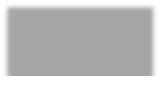 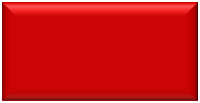 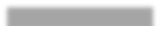 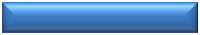 CLASIFICACIÓN POR FUENTE DE FINANCIAMIENTO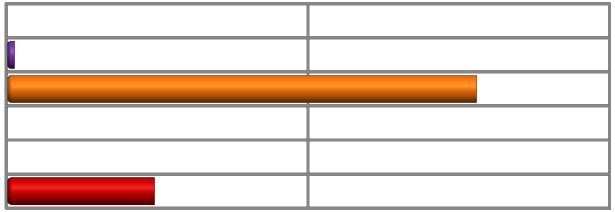 E G R E S O SCLASIFICACIÓN  POR TIPO DE GASTO (CTG)1                         2                         3                         4                         5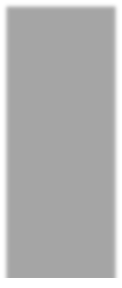 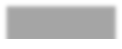 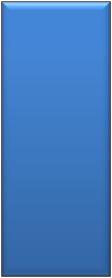 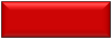 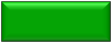 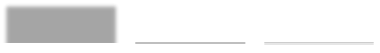 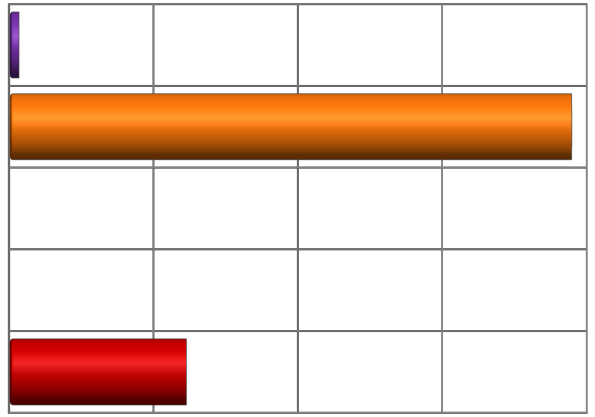 CLASIFICACIÓN  POR FUENTE DE FINANCIAMIENTO (CFF)Ejercicio Fiscal 2016                                                                                                                                                                                                                                                                                                                                                                                                                                                                                                                                                                                                            Página 16 de 88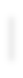 Ejercicio Fiscal 2016                                                                                                                                                                                                                                                                                                                                                                                                                                                                                                                                                                                                            Página 17 de 88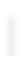 Ejercicio Fiscal 2016                                                                                                                                                                                                                                                                                                                                                                                                                                                                                                                                                                                                            Página 18 de 88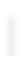 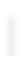 residualesEjercicio Fiscal 2016                                                                                                                                                                                                                                                                                                                                                                                                                                                                                                                                                                                                            Página 19 de 88Ejercicio Fiscal 2016                                                                                                                                                                                                                                                                                                                                                                                                                                                                                                                                                                                                            Página 20 de 88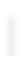 Ejercicio Fiscal 2016                                                                                                                                                                                                                                                                                                                                                                                                                                                                                                                                                                                                            Página 21 de 88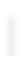 Ejercicio Fiscal 2016                                                                                                                                                                                                                                                                                                                                                                                                                                                                                                                                                                                                            Página 22 de 88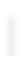 Ejercicio Fiscal 2016                                                                                                                                                                                                                                                                                                                                                                                                                                                                                                                                                                                                            Página 23 de 88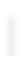 Ejercicio Fiscal 2016                                                                                                                                                                                                                                                                                                                                                                                                                                                                                                                                                                                                            Página 24 de 88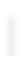 Ejercicio Fiscal 2016                                                                                                                                                                                                                                                                                                                                                                                                                                                                                                                                                         Página 25 de 88Ejercicio Fiscal 2016                                                                                                                                                                                                                                                                                                                                                                                                                                                                                                                                                         Página 26 de 88Ejercicio Fiscal 2016                                                                                                                                                                                                                                                                                                                                                                                                                                                                                                                                                         Página 27 de 88Ejercicio Fiscal 2016                                                                                                                                                                                                                                                                                                                                                                                                                                                                                                                                                         Página 28 de 88Ejercicio Fiscal 2016                                                                                                                                                                                                                                                                                                                                                                                                                                                                                                                                                         Página 29 de 88Ejercicio Fiscal 2016                                                                                                                                                                                                                                                                                                                                                                                                                                                                                                                                                         Página 30 de 88Ejercicio Fiscal 2016                                                                                                                                                                                                                                                                                                                                                                                                                                                                                                                                                         Página 31 de 88Ejercicio Fiscal 2016                                                                                                                                                                                                                                                                                                                                                                                                                                                                                                                                                         Página 32 de 88Ejercicio Fiscal 2016                                                                                                                                                                                                                                                                                                                                                                                                                                                                                                                                                         Página 33 de 88Ejercicio Fiscal 2016                                                                                                                                                                                                                                                                                                                                                                                                                                                                                                                                                         Página 34 de 88Ejercicio Fiscal 2016                                                                                                                                                                                                                                                                                                                                                                                                                                                                                                                                                         Página 35 de 88Ejercicio Fiscal 2016                                                                                                                                                                                                                                                                                                                                                                                                                                                                                                                                                         Página 36 de 88Ejercicio Fiscal 2016                                                                                                                                                                                                                                                                                                                                                                                                                                                                                                                                                         Página 37 de 88Ejercicio Fiscal 2016                                                                                                                                                                                                                                                                                                                                                                                                                                                                                                                                                         Página 38 de 88Ejercicio Fiscal 2016                                                                                                                                                                                                                                                                                                                                                                                                                                                                                                                      Página 39 de 88Ejercicio Fiscal 2016                                                                                                                                                                                                                                                                                                                                                                                                                                                                                                                      Página 40 de 88Ejercicio Fiscal 2016                                                                                                                                                                                                                                                                                                                                                                                                                                                                                                                      Página 41 de 88Ejercicio Fiscal 2016                                                                                                                                                                                                                                                                                                                                                                                                                                                                                                                      Página 42 de 88Ejercicio Fiscal 2016                                                                                                                                                                                                                                                                                                                                                                                                                                                                                                                      Página 43 de 88Ejercicio Fiscal 2016                                                                                                                                                                                                                                                                                                                                                                                                                                                                                                                      Página 44 de 88Ejercicio Fiscal 2016                                                                                                                                                                                                                                                                                                                                                                                                                                                                                                                      Página 45 de 88Ejercicio Fiscal 2016                                                                                                                                                                                                                                                                                                                                                                                                                                                                                                                      Página 46 de 88Ejercicio Fiscal 2016                                                                                                                                                                                                                                                                                                                                                                                                                                                                                                                      Página 47 de 88Ejercicio Fiscal 2016                                                                                                                                                                                                                                                                                                                                                                                                                                                                                                                      Página 48 de 88Ejercicio Fiscal 2016                                                                                                                                                                                                                                                                                                                                                                                                                                                                                                                      Página 49 de 88Ejercicio Fiscal 2016                                                                                                                                                                                                                                                                                                                                                                                                                                                                                                                      Página 50 de 88Ejercicio Fiscal 2016                                                                                                                                                                                                                                                                                                                                                                                                                                                                                                                      Página 51 de 88Ejercicio Fiscal 2016                                                                                                                                                                                                                                                                                                                                                                                                                                                                                                                      Página 52 de 88Ejercicio Fiscal 2016                                                                                                                                                                                                                                                                                                                                                                                                                                                                                                                      Página 53 de 88Ejercicio Fiscal 2016                                                                                                                                                                                                                                                                                                                                                                                                                                                                                                                      Página 54 de 88Ejercicio Fiscal 2016                                                                                                                                                                                                                      Página 55 de 88Ejercicio Fiscal 2016                                                                                                                                                                                               Página 56 de 88Ejercicio Fiscal 2016                                                                                                                                                                                               Página 57 de 88Ejercicio Fiscal 2016                                                                                                                                                                                               Página 58 de 88Ejercicio Fiscal 2016                                                                                                                                                                                               Página 59 de 88PRESUPUESTO POR CLASIFICACIÓN PROGRAMÁTICA 2016Municipio:  Tonalá, JaliscoEjercicio Fiscal 2016                                                                                                                                                                                                                                       Página 60 de 88Ejercicio Fiscal 2016                                                                                                                                                                                                                                                                                                                                                                                                                                                          Página 61 de 88Ejercicio Fiscal 2016                                                                                                                                                                                                                                                                                                                                                                                                                                                          Página 62 de 88Ejercicio Fiscal 2016                                                                                                                                                                                                                                                                                                                                                                                                                                                          Página 63 de 88Ejercicio Fiscal 2016                                                                                                                                                                                                                                                                                                                                                                                                                                                          Página 64 de 88Ejercicio Fiscal 2016                                                                                                                                                                                                                                                                                                                                                                                                                                                          Página 65 de 88Ejercicio Fiscal 2016                                                                                                                                                                                                                                                                                                                                                                                                                                                          Página 66 de 88Ejercicio Fiscal 2016                                                                                                                                                                                                                                                                                                                                                                                                                                                          Página 67 de 88Ejercicio Fiscal 2016                                                                                                                                                                                                                                                                                                                                                                                                                                                          Página 68 de 88Ejercicio Fiscal 2016                                                                                                                                                                                                                                                                                                                                                                                                                                                          Página 69 de 88Ejercicio Fiscal 2016                                                                                                                                                                                                                                                                                                                                                                                                                                                          Página 70 de 88Ejercicio Fiscal 2016                                                                                                                                                                                                                                                                                                                                                                                                                                                          Página 71 de 88Ejercicio Fiscal 2016                                                                                                                                                                                                                                                                                                                                                                                                                                                          Página 72 de 88Ejercicio Fiscal 2016                                                                                                                                                                                                                                                                                                                                                                                                                                                          Página 73 de 88Ejercicio Fiscal 2016                                                                                                                                                                                                                                                                                                                                                                                                                                                          Página 74 de 88Ejercicio Fiscal 2016                                                                                                                                                                                                                                                                                                                                                                                                                                                          Página 75 de 88Ejercicio Fiscal 2016                                                                                                                                                                                                                                                                                                                                                                                                                                                          Página 76 de 88Ejercicio Fiscal 2016                                                                                                                                                                                                                                                                                                                                                                                                                                                          Página 77 de 88Ejercicio Fiscal 2016                                                                                                                                                                                                                                                                                                                                                                                                                                                          Página 78 de 88Ejercicio Fiscal 2016                                                                                                                                                                                                                                                                                                                                                                                                                                                          Página 79 de 88Ejercicio Fiscal 2016                                                                                                                                                                                                                                                                                                                                                                                                                                                          Página 80 de 88Ejercicio Fiscal 2016                                                                                                                                                                                                                                                                                                                                                                                                                                                          Página 81 de 88Ejercicio Fiscal 2016                                                                                                                                                                                                                                                                                                                                                                                                                                                          Página 82 de 88Ejercicio Fiscal 2016                                                                                                                                                                                                                                                                                                                                                                                                                                                          Página 83 de 88Catalógo para Presupuesto de Egresos Funcional ProgramáticaF    FN   SF                       Descripción                                                                                                                                                                     Definición1.    0.   0   GOBIERNOComprende  las  acciones  propias  de  la  gestión  gubernamental,  tales  como  las  administración  de  asuntos  de  carácter  legislativo,  procuración  e impartición  de justicia,  asuntos  militares  y seguridad  nacional,  asuntos  con el exterior,  asuntos  hacendarios,  política  interior,  organización  de los procesos electorales, regulación y normatividad aplicable a los particulares y al propio sector público y la administración interna del sector público.1.    1.   0   LEGISLACIÓN                                         Comprende  las acciones  relativas a la iniciativa,  revisión, elaboración,  aprobación,  emisión  y difusión  de leyes, reglamentos  y acuerdos; así como la fiscalización de la cuenta pública, entre otras.1.    1.   1   Legislación                                             Comprende  las acciones  relativas  a la iniciativa,  revisión,  elaboración,  aprobación,  emisión  y difusión  de leyes, decretos,  reglamentos  y acuerdos,  a quienes la constitución política del país y de las entidades federativas les otorgan la facultad de hacerlo.1.    1.   2   Fiscalización                                          Comprende las acciones relativas a la fiscalización de la rendición de cuentas.Comprende la Administración de la Procuración e Impartición de la Justicia, como las acciones de las fases de investigación, acopio de pruebas e indicios, hasta la imposición,  ejecución  y cumplimiento  de resoluciones  de carácter penal, civil, familiar, administrativo,  laboral, electoral; del conocimiento  y calificación  de las infracciones  e imposición  de sanciones  en contra de quienes presuntamente  han violado la Ley o disputen  un derecho,  exijan su1.    2.   0   JUSTICIAreconocimiento  o en su caso impongan obligaciones. Así como las acciones orientadas a la persecución oficiosa o a petición de parte ofendida, de lasconductas que transgreden las disposiciones legales, las acciones de representación de los intereses sociales en juicios y procedimientos que se realizan ante las instancias de justicia correspondiente. Incluye la administración de los centros de reclusión y readaptación. Así como los programas, actividades y proyectos relacionados con los derechos humanos, entre otros.1.    2.   1   Impartición de Justicia                       Comprende las acciones que desarrollan el Poder Judicial, los Tribunales Agrarios, Fiscales y Administrativos,  así como las relativas a la impartición de justicia en materia laboral. Incluye infraestructura y equipamiento necesarios.1.    2.   2   Procuración de Justicia                       Comprende la administración de las actividades inherentes a la procuración de justicia, así como la infraestructura y equipamiento.Comprende la administración,  gestión o apoyo de los centros de reclusión y readaptación  social, así como acciones encaminadas a corregir conductas1.    2.   3   Reclusión y Readaptación Social1.    2.   4   Derechos Humanos1.    3.   0   COORDINACIÓN DE LA POLÍTICAantisociales de quienes infringieron la ley y que por tal razón purgan la pena correspondiente en Centros de Reclusión y Readaptación Social para adultos y menores infractores. incluye la infraestructura y el equipamiento necesario.Comprende actividades relacionadas con la protección, observancia, promoción, estudio y divulgación de los derechos humanos en los ámbitos estatal,nacional  e internacional.  Incluye  acciones  orientadas  a la organización  del poder  público  que permita  asegurar  jurídicamente  el pleno goce  de los derechos humanos, así como al impulso del respeto y garantía de los mismos.DE GOBIERNO                                       Comprende las acciones enfocadas a la formulación y establecimiento de las directrices, lineamientos de acción y estrategias de gobierno.1.    3.   1   Presidencia / Gubernatura                 Comprende las actividades que desarrollan las oficinas del Titular del Poder Ejecutivo de la Federación, Entidades Federativas y Municipios.1.    3.   2   Política Interior                                     Incluye la planeación, formulación, diseño, ejecución e implantación de la política del desarrollo político y las actividades de enlace con el Congreso.1.    3.   3   Preservación y Cuidado delPatrimonio PúblicoIncluye las actividades para la preservación y cuidado del patrimonio público (monumentos, obras artísticas y edificios, entre otros).1.    3.   4   Función Pública                                    Incluye  el control, fiscalización y evaluación interna de la gestión gubernamental.1.    3.   5   Asuntos Jurídicos                                 Comprende las acciones de coordinación jurídica que desarrolla la Consejería Jurídica del Poder Ejecutivo, así como los servicios de asesoría y asistencia jurídica a  gobernadores y presidentes.1.    3.   6   Organización de ProcesosElectoralesComprende la planeación, supervisión, control y organización de acciones inherentes a los procesos electorales; así como la regulación de los recursos financieros que se destinan a los distintos órganos electorales y a los partidos políticos.1.    3.   7   Población                                               Incluye la planeación, formulación, diseño, ejecución e implantación de la política poblacional y de los servicios migratorios.1.    3.   8   Territorio                                               Incluye la planeación, formulación, diseño, ejecución e implantación de la política territorial.1.    3.   9   Otros                                                      Incluye otras acciones enfocadas a la formulación y establecimiento de las directrices, lineamientos de acción y estrategias de gobierno no consideradas en otras subfunciones.1.    4.   0   RELACIONES EXTERIORES                   Incluye la planeación, formulación, diseño, e implantación de la política exterior en los ámbitos bilaterales y multilaterales, así como la promoción de la cooperación internacional y la ejecución de acciones culturales de igual tipo.1.    4.   1   Relaciones Exteriores                          Incluye la planeación, formulación, diseño, e implantación de la política exterior en los ámbitos bilaterales y multilaterales, así  como la promoción de la cooperación nacional e internacional y la ejecución de acciones culturales de igual tipo.ASUNTOS FINANCIEROS YHACENDARIOS                                      Comprende el diseño y ejecución de los asuntos relativos a cubrir todas las acciones inherentes a los asuntos financieros y hacendarios.Comprende  la planeación,  formulación,  diseño, ejecución,  implantación,  así como las actividades de normatividad,  reglamentación  y operación  de la1.    5.   1   Asuntos Financierospolítica financiera. Así como diseño y ejecución de la política financiera mediante la regulación, normatividad y supervisión del sistema financiero y otros servicios que corresponda realizar de conformidad con los ordenamientos legales vigentes.1.    5.   2   Asuntos HacendariosComprende  la planeación,  formulación,  diseño, ejecución,  implantación,  así como las actividades de normatividad,  reglamentación  y operación  de la política  fiscal (ingreso,  gasto y financiamiento),  así como la gestión  de tesorería  y otros  servicios  que corresponda  realizar  de conformidad  con los ordenamientos legales vigentes. Incluye las actividades de gestión y regulación de las entidades que administran los juegos y sorteos.1.    6.   0   SEGURIDAD NACIONAL                       Comprende los programas, actividades y proyectos relacionados con la planificación y operación del Ejército, Armada y la Fuerza Aérea de México, así como la administración de los asuntos militares y servicios inherentes a la Seguridad Nacional.1.    6.   1   Defensa                                                  Comprende las  actividades relacionadas con la operación del Ejército y la Fuerza Aérea de México.1.    6.   2   Marina                                                   Comprende las actividades relacionadas con la operación de la Armada de México.Inteligencia para la Preservación dela Seguridad Nacional                          Comprende las actividades relacionadas con la seguridad  nacional. Incluye la operación del Centro de Investigación y Seguridad Nacional (CISEN).Comprende  los programas,  actividades  y proyectos  relacionados  con el orden y seguridad  pública,  así como las acciones  que realizan  los gobiernos1.    7.   0   ASUNTOS DE ORDEN PÚBLICO Y DE  Federal,  Estatales  y  Municipales,  para  la  investigación  y  prevención  de  conductas  delictivas;  también  su  participación  en  programas  conjuntos  deSEGURIDAD INTERIORreclutamiento,  capacitación,  entrenamiento,  equipamiento  y  ejecución  de  acciones  coordinadas,  al  igual  que  el  de  orientación,  difusión,  auxilio  yprotección civil para prevención de desastres, entre otras. Incluye los servicios de policía, servicios de protección contra incendios.1.    7.   1   Policía                                                     Incluye la administración de asuntos y servicios policiacos, combate a la delincuencia y narcotráfico, adiestramiento del cuerpo policiaco, estadísticas de arresto y criminalidad, así como la reglamentación y el control del tránsito por carretera.1.    7.   2   Protección Civil                                     Incluye la planeación, formulación, diseño, ejecución e implantación de la política de protección civil; así como las actividades en materia de prevención, auxilio, atención y rehabilitación del orden y servicios públicos en casos de desastres naturales.Otros Asuntos de Orden Público ySeguridad                                              Incluye las actividades que realicen los entes públicos en materia de orden, seguridad y justicia que no se encuentren consideradas en otras subfunciones.1.    7.   4   Sistema Nacional de SeguridadPública1.    8.   0   OTROS SERVICIOS GENERALESIncluye las acciones realizadas bajo la coordinación del Secretariado Ejecutivo del Sistema Nacional de Seguridad Pública.Este grupo comprende servicios que no están vinculados a una función concreta y que generalmente son de cometido de oficinas centrales a los diversos niveles del gobierno,  tales como los servicios  generales  de personal,  planificación  y estadísticas.  También  comprende  los servicios  vinculados  a una determinada función que son de cometido de dichas oficinas centrales. Por ejemplo, se incluye aquí la recopilación  de estadísticas  de la industria, el medio ambiente, la salud o la educación por un organismo estadístico central.1.    8.   1   Servicios Registrales, administrativos y patrimonialesComprende las actividades referentes a la prestación de servicios enfocados a proporcionar seguridad jurídica al ciudadano en su persona, en sus bienes y en su interacción con los demás ciudadanos a través  de las acciones de Registro Civil, Catastro y Registro Público de la Propiedad y del Comercio, entre otros. Así como las Actividades relacionadas con servicios administrativos y patrimoniales.1.    8.   2   Servicios Estadísticos                           Considera las acciones que realizan los entes públicos relacionadas con los sistemas de información y las estadísticas nacionales.1.    8.   3   Servicios de Comunicación yMedios1.    8.   4   Acceso a la Información PúblicaGubernamentalIncluye  la planeación,  formulación,  diseño,  ejecución  e implantación  de servicios  de comunicación  social  y la relación  con los medios  informativos, estatales y privados, así como los servicios informativos en medios impresos y electrónicos.Comprende las actividades y las acciones orientadas a garantizar el acceso de toda persona a la información en posesión de los tres niveles de Gobierno,así como de los organismos autónomos además de su integración y difusión.1.    8.   5   Otros                                                      Incluye las actividades que realizan los entes públicos no consideradas en ninguna función o subfunción de esta clasificación.Incluye los programas, actividades y proyectos relacionados  con la presentación de servicios en beneficio de la población con el fin de favorecer el2.    0.   0   DESARROLLO SOCIAL2.    2.   6   Servicios Comunales2.    2.   7   Desarrollo Regional2.    3.   0   SALUDacceso a mejores niveles de bienestar, tales como: servicios educativos, recreación, cultura y otras manifestaciones sociales, salud, protección social, vivienda, servicios urbanos y rurales básicos, así como protección ambiental.Comprende la administración, gestión o apoyo de actividades como formulación, administración, coordinación y vigilancia de políticas, planes, programas y presupuestos  generales  relacionados  con  los  servicios  comunitarios  distintos  a  los  referidos  en  las  subfunciones  anteriores,  por  ejemplo  rastro, panteones, mercados y centrales de abasto; calles, parques y jardines y su equipamiento. Así como la preparación y ejecución de legislación y normas de actuación relacionadas con los mismos, producción y difusión de información general, documentación técnica y estadísticas relacionadas.Incluye  las acciones  y programas  que se llevan  a cabo  en el ámbito  regional  a través  de instrumentos  o mecanismos  específicos  para  impulsar  la infraestructura  y  su  equipamiento,  el  bienestar  social,  la  actividad  económica  y  apoyos  para  saneamiento  financiero  en  municipios  y  entidades federativas.Comprende los programas, actividades y proyectos relacionados con la presentación de servicios colectivos y personales de salud, entre ellos los servicios para  pacientes   externos,  servicios  médicos  y  hospitalarios   generales  y  especializados,   servicios  odontológicos,   servicios  paramédicos,   servicios hospitalarios generales y especializados, servicios médicos y centros de maternidad, servicios de residencia de la tercera edad y de convalecencia y otros servicios de salud; así como productos, útiles y equipo médicos, productos farmacéuticos, aparatos y equipos terapéuticos.2.    3.   1   Prestación de Servicios de Salud a la Comunidad2.    3.   2   Prestación de Servicios de Salud a la Persona2.    3.   3   Generación de Recursos para laSalud2.    3.   4   Rectoría del Sistema de Salud2.    3.   5   Protección Social en Salud2.    4.   0   RECREACIÓN, CULTURA Y OTRAS MANIFESTACIONES SOCIALES2.    5.   0   EDUCACIÓNIncluye  las campañas  para  la promoción  y prevención  de salud  y el fomento  de la salud  pública,  tales  como  la  vigilancia  epidemiológica,  la salud ambiental, el control de vectores y la regulación sanitaria, así como la prestación de servicios de salud por personal no especializado.Este incluye la atención preventiva, diagnóstico, tratamiento y rehabilitación, así como la atención de urgencias en todos los niveles a cargo de personal especializado.Incluye la creación, fabricación y elaboración de bienes e insumos para la salud, la comercialización de biológicos y reactivos, la formación y desarrollo derecurso humano, así como el desarrollo de la infraestructura y equipamiento en salud.Comprende la formulación, administración,  coordinación y vigilancia de políticas generales, la planeación estratégica, la generación de información, la evaluación  del desempeño,  la coordinación  intersectorial,  la regulación  y emisión  de normatividad  en materia  de salud, así como la administración, gestión o apoyo de actividades  inherentes,  la comunicación  social, los asuntos jurídicos y la administración  y gestión de los servicios centralizados  y descentralizados de suministros y adquisiciones, entre otro.Incluye la operación  de los fondos de gastos de atención  a catástrofes  y de previsión  presupuestaria,  la integración  de la cuota social que cubre elGobierno y de la aportación solidaria; incluye asimismo, las acciones de información, evaluación, investigación, capacitación y acreditación del Sistema deProtección Social en Salud.Comprende  los  programas,  actividades  y  proyectos  relacionados  con  la  promoción,  fomento  y  presentación  de  servicios  culturales,  recreativos  y deportivos, otras manifestaciones sociales, radio, televisión y editoriales, actividades recreativas.Comprende  la prestación  de los servicios  educativos  en todos los niveles,  en general  a los programas,  actividades  y proyectos  relacionados  con aleducación preescolar, primaria, secundaria, media superior, técnica, superior y posgrados, servicios auxiliares de la educación y otras no clasificadas en los conceptos anteriores.2.    5.   1   Educación Básica                                  Incluye las acciones relacionadas  con el fomento, prestación,  regulación,  seguimiento  y evaluación  de los servicios de educación  básica, así como el desarrollo de la infraestructura en espacios educativos vinculados a la educación preescolar, primaria y secundaria.Incluye otros servicios educativos no considerados en las subfunciones anterior; así como las acciones la administración, gestión o apoyo de actividades inherentes, como la formulación, administración,  coordinación  y vigilancia de políticas generales en materia de educación; regulación y normatividad,2.    5.   6   Otros Servicios Educativos yActividades Inherentescomunicación  social; asuntos jurídicos; y la administración  y gestión de los servicios centralizados  de suministros  y adquisiciones;  las acciones que se desarrollan para proporcionar servicios donde concurren diferentes niveles educativos, tales como la distribución de libros de textos gratuitos, material educativo, didáctico y becas; así como desayunos escolares, entre otros.2.    6.   0   PROTECCIÓN SOCIALComprende los programas, actividades y proyectos relacionados con la protección social que desarrollan los entes públicos en materia de incapacidad económica  o laboral,  edad  avanzada,  personas  en  situación  económica  extrema,  familia  e hijos,  desempleo,  vivienda,  exclusión  social.  Incluye  las prestaciones económicas y sociales, los beneficios en efectivo o en especie, tanto a la población asegurada como a la no asegurada. Incluye también los gastos en servicios y transferencias a personas y familias y los gastos en servicios proporcionados a distintas agrupaciones.2.    6.   5   Alimentación y Nutrición                    Comprende los programas, actividades y proyectos económicos y sociales relacionados con la distribución y dotación de alimentos y bienes básicos y de consumo generalizado a la población en situación económica extrema.Incluye la prestación de protección social en forma de prestaciones en especie para ayudar a las familias a sufragar el costo de una vivienda ()previa2.    6.   6   Apoyo Social para la Viviendacomprobación  de los ingresos de los beneficiarios); así como la administración,  gestión o apoyo de estos planes de protección social; prestaciones en especie, como los pagos a corto o a largo plazo para ayudar a los inquilinos a pagar sus alquileres, los pagos para ayudar a los dueños u ocupantes actuales de una vivienda a sufragar los costos de ésta (es decir, para ayudar en el pago de hipotecas o intereses).2.    6.   7   Indígenas                                               Comprende los servicios de asistencia social que se prestan en comunidades indígenas.2.    6.   8    Otros Grupos Vulnerables                 Comprende los servicios que se prestan a grupos con necesidades especiales como: niños, personas con capacidades diferentes, manutención a personas mayores de 60 años; así como atención a diversos grupos vulnerables (incluye albergues y servicios comunitarios).2.    6.   9   Otras de Seguridad Social yAsistencia SocialIncluye esquemas de protección social a población no asegurada (Seguro Popular de Salud), el pago de prestaciones sociales a través de las instituciones de seguridad social, tales como compensaciones de carácter militar, estancias de bienestar social, espacios físicos y educativos, así como pagas y ayudas de defunción. Comprenden las acciones de gestión y apoyo de actividades de asistencia social e incluye la prestación de servicios de asistencia social en forma de beneficios en efectivo y en especie a las víctimas de desastres naturales.2.    7.   0   OTROS ASUNTOS SOCIALES                Comprende otros asuntos sociales no comprendidos en las funciones anteriores.2.    7.   1   Otros Asuntos Sociales                        Comprende otros asuntos sociales no comprendidos en las subfunciones anteriores.CATALÓGO POR FUENTE DE FINANCIAMIENTOEjercicio Fiscal 2016                                                                                                                                                                                        Página 87 de 88CATÁLOGO DE CLASIFICACIÓN PROGRAMÁTICAEjercicio Fiscal 2016                                                                                                                                                                                                                                                     Página 88 de 88Objetivos del Plan Municipal de DesarrolloObjetivos del Plan Municipal de DesarrolloMunicipio: Tonalá, JaliscoNo.DESCRIPCIÓN1Garantizar el necesario equilibrio entre crecimiento poblacional, expansion urbana y preservacion ambiental en el marco de loestablecido por la ley y mediante el trabajo conjunto de gobierno y ciudadania.2Impulsar politicas publicas que incidan favorablemente en el bienestar humano y calidad de vida de la poblacion del municipiopara ampliar las oportunidades de educacion salud, recreacion y esparcimiento, mejorando la infraestructura.3Garantizar un crecimiento armonico y sustentable en el area urbana mejorando sustancialmente la conectividad y movilidad alinterior del territorio municipal  e incrementando el equipamiento urbano y la infraestructura en comunicaciones4Fortalecer las capacidades productivas y competividad del municipio generando mediante los instrumentos de politica publicaun atractivo ambiente de negocios que incentive la inversion productiva y la generacion de empleos formales.5Constituir un gobierno eficaz y eficiente incrementando la calidad de las funciones administrativas con base en la innovacion ymejora continua de procesos, la transparencia y la rendicion de cuentas.678910Compromisos del Plan Municipal de Desarrollo y Asuntos Críticos de AtenciónCompromisos del Plan Municipal de Desarrollo y Asuntos Críticos de AtenciónMunicipio: Tonalá, JaliscoNo.DESCRIPCIÓN1Desarrollo Territorial y Medioambiental2Salud, Bienestar e Integracion Social3Equipamiento y Movilidad Urbana4Fomento Economico y Empleo5Innovacion Administrativa y Gobierno Eficiente67891011Dimensión  aMedirNombre del Indicador yDefiniciónMétodo de CálculoSentido delIndicadorFrecuencia deMediciónUnidad deMedidaLínea BaseLínea BaseMetasMetasSemaforizaciónSemaforizaciónSemaforizaciónValorAñodel Ciclodel Año 2016VerdeAmarilloRojoEficaciaModernización de los sistemas de Control InternoF= P1 + P2 *100/3positivomensualSistemas de Control Interno80%60%50%CalidadPorcentaje de resoluciones adversas a los intereses del AyuntamientoNúmero deresoluciones adversas en 2016/Número de resoluciones dictadas en 2016positivomensualresolucione s80%60%50%Calidadindice de mejora de la imparticion de justiciaF=P1+P2+P3positivomensualregistros administrati vos80%60%50%Calidadimagen municipal y desarrollo metropolitanoIndice de confianza municipal 2015/ indice de confianza municipal2016positivomensualencuesta de confianza80%60%50%Eficaciadifusion de las acciones de gobiernoF= P1 + P2positivomensualregistros80%60%50%Calidadindice de gobernabilidadF= P1+P2positivomensualindice80%60%50%Eficaciaarchivo historico municipalAnaqueles desocupados / ANAQUELES OCUPADOSpositivomensualanaqueles80%60%50%Eficaciaregularizacion y registro civilNumero de habitantes regularizados/Numero de tramitesCompletospositivomensualactas80%60%50%CalidadRegularizacion del comercioF= P1 + C1 + C2positivomensualindice80%60%50%INDICADORES DE DESEMPEÑOINDICADORES DE DESEMPEÑOINDICADORES DE DESEMPEÑOINDICADORES DE DESEMPEÑOINDICADORES DE DESEMPEÑOINDICADORES DE DESEMPEÑOINDICADORES DE DESEMPEÑOINDICADORES DE DESEMPEÑOINDICADORES DE DESEMPEÑOINDICADORES DE DESEMPEÑOINDICADORES DE DESEMPEÑOINDICADORES DE DESEMPEÑOINDICADORES DE DESEMPEÑOMunicipio:  Tonalá, JaliscoMunicipio:  Tonalá, JaliscoMunicipio:  Tonalá, JaliscoMunicipio:  Tonalá, JaliscoMunicipio:  Tonalá, JaliscoMunicipio:  Tonalá, JaliscoMunicipio:  Tonalá, JaliscoMunicipio:  Tonalá, JaliscoMunicipio:  Tonalá, JaliscoMunicipio:  Tonalá, JaliscoMunicipio:  Tonalá, JaliscoMunicipio:  Tonalá, JaliscoMunicipio:  Tonalá, JaliscoCalidadtransparencia y rendicion de cuentasF=P1+P2positivomensualindice80%60%50%50%Calidadproteccion civilF=P1+P2+P3positivomensualindice80%60%50%50%CalidadIndice de eficacia en la administración de recursos financieros(P1 x60%)-(P2x40%) / F1 ejercicio inmediato anteriorpositivomensualindice80%60%50%50%EficienciaNivel de eficiencia de servicios administrativos, recursos humanos ytecnologicosF=P1+P2+P3+P4positivomensualindice80%60%50%50%Eficienciaindice de Promocion a las empresasnumero de empresas existentes en 2015 / numero de empresas existentes en 2016positivomensualindice80%60%50%50%Eficienciadesarrollo agropecuarioF= P1+P2positivomensualindice80%60%50%50%Eficaciapromocion artesanalF= P1+P2positivomensualindice80%60%50%50%CoberturaIndice de eficacia en la Programación, Planeación y ejecucion de obraF= P1+P2-P3positivomensualindice80%60%50%50%Coberturaindice de mejoramiento en la planeacion urbanaF=P1+P2positivomensualindice80%60%50%50%INDICADORES DE DESEMPEÑOINDICADORES DE DESEMPEÑOINDICADORES DE DESEMPEÑOINDICADORES DE DESEMPEÑOINDICADORES DE DESEMPEÑOINDICADORES DE DESEMPEÑOINDICADORES DE DESEMPEÑOINDICADORES DE DESEMPEÑOINDICADORES DE DESEMPEÑOINDICADORES DE DESEMPEÑOINDICADORES DE DESEMPEÑOINDICADORES DE DESEMPEÑOINDICADORES DE DESEMPEÑOMunicipio:  Tonalá, JaliscoMunicipio:  Tonalá, JaliscoMunicipio:  Tonalá, JaliscoMunicipio:  Tonalá, JaliscoMunicipio:  Tonalá, JaliscoMunicipio:  Tonalá, JaliscoMunicipio:  Tonalá, JaliscoMunicipio:  Tonalá, JaliscoMunicipio:  Tonalá, JaliscoMunicipio:  Tonalá, JaliscoMunicipio:  Tonalá, JaliscoMunicipio:  Tonalá, JaliscoMunicipio:  Tonalá, JaliscoCoberturanivel de cobertura de los cementerios municipalesNC=NS+NCJNC= nivel de cobertura NS= nivel de servicio NCJ= nivel de certeza jurídicapositivomensualnivel de cobertura80%60%50%50%eficienciahigiene y supervision de productos carnicosNS=TES+NHNS: nivel de servicio TES: total de establecimientossupervisadospositivomensualindice80%60%50%50%eficiencianivel de eficiencia del parque vehicularNE=tur 15/ tur2016/CRNE= nivel de eficiencia tur 15 = total de vehículospositivomensualnivel de eficiencia en lareparaciones80%60%50%50%Eficaciasalud y control animalCumplimiento en los reportes recibidos+Menor cantidad de caninos en via publicapositivomensualreportes80%60%50%50%Eficaciasupervicion de infraesructura pluvial y sanitariaNE=RTS+TTD+TPP2015/ 2016NE =nivel de eficiencia TTD: toneladas totales de azolvepositivomensualactividades80%60%50%50%CoberturaCobertura de mantenimientos de vialidadesArea que requiere mantenimiento/ Area total de vialidadespositivomensualreportes atendidos80%60%50%50%Coberturainfraestructura de alumbrado publicoESA=NEI+NCESA: eficiencia de los servicios de alumbrado publica municipalNEI: nivel de eficienciapositivomensualIndice de cobertura80%60%50%50%Coberturanivel de eficiencia de recolección y limpieza de residuosNERL=NCR+NCL NERL: nivel de eficiencia de recolección y limpiezaNCR: nivel depositivomensualIndice de cobertura80%60%50%50%Calidadnivel de cobertura y servicio de mantenimiento de espacios publicosNCS=NO+ NERD NCS= Nivel de Cobertura del Servico NNERD: nivel deeficiencia en lapositivomensualservicios80%60%50%50%INDICADORES DE DESEMPEÑOINDICADORES DE DESEMPEÑOINDICADORES DE DESEMPEÑOINDICADORES DE DESEMPEÑOINDICADORES DE DESEMPEÑOINDICADORES DE DESEMPEÑOINDICADORES DE DESEMPEÑOINDICADORES DE DESEMPEÑOINDICADORES DE DESEMPEÑOINDICADORES DE DESEMPEÑOINDICADORES DE DESEMPEÑOINDICADORES DE DESEMPEÑOINDICADORES DE DESEMPEÑOMunicipio:  Tonalá, JaliscoMunicipio:  Tonalá, JaliscoMunicipio:  Tonalá, JaliscoMunicipio:  Tonalá, JaliscoMunicipio:  Tonalá, JaliscoMunicipio:  Tonalá, JaliscoMunicipio:  Tonalá, JaliscoMunicipio:  Tonalá, JaliscoMunicipio:  Tonalá, JaliscoMunicipio:  Tonalá, JaliscoMunicipio:  Tonalá, JaliscoMunicipio:  Tonalá, JaliscoMunicipio:  Tonalá, JaliscoCoberturanivel de servicio de balizamiento e imagen urbanaSolicitudes recibidas/Solictudes atendidaspositivomensualreportes atendidos80%60%50%50%CoberturaTasa de abatimiento a laPobreza(población en pobreza medicion 2010 - poblacion en pobreza medicion 2005/poblacion en pobrezapositivoAnualIndice de abatimiento80%60%50%50%Coberturaindice de difusion culturalF= P1+P2+P3positivomensualIndice de difusion80%60%50%50%eficienciaindice de desarrollo educativoEscuelas en buen estado / total de escuelaspositivomensualindice de desarrollo80%60%50%50%Eficacianivel de eficiencia de saludF= P1+P2+P3positivomensualindice de servicio80%60%50%50%Eficaciasocializacion y planeacion de obrasTotal de personas beneficiadas con los programas sociales desempeñados / Total de personas que habitanpositivomensualnumero de programas80%60%50%50%eficienciaseguridad y prevencion del delitoRanking Nacional del Ejercicio 2016 (SESNSP)/ Ranking Nacional del Ejercicio2015 (SESNSP)positivomensualranking nacional80%60%50%50%PROGRAMACIÓNPROGRAMACIÓNPROGRAMACIÓNPROGRAMACIÓNPROGRAMACIÓNPROGRAMACIÓNPROGRAMACIÓNPROGRAMACIÓNPROGRAMACIÓNMunicipio:  Tonalá, JaliscoMunicipio:  Tonalá, JaliscoMunicipio:  Tonalá, JaliscoMunicipio:  Tonalá, JaliscoMunicipio:  Tonalá, JaliscoMunicipio:  Tonalá, JaliscoMunicipio:  Tonalá, JaliscoMunicipio:  Tonalá, JaliscoMunicipio:  Tonalá, JaliscoPrograma Presupuestario:SUBSIDIOSPrograma Presupuestario:SUBSIDIOSPrograma Presupuestario:SUBSIDIOSPrograma Presupuestario:SUBSIDIOSDesagregación Programa:1.- Transferencias a Organismos Publicos DescentralizadosDesagregación Programa:1.- Transferencias a Organismos Publicos DescentralizadosDesagregación Programa:1.- Transferencias a Organismos Publicos DescentralizadosDesagregación Programa:1.- Transferencias a Organismos Publicos DescentralizadosSub-Programa (s)    apoyo a grupos vulnerablesSub-Programa (s)    apoyo a grupos vulnerablesSub-Programa (s)    apoyo a grupos vulnerablesSub-Programa (s)    apoyo a grupos vulnerablesSub-Programa (s)    apoyo a grupos vulnerablesSub-Programa (s)    apoyo a grupos vulnerablesSub-Programa (s)    apoyo a grupos vulnerablesSub-Programa (s)    apoyo a grupos vulnerablesSub-Programa (s)    apoyo a grupos vulnerablesResúmen Narrativo:1.- Desarrollo Integral de la Familia.2.- Consejo Municipal del Deporte                                                                                  3.- Instituto de la JuventudResúmen Narrativo:1.- Desarrollo Integral de la Familia.2.- Consejo Municipal del Deporte                                                                                  3.- Instituto de la JuventudResúmen Narrativo:1.- Desarrollo Integral de la Familia.2.- Consejo Municipal del Deporte                                                                                  3.- Instituto de la JuventudResúmen Narrativo:1.- Desarrollo Integral de la Familia.2.- Consejo Municipal del Deporte                                                                                  3.- Instituto de la JuventudResúmen Narrativo:1.- Desarrollo Integral de la Familia.2.- Consejo Municipal del Deporte                                                                                  3.- Instituto de la JuventudObjetivo:atender las necesidades de los ciudadanosMedios de VerificaciónOPDsObjetivo:atender las necesidades de los ciudadanosMedios de VerificaciónOPDsObjetivo:atender las necesidades de los ciudadanosMedios de VerificaciónOPDsObjetivo:atender las necesidades de los ciudadanosMedios de VerificaciónOPDsIndicador y Definición:      Apoyo a grupos vulnerablesIndicador y Definición:      Apoyo a grupos vulnerablesIndicador y Definición:      Apoyo a grupos vulnerablesIndicador y Definición:      Apoyo a grupos vulnerablesIndicador y Definición:      Apoyo a grupos vulnerablesIndicador y Definición:      Apoyo a grupos vulnerablesIndicador y Definición:      Apoyo a grupos vulnerablesSentido del Indicador:positivoSentido del Indicador:positivoMétodo de Cálculo:Apoyos de grupos vulnerablesMétodo de Cálculo:Apoyos de grupos vulnerablesMétodo de Cálculo:Apoyos de grupos vulnerablesMétodo de Cálculo:Apoyos de grupos vulnerablesMétodo de Cálculo:Apoyos de grupos vulnerablesMétodo de Cálculo:Apoyos de grupos vulnerablesUnidad de Medida:Frecuencia de Medición:MENSUALFrecuencia de Medición:MENSUALUnidad(es) Ejecutora(s) del GastoUnidad(es) Ejecutora(s) del GastoPRESUPUESTO ESTIMADOPRESUPUESTO ESTIMADOPRESUPUESTO ESTIMADOPRESUPUESTO ESTIMADOPRESUPUESTO ESTIMADOPRESUPUESTO ESTIMADO1DIR. GRAL. DE DESARROLLO SOCIALServicios Personales Materiales y Suministros Servicios GeneralesTransferencias, Asignaciones, Subsidios y Otras AyudasBienes Muebles, Inmuebles e IntangiblesInversión PúblicaInversiones Financieras y Otras ProvisionesDeuda PúblicaServicios Personales Materiales y Suministros Servicios GeneralesTransferencias, Asignaciones, Subsidios y Otras AyudasBienes Muebles, Inmuebles e IntangiblesInversión PúblicaInversiones Financieras y Otras ProvisionesDeuda PúblicaServicios Personales Materiales y Suministros Servicios GeneralesTransferencias, Asignaciones, Subsidios y Otras AyudasBienes Muebles, Inmuebles e IntangiblesInversión PúblicaInversiones Financieras y Otras ProvisionesDeuda PúblicaServicios Personales Materiales y Suministros Servicios GeneralesTransferencias, Asignaciones, Subsidios y Otras AyudasBienes Muebles, Inmuebles e IntangiblesInversión PúblicaInversiones Financieras y Otras ProvisionesDeuda PúblicaServicios Personales Materiales y Suministros Servicios GeneralesTransferencias, Asignaciones, Subsidios y Otras AyudasBienes Muebles, Inmuebles e IntangiblesInversión PúblicaInversiones Financieras y Otras ProvisionesDeuda Pública$                                               -2$                                               -3$                                               -4$                                 64,373,0005$                                               -6$                                               -7$                                               -8$                                               -9Importe Total Presupuestado   $                                 64,373,000Importe Total Presupuestado   $                                 64,373,000Importe Total Presupuestado   $                                 64,373,000Importe Total Presupuestado   $                                 64,373,000Importe Total Presupuestado   $                                 64,373,000Importe Total Presupuestado   $                                 64,373,00010PROGRAMACIÓNPROGRAMACIÓNPROGRAMACIÓNPROGRAMACIÓNPROGRAMACIÓNPROGRAMACIÓNPROGRAMACIÓNPROGRAMACIÓNPROGRAMACIÓNMunicipio:  Tonalá, JaliscoMunicipio:  Tonalá, JaliscoMunicipio:  Tonalá, JaliscoMunicipio:  Tonalá, JaliscoMunicipio:  Tonalá, JaliscoMunicipio:  Tonalá, JaliscoMunicipio:  Tonalá, JaliscoMunicipio:  Tonalá, JaliscoMunicipio:  Tonalá, JaliscoPrograma Presupuestario:DESEMPEÑO DE LAS FUNCIONESPrograma Presupuestario:DESEMPEÑO DE LAS FUNCIONESPrograma Presupuestario:DESEMPEÑO DE LAS FUNCIONESPrograma Presupuestario:DESEMPEÑO DE LAS FUNCIONESDesagregación Programa:1.- Prestacion de Servicios publicos.                                                                  2.- planeacion, seguimiento y evaluacion de politicas publicasDesagregación Programa:1.- Prestacion de Servicios publicos.                                                                  2.- planeacion, seguimiento y evaluacion de politicas publicasDesagregación Programa:1.- Prestacion de Servicios publicos.                                                                  2.- planeacion, seguimiento y evaluacion de politicas publicasDesagregación Programa:1.- Prestacion de Servicios publicos.                                                                  2.- planeacion, seguimiento y evaluacion de politicas publicasSub-Programa (s)    prestacion de servicios publicos, planeacion y seguimiento de politicas publicasSub-Programa (s)    prestacion de servicios publicos, planeacion y seguimiento de politicas publicasSub-Programa (s)    prestacion de servicios publicos, planeacion y seguimiento de politicas publicasSub-Programa (s)    prestacion de servicios publicos, planeacion y seguimiento de politicas publicasSub-Programa (s)    prestacion de servicios publicos, planeacion y seguimiento de politicas publicasSub-Programa (s)    prestacion de servicios publicos, planeacion y seguimiento de politicas publicasSub-Programa (s)    prestacion de servicios publicos, planeacion y seguimiento de politicas publicasSub-Programa (s)    prestacion de servicios publicos, planeacion y seguimiento de politicas publicasSub-Programa (s)    prestacion de servicios publicos, planeacion y seguimiento de politicas publicasResúmen Narrativo:1.- Prestacion de Servicios publicos.2.- planeacion, seguimiento y evaluacion de politicas publicas                              3.- promocion y fomentoResúmen Narrativo:1.- Prestacion de Servicios publicos.2.- planeacion, seguimiento y evaluacion de politicas publicas                              3.- promocion y fomentoResúmen Narrativo:1.- Prestacion de Servicios publicos.2.- planeacion, seguimiento y evaluacion de politicas publicas                              3.- promocion y fomentoResúmen Narrativo:1.- Prestacion de Servicios publicos.2.- planeacion, seguimiento y evaluacion de politicas publicas                              3.- promocion y fomentoResúmen Narrativo:1.- Prestacion de Servicios publicos.2.- planeacion, seguimiento y evaluacion de politicas publicas                              3.- promocion y fomentoObjetivo:atender las necesidades de los ciudadanosMedios de Verificacióndirecciones municipalesObjetivo:atender las necesidades de los ciudadanosMedios de Verificacióndirecciones municipalesObjetivo:atender las necesidades de los ciudadanosMedios de Verificacióndirecciones municipalesObjetivo:atender las necesidades de los ciudadanosMedios de Verificacióndirecciones municipalesIndicador y Definición:      ofrecer servicios publicos de calidad; atencion eficiente de los servicios publicos; fomentar las actividades economicas del municipio; fomentar la cultura y las tradiciones municipialesIndicador y Definición:      ofrecer servicios publicos de calidad; atencion eficiente de los servicios publicos; fomentar las actividades economicas del municipio; fomentar la cultura y las tradiciones municipialesIndicador y Definición:      ofrecer servicios publicos de calidad; atencion eficiente de los servicios publicos; fomentar las actividades economicas del municipio; fomentar la cultura y las tradiciones municipialesIndicador y Definición:      ofrecer servicios publicos de calidad; atencion eficiente de los servicios publicos; fomentar las actividades economicas del municipio; fomentar la cultura y las tradiciones municipialesIndicador y Definición:      ofrecer servicios publicos de calidad; atencion eficiente de los servicios publicos; fomentar las actividades economicas del municipio; fomentar la cultura y las tradiciones municipialesIndicador y Definición:      ofrecer servicios publicos de calidad; atencion eficiente de los servicios publicos; fomentar las actividades economicas del municipio; fomentar la cultura y las tradiciones municipialesIndicador y Definición:      ofrecer servicios publicos de calidad; atencion eficiente de los servicios publicos; fomentar las actividades economicas del municipio; fomentar la cultura y las tradiciones municipialesSentido del Indicador:positivoSentido del Indicador:positivoMétodo de Cálculo:ofrecer servicios publicos de calidadMétodo de Cálculo:ofrecer servicios publicos de calidadMétodo de Cálculo:ofrecer servicios publicos de calidadMétodo de Cálculo:ofrecer servicios publicos de calidadMétodo de Cálculo:ofrecer servicios publicos de calidadMétodo de Cálculo:ofrecer servicios publicos de calidadUnidad de Medida:Frecuencia de Medición:MENSUALFrecuencia de Medición:MENSUALUnidad(es) Ejecutora(s) del GastoUnidad(es) Ejecutora(s) del GastoPRESUPUESTO ESTIMADOPRESUPUESTO ESTIMADOPRESUPUESTO ESTIMADOPRESUPUESTO ESTIMADOPRESUPUESTO ESTIMADOPRESUPUESTO ESTIMADO1SALA DE REGIDORESServicios Personales Materiales y Suministros Servicios GeneralesTransferencias, Asignaciones, Subsidios y Otras AyudasBienes Muebles, Inmuebles e IntangiblesInversión PúblicaInversiones Financieras y Otras ProvisionesDeuda PúblicaServicios Personales Materiales y Suministros Servicios GeneralesTransferencias, Asignaciones, Subsidios y Otras AyudasBienes Muebles, Inmuebles e IntangiblesInversión PúblicaInversiones Financieras y Otras ProvisionesDeuda PúblicaServicios Personales Materiales y Suministros Servicios GeneralesTransferencias, Asignaciones, Subsidios y Otras AyudasBienes Muebles, Inmuebles e IntangiblesInversión PúblicaInversiones Financieras y Otras ProvisionesDeuda PúblicaServicios Personales Materiales y Suministros Servicios GeneralesTransferencias, Asignaciones, Subsidios y Otras AyudasBienes Muebles, Inmuebles e IntangiblesInversión PúblicaInversiones Financieras y Otras ProvisionesDeuda PúblicaServicios Personales Materiales y Suministros Servicios GeneralesTransferencias, Asignaciones, Subsidios y Otras AyudasBienes Muebles, Inmuebles e IntangiblesInversión PúblicaInversiones Financieras y Otras ProvisionesDeuda Pública$                              428,535,2032PRESIDENCIA MUNICIPAL$                                 40,856,1793DIR. GRAL. DE PROMOCION ECONOMICA$                              154,160,5004DIR. GRAL. DE SERVICIOS MUNICIPALES$                                               -5COMISARIA DE SEGURIDAD$                                   8,200,0006SECRETARIA GENERAL$                                 99,136,4787DIR. GRAL. DE DESARROLLO SOCIAL$                                      500,0008DIR. GRAL. DE OBRAS PUBLICAS$                              118,945,6359DIRECCION DE PLANEACION Y DESARROLLO URBANOImporte Total Presupuestado   $                               850,333,995Importe Total Presupuestado   $                               850,333,995Importe Total Presupuestado   $                               850,333,995Importe Total Presupuestado   $                               850,333,995Importe Total Presupuestado   $                               850,333,995Importe Total Presupuestado   $                               850,333,99510HACIENDA MUNICIPALPROGRAMACIÓNPROGRAMACIÓNPROGRAMACIÓNPROGRAMACIÓNPROGRAMACIÓNPROGRAMACIÓNPROGRAMACIÓNPROGRAMACIÓNPROGRAMACIÓNMunicipio:  Tonalá, JaliscoMunicipio:  Tonalá, JaliscoMunicipio:  Tonalá, JaliscoMunicipio:  Tonalá, JaliscoMunicipio:  Tonalá, JaliscoMunicipio:  Tonalá, JaliscoMunicipio:  Tonalá, JaliscoMunicipio:  Tonalá, JaliscoMunicipio:  Tonalá, JaliscoPrograma Presupuestario:ADMINISTRATIVOS Y DE APOYOPrograma Presupuestario:ADMINISTRATIVOS Y DE APOYOPrograma Presupuestario:ADMINISTRATIVOS Y DE APOYOPrograma Presupuestario:ADMINISTRATIVOS Y DE APOYODesagregación Programa:apoyo a la funcion publica y al mejoramiento de la gestionDesagregación Programa:apoyo a la funcion publica y al mejoramiento de la gestionDesagregación Programa:apoyo a la funcion publica y al mejoramiento de la gestionDesagregación Programa:apoyo a la funcion publica y al mejoramiento de la gestionSub-Programa (s)    apoyo a la funcion publica y al mejoramiento de la gestionSub-Programa (s)    apoyo a la funcion publica y al mejoramiento de la gestionSub-Programa (s)    apoyo a la funcion publica y al mejoramiento de la gestionSub-Programa (s)    apoyo a la funcion publica y al mejoramiento de la gestionSub-Programa (s)    apoyo a la funcion publica y al mejoramiento de la gestionSub-Programa (s)    apoyo a la funcion publica y al mejoramiento de la gestionSub-Programa (s)    apoyo a la funcion publica y al mejoramiento de la gestionSub-Programa (s)    apoyo a la funcion publica y al mejoramiento de la gestionSub-Programa (s)    apoyo a la funcion publica y al mejoramiento de la gestionResúmen Narrativo:1.- Apoyo al proceso presupuestario y para mejorar la eficiencia institucional.2.- Apoyo a la funcion publica y al mejoramiento de la gestion.                               3.- operaciones ajenas.Resúmen Narrativo:1.- Apoyo al proceso presupuestario y para mejorar la eficiencia institucional.2.- Apoyo a la funcion publica y al mejoramiento de la gestion.                               3.- operaciones ajenas.Resúmen Narrativo:1.- Apoyo al proceso presupuestario y para mejorar la eficiencia institucional.2.- Apoyo a la funcion publica y al mejoramiento de la gestion.                               3.- operaciones ajenas.Resúmen Narrativo:1.- Apoyo al proceso presupuestario y para mejorar la eficiencia institucional.2.- Apoyo a la funcion publica y al mejoramiento de la gestion.                               3.- operaciones ajenas.Resúmen Narrativo:1.- Apoyo al proceso presupuestario y para mejorar la eficiencia institucional.2.- Apoyo a la funcion publica y al mejoramiento de la gestion.                               3.- operaciones ajenas.Objetivo:- vigilar el correcto desempeño de las funciones.                                                                         - regular y apoyar en el desempeño de las funciones.Medios de Verificacióndirecciones municipalesObjetivo:- vigilar el correcto desempeño de las funciones.                                                                         - regular y apoyar en el desempeño de las funciones.Medios de Verificacióndirecciones municipalesObjetivo:- vigilar el correcto desempeño de las funciones.                                                                         - regular y apoyar en el desempeño de las funciones.Medios de Verificacióndirecciones municipalesObjetivo:- vigilar el correcto desempeño de las funciones.                                                                         - regular y apoyar en el desempeño de las funciones.Medios de Verificacióndirecciones municipalesIndicador y Definición:      regular y apoyar en el desempeño de las funcionesIndicador y Definición:      regular y apoyar en el desempeño de las funcionesIndicador y Definición:      regular y apoyar en el desempeño de las funcionesIndicador y Definición:      regular y apoyar en el desempeño de las funcionesIndicador y Definición:      regular y apoyar en el desempeño de las funcionesIndicador y Definición:      regular y apoyar en el desempeño de las funcionesIndicador y Definición:      regular y apoyar en el desempeño de las funcionesSentido del Indicador:positivoSentido del Indicador:positivoMétodo de Cálculo:eficientar las labores del municipio asi como sus procesosMétodo de Cálculo:eficientar las labores del municipio asi como sus procesosMétodo de Cálculo:eficientar las labores del municipio asi como sus procesosMétodo de Cálculo:eficientar las labores del municipio asi como sus procesosMétodo de Cálculo:eficientar las labores del municipio asi como sus procesosMétodo de Cálculo:eficientar las labores del municipio asi como sus procesosUnidad de Medida:Frecuencia de Medición:MENSUALFrecuencia de Medición:MENSUALUnidad(es) Ejecutora(s) del GastoUnidad(es) Ejecutora(s) del GastoPRESUPUESTO ESTIMADOPRESUPUESTO ESTIMADOPRESUPUESTO ESTIMADOPRESUPUESTO ESTIMADOPRESUPUESTO ESTIMADOPRESUPUESTO ESTIMADO1DIR. GRAL. DE ADMINISTRACION Y DESARROLLO HUMANOServicios Personales Materiales y Suministros Servicios GeneralesTransferencias, Asignaciones, Subsidios y Otras AyudasBienes Muebles, Inmuebles e IntangiblesInversión PúblicaInversiones Financieras y Otras ProvisionesDeuda PúblicaServicios Personales Materiales y Suministros Servicios GeneralesTransferencias, Asignaciones, Subsidios y Otras AyudasBienes Muebles, Inmuebles e IntangiblesInversión PúblicaInversiones Financieras y Otras ProvisionesDeuda PúblicaServicios Personales Materiales y Suministros Servicios GeneralesTransferencias, Asignaciones, Subsidios y Otras AyudasBienes Muebles, Inmuebles e IntangiblesInversión PúblicaInversiones Financieras y Otras ProvisionesDeuda PúblicaServicios Personales Materiales y Suministros Servicios GeneralesTransferencias, Asignaciones, Subsidios y Otras AyudasBienes Muebles, Inmuebles e IntangiblesInversión PúblicaInversiones Financieras y Otras ProvisionesDeuda PúblicaServicios Personales Materiales y Suministros Servicios GeneralesTransferencias, Asignaciones, Subsidios y Otras AyudasBienes Muebles, Inmuebles e IntangiblesInversión PúblicaInversiones Financieras y Otras ProvisionesDeuda Pública$                                 51,929,7762CONTRALORIA$                                   2,093,0213SINDICATURA$                                   2,071,5054$                                               -5$                                               -678$                                               -9Importe Total Presupuestado   $                                 56,094,302Importe Total Presupuestado   $                                 56,094,302Importe Total Presupuestado   $                                 56,094,302Importe Total Presupuestado   $                                 56,094,302Importe Total Presupuestado   $                                 56,094,302Importe Total Presupuestado   $                                 56,094,30210PROGRAMACIÓNPROGRAMACIÓNPROGRAMACIÓNPROGRAMACIÓNPROGRAMACIÓNPROGRAMACIÓNPROGRAMACIÓNPROGRAMACIÓNPROGRAMACIÓNMunicipio:  Tonalá, JaliscoMunicipio:  Tonalá, JaliscoMunicipio:  Tonalá, JaliscoMunicipio:  Tonalá, JaliscoMunicipio:  Tonalá, JaliscoMunicipio:  Tonalá, JaliscoMunicipio:  Tonalá, JaliscoMunicipio:  Tonalá, JaliscoMunicipio:  Tonalá, JaliscoPrograma Presupuestario:COMPROMISOSPrograma Presupuestario:COMPROMISOSPrograma Presupuestario:COMPROMISOSPrograma Presupuestario:COMPROMISOSDesagregación Programa:cumplimiento de resoluciones jurisdiccionalesDesagregación Programa:cumplimiento de resoluciones jurisdiccionalesDesagregación Programa:cumplimiento de resoluciones jurisdiccionalesDesagregación Programa:cumplimiento de resoluciones jurisdiccionalesSub-Programa (s)    conservacion del marco juridicoSub-Programa (s)    conservacion del marco juridicoSub-Programa (s)    conservacion del marco juridicoSub-Programa (s)    conservacion del marco juridicoSub-Programa (s)    conservacion del marco juridicoSub-Programa (s)    conservacion del marco juridicoSub-Programa (s)    conservacion del marco juridicoSub-Programa (s)    conservacion del marco juridicoSub-Programa (s)    conservacion del marco juridicoResúmen Narrativo:1.- cumplimiento de resoluciones jurisdiccionalesResúmen Narrativo:1.- cumplimiento de resoluciones jurisdiccionalesResúmen Narrativo:1.- cumplimiento de resoluciones jurisdiccionalesResúmen Narrativo:1.- cumplimiento de resoluciones jurisdiccionalesResúmen Narrativo:1.- cumplimiento de resoluciones jurisdiccionalesObjetivo:- defender los actos de derechoMedios de VerificaciónexpedientesObjetivo:- defender los actos de derechoMedios de VerificaciónexpedientesObjetivo:- defender los actos de derechoMedios de VerificaciónexpedientesObjetivo:- defender los actos de derechoMedios de VerificaciónexpedientesIndicador y Definición:      resoluciones juridicasIndicador y Definición:      resoluciones juridicasIndicador y Definición:      resoluciones juridicasIndicador y Definición:      resoluciones juridicasIndicador y Definición:      resoluciones juridicasIndicador y Definición:      resoluciones juridicasIndicador y Definición:      resoluciones juridicasSentido del Indicador:positivoSentido del Indicador:positivoMétodo de Cálculo:resoluciones a favor del municipioMétodo de Cálculo:resoluciones a favor del municipioMétodo de Cálculo:resoluciones a favor del municipioMétodo de Cálculo:resoluciones a favor del municipioMétodo de Cálculo:resoluciones a favor del municipioMétodo de Cálculo:resoluciones a favor del municipioUnidad de Medida:Frecuencia de Medición:MENSUALFrecuencia de Medición:MENSUALUnidad(es) Ejecutora(s) del GastoUnidad(es) Ejecutora(s) del GastoPRESUPUESTO ESTIMADOPRESUPUESTO ESTIMADOPRESUPUESTO ESTIMADOPRESUPUESTO ESTIMADOPRESUPUESTO ESTIMADOPRESUPUESTO ESTIMADO1HACIENDA MUNICIPALServicios Personales Materiales y Suministros Servicios GeneralesTransferencias, Asignaciones, Subsidios y Otras AyudasBienes Muebles, Inmuebles e IntangiblesInversión PúblicaInversiones Financieras y Otras ProvisionesDeuda PúblicaServicios Personales Materiales y Suministros Servicios GeneralesTransferencias, Asignaciones, Subsidios y Otras AyudasBienes Muebles, Inmuebles e IntangiblesInversión PúblicaInversiones Financieras y Otras ProvisionesDeuda PúblicaServicios Personales Materiales y Suministros Servicios GeneralesTransferencias, Asignaciones, Subsidios y Otras AyudasBienes Muebles, Inmuebles e IntangiblesInversión PúblicaInversiones Financieras y Otras ProvisionesDeuda PúblicaServicios Personales Materiales y Suministros Servicios GeneralesTransferencias, Asignaciones, Subsidios y Otras AyudasBienes Muebles, Inmuebles e IntangiblesInversión PúblicaInversiones Financieras y Otras ProvisionesDeuda PúblicaServicios Personales Materiales y Suministros Servicios GeneralesTransferencias, Asignaciones, Subsidios y Otras AyudasBienes Muebles, Inmuebles e IntangiblesInversión PúblicaInversiones Financieras y Otras ProvisionesDeuda Pública$                                   5,000,0002SINDICATURA$                                               -3$                                         80,0004$                                               -5$                                               -678$                                               -9Importe Total Presupuestado   $                                   5,080,000Importe Total Presupuestado   $                                   5,080,000Importe Total Presupuestado   $                                   5,080,000Importe Total Presupuestado   $                                   5,080,000Importe Total Presupuestado   $                                   5,080,000Importe Total Presupuestado   $                                   5,080,00010PROGRAMACIÓNPROGRAMACIÓNPROGRAMACIÓNPROGRAMACIÓNPROGRAMACIÓNPROGRAMACIÓNPROGRAMACIÓNPROGRAMACIÓNPROGRAMACIÓNMunicipio:  Tonalá, JaliscoMunicipio:  Tonalá, JaliscoMunicipio:  Tonalá, JaliscoMunicipio:  Tonalá, JaliscoMunicipio:  Tonalá, JaliscoMunicipio:  Tonalá, JaliscoMunicipio:  Tonalá, JaliscoMunicipio:  Tonalá, JaliscoMunicipio:  Tonalá, JaliscoPrograma Presupuestario:OBLIGACIONESPrograma Presupuestario:OBLIGACIONESPrograma Presupuestario:OBLIGACIONESPrograma Presupuestario:OBLIGACIONESDesagregación Programa:finanzas municipalesDesagregación Programa:finanzas municipalesDesagregación Programa:finanzas municipalesDesagregación Programa:finanzas municipalesSub-Programa (s)    pensiones, aportaciones de seguridad socialSub-Programa (s)    pensiones, aportaciones de seguridad socialSub-Programa (s)    pensiones, aportaciones de seguridad socialSub-Programa (s)    pensiones, aportaciones de seguridad socialSub-Programa (s)    pensiones, aportaciones de seguridad socialSub-Programa (s)    pensiones, aportaciones de seguridad socialSub-Programa (s)    pensiones, aportaciones de seguridad socialSub-Programa (s)    pensiones, aportaciones de seguridad socialSub-Programa (s)    pensiones, aportaciones de seguridad socialResúmen Narrativo:1.- Pensiones y jubilaciones.2.- Aportaciones a la seguridad social.3.- costo financiero.Resúmen Narrativo:1.- Pensiones y jubilaciones.2.- Aportaciones a la seguridad social.3.- costo financiero.Resúmen Narrativo:1.- Pensiones y jubilaciones.2.- Aportaciones a la seguridad social.3.- costo financiero.Resúmen Narrativo:1.- Pensiones y jubilaciones.2.- Aportaciones a la seguridad social.3.- costo financiero.Resúmen Narrativo:1.- Pensiones y jubilaciones.2.- Aportaciones a la seguridad social.3.- costo financiero.Objetivo:- dar cumplimiento a las obligaciones del municipio.-dar cumplimiento a las labores de fiscalizacion.Medios de VerificaciónexpedientesObjetivo:- dar cumplimiento a las obligaciones del municipio.-dar cumplimiento a las labores de fiscalizacion.Medios de VerificaciónexpedientesObjetivo:- dar cumplimiento a las obligaciones del municipio.-dar cumplimiento a las labores de fiscalizacion.Medios de VerificaciónexpedientesObjetivo:- dar cumplimiento a las obligaciones del municipio.-dar cumplimiento a las labores de fiscalizacion.Medios de VerificaciónexpedientesIndicador y Definición:      dar cumplimiento a las obligaciones del municipio.Indicador y Definición:      dar cumplimiento a las obligaciones del municipio.Indicador y Definición:      dar cumplimiento a las obligaciones del municipio.Indicador y Definición:      dar cumplimiento a las obligaciones del municipio.Indicador y Definición:      dar cumplimiento a las obligaciones del municipio.Indicador y Definición:      dar cumplimiento a las obligaciones del municipio.Indicador y Definición:      dar cumplimiento a las obligaciones del municipio.Sentido del Indicador:positivoSentido del Indicador:positivoMétodo de Cálculo:cumplimiento de las obligaciones del municipio.Método de Cálculo:cumplimiento de las obligaciones del municipio.Método de Cálculo:cumplimiento de las obligaciones del municipio.Método de Cálculo:cumplimiento de las obligaciones del municipio.Método de Cálculo:cumplimiento de las obligaciones del municipio.Método de Cálculo:cumplimiento de las obligaciones del municipio.Unidad de Medida:Frecuencia de Medición:MENSUALFrecuencia de Medición:MENSUALUnidad(es) Ejecutora(s) del GastoUnidad(es) Ejecutora(s) del GastoPRESUPUESTO ESTIMADOPRESUPUESTO ESTIMADOPRESUPUESTO ESTIMADOPRESUPUESTO ESTIMADOPRESUPUESTO ESTIMADOPRESUPUESTO ESTIMADO1HACIENDA MUNICIPALServicios Personales Materiales y Suministros Servicios GeneralesTransferencias, Asignaciones, Subsidios y Otras AyudasBienes Muebles, Inmuebles e IntangiblesInversión PúblicaInversiones Financieras y Otras ProvisionesDeuda PúblicaServicios Personales Materiales y Suministros Servicios GeneralesTransferencias, Asignaciones, Subsidios y Otras AyudasBienes Muebles, Inmuebles e IntangiblesInversión PúblicaInversiones Financieras y Otras ProvisionesDeuda PúblicaServicios Personales Materiales y Suministros Servicios GeneralesTransferencias, Asignaciones, Subsidios y Otras AyudasBienes Muebles, Inmuebles e IntangiblesInversión PúblicaInversiones Financieras y Otras ProvisionesDeuda PúblicaServicios Personales Materiales y Suministros Servicios GeneralesTransferencias, Asignaciones, Subsidios y Otras AyudasBienes Muebles, Inmuebles e IntangiblesInversión PúblicaInversiones Financieras y Otras ProvisionesDeuda PúblicaServicios Personales Materiales y Suministros Servicios GeneralesTransferencias, Asignaciones, Subsidios y Otras AyudasBienes Muebles, Inmuebles e IntangiblesInversión PúblicaInversiones Financieras y Otras ProvisionesDeuda Pública$                                 62,400,0002DIR. GRAL. DE ADMINISTRACION Y DESARROLLO HUMANO$                                               -3$                                               -4$                                   1,000,0005$                                               -678$                                               -9Importe Total Presupuestado   $                                 63,400,000Importe Total Presupuestado   $                                 63,400,000Importe Total Presupuestado   $                                 63,400,000Importe Total Presupuestado   $                                 63,400,000Importe Total Presupuestado   $                                 63,400,000Importe Total Presupuestado   $                                 63,400,00010CONCEPTOSCONCEPTOSEJERCICIO2015ESTIMACIÓN2016VARIACIÓN2015 - 2016I N G R E S O SI N G R E S O SI N G R E S O SI N G R E S O SI N G R E S O S1IMPUESTOS$               160,133,816$               164,311,9603%1.1Impuesto Sobre los Ingresos$                       103,480$                       103,4800%1.2Impuestos Sobre Patrimonio$               158,423,056$               162,536,9093%1.3Impuestos Sobre la Producción, el Consumo y las Transacciones$                                    -$                                    -#¡DIV/0!1.4Impuestos al Comercio Exterior$                                    -$                                    -#¡DIV/0!1.5Impuestos Sobre Nóminas y Asimilables$                                    -$                                    -#¡DIV/0!1.6Impuestos Ecológicos$                                    -$                                    -#¡DIV/0!1.7Accesorios$                   1,600,000$                   1,664,0004%1.8Otros Impuestos$                           7,280$                           7,5714%2CUOTAS Y APORTACIONES DE SEGURIDAD SOCIAL$                                    -$                                    -#¡DIV/0!2.1Aportaciones para Fondos de Vivienda$                                    -$                                    -#¡DIV/0!2.2Cuotas para el Seguro Social$                                    -$                                    -#¡DIV/0!2.3Cuotas de Ahorro para el Retiro$                                    -$                                    -#¡DIV/0!2.4Otras Cuotas y Aportaciones para la Seguridad Social$                                    -$                                    -#¡DIV/0!2.5Accesorios$                                    -$                                    -#¡DIV/0!3CONTRIBUCIONES DE MEJORAS$                       389,149$                       389,1490%3.1Contribuciones de Mejoras por Obras Públicas$                       389,149$                       389,1490%4DERECHOS.$                 59,926,741$                 68,023,55414%4.1Dererechos por el Uso, Goce, Aprovechamiento o Explotación de Bienes de Dominio Público$                 11,768,496$                 15,190,42429%4.2Derecho a los Hidrocarburos$                                    -$                                    -#¡DIV/0!4.3Derechos por Prestación de Servicios$                 39,399,072$                 43,939,59012%4.4Otros Derechos$                   3,359,173$                   3,493,5404%4.5Accesorios$                   5,400,000$                   5,400,0000%5PRODUCTOS$                 10,761,887$                   9,687,571-10%5.1Productos de Tipo Corriente$                 10,523,333$                   9,439,475-10%5.2Productos de Capital$                       238,554$                       248,0964%5.3Accesorios$                                    -$                                    -#¡DIV/0!6APROVECHAMIENTOS$                   3,468,870$                   3,470,0000%6.1Aprovechamientos de Tipo Corriente$                   3,000,000$                       770,000-74%6.2Aprovechamientos de Capital$                                    -$                                    -#¡DIV/0!6.3Otros Aprovechamientos$                       468,870$                   2,700,000476%6.4Accesorios$                                    -$                                    -#¡DIV/0!7INGRESOS POR VENTA DE BIENES Y SERVICIOS$                                    -$                                    -#¡DIV/0!7.1Ingreso por Ventas de Mercancías$                                    -$                                    -#¡DIV/0!7.2Ingresos por Ventas de Bienes y Servicios Producidos en Establecimientos del Gobierno$                                    -$                                    -#¡DIV/0!7.3Ingresos por Ventas y Servicios de Organismos Descentralizados$                                    -$                                    -#¡DIV/0!7.4Ingresos de Operación de Entidades Paraestatales Empresariales$                                    -$                                    -#¡DIV/0!7.9Ingresos no Comprendidos en las Fracciones de la Ley de Ingresos, Causados en Ejercicios FiscalesAnteriores Pendientes de Liquidación o Pago$                                    -$                                    -#¡DIV/0!8PARTICIPACIONES Y APORTACIONES$               739,787,272$               793,399,0637%8.1Participaciones$               340,045,082$               353,646,8854%8.2Aportaciones$               306,877,094$               319,152,1784%8.3Convenios$                 92,865,096$               120,600,00030%9TRANSFERENCIAS, ASIGNACIONES, SUBSIDIOS Y OTRAS AYUDAS$                 29,616,400$                                    --100%9.1Transferencias Internas y Asignaciones al Sector Público$                                    -$                                    -#¡DIV/0!9.2Transferencias al Resto del Sector Público$                                    -$                                    -#¡DIV/0!9.3Subsidios y Suvbenciones$                 10,600,000$                                    --100%9.4Ayudas Sociales$                 19,016,400$                                    --100%9.5Pensiones y Jubilaciones$                                    -$                                    -#¡DIV/0!9.6Transferencias a Fideicomisos, Mandatos y Análogos$                                    -$                                    -#¡DIV/0!10OTROS INGRESOS Y BENEFICIOS$                                    -$                                    -#¡DIV/0!10.1Ingresos Financieros$                                    -$                                    -#¡DIV/0!10.2Diferencias por Tipo de Cambio a Favor, en Efectivo y Equivalentes$                                    -$                                    -#¡DIV/0!10.3Otros Ingresos y Beneficios Varios$                                    -$                                    -#¡DIV/0!11INGRESOS DERIVADOS DE FINANCIAMIENTO$                                    -$                                    -#¡DIV/0!11.1Endeudamiento Interno$                                    -$                                    -#¡DIV/0!TOTAL DE INGRESOSTOTAL DE INGRESOS$           1,004,084,135$           1,039,281,2973.51%TI                                DESCRIPCIÓN                                  ESTIMACIÓN                                   %TI                                DESCRIPCIÓN                                  ESTIMACIÓN                                   %TI                                DESCRIPCIÓN                                  ESTIMACIÓN                                   %TI                                DESCRIPCIÓN                                  ESTIMACIÓN                                   %1                            2                            31INGRESOS DE GESTIÓN245,882,23423.66%2PARTICIPACIONES, APORTACIONES, TRANSFERENCIAS, ASIGNACIONES,SUBSIDIOS y OTRAS AYUDAS793,399,06376.34%3OTROS INGRESOS00.00%SUMASUMA1,039,281,297100.00%FFDESCRIPCIÓNESTIMACIÓN%600400100100RECURSOS FISCALES245,882,23423.66%200FINANCIAMIENTOS INTERNOS-0.00%400INGRESOS PROPIOS-0.00%500RECURSOS FEDERALES779,350,17374.99%600RECURSOS ESTATALES14,048,8901.35%700OTROS RECURSOS-0.00%SUMASUMA1,039,281,297100.00%CONCEPTOSEJERCICIO 2015ESTIMACIÓN   2016VARIACIÓN  2015 - 20161000SERVICIOS PERSONALES$                502,245,883$              547,864,9799%1100Remuneraciones al Personal de Carácter Permanente$                276,200,287$              290,677,8525%1200Remuneraciones al Personal de Carácter Transitorio$                  53,561,780$                53,760,1360%1300Remuneraciones Adicionales Especiales$                  55,116,564$                56,701,4423%1400Seguridad Social$                  23,680,000$                31,925,54935%1500Otras Prestaciones Sociales y Económicas$                  93,687,252$              114,800,00023%1600Previsiones$                                      -$                                    -#¡DIV/0!1700Pago Estímulos a Servidores Públicos$                                      -$                                    -#¡DIV/0!2000MATERIALES  Y SUMINISTROS$                  38,099,200$                42,949,20013%2100Materiales de Administración,  Emisión de Documentos y Artículos Oficiales$                    3,850,000$                   4,585,00019%2200Alimentos y Autensilios$                    1,550,000$                   1,750,00013%2300Materias Primas y Materiales de Producción y Comercialización$                                      -$                                    -#¡DIV/0!2400Materiales y Artículos de Construcción y de Reparación$                    6,119,200$                   6,529,2007%2500Productos Químicos, Farmacéuticos  y de Laboratorio$                    2,515,000$                   2,515,0000%2600Combustibles,  Lubricantes y Aditivos$                  22,500,000$                26,000,00016%2700Vestuario, Blancos, Prendas de Protección y Artículos Deportivos$                        565,000$                      520,000-8%2800Materiales y Suministros de Seguridad$                                      -$                                    -#¡DIV/0!2900Herramientas,  Refacciones y Accesorios Menores$                    1,000,000$                   1,050,0005%3000SERVICIOS GENERALES$                146,810,000$              156,312,0056%3100Servicios Básicos$                  68,600,000$                76,180,50011%3200Servicios de Arrendamiento$                    1,155,000$                   2,216,50592%3300Servicios Profesionales,  Científicos, Técnicos y Otros Servicios$                    8,500,000$                   5,440,000-36%3400Servicios Financieros, Bancarios y Comerciales$                    4,210,000$                   4,910,00017%3500Servicios de Instalación, Reparación, Mantenimiento  y Conservación$                    5,025,000$                   5,335,0006%3600Servicios de Comunicación  Social y Publicidad$                    2,000,000$                   1,000,000-50%3700Servicios de Traslado y Viáticos$                        890,000$                   1,000,00012%3800Servicios Oficiales$                    2,100,000$                   2,300,00010%3900Otros Servicios Generales$                  54,330,000$                57,930,0007%4000TRANSFERENCIAS, ASIGNACIONES,  SUBSIDIOS Y OTRAS AYUDAS$                  65,373,000$                65,373,0000%4100Transferencias  internas y Asignaciones al Sector Público$                                      -$                                    -#¡DIV/0!4200Transferencias  al Resto del Sector Público$                  62,273,000$                62,273,0000%4300Susbsidios y Subvenciones$                                      -$                                    -#¡DIV/0!4400Ayudas Sociales$                    2,100,000$                   2,100,0000%4500Pensiones y Jubilaciones$                    1,000,000$                   1,000,0000%4600Transferencias  a Fideicomisos, Mandatos y Análogos$                                      -$                                    -#¡DIV/0!4700Transferencias  a la Seguridad Social$                                      -$                                    -#¡DIV/0!4800Donativos$                                      -$                                    -#¡DIV/0!4900Transferencias  al Exterior$                                      -$                                    -#¡DIV/0!5000BIENES MUEBLES, INMUEBLES E INTANGIBLES$                    9,215,000$                   8,200,000-11%5100Mobiliario y Equipo de Administración$                    1,400,000$                   1,450,0004%5200Mobiliario y Equipo Educacional y Recreativo$                             5,000$                         10,000100%5300Equiipo e Instrumental Médico y de Laboratorio$                          50,000$                         50,0000%5400Vehículos y Equipo de Transporte$                    6,000,000$                   5,000,000-17%5500Equipo de Defensa y Seguridad$                    1,400,000$                   1,400,0000%5600Maquinaria, Otros Equipos y Herramientas$                        360,000$                      240,000-33%5700Activos Biológicos$                                      -$                                    -#¡DIV/0!5800Bienes Inmuebles$                                      -$                                    -#¡DIV/0!5900Activos Intangibles$                                      -$                         50,000#¡DIV/0!6000INVERSIÓN PÚBLICA$                  99,136,478$                99,136,4780%6100Obra Pública en Bienes de Dominio Público$                  99,136,478$                99,136,4780%6200Obra Pública en Bienes de Dominio Propios$                                      -$                                    -#¡DIV/0!6300Proyectos Productivos y Acciones de Fomento$                                      -$                                    -#¡DIV/0!7000INVERSIONES  FINANCIERAS  Y OTRAS PROVISIONES$                                      -$                                    -#¡DIV/0!7100Inversiones para el Fomento de Actividades Productivas$                                     -$                                    -#¡DIV/0!7200Acciones y Participaciones  de Capital$                                     -$                                    -#¡DIV/0!7300Compra de Títulos y Valores$                                     -$                                    -#¡DIV/0!7400Conseción de Préstamos$                                     -$                                    -#¡DIV/0!7500Inversiones en Fideicomisos, Mandatos y Otros Análogos$                                      -$                                    -#¡DIV/0!7600Otras Inversiones Financieras$                                      -$                                    -#¡DIV/0!7900Provisiones para Contingencias  y Otras Erogaciones Especiales$                                      -$                                    -#¡DIV/0!8000PARTICIPACIONES Y APORTACIONES$                        500,000$                      500,0000%9000DEUDA PÚBLICA$                142,704,574$              118,945,635-17%9100Amortización de la Deuda Pública$                    5,257,532$                   3,635,484-31%9200Intereses de la Deuda Pública$                  67,800,000$                72,000,0006%9300Comisiones de la Deuda Pública$                                      -$                                    -#¡DIV/0!9400Gastos de la Deuda Pública$                                      -$                                    -#¡DIV/0!9500Costo por Coberturas$                                      -$                                    -#¡DIV/0!9600Apoyos Financieros$                  69,647,042$                                    --100%9900Adeudos de Ejercicios Fiscales Anteriores (ADEFAS)$                                      -$                43,310,151#¡DIV/0!TOTAL DE EGRESOSTOTAL DE EGRESOS$            1,004,084,135$          1,039,281,2973.51%FFDESCRIPCIÓNESTIMACIÓN%600500400200100100RECURSOS FISCALES245,882,23423.66%200FINANCIAMIENTOS INTERNOS-0.00%400INGRESOS PROPIOS-0.00%500RECURSOS FEDERALES779,350,17374.99%600RECURSOS ESTATALES14,048,8901.35%700OTROS RECURSOS-0.00%SUMASUMA1,039,281,297100.00%Estimación de Ingresos por Clasificación por Rubro de Ingresos y  Ley de Ingresos Municipal - 2016Municipio:  Tonalá, JaliscoEstimación de Ingresos por Clasificación por Rubro de Ingresos y  Ley de Ingresos Municipal - 2016Municipio:  Tonalá, JaliscoEstimación de Ingresos por Clasificación por Rubro de Ingresos y  Ley de Ingresos Municipal - 2016Municipio:  Tonalá, JaliscoEstimación de Ingresos por Clasificación por Rubro de Ingresos y  Ley de Ingresos Municipal - 2016Municipio:  Tonalá, JaliscoEstimación de Ingresos por Clasificación por Rubro de Ingresos y  Ley de Ingresos Municipal - 2016Municipio:  Tonalá, JaliscoEstimación de Ingresos por Clasificación por Rubro de Ingresos y  Ley de Ingresos Municipal - 2016Municipio:  Tonalá, JaliscoEstimación de Ingresos por Clasificación por Rubro de Ingresos y  Ley de Ingresos Municipal - 2016Municipio:  Tonalá, JaliscoEstimación de Ingresos por Clasificación por Rubro de Ingresos y  Ley de Ingresos Municipal - 2016Municipio:  Tonalá, JaliscoEstimación de Ingresos por Clasificación por Rubro de Ingresos y  Ley de Ingresos Municipal - 2016Municipio:  Tonalá, JaliscoEstimación de Ingresos por Clasificación por Rubro de Ingresos y  Ley de Ingresos Municipal - 2016Municipio:  Tonalá, JaliscoEstimación de Ingresos por Clasificación por Rubro de Ingresos y  Ley de Ingresos Municipal - 2016Municipio:  Tonalá, JaliscoEstimación de Ingresos por Clasificación por Rubro de Ingresos y  Ley de Ingresos Municipal - 2016Municipio:  Tonalá, JaliscoEstimación de Ingresos por Clasificación por Rubro de Ingresos y  Ley de Ingresos Municipal - 2016Municipio:  Tonalá, JaliscoEstimación de Ingresos por Clasificación por Rubro de Ingresos y  Ley de Ingresos Municipal - 2016Municipio:  Tonalá, JaliscoEstimación de Ingresos por Clasificación por Rubro de Ingresos y  Ley de Ingresos Municipal - 2016Municipio:  Tonalá, JaliscoCRI/LIDESCRIPCIÓNINGRESO ESTIMADO ANUALENEROFEBREROMARZOABRILMAYOJUNIOJULIOAGOSTOSEPTIEMBREOCTUBRENOVIEMBREDICIEMBRE1IMPUESTOS164,311,96029,399,93329,399,93316,099,93313,899,9339,439,0279,439,0279,439,0279,439,0279,439,0279,439,0279,439,0279,439,0391.1IMPUESTOS SOBRE LOS INGRESOS103,4808,6238,6238,6238,6238,6238,6238,6238,6238,6238,6238,6238,6271.1.1Impuestos  sobre espectáculos públicos103,4808,6238,6238,6238,6238,6238,6238,6238,6238,6238,6238,6238,6271.1.1.1Función de circo y espectáculos  de carpa18,0001,5001,5001,5001,5001,5001,5001,5001,5001,5001,5001,5001,5001.1.1.2Conciertos, presentación de artistas, conciertos, audiciones musicales, funciones de box, lucha libre, futbol, básquetbol, beisbol y otros espectáculos  deportivos.67,4805,6235,6235,6235,6235,6235,6235,6235,6235,6235,6235,6235,6271.1.1.3Peleas de gallos, palenques, carreras de caballos y similares12,0001,0001,0001,0001,0001,0001,0001,0001,0001,0001,0001,0001,0001.1.1.4Eventos y espectáculos  deportivos6,0005005005005005005005005005005005005001.1.1.5Espectáculos  culturales, teatrales, ballet, ópera y taurinos-------------1.1.1.6Espectáculos  taurinos y ecuestres-------------1.1.1.7Otros espectáculos  públicos-------------1.2IMPUESTOS SOBRE EL PATRIMONIO162,536,90929,252,01229,252,01215,952,01213,752,0129,291,1069,291,1069,291,1069,291,1069,291,1069,291,1069,291,1069,291,1191.2.1Impuesto  predial105,512,75324,500,00024,500,00011,200,0009,000,0004,539,0944,539,0944,539,0944,539,0944,539,0944,539,0944,539,0944,539,0951.2.1.1Predios rústicos9,725,2392,500,0002,500,0001,200,0001,000,000315,655315,655315,655315,655315,655315,655315,655315,6541.2.1.2Predios urbanos95,787,51422,000,00022,000,00010,000,0008,000,0004,223,4394,223,4394,223,4394,223,4394,223,4394,223,4394,223,4394,223,4411.2.2Impuesto  sobre transmisiones patrimoniales55,576,7324,631,3944,631,3944,631,3944,631,3944,631,3944,631,3944,631,3944,631,3944,631,3944,631,3944,631,3944,631,3981.2.2.1Adquisición de departamentos,  viviendas y casas para habitación54,745,4454,562,1204,562,1204,562,1204,562,1204,562,1204,562,1204,562,1204,562,1204,562,1204,562,1204,562,1204,562,1251.2.2.2Regularización  de terrenos831,28769,27469,27469,27469,27469,27469,27469,27469,27469,27469,27469,27469,2731.2.3Impuestos  sobre negocios  jurídicos1,447,424120,618120,618120,618120,618120,618120,618120,618120,618120,618120,618120,618120,6261.2.3.1Construcción de inmuebles1,343,424111,952111,952111,952111,952111,952111,952111,952111,952111,952111,952111,952111,9521.2.3.2Reconstrucción  de inmuebles52,0004,3334,3334,3334,3334,3334,3334,3334,3334,3334,3334,3334,3371.2.3.3Ampliación de inmuebles52,0004,3334,3334,3334,3334,3334,3334,3334,3334,3334,3334,3334,3371.3IMPUESTO  SOBRE LA PRODUCCIÓN, EL CONSUMO Y LAS TRANSACCIONES-------------1.4IMPUESTOS AL COMERCIO EXTERIOR-------------1.5IMPUESTOS SOBRE NÓMINAS  Y ASIMILABLES-------------1.6IMPUESTOS ECOLÓGICOS-------------1.7ACCESORIOS DE LOS IMPUESTOS1,664,000138,667138,667138,667138,667138,667138,667138,667138,667138,667138,667138,667138,6631.7.1Recargos-------------1.7.1.1Falta de pago-------------1.7.2Multas1,314,000109,500109,500109,500109,500109,500109,500109,500109,500109,500109,500109,500109,5001.7.2.1Infracciones1,314,000109,500109,500109,500109,500109,500109,500109,500109,500109,500109,500109,500109,5001.7.3Intereses100,0008,3338,3338,3338,3338,3338,3338,3338,3338,3338,3338,3338,3371.7.3.1Plazo de créditos fiscales100,0008,3338,3338,3338,3338,3338,3338,3338,3338,3338,3338,3338,3371.7.4Gastos de ejecución  y de embargo200,00016,66716,66716,66716,66716,66716,66716,66716,66716,66716,66716,66716,663Estimación de Ingresos por Clasificación por Rubro de Ingresos y  Ley de Ingresos Municipal - 2016Municipio:  Tonalá, JaliscoEstimación de Ingresos por Clasificación por Rubro de Ingresos y  Ley de Ingresos Municipal - 2016Municipio:  Tonalá, JaliscoEstimación de Ingresos por Clasificación por Rubro de Ingresos y  Ley de Ingresos Municipal - 2016Municipio:  Tonalá, JaliscoEstimación de Ingresos por Clasificación por Rubro de Ingresos y  Ley de Ingresos Municipal - 2016Municipio:  Tonalá, JaliscoEstimación de Ingresos por Clasificación por Rubro de Ingresos y  Ley de Ingresos Municipal - 2016Municipio:  Tonalá, JaliscoEstimación de Ingresos por Clasificación por Rubro de Ingresos y  Ley de Ingresos Municipal - 2016Municipio:  Tonalá, JaliscoEstimación de Ingresos por Clasificación por Rubro de Ingresos y  Ley de Ingresos Municipal - 2016Municipio:  Tonalá, JaliscoEstimación de Ingresos por Clasificación por Rubro de Ingresos y  Ley de Ingresos Municipal - 2016Municipio:  Tonalá, JaliscoEstimación de Ingresos por Clasificación por Rubro de Ingresos y  Ley de Ingresos Municipal - 2016Municipio:  Tonalá, JaliscoEstimación de Ingresos por Clasificación por Rubro de Ingresos y  Ley de Ingresos Municipal - 2016Municipio:  Tonalá, JaliscoEstimación de Ingresos por Clasificación por Rubro de Ingresos y  Ley de Ingresos Municipal - 2016Municipio:  Tonalá, JaliscoEstimación de Ingresos por Clasificación por Rubro de Ingresos y  Ley de Ingresos Municipal - 2016Municipio:  Tonalá, JaliscoEstimación de Ingresos por Clasificación por Rubro de Ingresos y  Ley de Ingresos Municipal - 2016Municipio:  Tonalá, JaliscoEstimación de Ingresos por Clasificación por Rubro de Ingresos y  Ley de Ingresos Municipal - 2016Municipio:  Tonalá, JaliscoEstimación de Ingresos por Clasificación por Rubro de Ingresos y  Ley de Ingresos Municipal - 2016Municipio:  Tonalá, JaliscoCRI/LIDESCRIPCIÓNINGRESO ESTIMADO ANUALENEROFEBREROMARZOABRILMAYOJUNIOJULIOAGOSTOSEPTIEMBREOCTUBRENOVIEMBREDICIEMBRE1.7.4.1Gastos de notificación200,00016,66716,66716,66716,66716,66716,66716,66716,66716,66716,66716,66716,6631.7.4.2Gastos de embargo-------------1.7.4.3Otros gastos del procedimiento-------------1.7.9Otros no especificados50,0004,1674,1674,1674,1674,1674,1674,1674,1674,1674,1674,1674,1631.7.9.1Otros  accesorios50,0004,1674,1674,1674,1674,1674,1674,1674,1674,1674,1674,1674,1631.8OTROS IMPUESTOS7,5716316316316316316316316316316316316301.8.1Impuestos  extraordinarios7,5716316316316316316316316316316316316301.8.1.1Impuestos extraordinarios7,5716316316316316316316316316316316316301.8.1.2Otros Impuestos-------------2CUOTAS Y APORTACIONES DE SEGURIDAD SOCIAL-------------2.1APORTACIONES PARA FONDOS  DE VIVIENDA-------------2.2CUOTAS PARA EL SEGURO SOCIAL-------------2.3CUOTAS DE AHORRO  PARA EL RETIRO-------------2.4OTRAS CUOTAS Y APORTACIONES PARA LA SEGURIDAD SOCIAL-------------2.5ACCESORIOS-------------3CONTRIBUCIONES DE MEJORAS389,14932,42932,42932,42932,42932,42932,42932,42932,42932,42932,42932,42932,4303.1CONTRIBUCIÓN DE MEJORAS  POR OBRAS PÚBLICAS389,14932,42932,42932,42932,42932,42932,42932,42932,42932,42932,42932,42932,4303.1.1Contribuciones de mejoras389,14932,42932,42932,42932,42932,42932,42932,42932,42932,42932,42932,42932,4303.1.1.1Contribuciones  de mejoras por obras públicas389,14932,42932,42932,42932,42932,42932,42932,42932,42932,42932,42932,42932,4304DERECHOS68,023,5545,668,6335,668,6335,668,6335,668,6335,668,6335,668,6335,668,6335,668,6335,668,6335,668,6335,668,6335,668,5914.1DERECHOS  POR EL USO, GOCE, APROVECHAMIENTO O EXPLOTACIÓN DE BIENES DE DOMINIO  PÚBLICO15,190,4241,265,8701,265,8701,265,8701,265,8701,265,8701,265,8701,265,8701,265,8701,265,8701,265,8701,265,8701,265,8544.1.1Uso del piso11,511,236959,270959,270959,270959,270959,270959,270959,270959,270959,270959,270959,270959,2664.1.1.1Estacionamientos exclusivos26,0002,1672,1672,1672,1672,1672,1672,1672,1672,1672,1672,1672,1634.1.1.2Puestos permanentes  y eventuales3,931,200327,600327,600327,600327,600327,600327,600327,600327,600327,600327,600327,600327,6004.1.1.3Actividades comerciales e industriales7,517,636626,470626,470626,470626,470626,470626,470626,470626,470626,470626,470626,470626,4664.1.1.4Espectáculos  y diversiones públicas36,4003,0333,0333,0333,0333,0333,0333,0333,0333,0333,0333,0333,0374.1.1.5Otros fines o actividades no previstas-------------4.1.2Estacionamientos2,000,000166,667166,667166,667166,667166,667166,667166,667166,667166,667166,667166,667166,6634.1.2.1Concesión de estacionamientos2,000,000166,667166,667166,667166,667166,667166,667166,667166,667166,667166,667166,667166,6634.1.3De los Cementerios de dominio  público1,450,000120,834120,834120,834120,834120,834120,834120,834120,834120,834120,834120,834120,8264.1.3.1Lotes uso perpetuidad y temporal260,00021,66721,66721,66721,66721,66721,66721,66721,66721,66721,66721,66721,6634.1.3.2Mantenimiento1,130,00094,16794,16794,16794,16794,16794,16794,16794,16794,16794,16794,16794,163Estimación de Ingresos por Clasificación por Rubro de Ingresos y  Ley de Ingresos Municipal - 2016Municipio:  Tonalá, JaliscoEstimación de Ingresos por Clasificación por Rubro de Ingresos y  Ley de Ingresos Municipal - 2016Municipio:  Tonalá, JaliscoEstimación de Ingresos por Clasificación por Rubro de Ingresos y  Ley de Ingresos Municipal - 2016Municipio:  Tonalá, JaliscoEstimación de Ingresos por Clasificación por Rubro de Ingresos y  Ley de Ingresos Municipal - 2016Municipio:  Tonalá, JaliscoEstimación de Ingresos por Clasificación por Rubro de Ingresos y  Ley de Ingresos Municipal - 2016Municipio:  Tonalá, JaliscoEstimación de Ingresos por Clasificación por Rubro de Ingresos y  Ley de Ingresos Municipal - 2016Municipio:  Tonalá, JaliscoEstimación de Ingresos por Clasificación por Rubro de Ingresos y  Ley de Ingresos Municipal - 2016Municipio:  Tonalá, JaliscoEstimación de Ingresos por Clasificación por Rubro de Ingresos y  Ley de Ingresos Municipal - 2016Municipio:  Tonalá, JaliscoEstimación de Ingresos por Clasificación por Rubro de Ingresos y  Ley de Ingresos Municipal - 2016Municipio:  Tonalá, JaliscoEstimación de Ingresos por Clasificación por Rubro de Ingresos y  Ley de Ingresos Municipal - 2016Municipio:  Tonalá, JaliscoEstimación de Ingresos por Clasificación por Rubro de Ingresos y  Ley de Ingresos Municipal - 2016Municipio:  Tonalá, JaliscoEstimación de Ingresos por Clasificación por Rubro de Ingresos y  Ley de Ingresos Municipal - 2016Municipio:  Tonalá, JaliscoEstimación de Ingresos por Clasificación por Rubro de Ingresos y  Ley de Ingresos Municipal - 2016Municipio:  Tonalá, JaliscoEstimación de Ingresos por Clasificación por Rubro de Ingresos y  Ley de Ingresos Municipal - 2016Municipio:  Tonalá, JaliscoEstimación de Ingresos por Clasificación por Rubro de Ingresos y  Ley de Ingresos Municipal - 2016Municipio:  Tonalá, JaliscoCRI/LIDESCRIPCIÓNINGRESO ESTIMADO ANUALENEROFEBREROMARZOABRILMAYOJUNIOJULIOAGOSTOSEPTIEMBREOCTUBRENOVIEMBREDICIEMBRE4.1.3.3Venta de gavetas a perpetuidad-------------4.1.3.4Otros60,0005,0005,0005,0005,0005,0005,0005,0005,0005,0005,0005,0005,0004.1.4Uso, goce, aprovechamiento o explotación de otros bienes de dominio  público229,18819,09919,09919,09919,09919,09919,09919,09919,09919,09919,09919,09919,0994.1.4.1Arrendamiento  o concesión de locales en mercados178,22814,85214,85214,85214,85214,85214,85214,85214,85214,85214,85214,85214,8564.1.4.2Arrendamiento  o concesión de kioscos en plazas y jardines17,6801,4731,4731,4731,4731,4731,4731,4731,4731,4731,4731,4731,4774.1.4.3Arrendamiento  o concesión de escusados y baños27,5602,2972,2972,2972,2972,2972,2972,2972,2972,2972,2972,2972,2934.1.4.4Arrendamiento  de inmuebles para anuncios-------------4.1.4.5Otros arrendamientos  o concesiones de bienes5,7204774774774774774774774774774774774734.2DERECHOS  A LOS HIDROCARBUROS-------------4.3DERECHOS  POR PRESTACIÓN DE SERVICIOS43,939,5903,661,6353,661,6353,661,6353,661,6353,661,6353,661,6353,661,6353,661,6353,661,6353,661,6353,661,6353,661,6054.3.1Licencias  y permisos  de giros17,000,0001,416,6681,416,6681,416,6681,416,6681,416,6681,416,6681,416,6681,416,6681,416,6681,416,6681,416,6681,416,6524.3.1.1Licencias, permisos o autorización de giros con venta de bebidas alcohólicas6,467,228538,936538,936538,936538,936538,936538,936538,936538,936538,936538,936538,936538,9324.3.1.2Licencias, permisos o autorización de giros con servicios de bebidas alcohólicas2,468,000205,667205,667205,667205,667205,667205,667205,667205,667205,667205,667205,667205,6634.3.1.3Licencias, permisos o autorización de otros conceptos distintos a los anteriores giros conbebidas alcohólicas7,564,772630,398630,398630,398630,398630,398630,398630,398630,398630,398630,398630,398630,3944.3.1.4Permiso para el funcionamiento  de horario extraordinario500,00041,66741,66741,66741,66741,66741,66741,66741,66741,66741,66741,66741,6634.3.2Licencias  y permisos  para anuncios5,900,000491,667491,667491,667491,667491,667491,667491,667491,667491,667491,667491,667491,6634.3.2.1Licencias y permisos de anuncios permanentes5,465,000455,417455,417455,417455,417455,417455,417455,417455,417455,417455,417455,417455,4134.3.2.2Licencias y permisos de anuncios eventuales435,00036,25036,25036,25036,25036,25036,25036,25036,25036,25036,25036,25036,2504.3.2.3Licencias y permisos de anunció distintos a los anteriores-------------4.3.3Licencias  de construcción, reconstrucción, reparación  o demolición de obras8,871,699739,309739,309739,309739,309739,309739,309739,309739,309739,309739,309739,309739,3004.3.3.1Licencias de construcción7,745,005645,417645,417645,417645,417645,417645,417645,417645,417645,417645,417645,417645,4184.3.3.2Licencias para demolición-------------4.3.3.3Licencias para remodelación-------------4.3.3.4Licencias para reconstrucción,  reestructuración  o adaptación496,00041,33341,33341,33341,33341,33341,33341,33341,33341,33341,33341,33341,3374.3.3.5Licencias para ocupación provisional en la vía pública5,9004924924924924924924924924924924924884.3.3.6Licencias para movimientos  de tierras23,9001,9921,9921,9921,9921,9921,9921,9921,9921,9921,9921,9921,9884.3.3.7Licencias similares no previstas en las anteriores600,89450,07550,07550,07550,07550,07550,07550,07550,07550,07550,07550,07550,0694.3.4Alineamiento, designación de número oficial e inspección-------------4.3.4.1Alineamiento-------------4.3.4.2Designación de número oficial-------------4.3.4.3Inspección de valor sobre inmuebles-------------4.3.4.4Otros servicios similares-------------4.3.5Licencias  de cambio de régimen de propiedad  y urbanización2,584,297215,358215,358215,358215,358215,358215,358215,358215,358215,358215,358215,358215,359Estimación de Ingresos por Clasificación por Rubro de Ingresos y  Ley de Ingresos Municipal - 2016Municipio:  Tonalá, JaliscoEstimación de Ingresos por Clasificación por Rubro de Ingresos y  Ley de Ingresos Municipal - 2016Municipio:  Tonalá, JaliscoEstimación de Ingresos por Clasificación por Rubro de Ingresos y  Ley de Ingresos Municipal - 2016Municipio:  Tonalá, JaliscoEstimación de Ingresos por Clasificación por Rubro de Ingresos y  Ley de Ingresos Municipal - 2016Municipio:  Tonalá, JaliscoEstimación de Ingresos por Clasificación por Rubro de Ingresos y  Ley de Ingresos Municipal - 2016Municipio:  Tonalá, JaliscoEstimación de Ingresos por Clasificación por Rubro de Ingresos y  Ley de Ingresos Municipal - 2016Municipio:  Tonalá, JaliscoEstimación de Ingresos por Clasificación por Rubro de Ingresos y  Ley de Ingresos Municipal - 2016Municipio:  Tonalá, JaliscoEstimación de Ingresos por Clasificación por Rubro de Ingresos y  Ley de Ingresos Municipal - 2016Municipio:  Tonalá, JaliscoEstimación de Ingresos por Clasificación por Rubro de Ingresos y  Ley de Ingresos Municipal - 2016Municipio:  Tonalá, JaliscoEstimación de Ingresos por Clasificación por Rubro de Ingresos y  Ley de Ingresos Municipal - 2016Municipio:  Tonalá, JaliscoEstimación de Ingresos por Clasificación por Rubro de Ingresos y  Ley de Ingresos Municipal - 2016Municipio:  Tonalá, JaliscoEstimación de Ingresos por Clasificación por Rubro de Ingresos y  Ley de Ingresos Municipal - 2016Municipio:  Tonalá, JaliscoEstimación de Ingresos por Clasificación por Rubro de Ingresos y  Ley de Ingresos Municipal - 2016Municipio:  Tonalá, JaliscoEstimación de Ingresos por Clasificación por Rubro de Ingresos y  Ley de Ingresos Municipal - 2016Municipio:  Tonalá, JaliscoEstimación de Ingresos por Clasificación por Rubro de Ingresos y  Ley de Ingresos Municipal - 2016Municipio:  Tonalá, JaliscoCRI/LIDESCRIPCIÓNINGRESO ESTIMADO ANUALENEROFEBREROMARZOABRILMAYOJUNIOJULIOAGOSTOSEPTIEMBREOCTUBRENOVIEMBREDICIEMBRE4.3.11Rastro3,264,681272,057272,057272,057272,057272,057272,057272,057272,057272,057272,057272,057272,0544.3.11.1Autorización de matanza200,00016,66716,66716,66716,66716,66716,66716,66716,66716,66716,66716,66716,6634.3.11.2Autorización de salida de animales del rastro para envíos fuera del municipio-------------4.3.11.3Autorización de la introducción de ganado al rastro en horas extraordinarias-------------4.3.11.4Sello de inspección sanitaria-------------4.3.11.5Acarreo de carnes en camiones del municipio-------------4.3.11.6Servicios de matanza en el rastro municipal2,954,181246,182246,182246,182246,182246,182246,182246,182246,182246,182246,182246,182246,1794.3.11.7Venta de productos obtenidos en el rastro7,0005835835835835835835835835835835835874.3.11.9Otros servicios prestados por el rastro municipal103,5008,6258,6258,6258,6258,6258,6258,6258,6258,6258,6258,6258,6254.3.12Registro  civil835,45369,62169,62169,62169,62169,62169,62169,62169,62169,62169,62169,62169,6224.3.12.1Servicios en oficina fuera del horario595,45349,62149,62149,62149,62149,62149,62149,62149,62149,62149,62149,62149,6224.3.12.2Servicios a domicilio120,00010,00010,00010,00010,00010,00010,00010,00010,00010,00010,00010,00010,0004.3.12.3Anotaciones e inserciones en actas120,00010,00010,00010,00010,00010,00010,00010,00010,00010,00010,00010,00010,0004.3.13Certificaciones3,355,522279,627279,627279,627279,627279,627279,627279,627279,627279,627279,627279,627279,6254.3.13.1Expedición de certificados, certificaciones,  constancias o copias certificadas160,00013,33313,33313,33313,33313,33313,33313,33313,33313,33313,33313,33313,3374.3.13.2Extractos de actas2,965,522247,127247,127247,127247,127247,127247,127247,127247,127247,127247,127247,127247,1254.3.13.3Dictámenes de trazo, uso y destino230,00019,16719,16719,16719,16719,16719,16719,16719,16719,16719,16719,16719,1634.3.14Servicios  de catastro500,00041,66741,66741,66741,66741,66741,66741,66741,66741,66741,66741,66741,6634.3.14.1Copias de planos5,0004174174174174174174174174174174174134.3.14.2Certificaciones  catastrales130,00010,83310,83310,83310,83310,83310,83310,83310,83310,83310,83310,83310,8374.3.14.3Informes catastrales175,00014,58314,58314,58314,58314,58314,58314,58314,58314,58314,58314,58314,5874.3.14.4Deslindes catastrales-------------4.3.14.5Dictámenes catastrales80,0006,6676,6676,6676,6676,6676,6676,6676,6676,6676,6676,6676,6634.3.14.6Revisión y autorización de avalúos110,0009,1679,1679,1679,1679,1679,1679,1679,1679,1679,1679,1679,1634.4OTROS DERECHOS3,493,540291,128291,128291,128291,128291,128291,128291,128291,128291,128291,128291,128291,1324.4.1Derechos  no especificados3,493,540291,128291,128291,128291,128291,128291,128291,128291,128291,128291,128291,128291,1324.4.1.1Servicios prestados en horas hábiles724,28160,35760,35760,35760,35760,35760,35760,35760,35760,35760,35760,35760,3544.4.1.2Servicios prestados en horas inhábiles54,8594,5724,5724,5724,5724,5724,5724,5724,5724,5724,5724,5724,5674.4.1.3Solicitudes de información52,0004,3334,3334,3334,3334,3334,3334,3334,3334,3334,3334,3334,3374.4.1.4Servicios médicos2,423,200201,933201,933201,933201,933201,933201,933201,933201,933201,933201,933201,933201,9374.4.1.9Otros servicios no especificados239,20019,93319,93319,93319,93319,93319,93319,93319,93319,93319,93319,93319,9374.5ACCESORIOS DE LOS DERECHOS5,400,000450,000450,000450,000450,000450,000450,000450,000450,000450,000450,000450,000450,0004.5.1Recargos2,500,000208,333208,333208,333208,333208,333208,333208,333208,333208,333208,333208,333208,337Estimación de Ingresos por Clasificación por Rubro de Ingresos y  Ley de Ingresos Municipal - 2016Municipio:  Tonalá, JaliscoEstimación de Ingresos por Clasificación por Rubro de Ingresos y  Ley de Ingresos Municipal - 2016Municipio:  Tonalá, JaliscoEstimación de Ingresos por Clasificación por Rubro de Ingresos y  Ley de Ingresos Municipal - 2016Municipio:  Tonalá, JaliscoEstimación de Ingresos por Clasificación por Rubro de Ingresos y  Ley de Ingresos Municipal - 2016Municipio:  Tonalá, JaliscoEstimación de Ingresos por Clasificación por Rubro de Ingresos y  Ley de Ingresos Municipal - 2016Municipio:  Tonalá, JaliscoEstimación de Ingresos por Clasificación por Rubro de Ingresos y  Ley de Ingresos Municipal - 2016Municipio:  Tonalá, JaliscoEstimación de Ingresos por Clasificación por Rubro de Ingresos y  Ley de Ingresos Municipal - 2016Municipio:  Tonalá, JaliscoEstimación de Ingresos por Clasificación por Rubro de Ingresos y  Ley de Ingresos Municipal - 2016Municipio:  Tonalá, JaliscoEstimación de Ingresos por Clasificación por Rubro de Ingresos y  Ley de Ingresos Municipal - 2016Municipio:  Tonalá, JaliscoEstimación de Ingresos por Clasificación por Rubro de Ingresos y  Ley de Ingresos Municipal - 2016Municipio:  Tonalá, JaliscoEstimación de Ingresos por Clasificación por Rubro de Ingresos y  Ley de Ingresos Municipal - 2016Municipio:  Tonalá, JaliscoEstimación de Ingresos por Clasificación por Rubro de Ingresos y  Ley de Ingresos Municipal - 2016Municipio:  Tonalá, JaliscoEstimación de Ingresos por Clasificación por Rubro de Ingresos y  Ley de Ingresos Municipal - 2016Municipio:  Tonalá, JaliscoEstimación de Ingresos por Clasificación por Rubro de Ingresos y  Ley de Ingresos Municipal - 2016Municipio:  Tonalá, JaliscoEstimación de Ingresos por Clasificación por Rubro de Ingresos y  Ley de Ingresos Municipal - 2016Municipio:  Tonalá, JaliscoCRI/LIDESCRIPCIÓNINGRESO ESTIMADO ANUALENEROFEBREROMARZOABRILMAYOJUNIOJULIOAGOSTOSEPTIEMBREOCTUBRENOVIEMBREDICIEMBRE4.5.1.1Falta de pago2,500,000208,333208,333208,333208,333208,333208,333208,333208,333208,333208,333208,333208,3374.5.2Multas1,430,000119,167119,167119,167119,167119,167119,167119,167119,167119,167119,167119,167119,1634.5.2.1Infracciones1,430,000119,167119,167119,167119,167119,167119,167119,167119,167119,167119,167119,167119,1634.5.3Intereses70,0005,8335,8335,8335,8335,8335,8335,8335,8335,8335,8335,8335,8374.5.3.1Plazo de créditos fiscales70,0005,8335,8335,8335,8335,8335,8335,8335,8335,8335,8335,8335,8374.5.4Gastos de ejecución  y de embargo1,200,000100,000100,000100,000100,000100,000100,000100,000100,000100,000100,000100,000100,0004.5.4.1Gastos de notificación80,0006,6676,6676,6676,6676,6676,6676,6676,6676,6676,6676,6676,6634.5.4.2Gastos de embargo10,0008338338338338338338338338338338338374.5.4.3Otros gastos del procedimiento1,110,00092,50092,50092,50092,50092,50092,50092,50092,50092,50092,50092,50092,5004.5.9Otros no especificados200,00016,66716,66716,66716,66716,66716,66716,66716,66716,66716,66716,66716,6634.5.9.9Otros  accesorios200,00016,66716,66716,66716,66716,66716,66716,66716,66716,66716,66716,66716,6635PRODUCTOS9,687,571807,298807,298807,298807,298807,298807,298807,298807,298807,298807,298807,298807,2935.1PRODUCTOS DE TIPO CORRIENTE9,439,475786,623786,623786,623786,623786,623786,623786,623786,623786,623786,623786,623786,6225.1.1Uso, goce, aprovechamiento o explotación de  bienes de dominio  privado-------------5.1.1.1Arrendamiento  o concesión de locales en mercados-------------5.1.1.2Arrendamiento  o concesión de kioscos en plazas y jardines-------------5.1.1.3Arrendamiento  o concesión de escusados y baños-------------5.1.1.4Arrendamiento  de inmuebles para anuncios-------------5.1.1.9Otros arrendamientos  o concesiones de bienes-------------5.1.2Cementerios de dominio  privado-------------5.1.2.1Lotes uso perpetuidad y temporal-------------5.1.2.2Mantenimiento-------------5.1.2.3Venta de gavetas a perpetuidad-------------5.1.2.9Otros-------------5.1.9Productos  diversos9,439,475786,623786,623786,623786,623786,623786,623786,623786,623786,623786,623786,623786,6225.1.9.1Formas y ediciones impresas6,321,120526,760526,760526,760526,760526,760526,760526,760526,760526,760526,760526,760526,7605.1.9.2Calcomanías, credenciales, placas, escudos y otros medios de identificación15,6001,3001,3001,3001,3001,3001,3001,3001,3001,3001,3001,3001,3005.1.9.3Depósito de vehículos-------------5.1.9.4Explotación de bienes municipales de dominio privado-------------5.1.9.5Productos o utilidades de talleres y centros de trabajo77,0006,4176,4176,4176,4176,4176,4176,4176,4176,4176,4176,4176,4135.1.9.6Venta de esquilmos, productos de aparcería, desechos y basuras-------------5.1.9.7Venta de productos procedentes de viveros y jardines-------------5.1.9.8Por proporcionar  información en documentos o elementos técnicos-------------Estimación de Ingresos por Clasificación por Rubro de Ingresos y  Ley de Ingresos Municipal - 2016Municipio:  Tonalá, JaliscoEstimación de Ingresos por Clasificación por Rubro de Ingresos y  Ley de Ingresos Municipal - 2016Municipio:  Tonalá, JaliscoEstimación de Ingresos por Clasificación por Rubro de Ingresos y  Ley de Ingresos Municipal - 2016Municipio:  Tonalá, JaliscoEstimación de Ingresos por Clasificación por Rubro de Ingresos y  Ley de Ingresos Municipal - 2016Municipio:  Tonalá, JaliscoEstimación de Ingresos por Clasificación por Rubro de Ingresos y  Ley de Ingresos Municipal - 2016Municipio:  Tonalá, JaliscoEstimación de Ingresos por Clasificación por Rubro de Ingresos y  Ley de Ingresos Municipal - 2016Municipio:  Tonalá, JaliscoEstimación de Ingresos por Clasificación por Rubro de Ingresos y  Ley de Ingresos Municipal - 2016Municipio:  Tonalá, JaliscoEstimación de Ingresos por Clasificación por Rubro de Ingresos y  Ley de Ingresos Municipal - 2016Municipio:  Tonalá, JaliscoEstimación de Ingresos por Clasificación por Rubro de Ingresos y  Ley de Ingresos Municipal - 2016Municipio:  Tonalá, JaliscoEstimación de Ingresos por Clasificación por Rubro de Ingresos y  Ley de Ingresos Municipal - 2016Municipio:  Tonalá, JaliscoEstimación de Ingresos por Clasificación por Rubro de Ingresos y  Ley de Ingresos Municipal - 2016Municipio:  Tonalá, JaliscoEstimación de Ingresos por Clasificación por Rubro de Ingresos y  Ley de Ingresos Municipal - 2016Municipio:  Tonalá, JaliscoEstimación de Ingresos por Clasificación por Rubro de Ingresos y  Ley de Ingresos Municipal - 2016Municipio:  Tonalá, JaliscoEstimación de Ingresos por Clasificación por Rubro de Ingresos y  Ley de Ingresos Municipal - 2016Municipio:  Tonalá, JaliscoEstimación de Ingresos por Clasificación por Rubro de Ingresos y  Ley de Ingresos Municipal - 2016Municipio:  Tonalá, JaliscoCRI/LIDESCRIPCIÓNINGRESO ESTIMADO ANUALENEROFEBREROMARZOABRILMAYOJUNIOJULIOAGOSTOSEPTIEMBREOCTUBRENOVIEMBREDICIEMBRE5.1.9.9Otros productos no especificados3,025,755252,146252,146252,146252,146252,146252,146252,146252,146252,146252,146252,146252,1495.2PRODUCTOS DE CAPITAL248,09620,67520,67520,67520,67520,67520,67520,67520,67520,67520,67520,67520,6715.2.1Productos  de capital248,09620,67520,67520,67520,67520,67520,67520,67520,67520,67520,67520,67520,6715.2.1.1Otros no especificados248,09620,67520,67520,67520,67520,67520,67520,67520,67520,67520,67520,67520,6715.3ACCESORIOS DE LOS PRODUCTOS-------------5.3.1Otros no especificados-------------5.3.1.9Otros  accesorios-------------6APROVECHAMIENTOS3,470,000289,166289,166289,166289,166289,166289,166289,166289,166289,166289,166289,166289,1746.1APROVECHAMIENTOS DE TIPO CORRIENTE770,00064,16664,16664,16664,16664,16664,16664,16664,16664,16664,16664,16664,1746.1.1Incentivos derivados de la colaboración  fiscal-------------6.1.1.1Incentivos de colaboración-------------6.1.2Multas70,0005,8335,8335,8335,8335,8335,8335,8335,8335,8335,8335,8335,8376.1.2.1Infracciones70,0005,8335,8335,8335,8335,8335,8335,8335,8335,8335,8335,8335,8376.1.3Indemnizaciones-------------6.1.3.1Indemnizaciones-------------6.1.4Reintegros-------------6.1.4.1Reintegros-------------6.1.5Aprovechamiento provenientes de obras públicas-------------6.1.5.1Aprovechamientos provenientes  de obras públicas-------------6.1.6Aprovechamiento por participaciones derivadas  de la aplicación  de leyes-------------6.1.6.1Aprovechamiento por participaciones  derivadas de la aplicación de leyes-------------6.1.7Aprovechamientos por aportaciones y cooperaciones700,00058,33358,33358,33358,33358,33358,33358,33358,33358,33358,33358,33358,3376.1.7.1Aprovechamientos por aportaciones  y cooperaciones700,00058,33358,33358,33358,33358,33358,33358,33358,33358,33358,33358,33358,3376.2APROVECHAMIENTOS DE CAPITAL-------------6.3OTROS APORVECHAMIENTOS2,700,000225,000225,000225,000225,000225,000225,000225,000225,000225,000225,000225,000225,0006.3.9Otros aprovechamientos2,700,000225,000225,000225,000225,000225,000225,000225,000225,000225,000225,000225,000225,0006.3.9.9Otros  aprovechamientos2,700,000225,000225,000225,000225,000225,000225,000225,000225,000225,000225,000225,000225,0006.4ACCESORIOS DE LOS APORVECHAMIENTOS-------------6.4.1Otros no especificados-------------6.4.1.9Otros  accesorios-------------7INGRESOS POR VENTAS DE BIENES Y SERVICIOS-------------7.1INGRESOS  POR VENTAS DE MERCANCÍAS-------------Estimación de Ingresos por Clasificación por Rubro de Ingresos y  Ley de Ingresos Municipal - 2016Municipio:  Tonalá, JaliscoEstimación de Ingresos por Clasificación por Rubro de Ingresos y  Ley de Ingresos Municipal - 2016Municipio:  Tonalá, JaliscoEstimación de Ingresos por Clasificación por Rubro de Ingresos y  Ley de Ingresos Municipal - 2016Municipio:  Tonalá, JaliscoEstimación de Ingresos por Clasificación por Rubro de Ingresos y  Ley de Ingresos Municipal - 2016Municipio:  Tonalá, JaliscoEstimación de Ingresos por Clasificación por Rubro de Ingresos y  Ley de Ingresos Municipal - 2016Municipio:  Tonalá, JaliscoEstimación de Ingresos por Clasificación por Rubro de Ingresos y  Ley de Ingresos Municipal - 2016Municipio:  Tonalá, JaliscoEstimación de Ingresos por Clasificación por Rubro de Ingresos y  Ley de Ingresos Municipal - 2016Municipio:  Tonalá, JaliscoEstimación de Ingresos por Clasificación por Rubro de Ingresos y  Ley de Ingresos Municipal - 2016Municipio:  Tonalá, JaliscoEstimación de Ingresos por Clasificación por Rubro de Ingresos y  Ley de Ingresos Municipal - 2016Municipio:  Tonalá, JaliscoEstimación de Ingresos por Clasificación por Rubro de Ingresos y  Ley de Ingresos Municipal - 2016Municipio:  Tonalá, JaliscoEstimación de Ingresos por Clasificación por Rubro de Ingresos y  Ley de Ingresos Municipal - 2016Municipio:  Tonalá, JaliscoEstimación de Ingresos por Clasificación por Rubro de Ingresos y  Ley de Ingresos Municipal - 2016Municipio:  Tonalá, JaliscoEstimación de Ingresos por Clasificación por Rubro de Ingresos y  Ley de Ingresos Municipal - 2016Municipio:  Tonalá, JaliscoEstimación de Ingresos por Clasificación por Rubro de Ingresos y  Ley de Ingresos Municipal - 2016Municipio:  Tonalá, JaliscoEstimación de Ingresos por Clasificación por Rubro de Ingresos y  Ley de Ingresos Municipal - 2016Municipio:  Tonalá, JaliscoCRI/LIDESCRIPCIÓNINGRESO ESTIMADO ANUALENEROFEBREROMARZOABRILMAYOJUNIOJULIOAGOSTOSEPTIEMBREOCTUBRENOVIEMBREDICIEMBRE7.2INGRESOS  POR VENTAS DE BIENES Y SERVICIOS  PRODUCIDOS EN ESTABLECIMIENTO DEL GOBIERNO-------------7.2.1Producidos en establecimientos del gobierno-------------7.3INGRESOS  POR VENTA DE BIENES Y SERVICIOS  DE ORGANISMOS DESCENTRALIZADOS-------------7.3.1Producidos por  organismos descentralizados  municipales-------------7.4INGRESOS  DE OPERACIÓN DE ENTIDADES PARAESTATALES EMPRESARIALES (NO FINANCIERAS)-------------7.4.1Producido por  entidades paraestatales  empresiariales  (no financieras)-------------7.9INGRESOS  NO COMPRENDIDOS EN LAS FRACCIONES DE LA LEY DE INGRESOS CAUSADOS EN EJERCICIOS FISCALES  ANTERIORES PENDIENTES DE LIQUIDACIÓN O PAGO-------------7.9.1Impuestos no comprendidos en las fracciones de la ley de ingresos causados en ejercicios fiscales anteriores pendientes de liquidación o pago-------------7.9.2Contribuciones de mejoras, derechos, productos y aprovechamientos  no comprendidos en lasfracciones de la ley de ingreso causada en ejercicios fiscales anteriores pendientes de liquidación o pago-------------8PARTICIPACIONES Y APORTACIONES793,399,06366,116,58966,116,58966,116,58966,116,58966,116,58966,116,58966,116,58966,116,58966,116,58966,116,58966,116,58966,116,5848.1PARTICIPACIONES353,646,88529,470,57429,470,57429,470,57429,470,57429,470,57429,470,57429,470,57429,470,57429,470,57429,470,57429,470,57429,470,5718.1.1Participaciones353,646,88529,470,57429,470,57429,470,57429,470,57429,470,57429,470,57429,470,57429,470,57429,470,57429,470,57429,470,57429,470,5718.1.1.1Federales344,197,99528,683,16628,683,16628,683,16628,683,16628,683,16628,683,16628,683,16628,683,16628,683,16628,683,16628,683,16628,683,1698.1.1.2Estatales9,448,890787,408787,408787,408787,408787,408787,408787,408787,408787,408787,408787,408787,4028.2APORTACIONES319,152,17826,596,01526,596,01526,596,01526,596,01526,596,01526,596,01526,596,01526,596,01526,596,01526,596,01526,596,01526,596,0138.2.1Aportaciones federales319,152,17826,596,01526,596,01526,596,01526,596,01526,596,01526,596,01526,596,01526,596,01526,596,01526,596,01526,596,01526,596,0138.2.1.1Del fondo de infraestructura  social municipal50,121,3594,176,7804,176,7804,176,7804,176,7804,176,7804,176,7804,176,7804,176,7804,176,7804,176,7804,176,7804,176,7798.2.1.2Rendimientos  financieros del fondo de aportaciones  para la infraestructura  social-------------8.2.1.3Del fondo para el fortalecimiento  municipal269,030,81922,419,23522,419,23522,419,23522,419,23522,419,23522,419,23522,419,23522,419,23522,419,23522,419,23522,419,23522,419,2348.2.1.4Rendimientos  financieros del fondo de aportaciones  para el fortalecimiento  municipal-------------8.3CONVENIOS120,600,00010,050,00010,050,00010,050,00010,050,00010,050,00010,050,00010,050,00010,050,00010,050,00010,050,00010,050,00010,050,0008.3.1Convenios120,600,00010,050,00010,050,00010,050,00010,050,00010,050,00010,050,00010,050,00010,050,00010,050,00010,050,00010,050,00010,050,0008.3.1.1Derivados del Gobierno Federal116,000,0009,666,6679,666,6679,666,6679,666,6679,666,6679,666,6679,666,6679,666,6679,666,6679,666,6679,666,6679,666,6638.3.1.2Derivados del Gobierno Estatal4,600,000383,333383,333383,333383,333383,333383,333383,333383,333383,333383,333383,333383,3378.3.1.9Otros Convenios-------------9TRANSFERENCIAS, ASIGNACIONES, SUBSIDIOS Y OTRAS AYUDAS-------------9.1TRANSFERENCIAS INTERNAS  Y ASIGNACIONES AL SECTOR PÚBLICO-------------9.1.1Transferencias internas y asignaciones al sector público-------------9.1.1.1Transferencias  internas y asignaciones al sector público-------------Estimación de Ingresos por Clasificación por Rubro de Ingresos y  Ley de Ingresos Municipal - 2016Municipio:  Tonalá, JaliscoEstimación de Ingresos por Clasificación por Rubro de Ingresos y  Ley de Ingresos Municipal - 2016Municipio:  Tonalá, JaliscoEstimación de Ingresos por Clasificación por Rubro de Ingresos y  Ley de Ingresos Municipal - 2016Municipio:  Tonalá, JaliscoEstimación de Ingresos por Clasificación por Rubro de Ingresos y  Ley de Ingresos Municipal - 2016Municipio:  Tonalá, JaliscoEstimación de Ingresos por Clasificación por Rubro de Ingresos y  Ley de Ingresos Municipal - 2016Municipio:  Tonalá, JaliscoEstimación de Ingresos por Clasificación por Rubro de Ingresos y  Ley de Ingresos Municipal - 2016Municipio:  Tonalá, JaliscoEstimación de Ingresos por Clasificación por Rubro de Ingresos y  Ley de Ingresos Municipal - 2016Municipio:  Tonalá, JaliscoEstimación de Ingresos por Clasificación por Rubro de Ingresos y  Ley de Ingresos Municipal - 2016Municipio:  Tonalá, JaliscoEstimación de Ingresos por Clasificación por Rubro de Ingresos y  Ley de Ingresos Municipal - 2016Municipio:  Tonalá, JaliscoEstimación de Ingresos por Clasificación por Rubro de Ingresos y  Ley de Ingresos Municipal - 2016Municipio:  Tonalá, JaliscoEstimación de Ingresos por Clasificación por Rubro de Ingresos y  Ley de Ingresos Municipal - 2016Municipio:  Tonalá, JaliscoEstimación de Ingresos por Clasificación por Rubro de Ingresos y  Ley de Ingresos Municipal - 2016Municipio:  Tonalá, JaliscoEstimación de Ingresos por Clasificación por Rubro de Ingresos y  Ley de Ingresos Municipal - 2016Municipio:  Tonalá, JaliscoEstimación de Ingresos por Clasificación por Rubro de Ingresos y  Ley de Ingresos Municipal - 2016Municipio:  Tonalá, JaliscoEstimación de Ingresos por Clasificación por Rubro de Ingresos y  Ley de Ingresos Municipal - 2016Municipio:  Tonalá, JaliscoCRI/LIDESCRIPCIÓNINGRESO ESTIMADO ANUALENEROFEBREROMARZOABRILMAYOJUNIOJULIOAGOSTOSEPTIEMBREOCTUBRENOVIEMBREDICIEMBRE9.2TRANSFERENCIAS AL RESTO DEL SECTOR PÚBLICO-------------9.3SUBSIDIOS  Y SUBVENCIONES-------------9.3.1Subsidio-------------9.3.1.1Subsidio-------------9.3.2Subvenciones-------------9.3.2.1Subvenciones-------------9.4AYUDAS SOCIALES-------------9.4.1Donativos-------------9.4.1.1Efectivo-------------9.4.1.2Especie-------------9.5PENSIONES Y JUBILACIONES-------------9.6TRANSFERENCIAS A FIDEICOMISOS, MANDATOS Y ANÁLOGOS-------------9.6.1Transferencias-------------9.6.1.1Fideicomisos-------------9.6.1.2Mandatos-------------9.6.1.9Otros-------------10OTROS INGRESOS Y BENEFICIOS-------------10.1Ingresos financieros-------------10.1.1Ingresos financieros-------------10.1.2Otros ingresos financieros-------------10.2Diferencias por tipo de cambio a Favor en Efectivo y Equivalentes-------------10.2.1Diferencias por tipo de cambio a Favor en Efectivo y Equivalentes-------------10.3Otros ingresos y beneficios  varios-------------10.3.9Otros ingresos y beneficios varios-------------11INGRESOS DERIVADOS DE FINANCIAMIENTO-------------11.1ENDEUDAMIENTO INTERNO-------------11.1.1Financiamientos-------------11.1.1.1Banca oficial-------------11.1.1.2Banca comercial-------------11.1.1.9Otros financiamientos  no especificados-------------12ENDEUDAMIENTO EXTERNO-TOTAL DE INGRESOSTOTAL DE INGRESOS1,039,281,297102,314,048102,314,04889,014,04886,814,04882,353,14282,353,14282,353,14282,353,14282,353,14282,353,14282,353,14282,353,111Presupuesto de Egresos por Clasificación por Objeto del Gasto en Base Mensual - 2016Municipio: Tonalá, JaliscoPresupuesto de Egresos por Clasificación por Objeto del Gasto en Base Mensual - 2016Municipio: Tonalá, JaliscoPresupuesto de Egresos por Clasificación por Objeto del Gasto en Base Mensual - 2016Municipio: Tonalá, JaliscoPresupuesto de Egresos por Clasificación por Objeto del Gasto en Base Mensual - 2016Municipio: Tonalá, JaliscoPresupuesto de Egresos por Clasificación por Objeto del Gasto en Base Mensual - 2016Municipio: Tonalá, JaliscoPresupuesto de Egresos por Clasificación por Objeto del Gasto en Base Mensual - 2016Municipio: Tonalá, JaliscoPresupuesto de Egresos por Clasificación por Objeto del Gasto en Base Mensual - 2016Municipio: Tonalá, JaliscoPresupuesto de Egresos por Clasificación por Objeto del Gasto en Base Mensual - 2016Municipio: Tonalá, JaliscoPresupuesto de Egresos por Clasificación por Objeto del Gasto en Base Mensual - 2016Municipio: Tonalá, JaliscoPresupuesto de Egresos por Clasificación por Objeto del Gasto en Base Mensual - 2016Municipio: Tonalá, JaliscoPresupuesto de Egresos por Clasificación por Objeto del Gasto en Base Mensual - 2016Municipio: Tonalá, JaliscoPresupuesto de Egresos por Clasificación por Objeto del Gasto en Base Mensual - 2016Municipio: Tonalá, JaliscoPresupuesto de Egresos por Clasificación por Objeto del Gasto en Base Mensual - 2016Municipio: Tonalá, JaliscoPresupuesto de Egresos por Clasificación por Objeto del Gasto en Base Mensual - 2016Municipio: Tonalá, JaliscoPresupuesto de Egresos por Clasificación por Objeto del Gasto en Base Mensual - 2016Municipio: Tonalá, JaliscoCOGDESCRIPCIÓNANUALENEROFEBREROMARZOABRILMAYOJUNIOJULIOAGOSTOSEPTIEMBREOCTUBRENOVIEMBREDICIEMBRE1000SERVICIOS PERSONALES547,864,97941,581,71941,581,71941,581,71941,581,71941,581,71941,581,71941,581,71941,581,71941,581,71941,581,71941,581,71990,466,0701100REMUNERACIONES AL PERSONAL  DE CARÁCTER  PERMANENTE290,677,85224,223,15424,223,15424,223,15424,223,15424,223,15424,223,15424,223,15424,223,15424,223,15424,223,15424,223,15424,223,158111Dietas10,302,000858,500858,500858,500858,500858,500858,500858,500858,500858,500858,500858,500858,500112Haberes-113Sueldos base al personal permanente280,375,85223,364,65423,364,65423,364,65423,364,65423,364,65423,364,65423,364,65423,364,65423,364,65423,364,65423,364,65423,364,658114Remuneraciones por adscripción laboral en el extranjero-------------1200REMUNERACIONES AL PERSONAL  DE CARÁCTER  TRANSITORIO53,760,1364,480,0124,480,0124,480,0124,480,0124,480,0124,480,0124,480,0124,480,0124,480,0124,480,0124,480,0124,480,004121Honorarios asimilables a salarios11,291,036940,920940,920940,920940,920940,920940,920940,920940,920940,920940,920940,920940,916122Sueldos base al personal eventual42,469,1003,539,0923,539,0923,539,0923,539,0923,539,0923,539,0923,539,0923,539,0923,539,0923,539,0923,539,0923,539,088123Retribuciones  por servicios de carácter social-------------124Retribución a los representantes  de los trabajadores y de los patrones en la Junta de Conciliación y Arbitraje-------------1300REMUNERACIONES ADICIONALES Y ESPECIALES56,701,442651,424651,424651,424651,424651,424651,424651,424651,424651,424651,424651,42449,535,778131Primas por años de servicios efectivos prestados5,337,080444,757444,757444,757444,757444,757444,757444,757444,757444,757444,757444,757444,753132Primas de vacaciones, dominical y gratificación de fin de año51,284,362200,000200,000200,000200,000200,000200,000200,000200,000200,000200,000200,00049,084,362133Horas extraordinarias80,0006,6676,6676,6676,6676,6676,6676,6676,6676,6676,6676,6676,663134Compensaciones-------------135Sobrehaberes-------------136Asignaciones de técnico, de mando, por comisión, de vuelo y de técnico especial-------------137Honorarios especiales-------------138Participaciones  por vigilancia en el cumplimiento  de la leyes y custodiade valores-------------1400SEGURIDAD  SOCIAL31,925,5492,660,4622,660,4622,660,4622,660,4622,660,4622,660,4622,660,4622,660,4622,660,4622,660,4622,660,4622,660,467141Aportaciones de seguridad social21,600,0001,800,0001,800,0001,800,0001,800,0001,800,0001,800,0001,800,0001,800,0001,800,0001,800,0001,800,0001,800,000142Aportaciones a fondos de vivienda8,640,000720,000720,000720,000720,000720,000720,000720,000720,000720,000720,000720,000720,000143Aportaciones al sistema para el retiro-------------144Aportaciones para seguros1,685,549140,462140,462140,462140,462140,462140,462140,462140,462140,462140,462140,462140,4671500OTRAS PRESTACIONES SOCIALES Y ECONÓMICAS114,800,0009,566,6679,566,6679,566,6679,566,6679,566,6679,566,6679,566,6679,566,6679,566,6679,566,6679,566,6679,566,663151Cuotas para el fondo de ahorro y fondo de trabajo40,800,0003,400,0003,400,0003,400,0003,400,0003,400,0003,400,0003,400,0003,400,0003,400,0003,400,0003,400,0003,400,000152Indemnizaciones5,000,000416,667416,667416,667416,667416,667416,667416,667416,667416,667416,667416,667416,663153Prestaciones y haberes de retiro-154Prestaciones contractuales34,000,0002,833,3332,833,3332,833,3332,833,3332,833,3332,833,3332,833,3332,833,3332,833,3332,833,3332,833,3332,833,337155Apoyos a la capacitación de los servidores públicos-Presupuesto de Egresos por Clasificación por Objeto del Gasto en Base Mensual - 2016Municipio: Tonalá, JaliscoPresupuesto de Egresos por Clasificación por Objeto del Gasto en Base Mensual - 2016Municipio: Tonalá, JaliscoPresupuesto de Egresos por Clasificación por Objeto del Gasto en Base Mensual - 2016Municipio: Tonalá, JaliscoPresupuesto de Egresos por Clasificación por Objeto del Gasto en Base Mensual - 2016Municipio: Tonalá, JaliscoPresupuesto de Egresos por Clasificación por Objeto del Gasto en Base Mensual - 2016Municipio: Tonalá, JaliscoPresupuesto de Egresos por Clasificación por Objeto del Gasto en Base Mensual - 2016Municipio: Tonalá, JaliscoPresupuesto de Egresos por Clasificación por Objeto del Gasto en Base Mensual - 2016Municipio: Tonalá, JaliscoPresupuesto de Egresos por Clasificación por Objeto del Gasto en Base Mensual - 2016Municipio: Tonalá, JaliscoPresupuesto de Egresos por Clasificación por Objeto del Gasto en Base Mensual - 2016Municipio: Tonalá, JaliscoPresupuesto de Egresos por Clasificación por Objeto del Gasto en Base Mensual - 2016Municipio: Tonalá, JaliscoPresupuesto de Egresos por Clasificación por Objeto del Gasto en Base Mensual - 2016Municipio: Tonalá, JaliscoPresupuesto de Egresos por Clasificación por Objeto del Gasto en Base Mensual - 2016Municipio: Tonalá, JaliscoPresupuesto de Egresos por Clasificación por Objeto del Gasto en Base Mensual - 2016Municipio: Tonalá, JaliscoPresupuesto de Egresos por Clasificación por Objeto del Gasto en Base Mensual - 2016Municipio: Tonalá, JaliscoPresupuesto de Egresos por Clasificación por Objeto del Gasto en Base Mensual - 2016Municipio: Tonalá, JaliscoCOGDESCRIPCIÓNANUALENEROFEBREROMARZOABRILMAYOJUNIOJULIOAGOSTOSEPTIEMBREOCTUBRENOVIEMBREDICIEMBRE159Otras prestaciones sociales y económicas35,000,0002,916,6672,916,6672,916,6672,916,6672,916,6672,916,6672,916,6672,916,6672,916,6672,916,6672,916,6672,916,6631600PREVISIONES-------------161Previsiones de carácter laboral, económica y de seguridad social-------------1700PAGO DE ESTÍMULOS  A SERVIDORES  PÚBLICOS-------------171Estímulos-------------172Recompensas-------------2000MATERIALES Y SUMINISTROS42,949,2003,579,1023,579,1023,579,1023,579,1023,579,1023,579,1023,579,1023,579,1023,579,1023,579,1023,579,1023,579,0782100MATERIALES  DE ADMINISTRACIÓN, EMISIÓN DE DOCUMENTOS Y ARTÍCULOS  OFICIALES4,585,000382,083382,083382,083382,083382,083382,083382,083382,083382,083382,083382,083382,087211Materiales, útiles y equipos menores de oficina1,035,00086,25086,25086,25086,25086,25086,25086,25086,25086,25086,25086,25086,250212Materiales y útiles de impresión y reproducción400,00033,33333,33333,33333,33333,33333,33333,33333,33333,33333,33333,33333,337213Material estadístico y geográfico-214Materiales, útiles y equipos menores de tecnologías de la informacióny comunicaciones1,000,00083,33383,33383,33383,33383,33383,33383,33383,33383,33383,33383,33383,337215Material impreso e información digital1,500,000125,000125,000125,000125,000125,000125,000125,000125,000125,000125,000125,000125,000216Material de limpieza600,00050,00050,00050,00050,00050,00050,00050,00050,00050,00050,00050,00050,000217Materiales y útiles de enseñanza-218Materiales para el registro e identificación  de bienes y personas50,0004,1674,1674,1674,1674,1674,1674,1674,1674,1674,1674,1674,1632200ALIMENTOS  Y UTENSILIOS1,750,000145,834145,834145,834145,834145,834145,834145,834145,834145,834145,834145,834145,826221Productos alimenticios para personas1,700,000141,667141,667141,667141,667141,667141,667141,667141,667141,667141,667141,667141,663222Productos alimenticios para animales50,0004,1674,1674,1674,1674,1674,1674,1674,1674,1674,1674,1674,163223Utensilios para el servicio de alimentación-------------2300MATERIAS  PRIMAS Y MATERIALES  DE PRODUCCIÓN Y COMERCIALIZACIÓN-------------231Productos alimenticios, agropecuarios  y forestales adquiridos comomateria prima-------------232Insumos textiles adquiridos como materia prima-------------233Productos de papel, cartón e impresos adquiridos como materia prima-------------234Combustibles,  lubricantes, aditivos, carbón y sus derivados adquiridos como materia prima-------------235Productos químicos, farmacéuticos  y de laboratorio adquiridos comomateria prima-------------236Productos metálicos y a base de minerales no metálicos adquiridoscomo materia prima-------------237Productos de cuero, piel, plástico y hule adquiridos como materiaprima-------------238Mercancías adquiridas para su comercialización-------------239Otros productos adquiridos como materia prima-------------2400MATERIALES  Y ARTÍCULOS  DE CONSTRUCCIÓN Y DE REPARACIÓN6,529,200544,100544,100544,100544,100544,100544,100544,100544,100544,100544,100544,100544,100Presupuesto de Egresos por Clasificación por Objeto del Gasto en Base Mensual - 2016Municipio: Tonalá, JaliscoPresupuesto de Egresos por Clasificación por Objeto del Gasto en Base Mensual - 2016Municipio: Tonalá, JaliscoPresupuesto de Egresos por Clasificación por Objeto del Gasto en Base Mensual - 2016Municipio: Tonalá, JaliscoPresupuesto de Egresos por Clasificación por Objeto del Gasto en Base Mensual - 2016Municipio: Tonalá, JaliscoPresupuesto de Egresos por Clasificación por Objeto del Gasto en Base Mensual - 2016Municipio: Tonalá, JaliscoPresupuesto de Egresos por Clasificación por Objeto del Gasto en Base Mensual - 2016Municipio: Tonalá, JaliscoPresupuesto de Egresos por Clasificación por Objeto del Gasto en Base Mensual - 2016Municipio: Tonalá, JaliscoPresupuesto de Egresos por Clasificación por Objeto del Gasto en Base Mensual - 2016Municipio: Tonalá, JaliscoPresupuesto de Egresos por Clasificación por Objeto del Gasto en Base Mensual - 2016Municipio: Tonalá, JaliscoPresupuesto de Egresos por Clasificación por Objeto del Gasto en Base Mensual - 2016Municipio: Tonalá, JaliscoPresupuesto de Egresos por Clasificación por Objeto del Gasto en Base Mensual - 2016Municipio: Tonalá, JaliscoPresupuesto de Egresos por Clasificación por Objeto del Gasto en Base Mensual - 2016Municipio: Tonalá, JaliscoPresupuesto de Egresos por Clasificación por Objeto del Gasto en Base Mensual - 2016Municipio: Tonalá, JaliscoPresupuesto de Egresos por Clasificación por Objeto del Gasto en Base Mensual - 2016Municipio: Tonalá, JaliscoPresupuesto de Egresos por Clasificación por Objeto del Gasto en Base Mensual - 2016Municipio: Tonalá, JaliscoCOGDESCRIPCIÓNANUALENEROFEBREROMARZOABRILMAYOJUNIOJULIOAGOSTOSEPTIEMBREOCTUBRENOVIEMBREDICIEMBRE241Productos minerales no metálicos300,00025,00025,00025,00025,00025,00025,00025,00025,00025,00025,00025,00025,000242Cemento y productos de concreto2,500,000208,333208,333208,333208,333208,333208,333208,333208,333208,333208,333208,333208,337243Cal, yeso y productos de yeso-------------244Madera y productos de madera-245Vidrio y productos de vidrio-246Material eléctrico y electrónico1,500,000125,000125,000125,000125,000125,000125,000125,000125,000125,000125,000125,000125,000247Artículos metálicos para la construcción300,00025,00025,00025,00025,00025,00025,00025,00025,00025,00025,00025,00025,000248Materiales complementarios374,40031,20031,20031,20031,20031,20031,20031,20031,20031,20031,20031,20031,200249Otros materiales y artículos de construcción y reparación1,554,800129,567129,567129,567129,567129,567129,567129,567129,567129,567129,567129,567129,5632500PRODUCTOS  QUÍMICOS,  FARMACÉUTICOS Y DE LABORATORIO2,515,000209,584209,584209,584209,584209,584209,584209,584209,584209,584209,584209,584209,576251Productos químicos básicos-------------252Fertilizantes, pesticidas y otros agroquímicos5,000417417417417417417417417417417417413253Medicinas y productos farmacéuticos2,430,000202,500202,500202,500202,500202,500202,500202,500202,500202,500202,500202,500202,500254Materiales, accesorios y suministros médicos80,0006,6676,6676,6676,6676,6676,6676,6676,6676,6676,6676,6676,663255Materiales, accesorios y suministros de laboratorio-------------256Fibras sintéticas, hules plásticos y derivados-------------259Otros productos químicos-------------2600COMBUSTIBLES, LUBRICANTES Y ADITIVOS26,000,0002,166,6672,166,6672,166,6672,166,6672,166,6672,166,6672,166,6672,166,6672,166,6672,166,6672,166,6672,166,663261Combustibles,  lubricantes y aditivos26,000,0002,166,6672,166,6672,166,6672,166,6672,166,6672,166,6672,166,6672,166,6672,166,6672,166,6672,166,6672,166,663262Carbón y sus derivados-------------2700VESTUARIO,  BLANCOS, PRENDAS DE PROTECCIÓN  Y ARTÍCULOS DEPORTIVOS520,00043,33443,33443,33443,33443,33443,33443,33443,33443,33443,33443,33443,326271Vestuario y uniformes500,00041,66741,66741,66741,66741,66741,66741,66741,66741,66741,66741,66741,663272Prendas de seguridad y protección personal20,0001,6671,6671,6671,6671,6671,6671,6671,6671,6671,6671,6671,663273Artículos deportivos-------------274Productos textiles-------------275Blancos y otros productos textiles, excepto prendas de vestir-------------2800MATERIALES  Y SUMINISTROS PARA SEGURIDAD-------------281Sustancias y materiales explosivos-------------282Materiales de seguridad pública-------------283Prendas de protección para seguridad pública y nacional-------------2900HERRAMIENTAS, REFACCIONES Y ACCESORIOS  MENORES1,050,00087,50087,50087,50087,50087,50087,50087,50087,50087,50087,50087,50087,500291Herramientas  menores200,00016,66716,66716,66716,66716,66716,66716,66716,66716,66716,66716,66716,663Presupuesto de Egresos por Clasificación por Objeto del Gasto en Base Mensual - 2016Municipio: Tonalá, JaliscoPresupuesto de Egresos por Clasificación por Objeto del Gasto en Base Mensual - 2016Municipio: Tonalá, JaliscoPresupuesto de Egresos por Clasificación por Objeto del Gasto en Base Mensual - 2016Municipio: Tonalá, JaliscoPresupuesto de Egresos por Clasificación por Objeto del Gasto en Base Mensual - 2016Municipio: Tonalá, JaliscoPresupuesto de Egresos por Clasificación por Objeto del Gasto en Base Mensual - 2016Municipio: Tonalá, JaliscoPresupuesto de Egresos por Clasificación por Objeto del Gasto en Base Mensual - 2016Municipio: Tonalá, JaliscoPresupuesto de Egresos por Clasificación por Objeto del Gasto en Base Mensual - 2016Municipio: Tonalá, JaliscoPresupuesto de Egresos por Clasificación por Objeto del Gasto en Base Mensual - 2016Municipio: Tonalá, JaliscoPresupuesto de Egresos por Clasificación por Objeto del Gasto en Base Mensual - 2016Municipio: Tonalá, JaliscoPresupuesto de Egresos por Clasificación por Objeto del Gasto en Base Mensual - 2016Municipio: Tonalá, JaliscoPresupuesto de Egresos por Clasificación por Objeto del Gasto en Base Mensual - 2016Municipio: Tonalá, JaliscoPresupuesto de Egresos por Clasificación por Objeto del Gasto en Base Mensual - 2016Municipio: Tonalá, JaliscoPresupuesto de Egresos por Clasificación por Objeto del Gasto en Base Mensual - 2016Municipio: Tonalá, JaliscoPresupuesto de Egresos por Clasificación por Objeto del Gasto en Base Mensual - 2016Municipio: Tonalá, JaliscoPresupuesto de Egresos por Clasificación por Objeto del Gasto en Base Mensual - 2016Municipio: Tonalá, JaliscoCOGDESCRIPCIÓNANUALENEROFEBREROMARZOABRILMAYOJUNIOJULIOAGOSTOSEPTIEMBREOCTUBRENOVIEMBREDICIEMBRE292Refacciones y accesorios menores de edificios-293Refacciones y accesorios menores de mobiliario  y equipo deadministración,  educacional y recreativo-294Refacciones y accesorios menores de equipo de cómputo y tecnologías de la información-295Refacciones y accesorios menores de equipo e instrumental médico yde laboratorio-296Refacciones y accesorios menores de equipo de transporte850,00070,83370,83370,83370,83370,83370,83370,83370,83370,83370,83370,83370,837297Refacciones y accesorios menores de equipo de defensa y seguridad-------------298Refacciones y accesorios menores de maquinaria y otros equipos-------------299Refacciones y accesorios menores otros bienes muebles-------------3000SERVICIOS GENERALES156,312,00513,025,99713,025,99713,025,99713,025,99713,025,99713,025,99713,025,99713,025,99713,025,99713,025,99713,025,99713,026,0383100SERVICIOS  BÁSICOS76,180,5006,348,3766,348,3766,348,3766,348,3766,348,3766,348,3766,348,3766,348,3766,348,3766,348,3766,348,3766,348,364311Energía eléctrica74,000,0006,166,6676,166,6676,166,6676,166,6676,166,6676,166,6676,166,6676,166,6676,166,6676,166,6676,166,6676,166,663312Gas-------------313Agua20,0001,6671,6671,6671,6671,6671,6671,6671,6671,6671,6671,6671,663314Telefonía tradicional1,700,000141,667141,667141,667141,667141,667141,667141,667141,667141,667141,667141,667141,663315Telefonía celular-------------316Servicios de telecomunicaciones y satélites150,00012,50012,50012,50012,50012,50012,50012,50012,50012,50012,50012,50012,500317Servicios de acceso de Internet, redes y procesamiento  de información300,00025,00025,00025,00025,00025,00025,00025,00025,00025,00025,00025,00025,000318Servicios postales y telegráficos10,500875875875875875875875875875875875875319Servicios integrales y otros servicios-------------3200SERVICIOS  DE ARRENDAMIENTO2,216,505184,708184,708184,708184,708184,708184,708184,708184,708184,708184,708184,708184,717321Arrendamiento  de terrenos-------------322Arrendamiento  de edificios1,636,505136,375136,375136,375136,375136,375136,375136,375136,375136,375136,375136,375136,380323Arrendamiento  de mobiliario y equipo de administración,  educacionaly recreativo520,00043,33343,33343,33343,33343,33343,33343,33343,33343,33343,33343,33343,337324Arrendamiento  de equipo e instrumental médico y de laboratorio-325Arrendamiento  de equipo de transporte-326Arrendamiento  de maquinaria, otros equipos y herramientas60,0005,0005,0005,0005,0005,0005,0005,0005,0005,0005,0005,0005,000327Arrendamiento  de activos intangibles-------------328Arrendamiento  financiero-------------329Otros arrendamientos-------------3300SERVICIOS  PROFESIONALES, CIENTÍFICOS,  TÉCNICOS Y OTROS SERVICIOS5,440,000453,333453,333453,333453,333453,333453,333453,333453,333453,333453,333453,333453,337331Servicios legales, de contabilidad,  auditoría y relacionados600,00050,00050,00050,00050,00050,00050,00050,00050,00050,00050,00050,00050,000332Servicios de diseño, arquitectura,  ingeniería y actividades relacionadas2,000,000166,667166,667166,667166,667166,667166,667166,667166,667166,667166,667166,667166,663Presupuesto de Egresos por Clasificación por Objeto del Gasto en Base Mensual - 2016Municipio: Tonalá, JaliscoPresupuesto de Egresos por Clasificación por Objeto del Gasto en Base Mensual - 2016Municipio: Tonalá, JaliscoPresupuesto de Egresos por Clasificación por Objeto del Gasto en Base Mensual - 2016Municipio: Tonalá, JaliscoPresupuesto de Egresos por Clasificación por Objeto del Gasto en Base Mensual - 2016Municipio: Tonalá, JaliscoPresupuesto de Egresos por Clasificación por Objeto del Gasto en Base Mensual - 2016Municipio: Tonalá, JaliscoPresupuesto de Egresos por Clasificación por Objeto del Gasto en Base Mensual - 2016Municipio: Tonalá, JaliscoPresupuesto de Egresos por Clasificación por Objeto del Gasto en Base Mensual - 2016Municipio: Tonalá, JaliscoPresupuesto de Egresos por Clasificación por Objeto del Gasto en Base Mensual - 2016Municipio: Tonalá, JaliscoPresupuesto de Egresos por Clasificación por Objeto del Gasto en Base Mensual - 2016Municipio: Tonalá, JaliscoPresupuesto de Egresos por Clasificación por Objeto del Gasto en Base Mensual - 2016Municipio: Tonalá, JaliscoPresupuesto de Egresos por Clasificación por Objeto del Gasto en Base Mensual - 2016Municipio: Tonalá, JaliscoPresupuesto de Egresos por Clasificación por Objeto del Gasto en Base Mensual - 2016Municipio: Tonalá, JaliscoPresupuesto de Egresos por Clasificación por Objeto del Gasto en Base Mensual - 2016Municipio: Tonalá, JaliscoPresupuesto de Egresos por Clasificación por Objeto del Gasto en Base Mensual - 2016Municipio: Tonalá, JaliscoPresupuesto de Egresos por Clasificación por Objeto del Gasto en Base Mensual - 2016Municipio: Tonalá, JaliscoCOGDESCRIPCIÓNANUALENEROFEBREROMARZOABRILMAYOJUNIOJULIOAGOSTOSEPTIEMBREOCTUBRENOVIEMBREDICIEMBRE333Servicios de consultoría administrativa,  procesos, técnica y entecnologías de la información40,0003,3333,3333,3333,3333,3333,3333,3333,3333,3333,3333,3333,337334Servicios de capacitación2,500,000208,333208,333208,333208,333208,333208,333208,333208,333208,333208,333208,333208,337335Servicios de investigación científica y desarrollo-336Servicios de apoyo administrativo,  traducción, fotocopiado e impresión300,00025,00025,00025,00025,00025,00025,00025,00025,00025,00025,00025,00025,000337Servicios de protección y seguridad-------------338Servicios de vigilancia-------------339Servicios profesionales,  científicos y técnicos integrales-------------3400SERVICIOS  FINANCIEROS, BANCARIOS  Y COMERCIALES4,910,000409,166409,166409,166409,166409,166409,166409,166409,166409,166409,166409,166409,174341Servicios financieros y bancarios2,100,000175,000175,000175,000175,000175,000175,000175,000175,000175,000175,000175,000175,000342Servicios de cobranza, investigación crediticia y similar-------------343Servicios de recaudación, traslado y custodia de valores280,00023,33323,33323,33323,33323,33323,33323,33323,33323,33323,33323,33323,337344Seguros de responsabilidad  patrimonial y fianzas2,500,000208,333208,333208,333208,333208,333208,333208,333208,333208,333208,333208,333208,337345Seguro de bienes patrimoniales-------------346Almacenaje, envase y embalaje-347Fletes y maniobras30,0002,5002,5002,5002,5002,5002,5002,5002,5002,5002,5002,5002,500348Comisiones por ventas-------------349Servicios financieros, bancarios y comerciales integrales-------------3500SERVICIOS  DE INSTALACIÓN, REPARACIÓN, MANTENIMIENTO Y CONSERVACIÓN5,335,000444,582444,582444,582444,582444,582444,582444,582444,582444,582444,582444,582444,598351Conservación  y mantenimiento  menor de inmuebles150,00012,50012,50012,50012,50012,50012,50012,50012,50012,50012,50012,50012,500352Instalación, reparación y mantenimiento  de mobiliario y equipo deadministración,  educacional y recreativo-353Instalación, reparación y mantenimiento  de equipo de cómputo ytecnología de la información15,0001,2501,2501,2501,2501,2501,2501,2501,2501,2501,2501,2501,250354Instalación, reparación y mantenimiento  de equipo e instrumentalmédico y de laboratorio-------------355Reparación y mantenimiento  de equipo de transporte5,050,000420,833420,833420,833420,833420,833420,833420,833420,833420,833420,833420,833420,837356Reparación y mantenimiento  de equipo de defensa y seguridad-357Instalación, reparación y mantenimiento  de maquinaria, otros equiposy herramienta70,0005,8335,8335,8335,8335,8335,8335,8335,8335,8335,8335,8335,837358Servicios de limpieza y manejo de desechos40,0003,3333,3333,3333,3333,3333,3333,3333,3333,3333,3333,3333,337359Servicios de jardinería y fumigación10,0008338338338338338338338338338338338373600SERVICIOS  DE COMUNICACIÓN SOCIAL Y PUBLICIDAD1,000,00083,33383,33383,33383,33383,33383,33383,33383,33383,33383,33383,33383,337361Difusión por radio, televisión y otros medios de mensajes sobreprogramas y actividades gubernamentales1,000,00083,33383,33383,33383,33383,33383,33383,33383,33383,33383,33383,33383,337362Difusión por radio,  televisión y otros medios de mensajes comercialespara promover la venta de bienes o servicios-------------363Servicios de creatividad, preproducción  y producción de publicidad,excepto Internet-------------364Servicios de revelado de  fotografías-------------365Servicios de la industria fílmica, del sonido y del video-------------Presupuesto de Egresos por Clasificación por Objeto del Gasto en Base Mensual - 2016Municipio: Tonalá, JaliscoPresupuesto de Egresos por Clasificación por Objeto del Gasto en Base Mensual - 2016Municipio: Tonalá, JaliscoPresupuesto de Egresos por Clasificación por Objeto del Gasto en Base Mensual - 2016Municipio: Tonalá, JaliscoPresupuesto de Egresos por Clasificación por Objeto del Gasto en Base Mensual - 2016Municipio: Tonalá, JaliscoPresupuesto de Egresos por Clasificación por Objeto del Gasto en Base Mensual - 2016Municipio: Tonalá, JaliscoPresupuesto de Egresos por Clasificación por Objeto del Gasto en Base Mensual - 2016Municipio: Tonalá, JaliscoPresupuesto de Egresos por Clasificación por Objeto del Gasto en Base Mensual - 2016Municipio: Tonalá, JaliscoPresupuesto de Egresos por Clasificación por Objeto del Gasto en Base Mensual - 2016Municipio: Tonalá, JaliscoPresupuesto de Egresos por Clasificación por Objeto del Gasto en Base Mensual - 2016Municipio: Tonalá, JaliscoPresupuesto de Egresos por Clasificación por Objeto del Gasto en Base Mensual - 2016Municipio: Tonalá, JaliscoPresupuesto de Egresos por Clasificación por Objeto del Gasto en Base Mensual - 2016Municipio: Tonalá, JaliscoPresupuesto de Egresos por Clasificación por Objeto del Gasto en Base Mensual - 2016Municipio: Tonalá, JaliscoPresupuesto de Egresos por Clasificación por Objeto del Gasto en Base Mensual - 2016Municipio: Tonalá, JaliscoPresupuesto de Egresos por Clasificación por Objeto del Gasto en Base Mensual - 2016Municipio: Tonalá, JaliscoPresupuesto de Egresos por Clasificación por Objeto del Gasto en Base Mensual - 2016Municipio: Tonalá, JaliscoCOGDESCRIPCIÓNANUALENEROFEBREROMARZOABRILMAYOJUNIOJULIOAGOSTOSEPTIEMBREOCTUBRENOVIEMBREDICIEMBRE366Servicio de creación y difusión de contenido exclusivamente  a  travésde Internet-------------369Otros servicios de información-------------3700SERVICIOS  DE TRASLADO  Y VIÁTICOS1,000,00083,33383,33383,33383,33383,33383,33383,33383,33383,33383,33383,33383,337371Pasajes aéreos450,00037,50037,50037,50037,50037,50037,50037,50037,50037,50037,50037,50037,500372Pasajes terrestres130,00010,83310,83310,83310,83310,83310,83310,83310,83310,83310,83310,83310,837373Pasajes marítimos, lacustres y fluviales-374Autotransporte-375Viáticos en el país350,00029,16729,16729,16729,16729,16729,16729,16729,16729,16729,16729,16729,163376Viáticos en el extranjero70,0005,8335,8335,8335,8335,8335,8335,8335,8335,8335,8335,8335,837377Gastos de instalación y traslado de menaje-------------378Servicios integrales de traslado y viáticos-------------379Otros servicios de traslado y hospedaje-------------3800SERVICIOS  OFICIALES2,300,000191,666191,666191,666191,666191,666191,666191,666191,666191,666191,666191,666191,674381Gastos de ceremonial100,0008,3338,3338,3338,3338,3338,3338,3338,3338,3338,3338,3338,337382Gastos de orden  social y cultural2,200,000183,333183,333183,333183,333183,333183,333183,333183,333183,333183,333183,333183,337383Congresos y convenciones-------------384Exposiciones-------------385Gastos de representación-------------3900OTROS SERVICIOS  GENERALES57,930,0004,827,5004,827,5004,827,5004,827,5004,827,5004,827,5004,827,5004,827,5004,827,5004,827,5004,827,5004,827,500391Servicios funerarios y de cementerios100,0008,3338,3338,3338,3338,3338,3338,3338,3338,3338,3338,3338,337392Impuestos y derechos150,00012,50012,50012,50012,50012,50012,50012,50012,50012,50012,50012,50012,500393Impuestos y derechos de importación-394Sentencias y resoluciones por autoridad competente50,0004,1674,1674,1674,1674,1674,1674,1674,1674,1674,1674,1674,163395Penas, multas, accesorios y actualizaciones-396Otros gastos por responsabilidades30,0002,5002,5002,5002,5002,5002,5002,5002,5002,5002,5002,5002,500397Utilidades-398Impuesto sobre nómina y otros que se deriven de una relación laboral-399Otros servicios generales57,600,0004,800,0004,800,0004,800,0004,800,0004,800,0004,800,0004,800,0004,800,0004,800,0004,800,0004,800,0004,800,0004000TRANSFERENCIAS, ASIGNACIONES, SUBSIDIOS Y OTRAS AYUDAS65,373,0005,447,7505,447,7505,447,7505,447,7505,447,7505,447,7505,447,7505,447,7505,447,7505,447,7505,447,7505,447,7504100TRANSFERENCIAS INTERNAS Y ASIGNACIONES AL SECTOR-------------411Asignaciones presupuestarias  al Poder Ejecutivo-------------412Asignaciones presupuestarias  al Poder Legislativo-------------Presupuesto de Egresos por Clasificación por Objeto del Gasto en Base Mensual - 2016Municipio: Tonalá, JaliscoPresupuesto de Egresos por Clasificación por Objeto del Gasto en Base Mensual - 2016Municipio: Tonalá, JaliscoPresupuesto de Egresos por Clasificación por Objeto del Gasto en Base Mensual - 2016Municipio: Tonalá, JaliscoPresupuesto de Egresos por Clasificación por Objeto del Gasto en Base Mensual - 2016Municipio: Tonalá, JaliscoPresupuesto de Egresos por Clasificación por Objeto del Gasto en Base Mensual - 2016Municipio: Tonalá, JaliscoPresupuesto de Egresos por Clasificación por Objeto del Gasto en Base Mensual - 2016Municipio: Tonalá, JaliscoPresupuesto de Egresos por Clasificación por Objeto del Gasto en Base Mensual - 2016Municipio: Tonalá, JaliscoPresupuesto de Egresos por Clasificación por Objeto del Gasto en Base Mensual - 2016Municipio: Tonalá, JaliscoPresupuesto de Egresos por Clasificación por Objeto del Gasto en Base Mensual - 2016Municipio: Tonalá, JaliscoPresupuesto de Egresos por Clasificación por Objeto del Gasto en Base Mensual - 2016Municipio: Tonalá, JaliscoPresupuesto de Egresos por Clasificación por Objeto del Gasto en Base Mensual - 2016Municipio: Tonalá, JaliscoPresupuesto de Egresos por Clasificación por Objeto del Gasto en Base Mensual - 2016Municipio: Tonalá, JaliscoPresupuesto de Egresos por Clasificación por Objeto del Gasto en Base Mensual - 2016Municipio: Tonalá, JaliscoPresupuesto de Egresos por Clasificación por Objeto del Gasto en Base Mensual - 2016Municipio: Tonalá, JaliscoPresupuesto de Egresos por Clasificación por Objeto del Gasto en Base Mensual - 2016Municipio: Tonalá, JaliscoCOGDESCRIPCIÓNANUALENEROFEBREROMARZOABRILMAYOJUNIOJULIOAGOSTOSEPTIEMBREOCTUBRENOVIEMBREDICIEMBRE413Asignaciones presupuestarias  al Poder Judicial-------------414Asignaciones presupuestarias  a Órganos Autónomos-------------415Transferencias  internas otorgadas a entidades paraestatales  noempresariales  y no financieras-------------416Transferencias  internas otorgadas a entidades paraestatales empresariales  y no financieras-------------417Transferencias  internas otorgadas a fideicomisos públicos empresariales  y no financieros-------------418Transferencias  internas otorgadas a instituciones paraestatales  públicas financieras-------------419Transferencias  internas otorgadas a fideicomisos públicos financieros-------------4200TRANSFERENCIAS  AL RESTO DEL SECTOR PÚBLICO62,273,0005,189,4175,189,4175,189,4175,189,4175,189,4175,189,4175,189,4175,189,4175,189,4175,189,4175,189,4175,189,413421Transferencias  otorgadas a entidades paraestatales  no empresariales  y no financieras62,273,0005,189,4175,189,4175,189,4175,189,4175,189,4175,189,4175,189,4175,189,4175,189,4175,189,4175,189,4175,189,413422Transferencias  otorgadas para entidades paraestatales  empresariales  y no financieras-------------423Transferencias  otorgadas para instituciones paraestatales  públicas financieras-------------424Transferencias  otorgadas a entidades federativas y municipios-------------425Transferencias  a fideicomisos de entidades federativas y municipios-------------4300SUBSIDIOS  Y SUBVENCIONES-------------431Subsidios a la producción-------------432Subsidios a la distribución-------------433Subsidios a la inversión-------------434Subsidios a la prestación de servicios públicos-------------435Subsidios para cubrir diferenciales de tasas de interés-------------436Subsidios a la vivienda-------------437Subvenciones  al consumo-------------438Subsidios a entidades federativas y municipios-------------439Otros subsidios-------------4400AYUDAS SOCIALES2,100,000175,000175,000175,000175,000175,000175,000175,000175,000175,000175,000175,000175,000441Ayudas sociales a personas2,000,000166,667166,667166,667166,667166,667166,667166,667166,667166,667166,667166,667166,663442Becas y otras ayudas para programas de capacitación100,0008,3338,3338,3338,3338,3338,3338,3338,3338,3338,3338,3338,337443Ayudas sociales a instituciones de enseñanza-------------444Ayudas sociales a actividades científicas o académicas-------------445Ayudas sociales a instituciones sin fines de lucro-------------446Ayudas sociales a cooperativas-------------447Ayudas sociales a entidades de interés público-------------Presupuesto de Egresos por Clasificación por Objeto del Gasto en Base Mensual - 2016Municipio: Tonalá, JaliscoPresupuesto de Egresos por Clasificación por Objeto del Gasto en Base Mensual - 2016Municipio: Tonalá, JaliscoPresupuesto de Egresos por Clasificación por Objeto del Gasto en Base Mensual - 2016Municipio: Tonalá, JaliscoPresupuesto de Egresos por Clasificación por Objeto del Gasto en Base Mensual - 2016Municipio: Tonalá, JaliscoPresupuesto de Egresos por Clasificación por Objeto del Gasto en Base Mensual - 2016Municipio: Tonalá, JaliscoPresupuesto de Egresos por Clasificación por Objeto del Gasto en Base Mensual - 2016Municipio: Tonalá, JaliscoPresupuesto de Egresos por Clasificación por Objeto del Gasto en Base Mensual - 2016Municipio: Tonalá, JaliscoPresupuesto de Egresos por Clasificación por Objeto del Gasto en Base Mensual - 2016Municipio: Tonalá, JaliscoPresupuesto de Egresos por Clasificación por Objeto del Gasto en Base Mensual - 2016Municipio: Tonalá, JaliscoPresupuesto de Egresos por Clasificación por Objeto del Gasto en Base Mensual - 2016Municipio: Tonalá, JaliscoPresupuesto de Egresos por Clasificación por Objeto del Gasto en Base Mensual - 2016Municipio: Tonalá, JaliscoPresupuesto de Egresos por Clasificación por Objeto del Gasto en Base Mensual - 2016Municipio: Tonalá, JaliscoPresupuesto de Egresos por Clasificación por Objeto del Gasto en Base Mensual - 2016Municipio: Tonalá, JaliscoPresupuesto de Egresos por Clasificación por Objeto del Gasto en Base Mensual - 2016Municipio: Tonalá, JaliscoPresupuesto de Egresos por Clasificación por Objeto del Gasto en Base Mensual - 2016Municipio: Tonalá, JaliscoCOGDESCRIPCIÓNANUALENEROFEBREROMARZOABRILMAYOJUNIOJULIOAGOSTOSEPTIEMBREOCTUBRENOVIEMBREDICIEMBRE448Ayudas por desastres naturales y otros siniestros-------------4500PENSIONES  Y JUBILACIONES1,000,00083,33383,33383,33383,33383,33383,33383,33383,33383,33383,33383,33383,337451Pensiones1,000,00083,33383,33383,33383,33383,33383,33383,33383,33383,33383,33383,33383,337452Jubilaciones-------------459Otras pensiones y jubilaciones-------------4600TRANSFERENCIAS A FIDEICOMISOS, MANDATOS  Y OTROS ANÁLOGOS-------------461Transferencias  a fideicomisos del Poder Ejecutivo-------------462Transferencias  a fideicomisos del Poder Legislativo-------------463Transferencias  a fideicomisos del Poder Judicial-------------464Trasferencias a fideicomisos públicos de entidades paraestatales  noempresariales  y no financieras-------------465Transferencias  a fideicomisos públicos de entidades paraestatalesempresariales  y no financieras-------------466Transferencias  a fideicomisos  de  instituciones públicas financieras-------------4700TRANSFERENCIAS A LA SEGURIDAD  SOCIAL-------------471Transferencias  por obligación de ley-------------4800DONATIVOS-------------481Donativos a instituciones sin fines de lucro-------------482Donativos a entidades federativas-------------483Donativos a fideicomisos privados-------------484Donativos a fideicomisos estatales-------------485Donativos internacionales-------------4900TRANSFERENCIAS AL EXTERIOR-------------491Transferencias  para gobiernos extranjeros-------------492Transferencias  para organismos internacionales-------------493Transferencias  para el sector privado externo-------------5000BIENES MUEBLES, INMUEBLES E INTANGIBLES8,200,000150,000150,000150,000150,000150,000150,0003,350,000150,000150,000150,000150,0003,350,0005100MOBILIARIO  Y EQUIPO DE ADMINISTRACIÓN1,450,000120,833120,833120,833120,833120,833120,833120,833120,833120,833120,833120,833120,837511Muebles de oficina y estantería1,150,00095,83395,83395,83395,83395,83395,83395,83395,83395,83395,83395,83395,837512Muebles, excepto de oficina y estantería-513Bienes artísticos, culturales y científicos-514Objetos de valor-515Equipo de cómputo de tecnologías de la información300,00025,00025,00025,00025,00025,00025,00025,00025,00025,00025,00025,00025,000Presupuesto de Egresos por Clasificación por Objeto del Gasto en Base Mensual - 2016Municipio: Tonalá, JaliscoPresupuesto de Egresos por Clasificación por Objeto del Gasto en Base Mensual - 2016Municipio: Tonalá, JaliscoPresupuesto de Egresos por Clasificación por Objeto del Gasto en Base Mensual - 2016Municipio: Tonalá, JaliscoPresupuesto de Egresos por Clasificación por Objeto del Gasto en Base Mensual - 2016Municipio: Tonalá, JaliscoPresupuesto de Egresos por Clasificación por Objeto del Gasto en Base Mensual - 2016Municipio: Tonalá, JaliscoPresupuesto de Egresos por Clasificación por Objeto del Gasto en Base Mensual - 2016Municipio: Tonalá, JaliscoPresupuesto de Egresos por Clasificación por Objeto del Gasto en Base Mensual - 2016Municipio: Tonalá, JaliscoPresupuesto de Egresos por Clasificación por Objeto del Gasto en Base Mensual - 2016Municipio: Tonalá, JaliscoPresupuesto de Egresos por Clasificación por Objeto del Gasto en Base Mensual - 2016Municipio: Tonalá, JaliscoPresupuesto de Egresos por Clasificación por Objeto del Gasto en Base Mensual - 2016Municipio: Tonalá, JaliscoPresupuesto de Egresos por Clasificación por Objeto del Gasto en Base Mensual - 2016Municipio: Tonalá, JaliscoPresupuesto de Egresos por Clasificación por Objeto del Gasto en Base Mensual - 2016Municipio: Tonalá, JaliscoPresupuesto de Egresos por Clasificación por Objeto del Gasto en Base Mensual - 2016Municipio: Tonalá, JaliscoPresupuesto de Egresos por Clasificación por Objeto del Gasto en Base Mensual - 2016Municipio: Tonalá, JaliscoPresupuesto de Egresos por Clasificación por Objeto del Gasto en Base Mensual - 2016Municipio: Tonalá, JaliscoCOGDESCRIPCIÓNANUALENEROFEBREROMARZOABRILMAYOJUNIOJULIOAGOSTOSEPTIEMBREOCTUBRENOVIEMBREDICIEMBRE519Otros mobiliarios y equipos de administración-------------5200MOBILIARIO  Y EQUIPO EDUCACIONAL Y RECREATIVO10,000833833833833833833833833833833833837521Equipos y aparatos audiovisuales-------------522Aparatos deportivos-------------523Cámaras fotográficas y de video10,000833833833833833833833833833833833837529Otro mobiliario y equipo educacional y recreativo-------------5300EQUIPO E INSTRUMENTAL MÉDICO Y DE LABORATORIO50,0004,1674,1674,1674,1674,1674,1674,1674,1674,1674,1674,1674,163531Equipo médico y de laboratorio50,0004,1674,1674,1674,1674,1674,1674,1674,1674,1674,1674,1674,163532Instrumental  médico y de laboratorio-------------5400VEHÍCULOS  Y EQUIPO DE TRANSPORTE5,000,000------2,500,000----2,500,000541Vehículos y equipo de transporte5,000,0002,500,0002,500,000542Carrocerías  y remolques-------------543Equipo aeroespacial-------------544Equipo ferroviario-------------545Embarcaciones-------------549Otros equipo de transporte-------------5500EQUIPO DE DEFENSA Y SEGURIDAD1,400,000------700,000----700,000551Equipo de defensa y seguridad1,400,000700,000700,0005600MAQUINARIA, OTROS EQUIPOS Y HERRAMIENTAS240,00020,00020,00020,00020,00020,00020,00020,00020,00020,00020,00020,00020,000561Maquinaria y equipo agropecuario-------------562Maquinaria y equipo industrial140,00011,66711,66711,66711,66711,66711,66711,66711,66711,66711,66711,66711,663563Maquinaria y equipo de construcción-------------564Sistemas de aire acondicionado,  calefacción y de refrigeraciónindustrial y comercial-------------565Equipo de comunicación  y telecomunicación-------------566Equipo de generación eléctrica, aparatos y accesorios eléctricos-------------567Herramientas  y máquinas-herramienta-------------569Otros equipos100,0008,3338,3338,3338,3338,3338,3338,3338,3338,3338,3338,3338,3375700ACTIVOS BIOLÓGICOS-------------571Bovinos-------------572Porcinos-------------573Aves-------------574Ovinos y caprinos-------------Presupuesto de Egresos por Clasificación por Objeto del Gasto en Base Mensual - 2016Municipio: Tonalá, JaliscoPresupuesto de Egresos por Clasificación por Objeto del Gasto en Base Mensual - 2016Municipio: Tonalá, JaliscoPresupuesto de Egresos por Clasificación por Objeto del Gasto en Base Mensual - 2016Municipio: Tonalá, JaliscoPresupuesto de Egresos por Clasificación por Objeto del Gasto en Base Mensual - 2016Municipio: Tonalá, JaliscoPresupuesto de Egresos por Clasificación por Objeto del Gasto en Base Mensual - 2016Municipio: Tonalá, JaliscoPresupuesto de Egresos por Clasificación por Objeto del Gasto en Base Mensual - 2016Municipio: Tonalá, JaliscoPresupuesto de Egresos por Clasificación por Objeto del Gasto en Base Mensual - 2016Municipio: Tonalá, JaliscoPresupuesto de Egresos por Clasificación por Objeto del Gasto en Base Mensual - 2016Municipio: Tonalá, JaliscoPresupuesto de Egresos por Clasificación por Objeto del Gasto en Base Mensual - 2016Municipio: Tonalá, JaliscoPresupuesto de Egresos por Clasificación por Objeto del Gasto en Base Mensual - 2016Municipio: Tonalá, JaliscoPresupuesto de Egresos por Clasificación por Objeto del Gasto en Base Mensual - 2016Municipio: Tonalá, JaliscoPresupuesto de Egresos por Clasificación por Objeto del Gasto en Base Mensual - 2016Municipio: Tonalá, JaliscoPresupuesto de Egresos por Clasificación por Objeto del Gasto en Base Mensual - 2016Municipio: Tonalá, JaliscoPresupuesto de Egresos por Clasificación por Objeto del Gasto en Base Mensual - 2016Municipio: Tonalá, JaliscoPresupuesto de Egresos por Clasificación por Objeto del Gasto en Base Mensual - 2016Municipio: Tonalá, JaliscoCOGDESCRIPCIÓNANUALENEROFEBREROMARZOABRILMAYOJUNIOJULIOAGOSTOSEPTIEMBREOCTUBRENOVIEMBREDICIEMBRE575Peces y acuicultura-------------576Equinos-------------577Especies menores y de zoológico-------------578Árboles y plantas-------------579Otros activos biológicos-------------5800BIENES INMUEBLES-------------581Terrenos-------------582Viviendas-------------583Edificios no residenciales-------------589Otros bienes inmuebles-------------5900ACTIVOS INTANGIBLES50,0004,1674,1674,1674,1674,1674,1674,1674,1674,1674,1674,1674,163591Software50,0004,1674,1674,1674,1674,1674,1674,1674,1674,1674,1674,1674,163592Patentes-------------593Marcas-------------594Derechos-------------595Concesiones-------------596Franquicias-------------597Licencias informáticas e intelectuales-------------598Licencias industriales, comerciales y otras-------------599Otros activos intangibles-------------6000INVERSIÓN PÚBLICA99,136,4788,261,3748,261,3748,261,3748,261,3748,261,3748,261,3748,261,3748,261,3748,261,3748,261,3748,261,3748,261,3646100OBRA PÚBLICA EN BIENES DE DOMINIO PÚBLICO99,136,4788,261,3748,261,3748,261,3748,261,3748,261,3748,261,3748,261,3748,261,3748,261,3748,261,3748,261,3748,261,364611Edificación habitacional-------------612Edificación no  habitacional-------------613Construcción de obras para el abastecimiento  de agua, petróleo, gas,electricidad y telecomunicaciones14,000,0001,166,6671,166,6671,166,6671,166,6671,166,6671,166,6671,166,6671,166,6671,166,6671,166,6671,166,6671,166,663614División de terrenos y construcción de obras de urbanización-------------615Construcción de vías de comunicación45,000,0003,750,0003,750,0003,750,0003,750,0003,750,0003,750,0003,750,0003,750,0003,750,0003,750,0003,750,0003,750,000616Otras construcciones  de ingeniería civil u obra pesada40,136,4783,344,7073,344,7073,344,7073,344,7073,344,7073,344,7073,344,7073,344,7073,344,7073,344,7073,344,7073,344,701617Instalaciones y equipamiento  en construcciones-------------619Trabajo de acabados en edificaciones   y otros trabajos especializados-------------6200OBRA PÚBLICA EN BIENES PROPIOS-------------621Edificación habitacional-------------Presupuesto de Egresos por Clasificación por Objeto del Gasto en Base Mensual - 2016Municipio: Tonalá, JaliscoPresupuesto de Egresos por Clasificación por Objeto del Gasto en Base Mensual - 2016Municipio: Tonalá, JaliscoPresupuesto de Egresos por Clasificación por Objeto del Gasto en Base Mensual - 2016Municipio: Tonalá, JaliscoPresupuesto de Egresos por Clasificación por Objeto del Gasto en Base Mensual - 2016Municipio: Tonalá, JaliscoPresupuesto de Egresos por Clasificación por Objeto del Gasto en Base Mensual - 2016Municipio: Tonalá, JaliscoPresupuesto de Egresos por Clasificación por Objeto del Gasto en Base Mensual - 2016Municipio: Tonalá, JaliscoPresupuesto de Egresos por Clasificación por Objeto del Gasto en Base Mensual - 2016Municipio: Tonalá, JaliscoPresupuesto de Egresos por Clasificación por Objeto del Gasto en Base Mensual - 2016Municipio: Tonalá, JaliscoPresupuesto de Egresos por Clasificación por Objeto del Gasto en Base Mensual - 2016Municipio: Tonalá, JaliscoPresupuesto de Egresos por Clasificación por Objeto del Gasto en Base Mensual - 2016Municipio: Tonalá, JaliscoPresupuesto de Egresos por Clasificación por Objeto del Gasto en Base Mensual - 2016Municipio: Tonalá, JaliscoPresupuesto de Egresos por Clasificación por Objeto del Gasto en Base Mensual - 2016Municipio: Tonalá, JaliscoPresupuesto de Egresos por Clasificación por Objeto del Gasto en Base Mensual - 2016Municipio: Tonalá, JaliscoPresupuesto de Egresos por Clasificación por Objeto del Gasto en Base Mensual - 2016Municipio: Tonalá, JaliscoPresupuesto de Egresos por Clasificación por Objeto del Gasto en Base Mensual - 2016Municipio: Tonalá, JaliscoCOGDESCRIPCIÓNANUALENEROFEBREROMARZOABRILMAYOJUNIOJULIOAGOSTOSEPTIEMBREOCTUBRENOVIEMBREDICIEMBRE622Edificación no habitacional-------------623Construcción de obras para  el abastecimiento  de agua,  petróleo, gas, electricidad y telecomunicaciones-------------624División de terrenos y construcción de obras de urbanización-------------625Construcción de vías de comunicación-------------626Otras construcciones  de ingeniería civil u obra pesada-------------627Instalaciones y equipamiento  en construcciones-------------629Trabajos de acabados en edificaciones y otros trabajos especializados-------------6300PROYECTOS  PRODUCTIVOS Y ACCIONES  DE FOMENTO-------------631Estudios, formulación y evaluación de proyectos productivos noincluidos en conceptos anteriores de este capítulo-------------632Ejecución de proyectos productivos no incluidos en conceptosanteriores de este capítulo-------------7000INVERSIONES FINANCIERAS Y OTRAS PROVISIONES-------------7100INVERSIONES PARA EL FOMENTO  DE ACTIVIDADES PRODUCTIVAS-------------711Créditos otorgados por entidades federativas y municipios al sector social y privado para el fomento de actividades productivas-------------712Créditos otorgados por las entidades federativas a municipios para elfomento de actividades productivas-------------7200ACCIONES  Y PARTICIPACIONES DE CAPITAL-------------721Acciones y participaciones  de capital en entidades paraestatales  no empresariales  y no financieras con fines de política económica-------------722Acciones y participaciones  de capital en entidades paraestatales empresariales  y no financieras con fines de política económica-------------723Acciones  y participaciones  de capital en instituciones paraestatales públicas financieras con fines de política económica-------------724Acciones y participaciones   de capital en el sector privado con fines de política económica-------------725Acciones y participaciones  de capital en organismos internacionales con fines de política económica-------------726Acciones y participaciones  de capital en el sector externo con fines de política económica-------------727Acciones y participaciones  de capital en el sector público con fines de gestión de la liquidez-------------728Acciones y participaciones  de capital  en el sector privado con fines de gestión de liquidez-------------729Acciones y participaciones  de capital en el sector externo con fines de gestión  de liquidez-------------7300COMPRA DE TÍTULOS Y VALORES-------------731Bonos-------------732Valores representativos  de deuda adquiridos con fines de políticaeconómica-------------733Valores representativos  de deuda  adquiridos con fines de gestión deliquidez-------------Presupuesto de Egresos por Clasificación por Objeto del Gasto en Base Mensual - 2016Municipio: Tonalá, JaliscoPresupuesto de Egresos por Clasificación por Objeto del Gasto en Base Mensual - 2016Municipio: Tonalá, JaliscoPresupuesto de Egresos por Clasificación por Objeto del Gasto en Base Mensual - 2016Municipio: Tonalá, JaliscoPresupuesto de Egresos por Clasificación por Objeto del Gasto en Base Mensual - 2016Municipio: Tonalá, JaliscoPresupuesto de Egresos por Clasificación por Objeto del Gasto en Base Mensual - 2016Municipio: Tonalá, JaliscoPresupuesto de Egresos por Clasificación por Objeto del Gasto en Base Mensual - 2016Municipio: Tonalá, JaliscoPresupuesto de Egresos por Clasificación por Objeto del Gasto en Base Mensual - 2016Municipio: Tonalá, JaliscoPresupuesto de Egresos por Clasificación por Objeto del Gasto en Base Mensual - 2016Municipio: Tonalá, JaliscoPresupuesto de Egresos por Clasificación por Objeto del Gasto en Base Mensual - 2016Municipio: Tonalá, JaliscoPresupuesto de Egresos por Clasificación por Objeto del Gasto en Base Mensual - 2016Municipio: Tonalá, JaliscoPresupuesto de Egresos por Clasificación por Objeto del Gasto en Base Mensual - 2016Municipio: Tonalá, JaliscoPresupuesto de Egresos por Clasificación por Objeto del Gasto en Base Mensual - 2016Municipio: Tonalá, JaliscoPresupuesto de Egresos por Clasificación por Objeto del Gasto en Base Mensual - 2016Municipio: Tonalá, JaliscoPresupuesto de Egresos por Clasificación por Objeto del Gasto en Base Mensual - 2016Municipio: Tonalá, JaliscoPresupuesto de Egresos por Clasificación por Objeto del Gasto en Base Mensual - 2016Municipio: Tonalá, JaliscoCOGDESCRIPCIÓNANUALENEROFEBREROMARZOABRILMAYOJUNIOJULIOAGOSTOSEPTIEMBREOCTUBRENOVIEMBREDICIEMBRE734Obligaciones negociables adquiridas con fines de política económica-------------735Obligaciones negociables adquiridas con fines de gestión de liquidez-------------739Otros valores-------------7400CONCESIÓN DE PRÉSTAMOS-------------741Concesión de préstamos a entidades paraestatales  no empresariales  y no financieras con fines de política económica-------------742Concesión de préstamos a entidades paraestatales  empresariales  y no financieras con fines de política económica-------------743Concesión de préstamos a instituciones paraestatales  públicasfinancieras con fines de política económica-------------744Concesión de préstamos a entidades federativas  y municipios con fines de política económica-------------745Concesión de préstamos al sector privado con fines de política económica-------------746Concesión de préstamos al sector externo con fines de política económica-------------747Concesión de préstamos al sector público con fines de gestión deliquidez-------------748Concesión de préstamos al sector privado con fines de gestión de liquidez-------------749Concesión de  préstamos al sector externo con fines de gestión de liquidez-------------7500INVERSIONES EN FIDEICOMISOS, MANDATOS  Y OTROS ANÁLOGOS-------------751Inversiones en fideicomisos del Poder Ejecutivo-------------752Inversiones en fideicomisos del Poder Legislativo-------------753Inversiones en fideicomisos del Poder Judicial-------------754Inversiones en fideicomisos públicos no empresariales  y no financieros-------------755Inversiones en fideicomisos públicos empresariales  y no financieros-------------756Inversiones en fideicomisos públicos financieros-------------757Inversiones en fideicomisos de entidades federativas-------------758Inversiones en fideicomisos de municipios-------------759Fideicomisos de empresas privadas y particulares-------------7600OTRAS INVERSIONES FINANCIERAS-------------761Depósitos a largo plazo en moneda nacional-------------762Depósitos a largo plazo en moneda extranjera-------------7900PROVISIONES PARA CONTINGENCIAS Y OTRAS EROGACIONES ESPECIALES-------------791Contingencias   por fenómenos naturales-------------792Contingencias  socioeconómicas-------------Presupuesto de Egresos por Clasificación por Objeto del Gasto en Base Mensual - 2016Municipio: Tonalá, JaliscoPresupuesto de Egresos por Clasificación por Objeto del Gasto en Base Mensual - 2016Municipio: Tonalá, JaliscoPresupuesto de Egresos por Clasificación por Objeto del Gasto en Base Mensual - 2016Municipio: Tonalá, JaliscoPresupuesto de Egresos por Clasificación por Objeto del Gasto en Base Mensual - 2016Municipio: Tonalá, JaliscoPresupuesto de Egresos por Clasificación por Objeto del Gasto en Base Mensual - 2016Municipio: Tonalá, JaliscoPresupuesto de Egresos por Clasificación por Objeto del Gasto en Base Mensual - 2016Municipio: Tonalá, JaliscoPresupuesto de Egresos por Clasificación por Objeto del Gasto en Base Mensual - 2016Municipio: Tonalá, JaliscoPresupuesto de Egresos por Clasificación por Objeto del Gasto en Base Mensual - 2016Municipio: Tonalá, JaliscoPresupuesto de Egresos por Clasificación por Objeto del Gasto en Base Mensual - 2016Municipio: Tonalá, JaliscoPresupuesto de Egresos por Clasificación por Objeto del Gasto en Base Mensual - 2016Municipio: Tonalá, JaliscoPresupuesto de Egresos por Clasificación por Objeto del Gasto en Base Mensual - 2016Municipio: Tonalá, JaliscoPresupuesto de Egresos por Clasificación por Objeto del Gasto en Base Mensual - 2016Municipio: Tonalá, JaliscoPresupuesto de Egresos por Clasificación por Objeto del Gasto en Base Mensual - 2016Municipio: Tonalá, JaliscoPresupuesto de Egresos por Clasificación por Objeto del Gasto en Base Mensual - 2016Municipio: Tonalá, JaliscoPresupuesto de Egresos por Clasificación por Objeto del Gasto en Base Mensual - 2016Municipio: Tonalá, JaliscoCOGDESCRIPCIÓNANUALENEROFEBREROMARZOABRILMAYOJUNIOJULIOAGOSTOSEPTIEMBREOCTUBRENOVIEMBREDICIEMBRE799Otras erogaciones especiales-------------8000PARTICIPACIONES Y APORTACIONES500,00041,66741,66741,66741,66741,66741,66741,66741,66741,66741,66741,66741,6638100PARTICIPACIONES-------------811Fondo general de participaciones-------------812Fondo de fomento municipal-------------813Participaciones  de las entidades federativas a los municipios-------------814Otros conceptos participables de la Federación a entidades federativas-------------815Otros conceptos participables de la Federación a municipios-------------816Convenios de colaboración administrativa-------------8300APORTACIONES-------------831Aportaciones de la Federación a las entidades federativas-------------832Aportaciones de la Federación a municipios-------------833Aportaciones de las entidades federativas a los municipios-------------834Aportaciones   previstas en leyes y decretos al sistema de protección social-------------835Aportaciones previstas en leyes y decretos compensatorias  a entidades federativas y municipios-------------8500CONVENIOS500,00041,66741,66741,66741,66741,66741,66741,66741,66741,66741,66741,66741,663851Convenios de reasignación-------------852Convenios de descentralización500,00041,66741,66741,66741,66741,66741,66741,66741,66741,66741,66741,66741,663853Otros convenios-------------9000DEUDA PÚBLICA118,945,6359,676,2129,693,9879,712,8559,735,7979,760,0289,812,5629,874,6309,946,82810,029,75110,123,99510,230,15710,348,8339100AMORTIZACIÓN DE LA DEUDA PÚBLICA3,635,48467,03384,808103,676126,618150,849203,383265,451337,649420,572514,816620,978739,651911Amortización de la deuda interna con instituciones de crédito3,635,48467,03384,808103,676126,618150,849203,383265,451337,649420,572514,816620,978739,651912Amortización   de la deuda interna por emisión de títulos y valores-------------913Amortización de arrendamientos  financieros nacionales-------------914Amortización de la deuda externa con instituciones de crédito-------------915Amortización de deuda externa con organismos financierosinternacionales-------------916Amortización de la deuda bilateral-------------917Amortización de la deuda externa por emisión de títulos y valores-------------918Amortización de arrendamientos  financieros internacionales-------------9200INTERESES  DE LA DEUDA PÚBLICA72,000,0006,000,0006,000,0006,000,0006,000,0006,000,0006,000,0006,000,0006,000,0006,000,0006,000,0006,000,0006,000,000921Intereses de la deuda interna con instituciones   de crédito72,000,0006,000,0006,000,0006,000,0006,000,0006,000,0006,000,0006,000,0006,000,0006,000,0006,000,0006,000,0006,000,000Presupuesto de Egresos por Clasificación por Objeto del Gasto en Base Mensual - 2016Municipio: Tonalá, JaliscoPresupuesto de Egresos por Clasificación por Objeto del Gasto en Base Mensual - 2016Municipio: Tonalá, JaliscoPresupuesto de Egresos por Clasificación por Objeto del Gasto en Base Mensual - 2016Municipio: Tonalá, JaliscoPresupuesto de Egresos por Clasificación por Objeto del Gasto en Base Mensual - 2016Municipio: Tonalá, JaliscoPresupuesto de Egresos por Clasificación por Objeto del Gasto en Base Mensual - 2016Municipio: Tonalá, JaliscoPresupuesto de Egresos por Clasificación por Objeto del Gasto en Base Mensual - 2016Municipio: Tonalá, JaliscoPresupuesto de Egresos por Clasificación por Objeto del Gasto en Base Mensual - 2016Municipio: Tonalá, JaliscoPresupuesto de Egresos por Clasificación por Objeto del Gasto en Base Mensual - 2016Municipio: Tonalá, JaliscoPresupuesto de Egresos por Clasificación por Objeto del Gasto en Base Mensual - 2016Municipio: Tonalá, JaliscoPresupuesto de Egresos por Clasificación por Objeto del Gasto en Base Mensual - 2016Municipio: Tonalá, JaliscoPresupuesto de Egresos por Clasificación por Objeto del Gasto en Base Mensual - 2016Municipio: Tonalá, JaliscoPresupuesto de Egresos por Clasificación por Objeto del Gasto en Base Mensual - 2016Municipio: Tonalá, JaliscoPresupuesto de Egresos por Clasificación por Objeto del Gasto en Base Mensual - 2016Municipio: Tonalá, JaliscoPresupuesto de Egresos por Clasificación por Objeto del Gasto en Base Mensual - 2016Municipio: Tonalá, JaliscoPresupuesto de Egresos por Clasificación por Objeto del Gasto en Base Mensual - 2016Municipio: Tonalá, JaliscoCOGDESCRIPCIÓNANUALENEROFEBREROMARZOABRILMAYOJUNIOJULIOAGOSTOSEPTIEMBREOCTUBRENOVIEMBREDICIEMBRE922Intereses derivados de la colocación de títulos y valores-------------923Intereses por arrendamientos   financieros nacionales-------------924Intereses de la deuda externa con instituciones de crédito-------------925Intereses de la deuda con organismos financieros internacionales-------------926Intereses de la deuda bilateral-------------927Intereses derivados de la colocación de títulos y valores en el exterior-------------928Intereses por arrendamientos  financieros internacionales-------------9300COMISIONES  DE LA DEUDA PÚBLICA-------------931Comisiones de la deuda pública interna-------------932Comisiones de la deuda pública externa-------------9400GASTOS DE LA DEUDA PÚBLICA-------------941Gastos de la deuda pública interna-------------942Gastos de la deuda  pública externa-------------9500COSTO POR COBERTURAS-------------951Costos por coberturas-------------9600APOYOS FINANCIEROS-------------961Apoyos a intermediarios  financieros-------------962Apoyos a ahorradores y deudores del Sistema Financiero Nacional-------------9900ADEUDOS DE EJERCICIOS  FISCALES ANTERIORES  (ADEFAS)43,310,1513,609,1793,609,1793,609,1793,609,1793,609,1793,609,1793,609,1793,609,1793,609,1793,609,1793,609,1793,609,182991ADEFAS43,310,1513,609,1793,609,1793,609,1793,609,1793,609,1793,609,1793,609,1793,609,1793,609,1793,609,1793,609,1793,609,182TOTAL DE EGRESOS1,039,281,29781,763,82181,781,59681,800,46481,823,40681,847,63781,900,17185,162,23982,034,43782,117,36082,211,60482,317,766134,520,796Presupuesto de Egresos por Clasificación por Objeto del Gasto y Fuentes de Financiamiento - 2016Presupuesto de Egresos por Clasificación por Objeto del Gasto y Fuentes de Financiamiento - 2016Presupuesto de Egresos por Clasificación por Objeto del Gasto y Fuentes de Financiamiento - 2016Presupuesto de Egresos por Clasificación por Objeto del Gasto y Fuentes de Financiamiento - 2016Presupuesto de Egresos por Clasificación por Objeto del Gasto y Fuentes de Financiamiento - 2016Presupuesto de Egresos por Clasificación por Objeto del Gasto y Fuentes de Financiamiento - 2016Presupuesto de Egresos por Clasificación por Objeto del Gasto y Fuentes de Financiamiento - 2016Presupuesto de Egresos por Clasificación por Objeto del Gasto y Fuentes de Financiamiento - 2016Presupuesto de Egresos por Clasificación por Objeto del Gasto y Fuentes de Financiamiento - 2016Presupuesto de Egresos por Clasificación por Objeto del Gasto y Fuentes de Financiamiento - 2016Presupuesto de Egresos por Clasificación por Objeto del Gasto y Fuentes de Financiamiento - 2016Presupuesto de Egresos por Clasificación por Objeto del Gasto y Fuentes de Financiamiento - 2016Municipio: Tonalá, JaliscoMunicipio: Tonalá, JaliscoMunicipio: Tonalá, JaliscoMunicipio: Tonalá, JaliscoMunicipio: Tonalá, JaliscoMunicipio: Tonalá, JaliscoMunicipio: Tonalá, JaliscoMunicipio: Tonalá, JaliscoMunicipio: Tonalá, JaliscoMunicipio: Tonalá, JaliscoMunicipio: Tonalá, JaliscoMunicipio: Tonalá, JaliscoCOG/FFDESCRIPCIÓNRECURSOS FISCALESRECURSOS FEDERALESRECURSOS FEDERALESRECURSOS FEDERALESRECURSOS FEDERALESRECURSOS ESTATALESRECURSOS ESTATALESFINANCIAMIENTOS INTERNOSOTROS RECURSOSTOTAL ANUALAPORTACIONES FONDO INFRAESTRUCTURAAPORTACIONES FONDO FORTALECIMIENTOPARTICIPACIONES FEDERALESCONVENIOSPARTICIPACIONES ESTATALESCONVENIOS1000SERVICIOS PERSONALES29,875,17418,160,868184,186,846295,679,67910,513,5229,448,890---547,864,9791100REMUNERACIONES AL PERSONAL DE CARÁCTER PERMANENTE-4,821,283142,980,327142,876,242-----290,677,852111Dietas--10,302,000------10,302,000112Haberes----------113Sueldos base al personal permanente-4,821,283132,678,327142,876,242-----280,375,852114Remuneraciones por adscripción laboral en el extranjero----------1200REMUNERACIONES AL PERSONAL DE CARÁCTER TRANSITORIO5,083,86812,890,657-15,823,19910,513,5229,448,890---53,760,136121Honorarios asimilables a salarios---7,451,0363,840,000----11,291,036122Sueldos base al personal eventual5,083,86812,890,657-8,372,1636,673,5229,448,890---42,469,100123Retribuciones por servicios de carácter social----------124Retribución a los representantes de los trabajadores y de los patrones en laJunta de Conciliación y Arbitraje----------1300REMUNERACIONES ADICIONALES Y ESPECIALES7,431,110448,92815,873,03232,948,372-----56,701,442131Primas por años de servicios efectivos prestados4,747,543-589,537------5,337,080132Primas de vacaciones, dominical y gratificación de fin de año2,683,567368,92815,283,49532,948,372-----51,284,362133Horas extraordinarias-80,000-------80,000134Compensaciones----------135Sobrehaberes----------136Asignaciones de técnico, de mando, por comisión, de vuelo y de técnicoespecial----------137Honorarios especiales----------138Participaciones por vigilancia en el cumplimiento de la leyes y custodia devalores----------1400SEGURIDAD SOCIAL7,490,698-6,469,18517,965,666-----31,925,549141Aportaciones de seguridad social5,482,953-5,384,59210,732,455-----21,600,000142Aportaciones a fondos de vivienda1,422,196-284,5936,933,211-----8,640,000143Aportaciones al sistema para el retiro----------144Aportaciones para seguros585,549-800,000300,000-----1,685,5491500OTRAS PRESTACIONES SOCIALES Y ECONÓMICAS9,869,498-18,864,30286,066,200-----114,800,000151Cuotas para el fondo de ahorro y fondo de trabajo---40,800,000-----40,800,000152Indemnizaciones4,700,000-300,000------5,000,000153Prestaciones y haberes de retiro---------Presupuesto de Egresos por Clasificación por Objeto del Gasto y Fuentes de Financiamiento - 2016Presupuesto de Egresos por Clasificación por Objeto del Gasto y Fuentes de Financiamiento - 2016Presupuesto de Egresos por Clasificación por Objeto del Gasto y Fuentes de Financiamiento - 2016Presupuesto de Egresos por Clasificación por Objeto del Gasto y Fuentes de Financiamiento - 2016Presupuesto de Egresos por Clasificación por Objeto del Gasto y Fuentes de Financiamiento - 2016Presupuesto de Egresos por Clasificación por Objeto del Gasto y Fuentes de Financiamiento - 2016Presupuesto de Egresos por Clasificación por Objeto del Gasto y Fuentes de Financiamiento - 2016Presupuesto de Egresos por Clasificación por Objeto del Gasto y Fuentes de Financiamiento - 2016Presupuesto de Egresos por Clasificación por Objeto del Gasto y Fuentes de Financiamiento - 2016Presupuesto de Egresos por Clasificación por Objeto del Gasto y Fuentes de Financiamiento - 2016Presupuesto de Egresos por Clasificación por Objeto del Gasto y Fuentes de Financiamiento - 2016Presupuesto de Egresos por Clasificación por Objeto del Gasto y Fuentes de Financiamiento - 2016Municipio: Tonalá, JaliscoMunicipio: Tonalá, JaliscoMunicipio: Tonalá, JaliscoMunicipio: Tonalá, JaliscoMunicipio: Tonalá, JaliscoMunicipio: Tonalá, JaliscoMunicipio: Tonalá, JaliscoMunicipio: Tonalá, JaliscoMunicipio: Tonalá, JaliscoMunicipio: Tonalá, JaliscoMunicipio: Tonalá, JaliscoMunicipio: Tonalá, JaliscoCOG/FFDESCRIPCIÓNRECURSOS FISCALESRECURSOS FEDERALESRECURSOS FEDERALESRECURSOS FEDERALESRECURSOS FEDERALESRECURSOS ESTATALESRECURSOS ESTATALESFINANCIAMIENTOS INTERNOSOTROS RECURSOSTOTAL ANUALAPORTACIONES FONDO INFRAESTRUCTURAAPORTACIONES FONDO FORTALECIMIENTOPARTICIPACIONES FEDERALESCONVENIOSPARTICIPACIONES ESTATALESCONVENIOS154Prestaciones contractuales2,820,971-8,345,82922,833,200-----34,000,000155Apoyos a la capacitación de los servidores públicos---------159Otras prestaciones sociales y económicas2,348,527-10,218,47322,433,000-----35,000,0001600PREVISIONES----------161Previsiones de carácter laboral, económica y de seguridad social----------1700PAGO DE ESTÍMULOS A SERVIDORES PÚBLICOS----------171Estímulos----------172Recompensas----------2000MATERIALES  Y SUMINISTROS11,606,0009,443,20010,500,00010,400,0001,000,000----42,949,2002100MATERIALES DE ADMINISTRACIÓN, EMISIÓN DE DOCUMENTOS Y ARTÍCULOS OFICIALES4,585,000--------4,585,000211Materiales, útiles y equipos menores de oficina1,035,000--------1,035,000212Materiales y útiles de impresión y reproducción400,000--------400,000213Material estadístico y geográfico---------214Materiales, útiles y equipos menores de tecnologías de la información y comunicaciones1,000,000--------1,000,000215Material impreso e información digital1,500,000--------1,500,000216Material de limpieza600,000--------600,000217Materiales y útiles de enseñanza---------218Materiales para el registro e identificación de bienes y personas50,000--------50,0002200ALIMENTOS Y UTENSILIOS1,750,000--------1,750,000221Productos alimenticios para personas1,700,000--------1,700,000222Productos alimenticios para animales50,000--------50,000223Utensilios para el servicio de alimentación----------2300MATERIAS PRIMAS Y MATERIALES DE PRODUCCIÓN Y COMERCIALIZACIÓN----------231Productos alimenticios, agropecuarios y forestales adquiridos como materiaprima----------232Insumos textiles adquiridos como materia prima----------233Productos de papel, cartón e impresos adquiridos como materia prima----------234Combustibles, lubricantes, aditivos, carbón y sus derivados adquiridos comomateria prima----------235Productos químicos, farmacéuticos y de laboratorio adquiridos comomateria prima----------Presupuesto de Egresos por Clasificación por Objeto del Gasto y Fuentes de Financiamiento - 2016Presupuesto de Egresos por Clasificación por Objeto del Gasto y Fuentes de Financiamiento - 2016Presupuesto de Egresos por Clasificación por Objeto del Gasto y Fuentes de Financiamiento - 2016Presupuesto de Egresos por Clasificación por Objeto del Gasto y Fuentes de Financiamiento - 2016Presupuesto de Egresos por Clasificación por Objeto del Gasto y Fuentes de Financiamiento - 2016Presupuesto de Egresos por Clasificación por Objeto del Gasto y Fuentes de Financiamiento - 2016Presupuesto de Egresos por Clasificación por Objeto del Gasto y Fuentes de Financiamiento - 2016Presupuesto de Egresos por Clasificación por Objeto del Gasto y Fuentes de Financiamiento - 2016Presupuesto de Egresos por Clasificación por Objeto del Gasto y Fuentes de Financiamiento - 2016Presupuesto de Egresos por Clasificación por Objeto del Gasto y Fuentes de Financiamiento - 2016Presupuesto de Egresos por Clasificación por Objeto del Gasto y Fuentes de Financiamiento - 2016Presupuesto de Egresos por Clasificación por Objeto del Gasto y Fuentes de Financiamiento - 2016Municipio: Tonalá, JaliscoMunicipio: Tonalá, JaliscoMunicipio: Tonalá, JaliscoMunicipio: Tonalá, JaliscoMunicipio: Tonalá, JaliscoMunicipio: Tonalá, JaliscoMunicipio: Tonalá, JaliscoMunicipio: Tonalá, JaliscoMunicipio: Tonalá, JaliscoMunicipio: Tonalá, JaliscoMunicipio: Tonalá, JaliscoMunicipio: Tonalá, JaliscoCOG/FFDESCRIPCIÓNRECURSOS FISCALESRECURSOS FEDERALESRECURSOS FEDERALESRECURSOS FEDERALESRECURSOS FEDERALESRECURSOS ESTATALESRECURSOS ESTATALESFINANCIAMIENTOS INTERNOSOTROS RECURSOSTOTAL ANUALAPORTACIONES FONDO INFRAESTRUCTURAAPORTACIONES FONDO FORTALECIMIENTOPARTICIPACIONES FEDERALESCONVENIOSPARTICIPACIONES ESTATALESCONVENIOS236Productos metálicos y a base de minerales no metálicos adquiridos comomateria prima----------237Productos de cuero, piel, plástico y hule adquiridos como materia prima----------238Mercancías adquiridas para su comercialización----------239Otros productos adquiridos como materia prima----------2400MATERIALES Y ARTÍCULOS DE CONSTRUCCIÓN Y DE REPARACIÓN-6,049,200--480,000----6,529,200241Productos minerales no metálicos-300,000-------300,000242Cemento y productos de concreto-2,020,000--480,000----2,500,000243Cal, yeso y productos de yeso----------244Madera y productos de madera--------245Vidrio y productos de vidrio--------246Material eléctrico y electrónico-1,500,000-------1,500,000247Artículos metálicos para la construcción-300,000-------300,000248Materiales complementarios-374,400-------374,400249Otros materiales y artículos de construcción y reparación-1,554,800-------1,554,8002500PRODUCTOS QUÍMICOS, FARMACÉUTICOS Y DE LABORATORIO2,515,000--------2,515,000251Productos químicos básicos----------252Fertilizantes, pesticidas y otros agroquímicos5,000--------5,000253Medicinas y productos farmacéuticos2,430,000--------2,430,000254Materiales, accesorios y suministros médicos80,000--------80,000255Materiales, accesorios y suministros de laboratorio----------256Fibras sintéticas, hules plásticos y derivados----------259Otros productos químicos----------2600COMBUSTIBLES, LUBRICANTES Y ADITIVOS2,756,0002,344,00010,500,00010,400,000-----26,000,000261Combustibles, lubricantes y aditivos2,756,0002,344,00010,500,00010,400,000-----26,000,000262Carbón y sus derivados----------2700VESTUARIO, BLANCOS, PRENDAS DE PROTECCIÓN Y ARTÍCULOS DEPORTIVOS----520,000----520,000271Vestuario y uniformes----500,000----500,000272Prendas de seguridad y protección personal----20,000----20,000273Artículos deportivos----------Presupuesto de Egresos por Clasificación por Objeto del Gasto y Fuentes de Financiamiento - 2016Presupuesto de Egresos por Clasificación por Objeto del Gasto y Fuentes de Financiamiento - 2016Presupuesto de Egresos por Clasificación por Objeto del Gasto y Fuentes de Financiamiento - 2016Presupuesto de Egresos por Clasificación por Objeto del Gasto y Fuentes de Financiamiento - 2016Presupuesto de Egresos por Clasificación por Objeto del Gasto y Fuentes de Financiamiento - 2016Presupuesto de Egresos por Clasificación por Objeto del Gasto y Fuentes de Financiamiento - 2016Presupuesto de Egresos por Clasificación por Objeto del Gasto y Fuentes de Financiamiento - 2016Presupuesto de Egresos por Clasificación por Objeto del Gasto y Fuentes de Financiamiento - 2016Presupuesto de Egresos por Clasificación por Objeto del Gasto y Fuentes de Financiamiento - 2016Presupuesto de Egresos por Clasificación por Objeto del Gasto y Fuentes de Financiamiento - 2016Presupuesto de Egresos por Clasificación por Objeto del Gasto y Fuentes de Financiamiento - 2016Presupuesto de Egresos por Clasificación por Objeto del Gasto y Fuentes de Financiamiento - 2016Municipio: Tonalá, JaliscoMunicipio: Tonalá, JaliscoMunicipio: Tonalá, JaliscoMunicipio: Tonalá, JaliscoMunicipio: Tonalá, JaliscoMunicipio: Tonalá, JaliscoMunicipio: Tonalá, JaliscoMunicipio: Tonalá, JaliscoMunicipio: Tonalá, JaliscoMunicipio: Tonalá, JaliscoMunicipio: Tonalá, JaliscoMunicipio: Tonalá, JaliscoCOG/FFDESCRIPCIÓNRECURSOS FISCALESRECURSOS FEDERALESRECURSOS FEDERALESRECURSOS FEDERALESRECURSOS FEDERALESRECURSOS ESTATALESRECURSOS ESTATALESFINANCIAMIENTOS INTERNOSOTROS RECURSOSTOTAL ANUALAPORTACIONES FONDO INFRAESTRUCTURAAPORTACIONES FONDO FORTALECIMIENTOPARTICIPACIONES FEDERALESCONVENIOSPARTICIPACIONES ESTATALESCONVENIOS274Productos textiles----------275Blancos y otros productos textiles, excepto prendas de vestir----------2800MATERIALES Y SUMINISTROS PARA SEGURIDAD----------281Sustancias y materiales explosivos----------282Materiales de seguridad pública----------283Prendas de protección para seguridad pública y nacional----------2900HERRAMIENTAS, REFACCIONES Y ACCESORIOS MENORES-1,050,000-------1,050,000291Herramientas menores-200,000-------200,000292Refacciones y accesorios menores de edificios--------293Refacciones y accesorios menores de mobiliario y equipo de administración, educacional y recreativo--------294Refacciones y accesorios menores de equipo de cómputo y tecnologías de lainformación--------295Refacciones y accesorios menores de equipo e instrumental médico y de laboratorio--------296Refacciones y accesorios menores de equipo de transporte-850,000-------850,000297Refacciones y accesorios menores de equipo de defensa y seguridad----------298Refacciones y accesorios menores de maquinaria y otros equipos----------299Refacciones y accesorios menores otros bienes muebles----------3000SERVICIOS GENERALES90,825,3138,530,00017,406,69237,000,0002,550,000----156,312,0053100SERVICIOS BÁSICOS25,880,5002,500,00012,800,00035,000,000-----76,180,500311Energía eléctrica23,700,0002,500,00012,800,00035,000,000-----74,000,000312Gas----------313Agua20,000--------20,000314Telefonía tradicional1,700,000--------1,700,000315Telefonía celular----------316Servicios de telecomunicaciones y satélites150,000--------150,000317Servicios de acceso de Internet, redes y procesamiento de información300,000--------300,000318Servicios postales y telegráficos10,500--------10,500319Servicios integrales y otros servicios----------Presupuesto de Egresos por Clasificación por Objeto del Gasto y Fuentes de Financiamiento - 2016Presupuesto de Egresos por Clasificación por Objeto del Gasto y Fuentes de Financiamiento - 2016Presupuesto de Egresos por Clasificación por Objeto del Gasto y Fuentes de Financiamiento - 2016Presupuesto de Egresos por Clasificación por Objeto del Gasto y Fuentes de Financiamiento - 2016Presupuesto de Egresos por Clasificación por Objeto del Gasto y Fuentes de Financiamiento - 2016Presupuesto de Egresos por Clasificación por Objeto del Gasto y Fuentes de Financiamiento - 2016Presupuesto de Egresos por Clasificación por Objeto del Gasto y Fuentes de Financiamiento - 2016Presupuesto de Egresos por Clasificación por Objeto del Gasto y Fuentes de Financiamiento - 2016Presupuesto de Egresos por Clasificación por Objeto del Gasto y Fuentes de Financiamiento - 2016Presupuesto de Egresos por Clasificación por Objeto del Gasto y Fuentes de Financiamiento - 2016Presupuesto de Egresos por Clasificación por Objeto del Gasto y Fuentes de Financiamiento - 2016Presupuesto de Egresos por Clasificación por Objeto del Gasto y Fuentes de Financiamiento - 2016Municipio: Tonalá, JaliscoMunicipio: Tonalá, JaliscoMunicipio: Tonalá, JaliscoMunicipio: Tonalá, JaliscoMunicipio: Tonalá, JaliscoMunicipio: Tonalá, JaliscoMunicipio: Tonalá, JaliscoMunicipio: Tonalá, JaliscoMunicipio: Tonalá, JaliscoMunicipio: Tonalá, JaliscoMunicipio: Tonalá, JaliscoMunicipio: Tonalá, JaliscoCOG/FFDESCRIPCIÓNRECURSOS FISCALESRECURSOS FEDERALESRECURSOS FEDERALESRECURSOS FEDERALESRECURSOS FEDERALESRECURSOS ESTATALESRECURSOS ESTATALESFINANCIAMIENTOS INTERNOSOTROS RECURSOSTOTAL ANUALAPORTACIONES FONDO INFRAESTRUCTURAAPORTACIONES FONDO FORTALECIMIENTOPARTICIPACIONES FEDERALESCONVENIOSPARTICIPACIONES ESTATALESCONVENIOS3200SERVICIOS DE ARRENDAMIENTO2,216,505--------2,216,505321Arrendamiento de terrenos----------322Arrendamiento de edificios1,636,505--------1,636,505323Arrendamiento de mobiliario y equipo de administración, educacional yrecreativo520,000--------520,000324Arrendamiento de equipo e instrumental médico y de laboratorio---------325Arrendamiento de equipo de transporte---------326Arrendamiento de maquinaria, otros equipos y herramientas60,000--------60,000327Arrendamiento de activos intangibles----------328Arrendamiento financiero----------329Otros arrendamientos----------3300SERVICIOS PROFESIONALES, CIENTÍFICOS, TÉCNICOS Y OTROS SERVICIOS940,0002,000,000--2,500,000----5,440,000331Servicios legales, de contabilidad, auditoría y relacionados600,000--------600,000332Servicios de diseño, arquitectura, ingeniería y actividades relacionadas-2,000,000-------2,000,000333Servicios de consultoría administrativa, procesos, técnica y en tecnologías de la información40,000--------40,000334Servicios de capacitación----2,500,000----2,500,000335Servicios de investigación científica y desarrollo---------336Servicios de apoyo administrativo, traducción, fotocopiado e impresión300,000--------300,000337Servicios de protección y seguridad----------338Servicios de vigilancia----------339Servicios profesionales, científicos y técnicos integrales----------3400SERVICIOS FINANCIEROS, BANCARIOS Y COMERCIALES4,880,00030,000-------4,910,000341Servicios financieros y bancarios2,100,000--------2,100,000342Servicios de cobranza, investigación crediticia y similar----------343Servicios de recaudación, traslado y custodia de valores280,000--------280,000344Seguros de responsabilidad patrimonial y fianzas2,500,000--------2,500,000345Seguro de bienes patrimoniales----------346Almacenaje, envase y embalaje---------347Fletes y maniobras-30,000-------30,000Presupuesto de Egresos por Clasificación por Objeto del Gasto y Fuentes de Financiamiento - 2016Presupuesto de Egresos por Clasificación por Objeto del Gasto y Fuentes de Financiamiento - 2016Presupuesto de Egresos por Clasificación por Objeto del Gasto y Fuentes de Financiamiento - 2016Presupuesto de Egresos por Clasificación por Objeto del Gasto y Fuentes de Financiamiento - 2016Presupuesto de Egresos por Clasificación por Objeto del Gasto y Fuentes de Financiamiento - 2016Presupuesto de Egresos por Clasificación por Objeto del Gasto y Fuentes de Financiamiento - 2016Presupuesto de Egresos por Clasificación por Objeto del Gasto y Fuentes de Financiamiento - 2016Presupuesto de Egresos por Clasificación por Objeto del Gasto y Fuentes de Financiamiento - 2016Presupuesto de Egresos por Clasificación por Objeto del Gasto y Fuentes de Financiamiento - 2016Presupuesto de Egresos por Clasificación por Objeto del Gasto y Fuentes de Financiamiento - 2016Presupuesto de Egresos por Clasificación por Objeto del Gasto y Fuentes de Financiamiento - 2016Presupuesto de Egresos por Clasificación por Objeto del Gasto y Fuentes de Financiamiento - 2016Municipio: Tonalá, JaliscoMunicipio: Tonalá, JaliscoMunicipio: Tonalá, JaliscoMunicipio: Tonalá, JaliscoMunicipio: Tonalá, JaliscoMunicipio: Tonalá, JaliscoMunicipio: Tonalá, JaliscoMunicipio: Tonalá, JaliscoMunicipio: Tonalá, JaliscoMunicipio: Tonalá, JaliscoMunicipio: Tonalá, JaliscoMunicipio: Tonalá, JaliscoCOG/FFDESCRIPCIÓNRECURSOS FISCALESRECURSOS FEDERALESRECURSOS FEDERALESRECURSOS FEDERALESRECURSOS FEDERALESRECURSOS ESTATALESRECURSOS ESTATALESFINANCIAMIENTOS INTERNOSOTROS RECURSOSTOTAL ANUALAPORTACIONES FONDO INFRAESTRUCTURAAPORTACIONES FONDO FORTALECIMIENTOPARTICIPACIONES FEDERALESCONVENIOSPARTICIPACIONES ESTATALESCONVENIOS348Comisiones por ventas----------349Servicios financieros, bancarios y comerciales integrales----------3500SERVICIOS DE INSTALACIÓN, REPARACIÓN, MANTENIMIENTO Y CONSERVACIÓN835,000500,0002,000,0002,000,000-----5,335,000351Conservación y mantenimiento menor de inmuebles150,000--------150,000352Instalación, reparación y mantenimiento de mobiliario y equipo de administración, educacional y recreativo---------353Instalación, reparación y mantenimiento de equipo de cómputo y tecnología de la información15,000--------15,000354Instalación, reparación y mantenimiento de equipo e instrumental médico y de laboratorio----------355Reparación y mantenimiento de equipo de transporte550,000500,0002,000,0002,000,000-----5,050,000356Reparación y mantenimiento de equipo de defensa y seguridad---------357Instalación, reparación y mantenimiento de maquinaria, otros equipos yherramienta70,000--------70,000358Servicios de limpieza y manejo de desechos40,000--------40,000359Servicios de jardinería y fumigación10,000--------10,0003600SERVICIOS DE COMUNICACIÓN SOCIAL Y PUBLICIDAD1,000,000--------1,000,000361Difusión por radio, televisión y otros medios de mensajes sobre programas y actividades gubernamentales1,000,000--------1,000,000362Difusión por radio, televisión y otros medios de mensajes comerciales para promover la venta de bienes o servicios----------363Servicios de creatividad, preproducción y producción de publicidad, exceptoInternet----------364Servicios de revelado de fotografías----------365Servicios de la industria fílmica, del sonido y del video----------366Servicio de creación y difusión de contenido exclusivamente a través deInternet----------369Otros servicios de información----------3700SERVICIOS DE TRASLADO Y VIÁTICOS950,000---50,000----1,000,000371Pasajes aéreos450,000--------450,000372Pasajes terrestres130,000--------130,000373Pasajes marítimos, lacustres y fluviales---------374Autotransporte---------375Viáticos en el país300,000---50,000----350,000376Viáticos en el extranjero70,000--------70,000377Gastos de instalación y traslado de menaje----------Presupuesto de Egresos por Clasificación por Objeto del Gasto y Fuentes de Financiamiento - 2016Presupuesto de Egresos por Clasificación por Objeto del Gasto y Fuentes de Financiamiento - 2016Presupuesto de Egresos por Clasificación por Objeto del Gasto y Fuentes de Financiamiento - 2016Presupuesto de Egresos por Clasificación por Objeto del Gasto y Fuentes de Financiamiento - 2016Presupuesto de Egresos por Clasificación por Objeto del Gasto y Fuentes de Financiamiento - 2016Presupuesto de Egresos por Clasificación por Objeto del Gasto y Fuentes de Financiamiento - 2016Presupuesto de Egresos por Clasificación por Objeto del Gasto y Fuentes de Financiamiento - 2016Presupuesto de Egresos por Clasificación por Objeto del Gasto y Fuentes de Financiamiento - 2016Presupuesto de Egresos por Clasificación por Objeto del Gasto y Fuentes de Financiamiento - 2016Presupuesto de Egresos por Clasificación por Objeto del Gasto y Fuentes de Financiamiento - 2016Presupuesto de Egresos por Clasificación por Objeto del Gasto y Fuentes de Financiamiento - 2016Presupuesto de Egresos por Clasificación por Objeto del Gasto y Fuentes de Financiamiento - 2016Municipio: Tonalá, JaliscoMunicipio: Tonalá, JaliscoMunicipio: Tonalá, JaliscoMunicipio: Tonalá, JaliscoMunicipio: Tonalá, JaliscoMunicipio: Tonalá, JaliscoMunicipio: Tonalá, JaliscoMunicipio: Tonalá, JaliscoMunicipio: Tonalá, JaliscoMunicipio: Tonalá, JaliscoMunicipio: Tonalá, JaliscoMunicipio: Tonalá, JaliscoCOG/FFDESCRIPCIÓNRECURSOS FISCALESRECURSOS FEDERALESRECURSOS FEDERALESRECURSOS FEDERALESRECURSOS FEDERALESRECURSOS ESTATALESRECURSOS ESTATALESFINANCIAMIENTOS INTERNOSOTROS RECURSOSTOTAL ANUALAPORTACIONES FONDO INFRAESTRUCTURAAPORTACIONES FONDO FORTALECIMIENTOPARTICIPACIONES FEDERALESCONVENIOSPARTICIPACIONES ESTATALESCONVENIOS378Servicios integrales de traslado y viáticos----------379Otros servicios de traslado y hospedaje----------3800SERVICIOS OFICIALES2,300,000--------2,300,000381Gastos de ceremonial100,000--------100,000382Gastos de orden social y cultural2,200,000--------2,200,000383Congresos y convenciones----------384Exposiciones----------385Gastos de representación----------3900OTROS SERVICIOS GENERALES51,823,3083,500,0002,606,692------57,930,000391Servicios funerarios y de cementerios100,000--------100,000392Impuestos y derechos150,000--------150,000393Impuestos y derechos de importación---------394Sentencias y resoluciones por autoridad competente50,000--------50,000395Penas, multas, accesorios y actualizaciones---------396Otros gastos por responsabilidades30,000--------30,000397Utilidades---------398Impuesto sobre nómina y otros que se deriven de una relación laboral---------399Otros servicios generales51,493,3083,500,0002,606,692------57,600,0004000TRANSFERENCIAS, ASIGNACIONES,  SUBSIDIOS Y OTRASAYUDAS64,373,000---1,000,000----65,373,0004100TRANSFERENCIAS INTERNAS Y ASIGNACIONES AL SECTOR PÚBLICO----------411Asignaciones presupuestarias al Poder Ejecutivo----------412Asignaciones presupuestarias al Poder Legislativo----------413Asignaciones presupuestarias al Poder Judicial----------414Asignaciones presupuestarias a Órganos Autónomos----------415Transferencias internas otorgadas a entidades paraestatales no empresariales y no financieras----------416Transferencias internas otorgadas a entidades paraestatales empresariales y no financieras----------417Transferencias internas otorgadas a fideicomisos públicos empresariales y no financieros----------Presupuesto de Egresos por Clasificación por Objeto del Gasto y Fuentes de Financiamiento - 2016Presupuesto de Egresos por Clasificación por Objeto del Gasto y Fuentes de Financiamiento - 2016Presupuesto de Egresos por Clasificación por Objeto del Gasto y Fuentes de Financiamiento - 2016Presupuesto de Egresos por Clasificación por Objeto del Gasto y Fuentes de Financiamiento - 2016Presupuesto de Egresos por Clasificación por Objeto del Gasto y Fuentes de Financiamiento - 2016Presupuesto de Egresos por Clasificación por Objeto del Gasto y Fuentes de Financiamiento - 2016Presupuesto de Egresos por Clasificación por Objeto del Gasto y Fuentes de Financiamiento - 2016Presupuesto de Egresos por Clasificación por Objeto del Gasto y Fuentes de Financiamiento - 2016Presupuesto de Egresos por Clasificación por Objeto del Gasto y Fuentes de Financiamiento - 2016Presupuesto de Egresos por Clasificación por Objeto del Gasto y Fuentes de Financiamiento - 2016Presupuesto de Egresos por Clasificación por Objeto del Gasto y Fuentes de Financiamiento - 2016Presupuesto de Egresos por Clasificación por Objeto del Gasto y Fuentes de Financiamiento - 2016Municipio: Tonalá, JaliscoMunicipio: Tonalá, JaliscoMunicipio: Tonalá, JaliscoMunicipio: Tonalá, JaliscoMunicipio: Tonalá, JaliscoMunicipio: Tonalá, JaliscoMunicipio: Tonalá, JaliscoMunicipio: Tonalá, JaliscoMunicipio: Tonalá, JaliscoMunicipio: Tonalá, JaliscoMunicipio: Tonalá, JaliscoMunicipio: Tonalá, JaliscoCOG/FFDESCRIPCIÓNRECURSOS FISCALESRECURSOS FEDERALESRECURSOS FEDERALESRECURSOS FEDERALESRECURSOS FEDERALESRECURSOS ESTATALESRECURSOS ESTATALESFINANCIAMIENTOS INTERNOSOTROS RECURSOSTOTAL ANUALAPORTACIONES FONDO INFRAESTRUCTURAAPORTACIONES FONDO FORTALECIMIENTOPARTICIPACIONES FEDERALESCONVENIOSPARTICIPACIONES ESTATALESCONVENIOS418Transferencias internas otorgadas a instituciones paraestatales públicas financieras----------419Transferencias internas otorgadas a fideicomisos públicos financieros----------4200TRANSFERENCIAS  AL RESTO DEL SECTOR PÚBLICO62,273,000--------62,273,000421Transferencias otorgadas a entidades paraestatales no empresariales y nofinancieras62,273,000--------62,273,000422Transferencias otorgadas para entidades paraestatales empresariales y no financieras----------423Transferencias otorgadas para instituciones paraestatales públicasfinancieras----------424Transferencias otorgadas a entidades federativas y municipios----------425Transferencias a fideicomisos de entidades federativas y municipios----------4300SUBSIDIOS Y SUBVENCIONES----------431Subsidios a la producción----------432Subsidios a la distribución----------433Subsidios a la inversión----------434Subsidios a la prestación de servicios públicos----------435Subsidios para cubrir diferenciales de tasas de interés----------436Subsidios a la vivienda----------437Subvenciones al consumo----------438Subsidios a entidades federativas y municipios----------439Otros subsidios----------4400AYUDAS SOCIALES1,100,000---1,000,000----2,100,000441Ayudas sociales a personas1,000,000---1,000,000----2,000,000442Becas y otras ayudas para programas de capacitación100,000--------100,000443Ayudas sociales a instituciones de enseñanza----------444Ayudas sociales a actividades científicas o académicas----------445Ayudas sociales a instituciones sin fines de lucro----------446Ayudas sociales a cooperativas----------447Ayudas sociales a entidades de interés público----------448Ayudas por desastres naturales y otros siniestros----------4500PENSIONES Y JUBILACIONES1,000,000--------1,000,000Presupuesto de Egresos por Clasificación por Objeto del Gasto y Fuentes de Financiamiento - 2016Presupuesto de Egresos por Clasificación por Objeto del Gasto y Fuentes de Financiamiento - 2016Presupuesto de Egresos por Clasificación por Objeto del Gasto y Fuentes de Financiamiento - 2016Presupuesto de Egresos por Clasificación por Objeto del Gasto y Fuentes de Financiamiento - 2016Presupuesto de Egresos por Clasificación por Objeto del Gasto y Fuentes de Financiamiento - 2016Presupuesto de Egresos por Clasificación por Objeto del Gasto y Fuentes de Financiamiento - 2016Presupuesto de Egresos por Clasificación por Objeto del Gasto y Fuentes de Financiamiento - 2016Presupuesto de Egresos por Clasificación por Objeto del Gasto y Fuentes de Financiamiento - 2016Presupuesto de Egresos por Clasificación por Objeto del Gasto y Fuentes de Financiamiento - 2016Presupuesto de Egresos por Clasificación por Objeto del Gasto y Fuentes de Financiamiento - 2016Presupuesto de Egresos por Clasificación por Objeto del Gasto y Fuentes de Financiamiento - 2016Presupuesto de Egresos por Clasificación por Objeto del Gasto y Fuentes de Financiamiento - 2016Municipio: Tonalá, JaliscoMunicipio: Tonalá, JaliscoMunicipio: Tonalá, JaliscoMunicipio: Tonalá, JaliscoMunicipio: Tonalá, JaliscoMunicipio: Tonalá, JaliscoMunicipio: Tonalá, JaliscoMunicipio: Tonalá, JaliscoMunicipio: Tonalá, JaliscoMunicipio: Tonalá, JaliscoMunicipio: Tonalá, JaliscoMunicipio: Tonalá, JaliscoCOG/FFDESCRIPCIÓNRECURSOS FISCALESRECURSOS FEDERALESRECURSOS FEDERALESRECURSOS FEDERALESRECURSOS FEDERALESRECURSOS ESTATALESRECURSOS ESTATALESFINANCIAMIENTOS INTERNOSOTROS RECURSOSTOTAL ANUALAPORTACIONES FONDO INFRAESTRUCTURAAPORTACIONES FONDO FORTALECIMIENTOPARTICIPACIONES FEDERALESCONVENIOSPARTICIPACIONES ESTATALESCONVENIOS451Pensiones1,000,000--------1,000,000452Jubilaciones----------459Otras pensiones y jubilaciones----------4600TRANSFERENCIAS A FIDEICOMISOS, MANDATOS Y OTROS ANÁLOGOS----------461Transferencias a fideicomisos del Poder Ejecutivo----------462Transferencias a fideicomisos del Poder Legislativo----------463Transferencias a fideicomisos del Poder Judicial----------464Trasferencias a fideicomisos públicos de entidades paraestatales no empresariales y no financieras----------465Transferencias a fideicomisos públicos de entidades paraestatales empresariales y no financieras----------466Transferencias a fideicomisos de instituciones públicas financieras----------4700TRANSFERENCIAS A LA SEGURIDAD SOCIAL----------471Transferencias por obligación de ley----------4800DONATIVOS----------481Donativos a instituciones sin fines de lucro----------482Donativos a entidades federativas----------483Donativos a fideicomisos privados----------484Donativos a fideicomisos estatales----------485Donativos internacionales----------4900TRANSFERENCIAS AL EXTERIOR----------491Transferencias para gobiernos extranjeros----------492Transferencias para organismos internacionales----------493Transferencias para el sector privado externo----------5000BIENES MUEBLES, INMUEBLES E INTANGIBLES760,0001,040,000--6,400,000----8,200,0005100MOBILIARIO Y EQUIPO DE ADMINISTRACIÓN650,000800,000-------1,450,000511Muebles de oficina y estantería650,000500,000-------1,150,000512Muebles, excepto de oficina y estantería---------Presupuesto de Egresos por Clasificación por Objeto del Gasto y Fuentes de Financiamiento - 2016Presupuesto de Egresos por Clasificación por Objeto del Gasto y Fuentes de Financiamiento - 2016Presupuesto de Egresos por Clasificación por Objeto del Gasto y Fuentes de Financiamiento - 2016Presupuesto de Egresos por Clasificación por Objeto del Gasto y Fuentes de Financiamiento - 2016Presupuesto de Egresos por Clasificación por Objeto del Gasto y Fuentes de Financiamiento - 2016Presupuesto de Egresos por Clasificación por Objeto del Gasto y Fuentes de Financiamiento - 2016Presupuesto de Egresos por Clasificación por Objeto del Gasto y Fuentes de Financiamiento - 2016Presupuesto de Egresos por Clasificación por Objeto del Gasto y Fuentes de Financiamiento - 2016Presupuesto de Egresos por Clasificación por Objeto del Gasto y Fuentes de Financiamiento - 2016Presupuesto de Egresos por Clasificación por Objeto del Gasto y Fuentes de Financiamiento - 2016Presupuesto de Egresos por Clasificación por Objeto del Gasto y Fuentes de Financiamiento - 2016Presupuesto de Egresos por Clasificación por Objeto del Gasto y Fuentes de Financiamiento - 2016Municipio: Tonalá, JaliscoMunicipio: Tonalá, JaliscoMunicipio: Tonalá, JaliscoMunicipio: Tonalá, JaliscoMunicipio: Tonalá, JaliscoMunicipio: Tonalá, JaliscoMunicipio: Tonalá, JaliscoMunicipio: Tonalá, JaliscoMunicipio: Tonalá, JaliscoMunicipio: Tonalá, JaliscoMunicipio: Tonalá, JaliscoMunicipio: Tonalá, JaliscoCOG/FFDESCRIPCIÓNRECURSOS FISCALESRECURSOS FEDERALESRECURSOS FEDERALESRECURSOS FEDERALESRECURSOS FEDERALESRECURSOS ESTATALESRECURSOS ESTATALESFINANCIAMIENTOS INTERNOSOTROS RECURSOSTOTAL ANUALAPORTACIONES FONDO INFRAESTRUCTURAAPORTACIONES FONDO FORTALECIMIENTOPARTICIPACIONES FEDERALESCONVENIOSPARTICIPACIONES ESTATALESCONVENIOS513Bienes artísticos, culturales y científicos---------514Objetos de valor---------515Equipo de cómputo de tecnologías de la información-300,000-------300,000519Otros mobiliarios y equipos de administración----------5200MOBILIARIO Y EQUIPO EDUCACIONAL Y RECREATIVO10,000--------10,000521Equipos y aparatos audiovisuales----------522Aparatos deportivos----------523Cámaras fotográficas y de video10,000--------10,000529Otro mobiliario y equipo educacional y recreativo----------5300EQUIPO E INSTRUMENTAL MÉDICO Y DE LABORATORIO50,000--------50,000531Equipo médico y de laboratorio50,000--------50,000532Instrumental médico y de laboratorio----------5400VEHÍCULOS Y EQUIPO DE TRANSPORTE----5,000,000----5,000,000541Vehículos y equipo de transporte----5,000,000----5,000,000542Carrocerías y remolques----------543Equipo aeroespacial----------544Equipo ferroviario----------545Embarcaciones----------549Otros equipo de transporte----------5500EQUIPO DE DEFENSA Y SEGURIDAD----1,400,000----1,400,000551Equipo de defensa y seguridad----1,400,000----1,400,0005600MAQUINARIA, OTROS EQUIPOS Y HERRAMIENTAS-240,000-------240,000561Maquinaria y equipo agropecuario----------562Maquinaria y equipo industrial-140,000-------140,000563Maquinaria y equipo de construcción----------564Sistemas de aire acondicionado, calefacción y de refrigeración industrial y comercial----------565Equipo de comunicación y telecomunicación----------566Equipo de generación eléctrica, aparatos y accesorios eléctricos----------567Herramientas y máquinas-herramienta----------Presupuesto de Egresos por Clasificación por Objeto del Gasto y Fuentes de Financiamiento - 2016Presupuesto de Egresos por Clasificación por Objeto del Gasto y Fuentes de Financiamiento - 2016Presupuesto de Egresos por Clasificación por Objeto del Gasto y Fuentes de Financiamiento - 2016Presupuesto de Egresos por Clasificación por Objeto del Gasto y Fuentes de Financiamiento - 2016Presupuesto de Egresos por Clasificación por Objeto del Gasto y Fuentes de Financiamiento - 2016Presupuesto de Egresos por Clasificación por Objeto del Gasto y Fuentes de Financiamiento - 2016Presupuesto de Egresos por Clasificación por Objeto del Gasto y Fuentes de Financiamiento - 2016Presupuesto de Egresos por Clasificación por Objeto del Gasto y Fuentes de Financiamiento - 2016Presupuesto de Egresos por Clasificación por Objeto del Gasto y Fuentes de Financiamiento - 2016Presupuesto de Egresos por Clasificación por Objeto del Gasto y Fuentes de Financiamiento - 2016Presupuesto de Egresos por Clasificación por Objeto del Gasto y Fuentes de Financiamiento - 2016Presupuesto de Egresos por Clasificación por Objeto del Gasto y Fuentes de Financiamiento - 2016Municipio: Tonalá, JaliscoMunicipio: Tonalá, JaliscoMunicipio: Tonalá, JaliscoMunicipio: Tonalá, JaliscoMunicipio: Tonalá, JaliscoMunicipio: Tonalá, JaliscoMunicipio: Tonalá, JaliscoMunicipio: Tonalá, JaliscoMunicipio: Tonalá, JaliscoMunicipio: Tonalá, JaliscoMunicipio: Tonalá, JaliscoMunicipio: Tonalá, JaliscoCOG/FFDESCRIPCIÓNRECURSOS FISCALESRECURSOS FEDERALESRECURSOS FEDERALESRECURSOS FEDERALESRECURSOS FEDERALESRECURSOS ESTATALESRECURSOS ESTATALESFINANCIAMIENTOS INTERNOSOTROS RECURSOSTOTAL ANUALAPORTACIONES FONDO INFRAESTRUCTURAAPORTACIONES FONDO FORTALECIMIENTOPARTICIPACIONES FEDERALESCONVENIOSPARTICIPACIONES ESTATALESCONVENIOS569Otros equipos-100,000-------100,0005700ACTIVOS BIOLÓGICOS----------571Bovinos----------572Porcinos----------573Aves----------574Ovinos y caprinos----------575Peces y acuicultura----------576Equinos----------577Especies menores y de zoológico----------578Árboles y plantas----------579Otros activos biológicos----------5800BIENES INMUEBLES----------581Terrenos----------582Viviendas----------583Edificios no residenciales----------589Otros bienes inmuebles----------5900ACTIVOS INTANGIBLES50,000--------50,000591Software50,000--------50,000592Patentes----------593Marcas----------594Derechos----------595Concesiones----------596Franquicias----------597Licencias informáticas e intelectuales----------598Licencias industriales, comerciales y otras----------599Otros activos intangibles----------6000INVERSIÓN PÚBLICA----94,536,478-4,600,000--99,136,4786100OBRA PÚBLICA EN BIENES DE DOMINIO PÚBLICO----94,536,478-4,600,000--99,136,478611Edificación habitacional----------Presupuesto de Egresos por Clasificación por Objeto del Gasto y Fuentes de Financiamiento - 2016Presupuesto de Egresos por Clasificación por Objeto del Gasto y Fuentes de Financiamiento - 2016Presupuesto de Egresos por Clasificación por Objeto del Gasto y Fuentes de Financiamiento - 2016Presupuesto de Egresos por Clasificación por Objeto del Gasto y Fuentes de Financiamiento - 2016Presupuesto de Egresos por Clasificación por Objeto del Gasto y Fuentes de Financiamiento - 2016Presupuesto de Egresos por Clasificación por Objeto del Gasto y Fuentes de Financiamiento - 2016Presupuesto de Egresos por Clasificación por Objeto del Gasto y Fuentes de Financiamiento - 2016Presupuesto de Egresos por Clasificación por Objeto del Gasto y Fuentes de Financiamiento - 2016Presupuesto de Egresos por Clasificación por Objeto del Gasto y Fuentes de Financiamiento - 2016Presupuesto de Egresos por Clasificación por Objeto del Gasto y Fuentes de Financiamiento - 2016Presupuesto de Egresos por Clasificación por Objeto del Gasto y Fuentes de Financiamiento - 2016Presupuesto de Egresos por Clasificación por Objeto del Gasto y Fuentes de Financiamiento - 2016Municipio: Tonalá, JaliscoMunicipio: Tonalá, JaliscoMunicipio: Tonalá, JaliscoMunicipio: Tonalá, JaliscoMunicipio: Tonalá, JaliscoMunicipio: Tonalá, JaliscoMunicipio: Tonalá, JaliscoMunicipio: Tonalá, JaliscoMunicipio: Tonalá, JaliscoMunicipio: Tonalá, JaliscoMunicipio: Tonalá, JaliscoMunicipio: Tonalá, JaliscoCOG/FFDESCRIPCIÓNRECURSOS FISCALESRECURSOS FEDERALESRECURSOS FEDERALESRECURSOS FEDERALESRECURSOS FEDERALESRECURSOS ESTATALESRECURSOS ESTATALESFINANCIAMIENTOS INTERNOSOTROS RECURSOSTOTAL ANUALAPORTACIONES FONDO INFRAESTRUCTURAAPORTACIONES FONDO FORTALECIMIENTOPARTICIPACIONES FEDERALESCONVENIOSPARTICIPACIONES ESTATALESCONVENIOS612Edificación no habitacional----------613Construcción de obras para el abastecimiento de agua, petróleo, gas, electricidad y telecomunicaciones----14,000,000----14,000,000614División de terrenos y construcción de obras de urbanización----------615Construcción de vías de comunicación----45,000,000----45,000,000616Otras construcciones de ingeniería civil u obra pesada----35,536,478-4,600,000--40,136,478617Instalaciones y equipamiento en construcciones----------619Trabajo de acabados en edificaciones y otros trabajos especializados----------6200OBRA PÚBLICA EN BIENES PROPIOS----------621Edificación habitacional----------622Edificación no habitacional----------623Construcción de obras para el abastecimiento de agua, petróleo, gas,electricidad y telecomunicaciones----------624División de terrenos y construcción de obras de urbanización----------625Construcción de vías de comunicación----------626Otras construcciones de ingeniería civil u obra pesada----------627Instalaciones y equipamiento en construcciones----------629Trabajos de acabados en edificaciones y otros trabajos especializados----------6300PROYECTOS PRODUCTIVOS Y ACCIONES DE FOMENTO----------631Estudios, formulación y evaluación de proyectos productivos no incluidos en conceptos anteriores de este capítulo----------632Ejecución de proyectos productivos no incluidos en conceptos anteriores de este capítulo----------7000INVERSIONES  FINANCIERAS  Y OTRAS PROVISIONES----------7100INVERSIONES PARA EL FOMENTO DE ACTIVIDADES PRODUCTIVAS----------711Créditos otorgados por entidades federativas y municipios al sector social y privado para el fomento de actividades productivas----------712Créditos otorgados por las entidades federativas a municipios para el fomento de actividades productivas----------7200ACCIONES Y PARTICIPACIONES DE CAPITAL----------721Acciones y participaciones de capital en entidades paraestatales no empresariales y no financieras con fines de política económica----------Presupuesto de Egresos por Clasificación por Objeto del Gasto y Fuentes de Financiamiento - 2016Presupuesto de Egresos por Clasificación por Objeto del Gasto y Fuentes de Financiamiento - 2016Presupuesto de Egresos por Clasificación por Objeto del Gasto y Fuentes de Financiamiento - 2016Presupuesto de Egresos por Clasificación por Objeto del Gasto y Fuentes de Financiamiento - 2016Presupuesto de Egresos por Clasificación por Objeto del Gasto y Fuentes de Financiamiento - 2016Presupuesto de Egresos por Clasificación por Objeto del Gasto y Fuentes de Financiamiento - 2016Presupuesto de Egresos por Clasificación por Objeto del Gasto y Fuentes de Financiamiento - 2016Presupuesto de Egresos por Clasificación por Objeto del Gasto y Fuentes de Financiamiento - 2016Presupuesto de Egresos por Clasificación por Objeto del Gasto y Fuentes de Financiamiento - 2016Presupuesto de Egresos por Clasificación por Objeto del Gasto y Fuentes de Financiamiento - 2016Presupuesto de Egresos por Clasificación por Objeto del Gasto y Fuentes de Financiamiento - 2016Presupuesto de Egresos por Clasificación por Objeto del Gasto y Fuentes de Financiamiento - 2016Municipio: Tonalá, JaliscoMunicipio: Tonalá, JaliscoMunicipio: Tonalá, JaliscoMunicipio: Tonalá, JaliscoMunicipio: Tonalá, JaliscoMunicipio: Tonalá, JaliscoMunicipio: Tonalá, JaliscoMunicipio: Tonalá, JaliscoMunicipio: Tonalá, JaliscoMunicipio: Tonalá, JaliscoMunicipio: Tonalá, JaliscoMunicipio: Tonalá, JaliscoCOG/FFDESCRIPCIÓNRECURSOS FISCALESRECURSOS FEDERALESRECURSOS FEDERALESRECURSOS FEDERALESRECURSOS FEDERALESRECURSOS ESTATALESRECURSOS ESTATALESFINANCIAMIENTOS INTERNOSOTROS RECURSOSTOTAL ANUALAPORTACIONES FONDO INFRAESTRUCTURAAPORTACIONES FONDO FORTALECIMIENTOPARTICIPACIONES FEDERALESCONVENIOSPARTICIPACIONES ESTATALESCONVENIOS722Acciones y participaciones de capital en entidades paraestatales empresariales y no financieras con fines de política económica----------723Acciones y participaciones de capital en instituciones paraestatales públicas financieras con fines de política económica----------724Acciones y participaciones de capital en el sector privado con fines de política económica----------725Acciones y participaciones de capital en organismos internacionales con fines de política económica----------726Acciones y participaciones de capital en el sector externo con fines depolítica económica----------727Acciones y participaciones de capital en el sector público con fines de gestión de la liquidez----------728Acciones y participaciones de capital en el sector privado con fines de gestión de liquidez----------729Acciones y participaciones de capital en el sector externo con fines degestión de liquidez----------7300COMPRA DE TÍTULOS Y VALORES----------731Bonos----------732Valores representativos de deuda adquiridos con fines de política económica----------733Valores representativos de deuda  adquiridos con fines de gestión de liquidez----------734Obligaciones negociables adquiridas con fines de política económica----------735Obligaciones negociables adquiridas con fines de gestión de liquidez----------739Otros valores----------7400CONCESIÓN DE PRÉSTAMOS----------741Concesión de préstamos a entidades paraestatales no empresariales y nofinancieras con fines de política económica----------742Concesión de préstamos a entidades paraestatales empresariales y nofinancieras con fines de política económica----------743Concesión de préstamos a instituciones paraestatales públicas financierascon fines de política económica----------744Concesión de préstamos a entidades federativas y municipios con fines depolítica económica----------745Concesión de préstamos al sector privado con fines de política económica----------746Concesión de préstamos al sector externo con fines de política económica----------747Concesión de préstamos al sector público con fines de gestión de liquidez----------748Concesión de préstamos al sector privado con fines de gestión de liquidez----------749Concesión de préstamos al sector externo con fines de gestión de liquidez----------7500INVERSIONES EN FIDEICOMISOS, MANDATOS Y OTROS ANÁLOGOS----------Presupuesto de Egresos por Clasificación por Objeto del Gasto y Fuentes de Financiamiento - 2016Presupuesto de Egresos por Clasificación por Objeto del Gasto y Fuentes de Financiamiento - 2016Presupuesto de Egresos por Clasificación por Objeto del Gasto y Fuentes de Financiamiento - 2016Presupuesto de Egresos por Clasificación por Objeto del Gasto y Fuentes de Financiamiento - 2016Presupuesto de Egresos por Clasificación por Objeto del Gasto y Fuentes de Financiamiento - 2016Presupuesto de Egresos por Clasificación por Objeto del Gasto y Fuentes de Financiamiento - 2016Presupuesto de Egresos por Clasificación por Objeto del Gasto y Fuentes de Financiamiento - 2016Presupuesto de Egresos por Clasificación por Objeto del Gasto y Fuentes de Financiamiento - 2016Presupuesto de Egresos por Clasificación por Objeto del Gasto y Fuentes de Financiamiento - 2016Presupuesto de Egresos por Clasificación por Objeto del Gasto y Fuentes de Financiamiento - 2016Presupuesto de Egresos por Clasificación por Objeto del Gasto y Fuentes de Financiamiento - 2016Presupuesto de Egresos por Clasificación por Objeto del Gasto y Fuentes de Financiamiento - 2016Municipio: Tonalá, JaliscoMunicipio: Tonalá, JaliscoMunicipio: Tonalá, JaliscoMunicipio: Tonalá, JaliscoMunicipio: Tonalá, JaliscoMunicipio: Tonalá, JaliscoMunicipio: Tonalá, JaliscoMunicipio: Tonalá, JaliscoMunicipio: Tonalá, JaliscoMunicipio: Tonalá, JaliscoMunicipio: Tonalá, JaliscoMunicipio: Tonalá, JaliscoCOG/FFDESCRIPCIÓNRECURSOS FISCALESRECURSOS FEDERALESRECURSOS FEDERALESRECURSOS FEDERALESRECURSOS FEDERALESRECURSOS ESTATALESRECURSOS ESTATALESFINANCIAMIENTOS INTERNOSOTROS RECURSOSTOTAL ANUALAPORTACIONES FONDO INFRAESTRUCTURAAPORTACIONES FONDO FORTALECIMIENTOPARTICIPACIONES FEDERALESCONVENIOSPARTICIPACIONES ESTATALESCONVENIOS751Inversiones en fideicomisos del Poder Ejecutivo----------752Inversiones en fideicomisos del Poder Legislativo----------753Inversiones en fideicomisos del Poder Judicial----------754Inversiones en fideicomisos públicos no empresariales y no financieros----------755Inversiones en fideicomisos públicos empresariales y no financieros----------756Inversiones en fideicomisos públicos financieros----------757Inversiones en fideicomisos de entidades federativas----------758Inversiones en fideicomisos de municipios----------759Fideicomisos de empresas privadas y particulares----------7600OTRAS INVERSIONES FINANCIERAS----------761Depósitos a largo plazo en moneda nacional----------762Depósitos a largo plazo en moneda extranjera----------7900PROVISIONES PARA CONTINGENCIAS Y OTRAS EROGACIONES ESPECIALES----------791Contingencias por fenómenos naturales----------792Contingencias socioeconómicas----------799Otras erogaciones especiales----------8000PARTICIPACIONES Y APORTACIONES500,000--------500,0008100PARTICIPACIONES----------811Fondo general de participaciones----------812Fondo de fomento municipal----------813Participaciones de las entidades federativas a los municipios----------814Otros conceptos participables de la Federación a entidades federativas----------815Otros conceptos participables de la Federación a municipios----------816Convenios de colaboración administrativa----------8300APORTACIONES----------831Aportaciones de la Federación a las entidades federativas----------832Aportaciones de la Federación a municipios----------833Aportaciones de las entidades federativas a los municipios----------834Aportaciones previstas en leyes y decretos al sistema de protección social----------Presupuesto de Egresos por Clasificación por Objeto del Gasto y Fuentes de Financiamiento - 2016Presupuesto de Egresos por Clasificación por Objeto del Gasto y Fuentes de Financiamiento - 2016Presupuesto de Egresos por Clasificación por Objeto del Gasto y Fuentes de Financiamiento - 2016Presupuesto de Egresos por Clasificación por Objeto del Gasto y Fuentes de Financiamiento - 2016Presupuesto de Egresos por Clasificación por Objeto del Gasto y Fuentes de Financiamiento - 2016Presupuesto de Egresos por Clasificación por Objeto del Gasto y Fuentes de Financiamiento - 2016Presupuesto de Egresos por Clasificación por Objeto del Gasto y Fuentes de Financiamiento - 2016Presupuesto de Egresos por Clasificación por Objeto del Gasto y Fuentes de Financiamiento - 2016Presupuesto de Egresos por Clasificación por Objeto del Gasto y Fuentes de Financiamiento - 2016Presupuesto de Egresos por Clasificación por Objeto del Gasto y Fuentes de Financiamiento - 2016Presupuesto de Egresos por Clasificación por Objeto del Gasto y Fuentes de Financiamiento - 2016Presupuesto de Egresos por Clasificación por Objeto del Gasto y Fuentes de Financiamiento - 2016Municipio: Tonalá, JaliscoMunicipio: Tonalá, JaliscoMunicipio: Tonalá, JaliscoMunicipio: Tonalá, JaliscoMunicipio: Tonalá, JaliscoMunicipio: Tonalá, JaliscoMunicipio: Tonalá, JaliscoMunicipio: Tonalá, JaliscoMunicipio: Tonalá, JaliscoMunicipio: Tonalá, JaliscoMunicipio: Tonalá, JaliscoMunicipio: Tonalá, JaliscoCOG/FFDESCRIPCIÓNRECURSOS FISCALESRECURSOS FEDERALESRECURSOS FEDERALESRECURSOS FEDERALESRECURSOS FEDERALESRECURSOS ESTATALESRECURSOS ESTATALESFINANCIAMIENTOS INTERNOSOTROS RECURSOSTOTAL ANUALAPORTACIONES FONDO INFRAESTRUCTURAAPORTACIONES FONDO FORTALECIMIENTOPARTICIPACIONES FEDERALESCONVENIOSPARTICIPACIONES ESTATALESCONVENIOS835Aportaciones previstas en leyes y decretos compensatorias a entidades federativas y municipios----------8500CONVENIOS500,000--------500,000851Convenios de reasignación----------852Convenios de descentralización500,000--------500,000853Otros convenios----------9000DEUDA  PÚBLICA47,942,74712,947,29156,937,2811,118,316-----118,945,6359100AMORTIZACIÓN DE LA DEUDA PÚBLICA3,635,484--------3,635,484911Amortización de la deuda interna con instituciones de crédito3,635,484--------3,635,484912Amortización de la deuda interna por emisión de títulos y valores----------913Amortización de arrendamientos financieros nacionales----------914Amortización de la deuda externa con instituciones de crédito----------915Amortización de deuda externa con organismos financieros internacionales----------916Amortización de la deuda bilateral----------917Amortización de la deuda externa por emisión de títulos y valores----------918Amortización de arrendamientos financieros internacionales----------9200INTERESES DE LA DEUDA PÚBLICA25,000,0005,000,00042,000,000------72,000,000921Intereses de la deuda interna con instituciones de crédito25,000,0005,000,00042,000,000------72,000,000922Intereses derivados de la colocación de títulos y valores----------923Intereses por arrendamientos financieros nacionales----------924Intereses de la deuda externa con instituciones de crédito----------925Intereses de la deuda con organismos financieros internacionales----------926Intereses de la deuda bilateral----------927Intereses derivados de la colocación de títulos y valores en el exterior----------928Intereses por arrendamientos financieros internacionales----------9300COMISIONES DE LA DEUDA PÚBLICA----------931Comisiones de la deuda pública interna----------932Comisiones de la deuda pública externa----------9400GASTOS DE LA DEUDA PÚBLICA----------Presupuesto de Egresos por Clasificación por Objeto del Gasto y Fuentes de Financiamiento - 2016Presupuesto de Egresos por Clasificación por Objeto del Gasto y Fuentes de Financiamiento - 2016Presupuesto de Egresos por Clasificación por Objeto del Gasto y Fuentes de Financiamiento - 2016Presupuesto de Egresos por Clasificación por Objeto del Gasto y Fuentes de Financiamiento - 2016Presupuesto de Egresos por Clasificación por Objeto del Gasto y Fuentes de Financiamiento - 2016Presupuesto de Egresos por Clasificación por Objeto del Gasto y Fuentes de Financiamiento - 2016Presupuesto de Egresos por Clasificación por Objeto del Gasto y Fuentes de Financiamiento - 2016Presupuesto de Egresos por Clasificación por Objeto del Gasto y Fuentes de Financiamiento - 2016Presupuesto de Egresos por Clasificación por Objeto del Gasto y Fuentes de Financiamiento - 2016Presupuesto de Egresos por Clasificación por Objeto del Gasto y Fuentes de Financiamiento - 2016Presupuesto de Egresos por Clasificación por Objeto del Gasto y Fuentes de Financiamiento - 2016Presupuesto de Egresos por Clasificación por Objeto del Gasto y Fuentes de Financiamiento - 2016Municipio: Tonalá, JaliscoMunicipio: Tonalá, JaliscoMunicipio: Tonalá, JaliscoMunicipio: Tonalá, JaliscoMunicipio: Tonalá, JaliscoMunicipio: Tonalá, JaliscoMunicipio: Tonalá, JaliscoMunicipio: Tonalá, JaliscoMunicipio: Tonalá, JaliscoMunicipio: Tonalá, JaliscoMunicipio: Tonalá, JaliscoMunicipio: Tonalá, JaliscoCOG/FFDESCRIPCIÓNRECURSOS FISCALESRECURSOS FEDERALESRECURSOS FEDERALESRECURSOS FEDERALESRECURSOS FEDERALESRECURSOS ESTATALESRECURSOS ESTATALESFINANCIAMIENTOS INTERNOSOTROS RECURSOSTOTAL ANUALAPORTACIONES FONDO INFRAESTRUCTURAAPORTACIONES FONDO FORTALECIMIENTOPARTICIPACIONES FEDERALESCONVENIOSPARTICIPACIONES ESTATALESCONVENIOS941Gastos de la deuda pública interna----------942Gastos de la deuda pública externa----------9500COSTO POR COBERTURAS----------951Costos por coberturas----------9600APOYOS FINANCIEROS----------961Apoyos a intermediarios financieros----------962Apoyos a ahorradores y deudores del Sistema Financiero Nacional----------9900ADEUDOS DE EJERCICIOS FISCALES ANTERIORES (ADEFAS)19,307,2637,947,29114,937,2811,118,316-----43,310,151991ADEFAS19,307,2637,947,29114,937,2811,118,316-----43,310,151TOTAL DE EGRESOS245,882,23450,121,359269,030,819344,197,995116,000,0009,448,8904,600,000--1,039,281,297Presupuesto de Egresos por Clasificación Administrativa 2016Municipio:  Tonalá, JaliscoPresupuesto de Egresos por Clasificación Administrativa 2016Municipio:  Tonalá, JaliscoPresupuesto de Egresos por Clasificación Administrativa 2016Municipio:  Tonalá, JaliscoPresupuesto de Egresos por Clasificación Administrativa 2016Municipio:  Tonalá, JaliscoCAUANombre de la unidad responsableIMPORTEANUAL3.0.0.0.0.0000SECTOR PUBLICO MUNICIPAL$                                                                     -3.1.1.0.0.0000GOBIERNO GENERAL MUNICIPAL$                                                                     -3.1.1.1.0.0000Gobierno Municipal$                                                                     -3.1.1.1.1.0001Órgano Ejecutivo Municipal (Ayuntamiento)$                                                                     -3.1.1.1.1.0100SALA DE REGIDORES$                                                  16,742,3283.1.1.1.1.0200DESPACHO DE PRESIDENCIA$                                                  22,081,5843.1.1.1.1.0300HACIENDA MUNICIPAL$                                                315,356,9723.1.1.1.1.0400DIRECCION GENERAL PROMOCION Y DESARROLLO ECONOMICO, TURISTICO Y$                                                  18,304,9573.1.1.1.1.0500DIRECCION GENERAL DE SERVICIOS PUBLICOS MUNICIPALES$                                                  97,358,5603.1.1.1.1.0600COMISARIA GENERAL DE SEGURIDAD PUBLICA$                                                158,286,7903.1.1.1.1.0700SECRETARIA GENERAL$                                                  42,127,3163.1.1.1.1.0800DIRECCION GENERAL DE DESARROLLO SOCIAL$                                                117,958,3053.1.1.1.1.0900DIRECCION GENERAL DE ADMINISTRACION Y DESARROLLO HUMANO$                                                106,052,8053.1.1.1.1.1000CONTRALORIA$                                                     3,343,4723.1.1.1.1.1100SINDICATURA$                                                  15,178,0253.1.1.1.1.1200DIRECCION GENERAL DE OBRAS PUBLICAS$                                                112,037,2863.1.1.1.1.1300DIRECCION GENERAL DE PLANEACION Y DESARROLLO URBANO SUSTENTABLE$                                                  14,452,897$                                                                     -$                                                                     -$                                                                     -$                                                                     -$                                                                     -$                                                                     -$                                                                     -$                                                                     -$                                                                     -$                                                                     -$                                                                     -$                                                                     -Suma$                                             1,039,281,297Presupuesto de Egresos por Clasificación Funcional Programática 2016Municipio:  Tonalá, JaliscoPresupuesto de Egresos por Clasificación Funcional Programática 2016Municipio:  Tonalá, JaliscoPresupuesto de Egresos por Clasificación Funcional Programática 2016Municipio:  Tonalá, JaliscoPresupuesto de Egresos por Clasificación Funcional Programática 2016Municipio:  Tonalá, JaliscoPresupuesto de Egresos por Clasificación Funcional Programática 2016Municipio:  Tonalá, JaliscoPresupuesto de Egresos por Clasificación Funcional Programática 2016Municipio:  Tonalá, JaliscoIMPORTE ANUAL1GOBIERNOGOBIERNOGOBIERNOGOBIERNO$                 486,223,6571.1.LEGISLACIÓNLEGISLACIÓNLEGISLACIÓN$                      20,085,8001.1.1Legislación$                      16,742,3281.1.2Fisacalización$                        3,343,4721.2.JUSTICIAJUSTICIAJUSTICIA$                                         -1.2.1Impartición de Justicia$                                         -122Procuración de Justicia$                                         -1.2.3Reclusión y Readaptación Social$                                         -124Derechos Humanos$                                         -1.3.COORDINACIÓN DE LA POLÍTICA DE GOBIERNOCOORDINACIÓN DE LA POLÍTICA DE GOBIERNOCOORDINACIÓN DE LA POLÍTICA DE GOBIERNO$                   138,792,9691.3.1Presidencia/Gubernatura$                      17,562,1391.3.2Política Interior$                                         -1.3.3Preservación y Cuidado del Patrimonio Público$                                         -1.3.4Función Pública$                                         -1.3.5Asuntos Jurídicos$                      15,178,0251.3.6Organización de Procesos Electorales$                                         -1.3.7Población$                                         -1.3.8Territorio$                                         -1.3.9Otros$                   106,052,8051.4.RELACIONES EXTERIORESRELACIONES EXTERIORESRELACIONES EXTERIORES$                                         -1.4.1Relaciones Exteriores$                                         -1.5.ASUNTOS FINANCIEROS Y HACENDARIOSASUNTOS FINANCIEROS Y HACENDARIOSASUNTOS FINANCIEROS Y HACENDARIOS$                   122,411,3371.5.1Asunto Financieros$                   110,063,1551.5.2Asuntos Hacendarios$                      12,348,1821.6.SEGURIDAD NACIONALSEGURIDAD NACIONALSEGURIDAD NACIONAL$                                         -1.6.1Defensa$                                         -1.6.2Marina$                                         -1.6.3Inteligencia para la Preservación de la Seguridad Nacional$                                         -1.7.ASUNTOS DE ORDEN PÚBLICO Y DE SEGURIDAD INTERIORASUNTOS DE ORDEN PÚBLICO Y DE SEGURIDAD INTERIORASUNTOS DE ORDEN PÚBLICO Y DE SEGURIDAD INTERIOR$                   167,822,4181.7.1Policía$                   158,286,7901.7.2Protección Civil$                        9,535,6281.7.3Otros Asuntos de Orden Público y Seguridad$                                         -1.7.4Sistema Nacional de Seguridad Pública$                                         -1.8.OTROS SERVICIOS GENERALESOTROS SERVICIOS GENERALESOTROS SERVICIOS GENERALES$                      37,111,1331.8.1Servicios Registrales, Administrativos y Patrimoniales$                        5,200,9201.8.2Servicios Estadísticos$                                         -1.8.3Servicios de Comunicación y Medios$                        4,519,4451.8.4Acceso a la Información Pública Gubernamental$                                         -1.8.5Otros$                      27,390,7682DESARROLLO SOCIALDESARROLLO SOCIALDESARROLLO SOCIALDESARROLLO SOCIAL$                 353,534,0482.1.PROTECCIÓN AMBIENALPROTECCIÓN AMBIENALPROTECCIÓN AMBIENAL$                        1,188,837Presupuesto de Egresos por Clasificación Funcional Programática 2016Municipio:  Tonalá, JaliscoPresupuesto de Egresos por Clasificación Funcional Programática 2016Municipio:  Tonalá, JaliscoPresupuesto de Egresos por Clasificación Funcional Programática 2016Municipio:  Tonalá, JaliscoPresupuesto de Egresos por Clasificación Funcional Programática 2016Municipio:  Tonalá, JaliscoPresupuesto de Egresos por Clasificación Funcional Programática 2016Municipio:  Tonalá, JaliscoPresupuesto de Egresos por Clasificación Funcional Programática 2016Municipio:  Tonalá, JaliscoIMPORTE ANUAL2.1.1Ordenación de Desechos$                        1,188,8372.1.2Adminstración del Agua$                                         -2.1.3Ordenación de Aguas Residuales, Drenaje y Alcantarillado$                                         -2.1.4Reducción de la Contaminación$                                         -2.1.5Protección de la Diversidad Biológica y del Paisaje$                                         -2.1.6Otros de Protección Ambiental$                                         -2.2.VIVIENDA Y SERVICIOS A LA COMUNIDADVIVIENDA Y SERVICIOS A LA COMUNIDADVIVIENDA Y SERVICIOS A LA COMUNIDAD$                   320,352,7362.2.1Urbanización$                   126,490,1832.2.2Desarrollo Comunitario$                                         -2.2.3Abastecimiento de Agua$                                         -2.2.4Alumbrado Público$                      76,594,6092.2.5Vivienda$                                         -2.2.6Servicios Comunales$                                         -2.2.7Desarrollo Regional$                   117,267,9442.3.SALUDSALUDSALUD$                      23,462,6982.3.1Prestación de Servicios de Salud a la Comunidad$                      23,462,6982.3.2Prestación de Servicios de Salud a la Persona$                                         -2.3.3Generación de Recursos para la Salud$                                         -2.3.4Rectoría del Sistema de Salud$                                         -2.3.5Protección Social en Salud$                                         -2.4.RECREACIÓN, CULTURA Y OTRAS MANIFESTACIONES SOCIALESRECREACIÓN, CULTURA Y OTRAS MANIFESTACIONES SOCIALESRECREACIÓN, CULTURA Y OTRAS MANIFESTACIONES SOCIALES$                        8,529,7772.4.1Deporte y Recreación$                                         -2.4.2Cultura$                        8,529,7772.4.3Radio, Televisión y Editoriales$                                         -2.4.4Asuntos Religiosos y Otras Manifestaciones Sociales$                                         -2.5.EDUCACIÓNEDUCACIÓNEDUCACIÓN$                                         -2.5.1Educación Básica$                                         -2.5.2Educación Media Superior$                                         -2.5.3Educación Superior$                                         -2.5.4Posgrado$                                         -2.5.5Educación para Adultos$                                         -2.5.6Otros Servicios Educativos y Actividades Inherentes$                                         -2.6.PROTECCIÓN SOCIALPROTECCIÓN SOCIALPROTECCIÓN SOCIAL$                                         -2.6.1Enfermedad e Incapacidad$                                         -2.6.2Edad Avanzada$                                         -2.6.3Familia e Hijos$                                         -2.6.4Desempleo$                                         -2.6.5Alimentación y Nutrición$                                         -2.6.6Apoyo Social para la Vivienda$                                         -2.6.7Indígenas$                                         -2.6.8Otros Grupos Vulnerables$                                         -Presupuesto de Egresos por Clasificación Funcional Programática 2016Municipio:  Tonalá, JaliscoPresupuesto de Egresos por Clasificación Funcional Programática 2016Municipio:  Tonalá, JaliscoPresupuesto de Egresos por Clasificación Funcional Programática 2016Municipio:  Tonalá, JaliscoPresupuesto de Egresos por Clasificación Funcional Programática 2016Municipio:  Tonalá, JaliscoPresupuesto de Egresos por Clasificación Funcional Programática 2016Municipio:  Tonalá, JaliscoPresupuesto de Egresos por Clasificación Funcional Programática 2016Municipio:  Tonalá, JaliscoIMPORTE ANUAL2.6.9Otros de Seguridad Social y Asistencia Social$                                         -2.7.OTROS ASUNTOS SOCIALESOTROS ASUNTOS SOCIALESOTROS ASUNTOS SOCIALES$                                         -2.7.1Otros Asuntos Sociales$                                         -3DESARROLLO ECONÓMICODESARROLLO ECONÓMICODESARROLLO ECONÓMICODESARROLLO ECONÓMICO$                   18,304,9573.1.ASUNTOS ECONÓMICOS, COMERCIALES Y LABORALES EN GENERALASUNTOS ECONÓMICOS, COMERCIALES Y LABORALES EN GENERALASUNTOS ECONÓMICOS, COMERCIALES Y LABORALES EN GENERAL$                      13,096,6613.1.1Asuntos Económicos y Comerciales en General$                      13,096,6613.1.2Asuntos Laborales Generales$                                         -3.2.AGROPECUARIA, SILVICULTURA, PESCA Y CAZAAGROPECUARIA, SILVICULTURA, PESCA Y CAZAAGROPECUARIA, SILVICULTURA, PESCA Y CAZA$                        1,541,6533.2.1Agropecuaria$                        1,541,6533.2.2Silvicultura$                                         -3.2.3Acuacultura, Pesca y Caza$                                         -3.2.4Agroindustrial$                                         -3.2.5Hidroagrícola$                                         -3.2.6Apoyo Financiero a la Banca y Seguro Agropecuario$                                         -3.3.COMBUSTIBLES Y ENERGÍACOMBUSTIBLES Y ENERGÍACOMBUSTIBLES Y ENERGÍA$                                         -3.3.1Carbón y Otros Combustibles Minerales Sólidos$                                         -3.3.2Petróleo y Gas Natural (Hidrocarbiros)$                                         -3.3.3Combustibles Nucleares$                                         -3.3.4Otros Combustibles$                                         -3.3.5Electricidad$                                         -3.3.6Energía no Eléctrica$                                         -3.4.MINERÍA, MANUFACTURAS Y CONSTRUCCIÓNMINERÍA, MANUFACTURAS Y CONSTRUCCIÓNMINERÍA, MANUFACTURAS Y CONSTRUCCIÓN$                                         -3.4.1Extracción de Recursos Minerales excepto los Combustibles Minerales$                                         -3.4.2Manufacturas$                                         -3.4.3Construcción$                                         -3.5.TRANSPORTETRANSPORTETRANSPORTE$                                         -3.5.1Transporte por Carretera$                                         -3.5.2Transporte por Agua y Puertos$                                         -3.5.3Transporte por Ferrocarril$                                         -3.5.4Transporte Aéreo$                                         -3.5.5Transporte por Oleaductos y Gasoductos y Otros Sistemas de Transporte$                                         -3.5.6Otros Relacionados con Transporte$                                         -3.6.COMUNICACIÓNCOMUNICACIÓNCOMUNICACIÓN$                                         -3.6.1Comunicaciones$                                         -3.7.TURISMOTURISMOTURISMO$                        3,666,6433.7.1Turismo$                        3,666,6433.7.2Hoteles y Restaurantes$                                         -3.8.CIENCIA, TECNOLOGÍA E INNOVACIÓNCIENCIA, TECNOLOGÍA E INNOVACIÓNCIENCIA, TECNOLOGÍA E INNOVACIÓN$                                         -3.8.1Investigación Científica$                                         -3.8.2Desarrollo Tecnológico$                                         -3.8.3Servicios Científicos y Tecnológicos$                                         -Presupuesto de Egresos por Clasificación Funcional Programática 2016Municipio:  Tonalá, JaliscoPresupuesto de Egresos por Clasificación Funcional Programática 2016Municipio:  Tonalá, JaliscoPresupuesto de Egresos por Clasificación Funcional Programática 2016Municipio:  Tonalá, JaliscoPresupuesto de Egresos por Clasificación Funcional Programática 2016Municipio:  Tonalá, JaliscoPresupuesto de Egresos por Clasificación Funcional Programática 2016Municipio:  Tonalá, JaliscoPresupuesto de Egresos por Clasificación Funcional Programática 2016Municipio:  Tonalá, JaliscoIMPORTE ANUAL3.8.4Innovación$                                         -3.9.OTRAS INDUSTRIAS Y OTROS ASUNTOS ECONÓMICOSOTRAS INDUSTRIAS Y OTROS ASUNTOS ECONÓMICOSOTRAS INDUSTRIAS Y OTROS ASUNTOS ECONÓMICOS$                                         -3.9.1Comercio, Distribución, Almacenamiento y Depósito$                                         -3.9.2Otras Industrias$                                         -3.9.3Otros Asuntos Económicos$                                         -4OTRAS NO CLASIFICADAS EN FUNCIONE ANTERIORESOTRAS NO CLASIFICADAS EN FUNCIONE ANTERIORESOTRAS NO CLASIFICADAS EN FUNCIONE ANTERIORESOTRAS NO CLASIFICADAS EN FUNCIONE ANTERIORES$                 181,218,6354.1.TRANSACCIONES DE LA DEUDA PÚBLICA/COSTO FINANCIERO DE LA DEUDATRANSACCIONES DE LA DEUDA PÚBLICA/COSTO FINANCIERO DE LA DEUDATRANSACCIONES DE LA DEUDA PÚBLICA/COSTO FINANCIERO DE LA DEUDA$                      75,635,4844.1.1Deuda Pública Interna$                      75,635,4844.1.2Deuda Pública Externa$                                         -4.2.TRANSFERENCIAS, PARTICIPACIONES Y APORTACIONES ENTRE DIFERENTES NIVELES Y ÓRDENES DE GOBIERNOTRANSFERENCIAS, PARTICIPACIONES Y APORTACIONES ENTRE DIFERENTES NIVELES Y ÓRDENES DE GOBIERNOTRANSFERENCIAS, PARTICIPACIONES Y APORTACIONES ENTRE DIFERENTES NIVELES Y ÓRDENES DE GOBIERNO$                      62,273,0004.2.1Transferencias entre Diferentes Niveles y Ordenes de Gobierno$                      62,273,0004.2.2Participaciones entre Diferentes Niveles y Ordenes de Gobierno$                                         -4.2.3Aportaciones entre Diferentes Niveles y Ordenes de Gobierno$                                         -4.3.SANEAMIENTO DEL SISTEMA FINANCIEROSANEAMIENTO DEL SISTEMA FINANCIEROSANEAMIENTO DEL SISTEMA FINANCIERO$                                         -4.3.1Saneamiento del Sistema Financiero$                                         -4.3.2Apoyos IPAB$                                         -4.3.3Banca de Desarrollo$                                         -4.3.4Apoyo a los programas de reestructura en unidades de inversión (UDIS)$                                         -4.4.ADEUDOS DE EJERCICIOS FISCALES ANTERIORESADEUDOS DE EJERCICIOS FISCALES ANTERIORESADEUDOS DE EJERCICIOS FISCALES ANTERIORES$                      43,310,1514.4.1Adeudos de Ejercicios Fisclaes Anteriores$                      43,310,151SumaSumaSumaSumaSuma$            1,039,281,297ProgramasPresupuestariosProgramasPresupuestariosDesagregación  PresupuestariaCantidad1 SUBSIDIOS1 SUBSIDIOS1 SUBSIDIOS64,373,0001.1Sector Social y Privado (Sujetos a Reglas de Operación)-1.2Entidades Federativas y Municipios (Sujetos a Reglas de Operación)-1.3Otros Subsidios64,373,0002 DESEMPEÑO DE LAS FUNCIONES2 DESEMPEÑO DE LAS FUNCIONES2 DESEMPEÑO DE LAS FUNCIONES850,333,9952.1Prestación de Servicios Públicos421,267,9412.2Provisión de Bienes Públicos8,200,0002.3Planeación, Seguimiento y Evaluación de las Políticas Públicas14,452,8972.4Promoción y Fomento18,304,9572.5Regulación y Supervisión7,741,5012.6Específicos380,366,6992.7Proyectos de Inversión-3 ADMINISTRATIVOS  Y DE APOYO3 ADMINISTRATIVOS  Y DE APOYO3 ADMINISTRATIVOS  Y DE APOYO56,094,3023.1Apoyo al Proceso Presupuestario y para mejorar la Eficiencia Institucional52,750,8303.2Apoyo a la Función Pública y al Mejoramiento de la Gestión3,343,4723.3Operaciones Ajenas-4 COMPROMISOS4 COMPROMISOS4 COMPROMISOS5,080,0004.1Obligaciones de cumplimiento de Resolución Jurisdiccional5,080,0004.2Desastres Naturales-5 OBLIGACIONES5 OBLIGACIONES5 OBLIGACIONES63,400,0005.1Pensiones y Jubilaciones.41,800,0005.2Aportaciones a la Seguiridad Social21,600,000Suma:Suma:Suma:1,039,281,297PLANTILLA DE PERSONAL DE CARÁCTER PERMANENTE. 2016Municipio:  Tonalá, JaliscoPLANTILLA DE PERSONAL DE CARÁCTER PERMANENTE. 2016Municipio:  Tonalá, JaliscoPLANTILLA DE PERSONAL DE CARÁCTER PERMANENTE. 2016Municipio:  Tonalá, JaliscoPLANTILLA DE PERSONAL DE CARÁCTER PERMANENTE. 2016Municipio:  Tonalá, JaliscoPLANTILLA DE PERSONAL DE CARÁCTER PERMANENTE. 2016Municipio:  Tonalá, JaliscoPLANTILLA DE PERSONAL DE CARÁCTER PERMANENTE. 2016Municipio:  Tonalá, JaliscoPLANTILLA DE PERSONAL DE CARÁCTER PERMANENTE. 2016Municipio:  Tonalá, JaliscoPLANTILLA DE PERSONAL DE CARÁCTER PERMANENTE. 2016Municipio:  Tonalá, JaliscoPLANTILLA DE PERSONAL DE CARÁCTER PERMANENTE. 2016Municipio:  Tonalá, JaliscoPLANTILLA DE PERSONAL DE CARÁCTER PERMANENTE. 2016Municipio:  Tonalá, JaliscoPLANTILLA DE PERSONAL DE CARÁCTER PERMANENTE. 2016Municipio:  Tonalá, JaliscoPLANTILLA DE PERSONAL DE CARÁCTER PERMANENTE. 2016Municipio:  Tonalá, JaliscoPLANTILLA DE PERSONAL DE CARÁCTER PERMANENTE. 2016Municipio:  Tonalá, JaliscoNombre de la PlazaAdscripción de la PlazaFFNo. Plazas111-113Dietas y Sueldo Base111-113Dietas y Sueldo Base131Primas por años de ServiciosEfectivosPrestados132Prima Vacacional y Dominical132Gratificación  de Fin de Año (Aguinaldo)133HorasExtraordinarias134CompensacionesOtrasPrestacionesSuma Total deRemuneracionesMensualAnualCOMISARIOCOMISARIA DE SEGURIDAD PUBLICA DETONALA4001$                   50,500$                       606,000$                          -$                 8,417$                        84,167$                        -$                             -$                        -$                         698,583OFICIALCOMISARIA DE SEGURIDAD PUBLICA DETONALA4001$                   31,500$                       378,000$                          -$                 5,250$                        52,500$                        -$                             -$                        -$                         435,750OFICIALCOMISARIA DE SEGURIDAD PUBLICA DETONALA4001$                   26,250$                       315,000$                          -$                 4,375$                        43,750$                        -$                             -$                        -$                         363,125SUB - OFICIALCOMISARIA DE SEGURIDAD PUBLICA DETONALA4006$                   19,060$                   1,372,291$                          -$               19,060$                     190,596$                        -$                             -$                        -$                      1,581,947DIRECTOR ADMINISTRATIVOCOMISARIA DE SEGURIDAD PUBLICA DETONALA4001$                   17,500$                       210,000$                          -$                 2,917$                        29,167$                        -$                             -$                        -$                         242,083POLCIA PRIMEROCOMISARIA DE SEGURIDAD PUBLICA DETONALA40017$                   17,059$                   3,479,954$                          -$               48,333$                     483,327$                        -$                             -$                        -$                      4,011,614DIRECTOR DE SUBSEMUNCOMISARIA DE SEGURIDAD PUBLICA DETONALA4001$                   15,500$                       186,000$                          -$                 2,583$                        25,833$                        -$                             -$                        -$                         214,417POLICIA SEGUNDOCOMISARIA DE SEGURIDAD PUBLICA DETONALA40051$                   14,619$                   8,947,012$                          -$             124,264$                  1,242,641$                        -$                             -$                        -$                   10,313,916MEDICOCOMISARIA DE SEGURIDAD PUBLICA DETONALA4005$                   14,582$                       874,920$                          -$               12,152$                     121,517$                        -$                             -$                        -$                      1,008,588DIRECTOR DE PREVENCION SOCIALCOMISARIA DE SEGURIDAD PUBLICA DETONALA4001$                   15,500$                       186,000$                          -$                 2,583$                        25,833$                        -$                             -$                        -$                         214,417DIRECTOR JURIDICOCOMISARIA DE SEGURIDAD PUBLICA DETONALA4001$                   15,500$                       186,000$                          -$                 2,583$                        25,833$                        -$                             -$                        -$                         214,417DIRECTOR TECNICOCOMISARIA DE SEGURIDAD PUBLICA DETONALA4001$                   15,500$                       186,000$                          -$                 2,583$                        25,833$                        -$                             -$                        -$                         214,417DIRECTOR DE PROFESIONALIZACIONCOMISARIA DE SEGURIDAD PUBLICA DETONALA4001$                   15,500$                       186,000$                          -$                 2,583$                        25,833$                        -$                             -$                        -$                         214,417UNIDAD DE ANALISIS E INTELIGENCIACOMISARIA DE SEGURIDAD PUBLICA DETONALA4001$                   15,500$                       186,000$                          -$                 2,583$                        25,833$                        -$                             -$                        -$                         214,417C4 COMISARIACOMISARIA DE SEGURIDAD PUBLICA DETONALA4001$                   15,500$                       186,000$                          -$                 2,583$                        25,833$                        -$                             -$                        -$                         214,417POLICIA TERCEROCOMISARIA DE SEGURIDAD PUBLICA DETONALA400159$                   12,517$                 23,882,245$                          -$             331,698$                  3,316,979$                        -$                             -$                        -$                   27,530,922JEFE DE DEPARTAMENTOCOMISARIA DE SEGURIDAD PUBLICA DETONALA4003$                   12,000$                       432,000$                          -$                 6,000$                        60,000$                        -$                             -$                        -$                         498,000SECRETARIO PARTICULARCOMISARIA DE SEGURIDAD PUBLICA DETONALA4001$                   11,815$                       141,780$                          -$                 1,969$                        19,692$                        -$                             -$                        -$                         163,441POLICIACOMISARIA DE SEGURIDAD PUBLICA DETONALA400424$                   10,704$                 54,461,952$                          -$             756,416$                  7,564,160$                        -$                             -$                        -$                   62,782,528MECANICO ESPECIALIZADOCOMISARIA DE SEGURIDAD PUBLICA DETONALA4002$                   10,642$                       255,413$                          -$                 3,547$                        35,474$                        -$                             -$                        -$                         294,434PSICOLOGOCOMISARIA DE SEGURIDAD PUBLICA DETONALA4004$                   10,446$                       501,422$                          -$                 6,964$                        69,642$                        -$                             -$                        -$                         578,029ABOGADO AUXILIARCOMISARIA DE SEGURIDAD PUBLICA DETONALA40023$                     9,112$                   2,514,857$                          -$               34,929$                     349,286$                        -$                             -$                        -$                      2,899,071TRABAJADOR SOCIAL "A"COMISARIA DE SEGURIDAD PUBLICA DETONALA40010$                     9,112$                   1,093,380$                          -$               15,186$                     151,858$                        -$                             -$                        -$                      1,260,424AUXILIAR ADMINISTRATIVOCOMISARIA DE SEGURIDAD PUBLICA DETONALA4006$                     8,861$                       637,956$                          -$                 8,861$                        88,605$                        -$                             -$                        -$                         735,422ESCRIBIENTE "A"COMISARIA DE SEGURIDAD PUBLICA DETONALA4002$                     8,532$                       204,768$                          -$                 2,844$                        28,440$                        -$                             -$                        -$                         236,052ESCRIBIENTECOMISARIA DE SEGURIDAD PUBLICA DETONALA40012$                     8,289$                   1,193,573$                          -$               16,577$                     165,774$                        -$                             -$                        -$                      1,375,924SECRETARIA "A"COMISARIA DE SEGURIDAD PUBLICA DETONALA40019$                     8,289$                   1,889,824$                          -$               26,248$                     262,476$                        -$                             -$                        -$                      2,178,547FOTOGRAFOCOMISARIA DE SEGURIDAD PUBLICA DETONALA4001$                     7,546$                         90,546$                          -$                 1,258$                        12,576$                        -$                             -$                        -$                         104,379PLANTILLA DE PERSONAL DE CARÁCTER PERMANENTE. 2016Municipio:  Tonalá, JaliscoPLANTILLA DE PERSONAL DE CARÁCTER PERMANENTE. 2016Municipio:  Tonalá, JaliscoPLANTILLA DE PERSONAL DE CARÁCTER PERMANENTE. 2016Municipio:  Tonalá, JaliscoPLANTILLA DE PERSONAL DE CARÁCTER PERMANENTE. 2016Municipio:  Tonalá, JaliscoPLANTILLA DE PERSONAL DE CARÁCTER PERMANENTE. 2016Municipio:  Tonalá, JaliscoPLANTILLA DE PERSONAL DE CARÁCTER PERMANENTE. 2016Municipio:  Tonalá, JaliscoPLANTILLA DE PERSONAL DE CARÁCTER PERMANENTE. 2016Municipio:  Tonalá, JaliscoPLANTILLA DE PERSONAL DE CARÁCTER PERMANENTE. 2016Municipio:  Tonalá, JaliscoPLANTILLA DE PERSONAL DE CARÁCTER PERMANENTE. 2016Municipio:  Tonalá, JaliscoPLANTILLA DE PERSONAL DE CARÁCTER PERMANENTE. 2016Municipio:  Tonalá, JaliscoPLANTILLA DE PERSONAL DE CARÁCTER PERMANENTE. 2016Municipio:  Tonalá, JaliscoPLANTILLA DE PERSONAL DE CARÁCTER PERMANENTE. 2016Municipio:  Tonalá, JaliscoPLANTILLA DE PERSONAL DE CARÁCTER PERMANENTE. 2016Municipio:  Tonalá, JaliscoNombre de la PlazaAdscripción de la PlazaFFNo. Plazas111-113Dietas y Sueldo Base111-113Dietas y Sueldo Base131Primas por años de ServiciosEfectivosPrestados132Prima Vacacional y Dominical132Gratificación  de Fin de Año (Aguinaldo)133HorasExtraordinarias134CompensacionesOtrasPrestacionesSuma Total deRemuneracionesMensualAnualAUXILIAR TECNICOCOMISARIA DE SEGURIDAD PUBLICA DETONALA4001$                     7,450$                         89,402$                          -$                 1,242$                        12,417$                        -$                             -$                        -$                         103,061INTENDENTECOMISARIA DE SEGURIDAD PUBLICA DETONALA40011$                     7,181$                       947,826$                          -$               13,164$                     131,643$                        -$                             -$                        -$                      1,092,633AYUDANTE GENERALCOMISARIA DE SEGURIDAD PUBLICA DETONALA4001$                     6,680$                         80,162$                          -$                 1,113$                        11,134$                        -$                             -$                        -$                           92,409CONTRALOR MUNICIPALCONTRALORIA4001$                   48,500$                       582,000$                          -$                 8,083$                        80,833$                        -$                             -$                        -$                         670,917SUB-CONTRALORCONTRALORIA4001$                   26,000$                       312,000$                          -$                 4,333$                        43,333$                        -$                             -$                        -$                         359,667JEFE DE AUDITORIA DE OBRA PUBLICACONTRALORIA4001$                   15,000$                       180,000$                          -$                 2,500$                        25,000$                        -$                             -$                        -$                         207,500JEFE DE CONTROL PRESUPUESTALCONTRALORIA4001$                   13,000$                       156,000$                          -$                 2,167$                        21,667$                        -$                             -$                        -$                         179,833JEFE DE NORMATIVIDADCONTRALORIA4001$                   13,000$                       156,000$                          -$                 2,167$                        21,667$                        -$                             -$                        -$                         179,833AUDITOR INTERNOCONTRALORIA4007$                   10,152$                       852,776$                          -$               11,844$                     118,441$                        -$                             -$                        -$                         983,062AUXILIAR ADMINISTRATIVOCONTRALORIA4001$                     8,861$                       106,326$                          -$                 1,477$                        14,768$                        -$                             -$                        -$                         122,570SECRETARIA "A"CONTRALORIA4001$                     8,289$                         99,464$                          -$                 1,381$                        13,815$                        -$                             -$                        -$                         114,660COORDINADOR DE ASESORESCOORDINACION DE ASESORES4001$                   21,000$                       252,000$                          -$                 3,500$                        35,000$                        -$                             -$                        -$                         290,500ASESORCOORDINACION DE ASESORES4004$                   11,883$                       570,360$                          -$                 7,922$                        79,217$                        -$                             -$                        -$                         657,498ASISTENTECOORDINACION DE ASESORES4002$                     9,171$                       220,111$                          -$                 3,057$                        30,571$                        -$                             -$                        -$                         253,739SECRETARIA "A"COORDINACION DE ASESORES4002$                     8,289$                       198,929$                          -$                 2,763$                        27,629$                        -$                             -$                        -$                         229,321COORDINADOR      DE      LA      UNIDAD      DETRANSPARENCIACOORDINACION DE LA UNIDAD DETRANSPARENCIA4001$                   24,000$                       288,000$                          -$                 4,000$                        40,000$                        -$                             -$                        -$                         332,000ANALISTA ESPECIALIZADO "A"COORDINACION DE LA UNIDAD DETRANSPARENCIA4001$                   11,412$                       136,943$                          -$                 1,902$                        19,020$                        -$                             -$                        -$                         157,865ABOGADOCOORDINACION DE LA UNIDAD DETRANSPARENCIA4001$                   10,444$                       125,329$                          -$                 1,741$                        17,407$                        -$                             -$                        -$                         144,477AUXILIAR ADMINISTRATIVOCOORDINACION DE LA UNIDAD DETRANSPARENCIA4001$                     8,861$                       106,326$                          -$                 1,477$                        14,768$                        -$                             -$                        -$                         122,570OFICIAL DE PARTESCOORDINACION DE LA UNIDAD DETRANSPARENCIA4001$                     8,610$                       103,321$                          -$                 1,435$                        14,350$                        -$                             -$                        -$                         119,106SECRETARIA "A"COORDINACION DE LA UNIDAD DETRANSPARENCIA4001$                     8,289$                         99,464$                          -$                 1,381$                        13,815$                        -$                             -$                        -$                         114,660ESPECIALISTA "AA"COPLADEMUN4001$                   16,332$                       195,983$                          -$                 2,722$                        27,220$                        -$                             -$                        -$                         225,925DIRECTOR DE COPLADEMUNCOPLADEMUN4001$                   18,000$                       216,000$                          -$                 3,000$                        30,000$                        -$                             -$                        -$                         249,000JEFE DE COPLADEMUNCOPLADEMUN4001$                   12,000$                       144,000$                          -$                 2,000$                        20,000$                        -$                             -$                        -$                         166,000ANALISTA ESPECIALIZADOCOPLADEMUN4001$                   11,932$                       143,182$                          -$                 1,989$                        19,886$                        -$                             -$                        -$                         165,057INGENIERO DE PROYECTOSCOPLADEMUN4002$                   10,394$                       249,461$                          -$                 3,465$                        34,647$                        -$                             -$                        -$                         287,573PROMOTOR DE SEGUIMIENTOCOPLADEMUN4001$                   10,010$                       120,121$                          -$                 1,668$                        16,684$                        -$                             -$                        -$                         138,473COORDINADOR DEL RAMO 33COPLADEMUN4001$                   10,000$                       120,000$                          -$                 1,667$                        16,667$                        -$                             -$                        -$                         138,333PLANTILLA DE PERSONAL DE CARÁCTER PERMANENTE. 2016Municipio:  Tonalá, JaliscoPLANTILLA DE PERSONAL DE CARÁCTER PERMANENTE. 2016Municipio:  Tonalá, JaliscoPLANTILLA DE PERSONAL DE CARÁCTER PERMANENTE. 2016Municipio:  Tonalá, JaliscoPLANTILLA DE PERSONAL DE CARÁCTER PERMANENTE. 2016Municipio:  Tonalá, JaliscoPLANTILLA DE PERSONAL DE CARÁCTER PERMANENTE. 2016Municipio:  Tonalá, JaliscoPLANTILLA DE PERSONAL DE CARÁCTER PERMANENTE. 2016Municipio:  Tonalá, JaliscoPLANTILLA DE PERSONAL DE CARÁCTER PERMANENTE. 2016Municipio:  Tonalá, JaliscoPLANTILLA DE PERSONAL DE CARÁCTER PERMANENTE. 2016Municipio:  Tonalá, JaliscoPLANTILLA DE PERSONAL DE CARÁCTER PERMANENTE. 2016Municipio:  Tonalá, JaliscoPLANTILLA DE PERSONAL DE CARÁCTER PERMANENTE. 2016Municipio:  Tonalá, JaliscoPLANTILLA DE PERSONAL DE CARÁCTER PERMANENTE. 2016Municipio:  Tonalá, JaliscoPLANTILLA DE PERSONAL DE CARÁCTER PERMANENTE. 2016Municipio:  Tonalá, JaliscoPLANTILLA DE PERSONAL DE CARÁCTER PERMANENTE. 2016Municipio:  Tonalá, JaliscoNombre de la PlazaAdscripción de la PlazaFFNo. Plazas111-113Dietas y Sueldo Base111-113Dietas y Sueldo Base131Primas por años de ServiciosEfectivosPrestados132Prima Vacacional y Dominical132Gratificación  de Fin de Año (Aguinaldo)133HorasExtraordinarias134CompensacionesOtrasPrestacionesSuma Total deRemuneracionesMensualAnualASISTENTECOPLADEMUN4001$                     9,171$                       110,056$                          -$                 1,529$                        15,286$                        -$                             -$                        -$                         126,870TECNICO ESPECIALIZADOCOPLADEMUN4003$                     9,171$                       330,167$                          -$                 4,586$                        45,857$                        -$                             -$                        -$                         380,609AUXILIAR ADMINISTRATIVOCOPLADEMUN4002$                     8,861$                       212,652$                          -$                 2,954$                        29,535$                        -$                             -$                        -$                         245,141AUXILIAR TECNICO "AA"COPLADEMUN4004$                     8,860$                       425,275$                          -$                 5,907$                        59,066$                        -$                             -$                        -$                         490,248SECRETARIA "A"COPLADEMUN4001$                     8,289$                         99,464$                          -$                 1,381$                        13,815$                        -$                             -$                        -$                         114,660DIRECTOR ADMINISTRATIVODIRECCION ADMINISTRATIVA4001$                   21,000$                       252,000$                          -$                 3,500$                        35,000$                        -$                             -$                        -$                         290,500ADMINISTRATIVO ESPECIALIZADODIRECCION ADMINISTRATIVA4001$                   13,050$                       156,600$                          -$                 2,175$                        21,750$                        -$                             -$                        -$                         180,525ASISTENTEDIRECCION ADMINISTRATIVA4001$                     9,171$                       110,056$                          -$                 1,529$                        15,286$                        -$                             -$                        -$                         126,870AUXILIAR ADMINISTRATIVODIRECCION ADMINISTRATIVA4001$                     8,861$                       106,326$                          -$                 1,477$                        14,768$                        -$                             -$                        -$                         122,570AUXILIAR TECNICO "AA"DIRECCION ADMINISTRATIVA4001$                     8,860$                       106,319$                          -$                 1,477$                        14,767$                        -$                             -$                        -$                         122,562SUPERVISORDIRECCION ADMINISTRATIVA4001$                     8,671$                       104,052$                          -$                 1,445$                        14,452$                        -$                             -$                        -$                         119,949AUXILIAR TECNICO "A"DIRECCION ADMINISTRATIVA4003$                     8,289$                       298,393$                          -$                 4,144$                        41,444$                        -$                             -$                        -$                         343,981SECRETARIA "A"DIRECCION ADMINISTRATIVA4002$                     8,289$                       198,929$                          -$                 2,763$                        27,629$                        -$                             -$                        -$                         229,321AUXILIAR TECNICO "B"DIRECCION ADMINISTRATIVA4001$                     8,203$                         98,437$                          -$                 1,367$                        13,672$                        -$                             -$                        -$                         113,476MENSAJERODIRECCION ADMINISTRATIVA4001$                     7,546$                         90,547$                          -$                 1,258$                        12,576$                        -$                             -$                        -$                         104,381AUXILIAR DE SERVICIOS MULTIPLESDIRECCION ADMINISTRATIVA40017$                     7,181$                   1,464,822$                          -$               20,345$                     203,448$                        -$                             -$                        -$                      1,688,614INTENDENTEDIRECCION ADMINISTRATIVA4002$                     7,181$                       172,332$                          -$                 2,394$                        23,935$                        -$                             -$                        -$                         198,661VELADORDIRECCION ADMINISTRATIVA4003$                     7,181$                       258,498$                          -$                 3,590$                        35,903$                        -$                             -$                        -$                         297,991AYUDANTE GENERALDIRECCION ADMINISTRATIVA40012$                     7,180$                   1,033,949$                          -$               14,360$                     143,604$                        -$                             -$                        -$                      1,191,913DIRECTOR DE APREMIOSDIRECCION DE APREMIOS4001$                   21,000$                       252,000$                          -$                 3,500$                        35,000$                        -$                             -$                        -$                         290,500ANALISTADIRECCION DE APREMIOS4001$                     9,731$                       116,773$                          -$                 1,622$                        16,219$                        -$                             -$                        -$                         134,614NOTIFICADORDIRECCION DE APREMIOS4005$                     9,256$                       555,354$                          -$                 7,713$                        77,133$                        -$                             -$                        -$                         640,200ASISTENTEDIRECCION DE APREMIOS4001$                     9,171$                       110,056$                          -$                 1,529$                        15,286$                        -$                             -$                        -$                         126,870SECRETARIA "A"DIRECCION DE APREMIOS4003$                     8,289$                       298,393$                          -$                 4,144$                        41,444$                        -$                             -$                        -$                         343,981AUXILIAR TECNICODIRECCION DE APREMIOS4002$                     7,450$                       178,805$                          -$                 2,483$                        24,834$                        -$                             -$                        -$                         206,122AUXILIAR DE SERVICIOS MULTIPLESDIRECCION DE APREMIOS4003$                     7,181$                       258,498$                          -$                 3,590$                        35,903$                        -$                             -$                        -$                         297,991EJECUTOR FISCALDIRECCION DE APREMIOS4003$                     6,181$                       222,498$                          -$                 3,090$                        30,903$                         256,491DIRECTOR DE ARCHIVO MUNICIPALDIRECCION DE ARCHIVO MUNICIPAL4001$                   21,000$                       252,000$                          -$                 3,500$                        35,000$                         290,500PLANTILLA DE PERSONAL DE CARÁCTER PERMANENTE. 2016Municipio:  Tonalá, JaliscoPLANTILLA DE PERSONAL DE CARÁCTER PERMANENTE. 2016Municipio:  Tonalá, JaliscoPLANTILLA DE PERSONAL DE CARÁCTER PERMANENTE. 2016Municipio:  Tonalá, JaliscoPLANTILLA DE PERSONAL DE CARÁCTER PERMANENTE. 2016Municipio:  Tonalá, JaliscoPLANTILLA DE PERSONAL DE CARÁCTER PERMANENTE. 2016Municipio:  Tonalá, JaliscoPLANTILLA DE PERSONAL DE CARÁCTER PERMANENTE. 2016Municipio:  Tonalá, JaliscoPLANTILLA DE PERSONAL DE CARÁCTER PERMANENTE. 2016Municipio:  Tonalá, JaliscoPLANTILLA DE PERSONAL DE CARÁCTER PERMANENTE. 2016Municipio:  Tonalá, JaliscoPLANTILLA DE PERSONAL DE CARÁCTER PERMANENTE. 2016Municipio:  Tonalá, JaliscoPLANTILLA DE PERSONAL DE CARÁCTER PERMANENTE. 2016Municipio:  Tonalá, JaliscoPLANTILLA DE PERSONAL DE CARÁCTER PERMANENTE. 2016Municipio:  Tonalá, JaliscoPLANTILLA DE PERSONAL DE CARÁCTER PERMANENTE. 2016Municipio:  Tonalá, JaliscoPLANTILLA DE PERSONAL DE CARÁCTER PERMANENTE. 2016Municipio:  Tonalá, JaliscoNombre de la PlazaAdscripción de la PlazaFFNo. Plazas111-113Dietas y Sueldo Base111-113Dietas y Sueldo Base131Primas por años de ServiciosEfectivosPrestados132Prima Vacacional y Dominical132Gratificación  de Fin de Año (Aguinaldo)133HorasExtraordinarias134CompensacionesOtrasPrestacionesSuma Total deRemuneracionesMensualAnualANALISTA ESPECIALIZADO "A"DIRECCION DE ARCHIVO MUNICIPAL4001$                   11,412$                       136,943$                          -$                 1,902$                        19,020$                         157,865ASISTENTEDIRECCION DE ARCHIVO MUNICIPAL4001$                     9,171$                       110,056$                          -$                 1,529$                        15,286$                         126,870AUXILIAR ADMINISTRATIVODIRECCION DE ARCHIVO MUNICIPAL4003$                     8,861$                       318,978$                          -$                 4,430$                        44,303$                         367,711SECRETARIA "A"DIRECCION DE ARCHIVO MUNICIPAL4002$                     8,289$                       198,929$                          -$                 2,763$                        27,629$                         229,321ENCARGADO OFICIALIA DE PARTESDIRECCION DE ARCHIVO MUNICIPAL4001$                     7,546$                         90,551$                          -$                 1,258$                        12,577$                         104,385AUXILIAR DE SERVICIOS MULTIPLESDIRECCION DE ARCHIVO MUNICIPAL4005$                     7,181$                       430,830$                          -$                 5,984$                        59,838$                         496,651VELADORDIRECCION DE ARCHIVO MUNICIPAL4001$                     7,181$                         86,166$                          -$                 1,197$                        11,968$                           99,330DIRECTOR     DE     ASUNTOS     INTERNOS     YJURIDICOS DE LA C.S.P.DIRECCION DE ASUNTOS INTERNOS YJURIDICOS DE LA C.S.P.4001$                   21,000$                       252,000$                          -$                 3,500$                        35,000$                         290,500DIRECTOR DE CASA DE ARTESANOSDIRECCION DE CASA DE ARTESANOS4001$                   21,000$                       252,000$                          -$                 3,500$                        35,000$                         290,500SUB-DIRECTOR DE LA CASA DE ARTESANOSDIRECCION DE CASA DE ARTESANOS4001$                   15,000$                       180,000$                          -$                 2,500$                        25,000$                         207,500ASISTENTEDIRECCION DE CASA DE ARTESANOS4001$                     9,171$                       110,056$                          -$                 1,529$                        15,286$                         126,870PROMOTOR "B"DIRECCION DE CASA DE ARTESANOS4005$                     8,982$                       538,914$                          -$                 7,485$                        74,849$                         621,248AUXILIAR TECNICO "A"DIRECCION DE CASA DE ARTESANOS4002$                     8,289$                       198,929$                          -$                 2,763$                        27,629$                         229,321SECRETARIA "A"DIRECCION DE CASA DE ARTESANOS4002$                     8,289$                       198,929$                          -$                 2,763$                        27,629$                         229,321CHOFERDIRECCION DE CASA DE ARTESANOS4002$                     7,546$                       181,102$                          -$                 2,515$                        25,153$                         208,770AUXILIAR DE SERVICIOS MULTIPLESDIRECCION DE CASA DE ARTESANOS4004$                     7,181$                       344,664$                          -$                 4,787$                        47,870$                         397,321DIRECTOR DE CATASTRODIRECCION DE CATASTRO4001$                   26,000$                       312,000$                          -$                 4,333$                        43,333$                         359,667ESPECIALISTA "AA"DIRECCION DE CATASTRO4001$                   16,332$                       195,983$                          -$                 2,722$                        27,220$                         225,925JEFE DE SECCION DE CARTOGRAFIADIRECCION DE CATASTRO4001$                   13,367$                       160,409$                          -$                 2,228$                        22,279$                         184,916JEFE DE SECCION DE MICROFILMACIONDIRECCION DE CATASTRO4001$                   13,367$                       160,408$                          -$                 2,228$                        22,279$                         184,915ASESOR DE INFORMATICADIRECCION DE CATASTRO4001$                   12,701$                       152,407$                          -$                 2,117$                        21,168$                         175,692OPERADOR DE COMPUTODIRECCION DE CATASTRO4001$                   12,530$                       150,361$                          -$                 2,088$                        20,884$                         173,333ENCARGADO DEPARTAMENTO TECNICODIRECCION DE CATASTRO4001$                   11,951$                       143,407$                          -$                 1,992$                        19,918$                         165,317TECNICO EN INFORMATICADIRECCION DE CATASTRO4001$                     9,256$                       111,071$                          -$                 1,543$                        15,427$                         128,040TRAMITADORDIRECCION DE CATASTRO4005$                     9,256$                       555,354$                          -$                 7,713$                        77,133$                         640,200VALUADORDIRECCION DE CATASTRO4007$                     9,256$                       777,496$                          -$               10,799$                     107,986$                         896,280PROGRAMADORDIRECCION DE CATASTRO4002$                     8,963$                       215,122$                          -$                 2,988$                        29,878$                         247,987SECRETARIA "A"DIRECCION DE CATASTRO4002$                     8,289$                       198,929$                          -$                 2,763$                        27,629$                         229,321PLANTILLA DE PERSONAL DE CARÁCTER PERMANENTE. 2016Municipio:  Tonalá, JaliscoPLANTILLA DE PERSONAL DE CARÁCTER PERMANENTE. 2016Municipio:  Tonalá, JaliscoPLANTILLA DE PERSONAL DE CARÁCTER PERMANENTE. 2016Municipio:  Tonalá, JaliscoPLANTILLA DE PERSONAL DE CARÁCTER PERMANENTE. 2016Municipio:  Tonalá, JaliscoPLANTILLA DE PERSONAL DE CARÁCTER PERMANENTE. 2016Municipio:  Tonalá, JaliscoPLANTILLA DE PERSONAL DE CARÁCTER PERMANENTE. 2016Municipio:  Tonalá, JaliscoPLANTILLA DE PERSONAL DE CARÁCTER PERMANENTE. 2016Municipio:  Tonalá, JaliscoPLANTILLA DE PERSONAL DE CARÁCTER PERMANENTE. 2016Municipio:  Tonalá, JaliscoPLANTILLA DE PERSONAL DE CARÁCTER PERMANENTE. 2016Municipio:  Tonalá, JaliscoPLANTILLA DE PERSONAL DE CARÁCTER PERMANENTE. 2016Municipio:  Tonalá, JaliscoPLANTILLA DE PERSONAL DE CARÁCTER PERMANENTE. 2016Municipio:  Tonalá, JaliscoPLANTILLA DE PERSONAL DE CARÁCTER PERMANENTE. 2016Municipio:  Tonalá, JaliscoPLANTILLA DE PERSONAL DE CARÁCTER PERMANENTE. 2016Municipio:  Tonalá, JaliscoNombre de la PlazaAdscripción de la PlazaFFNo. Plazas111-113Dietas y Sueldo Base111-113Dietas y Sueldo Base131Primas por años de ServiciosEfectivosPrestados132Prima Vacacional y Dominical132Gratificación  de Fin de Año (Aguinaldo)133HorasExtraordinarias134CompensacionesOtrasPrestacionesSuma Total deRemuneracionesMensualAnualAUXILIAR DE OFICINADIRECCION DE CATASTRO4003$                     7,546$                       271,652$                          -$                 3,773$                        37,730$                         313,155AUXILIAR DE SERVICIOS MULTIPLESDIRECCION DE CATASTRO4007$                     7,181$                       603,162$                          -$                 8,377$                        83,773$                         695,312DIRECTOR DE COMUNICACION SOCIALDIRECCION DE COMUNICACIÓN SOCIAL4001$                   24,000$                       288,000$                          -$                 4,000$                        40,000$                         332,000COORDINACION    DE    IMAGEN    Y    PORTALOFICIALDIRECCION DE COMUNICACIÓN SOCIAL4001$                   15,000$                       180,000$                          -$                 2,500$                        25,000$                         207,500ANALISTA ESPECIALIZADODIRECCION DE COMUNICACIÓN SOCIAL4001$                   11,932$                       143,182$                          -$                 1,989$                        19,886$                         165,057ASESORDIRECCION DE COMUNICACIÓN SOCIAL4001$                   11,883$                       142,590$                          -$                 1,980$                        19,804$                         164,375JEFATURA DE COMUNICACIÓN SOCIAL DE LACSPTDIRECCION DE COMUNICACIÓN SOCIAL4001$                   11,000$                       132,000$                          -$                 1,833$                        18,333$                         152,167COORDINACION  DE  MONITOREO  Y  REDESSOCIALESDIRECCION DE COMUNICACIÓN SOCIAL4001$                   11,000$                       132,000$                          -$                 1,833$                        18,333$                         152,167ANALISTADIRECCION DE COMUNICACIÓN SOCIAL4001$                     9,231$                       110,773$                          -$                 1,539$                        15,385$                         127,697ASISTENTEDIRECCION DE COMUNICACIÓN SOCIAL4001$                     9,171$                       110,056$                          -$                 1,529$                        15,286$                         126,870AUXILIAR TECNICO "A"DIRECCION DE COMUNICACIÓN SOCIAL4002$                     8,289$                       198,929$                          -$                 2,763$                        27,629$                         229,321SECRETARIA "A"DIRECCION DE COMUNICACIÓN SOCIAL4002$                     8,289$                       198,929$                          -$                 2,763$                        27,629$                         229,321CAMAROGRAFODIRECCION DE COMUNICACIÓN SOCIAL4002$                     7,546$                       181,094$                          -$                 2,515$                        25,152$                         208,762FOTOGRAFODIRECCION DE COMUNICACIÓN SOCIAL4001$                     7,546$                         90,546$                          -$                 1,258$                        12,576$                         104,379AUXILIAR DE SERVICIOS MULTIPLESDIRECCION DE COMUNICACIÓN SOCIAL4003$                     7,181$                       258,498$                          -$                 3,590$                        35,903$                         297,991DIRECTOR DE CULTURADIRECCION DE CULTURA4001$                   21,000$                       252,000$                          -$                 3,500$                        35,000$                         290,500ESPECIALISTA "AA"DIRECCION DE CULTURA4001$                   16,332$                       195,983$                          -$                 2,722$                        27,220$                         225,925ESPECIALISTA "A"DIRECCION DE CULTURA4001$                   15,750$                       189,000$                          -$                 2,625$                        26,250$                         217,875ESPECIALISTADIRECCION DE CULTURA4003$                   15,228$                       548,208$                          -$                 7,614$                        76,140$                         631,962ANALISTA ESPECIALIZADO "B"DIRECCION DE CULTURA4003$                   10,550$                       379,800$                          -$                 5,275$                        52,750$                         437,825COORDINADOR DE BIBLIOTECASDIRECCION DE CULTURA4001$                   10,000$                       120,000$                          -$                 1,667$                        16,667$                         138,333COORDINADOR DE EVENTOS CULTURALESDIRECCION DE CULTURA4001$                   10,000$                       120,000$                          -$                 1,667$                        16,667$                         138,333CRONISTADIRECCION DE CULTURA4001$                   10,000$                       120,000$                          -$                 1,667$                        16,667$                         138,333PROMOTOR "B"DIRECCION DE CULTURA4004$                     8,982$                       431,131$                          -$                 5,988$                        59,879$                         496,998ENCARGADO    DE    CULTURA    POPULAR    YVINCULACIONDIRECCION DE CULTURA4001$                     8,963$                       107,561$                          -$                 1,494$                        14,939$                         123,994ENCARGADO DE ESCUELA DE ARTESDIRECCION DE CULTURA4001$                     8,963$                       107,561$                          -$                 1,494$                        14,939$                         123,994AUXILIAR ADMINISTRATIVODIRECCION DE CULTURA4002$                     8,861$                       212,652$                          -$                 2,954$                        29,535$                         245,141AUXILIAR TECNICO "AA"DIRECCION DE CULTURA4003$                     8,860$                       318,956$                          -$                 4,430$                        44,300$                         367,686PLANTILLA DE PERSONAL DE CARÁCTER PERMANENTE. 2016Municipio:  Tonalá, JaliscoPLANTILLA DE PERSONAL DE CARÁCTER PERMANENTE. 2016Municipio:  Tonalá, JaliscoPLANTILLA DE PERSONAL DE CARÁCTER PERMANENTE. 2016Municipio:  Tonalá, JaliscoPLANTILLA DE PERSONAL DE CARÁCTER PERMANENTE. 2016Municipio:  Tonalá, JaliscoPLANTILLA DE PERSONAL DE CARÁCTER PERMANENTE. 2016Municipio:  Tonalá, JaliscoPLANTILLA DE PERSONAL DE CARÁCTER PERMANENTE. 2016Municipio:  Tonalá, JaliscoPLANTILLA DE PERSONAL DE CARÁCTER PERMANENTE. 2016Municipio:  Tonalá, JaliscoPLANTILLA DE PERSONAL DE CARÁCTER PERMANENTE. 2016Municipio:  Tonalá, JaliscoPLANTILLA DE PERSONAL DE CARÁCTER PERMANENTE. 2016Municipio:  Tonalá, JaliscoPLANTILLA DE PERSONAL DE CARÁCTER PERMANENTE. 2016Municipio:  Tonalá, JaliscoPLANTILLA DE PERSONAL DE CARÁCTER PERMANENTE. 2016Municipio:  Tonalá, JaliscoPLANTILLA DE PERSONAL DE CARÁCTER PERMANENTE. 2016Municipio:  Tonalá, JaliscoPLANTILLA DE PERSONAL DE CARÁCTER PERMANENTE. 2016Municipio:  Tonalá, JaliscoNombre de la PlazaAdscripción de la PlazaFFNo. Plazas111-113Dietas y Sueldo Base111-113Dietas y Sueldo Base131Primas por años de ServiciosEfectivosPrestados132Prima Vacacional y Dominical132Gratificación  de Fin de Año (Aguinaldo)133HorasExtraordinarias134CompensacionesOtrasPrestacionesSuma Total deRemuneracionesMensualAnualAUXILIAR TECNICO "A"DIRECCION DE CULTURA4002$                     8,289$                       198,929$                          -$                 2,763$                        27,629$                         229,321BIBLIOTECARIODIRECCION DE CULTURA40010$                     8,289$                       994,644$                          -$               13,815$                     138,145$                      1,146,604SECRETARIA "A"DIRECCION DE CULTURA4003$                     8,289$                       298,393$                          -$                 4,144$                        41,444$                         343,981AUXILIAR TECNICO "B"DIRECCION DE CULTURA4002$                     8,203$                       196,874$                          -$                 2,734$                        27,344$                         226,952AUXILIAR ADMINISTRATIVO "B"DIRECCION DE CULTURA4001$                     7,546$                         90,551$                          -$                 1,258$                        12,577$                         104,385CHOFERDIRECCION DE CULTURA4003$                     7,546$                       271,652$                          -$                 3,773$                        37,730$                         313,155AUXILIAR DE SERVICIOS MULTIPLESDIRECCION DE CULTURA4005$                     7,181$                       430,830$                          -$                 5,984$                        59,838$                         496,651DIRECTOR DE DELEGACIONES Y AGENCIASDIRECCION DE DELEGACIONES YAGENCIAS4001$                   15,500$                       186,000$                          -$                 2,583$                        25,833$                         214,417ASISTENTEDIRECCION DE DELEGACIONES YAGENCIAS4002$                     9,171$                       220,111$                          -$                 3,057$                        30,571$                         253,739AUXILIAR ADMINISTRATIVODIRECCION DE DELEGACIONES YAGENCIAS4002$                     8,861$                       212,652$                          -$                 2,954$                        29,535$                         245,141DELEGADO MUNICIPALDIRECCION DE DELEGACIONES YAGENCIAS4009$                     8,844$                       955,152$                          -$               13,266$                     132,660$                      1,101,078SUPERVISORDIRECCION DE DELEGACIONES YAGENCIAS4001$                     8,671$                       104,052$                          -$                 1,445$                        14,452$                         119,949SECRETARIA "A"DIRECCION DE DELEGACIONES YAGENCIAS40025$                     8,289$                   2,486,610$                          -$               34,536$                     345,363$                      2,866,509AGENTE MUNICIPALDIRECCION DE DELEGACIONES YAGENCIAS4006$                     8,150$                       586,786$                          -$                 8,150$                        81,498$                         676,433AUXILIAR TECNICODIRECCION DE DELEGACIONES YAGENCIAS4001$                     7,450$                         89,402$                          -$                 1,242$                        12,417$                         103,061AUXILIAR DE SERVICIOS MULTIPLESDIRECCION DE DELEGACIONES YAGENCIAS40022$                     7,181$                   1,895,652$                          -$               26,329$                     263,285$                      2,185,266AYUDANTE GENERALDIRECCION DE DELEGACIONES YAGENCIAS40028$                     7,180$                   2,412,547$                          -$               33,508$                     335,076$                      2,781,131DIRECTOR                 DE                 DESARROLLOORGANIZACIONAL Y CAPACITACIONDIRECCION DE DESARROLLOORGANIZACIONAL Y CAPACITACION4001$                   15,500$                       186,000$                          -$                 2,583$                        25,833$                         214,417ADMINISTRATIVO ESPECIALIZADODIRECCION DE DESARROLLOORGANIZACIONAL Y CAPACITACION4001$                   13,050$                       156,600$                          -$                 2,175$                        21,750$                         180,525ANALISTA ESPECIALIZADO "A"DIRECCION DE DESARROLLOORGANIZACIONAL Y CAPACITACION4002$                   11,412$                       273,886$                          -$                 3,804$                        38,040$                         315,729JEFE  DE  EVALUACION  Y  SEGUIMIENTO  DECALIDADDIRECCION DE DESARROLLOORGANIZACIONAL Y CAPACITACION4001$                   11,000$                       132,000$                          -$                 1,833$                        18,333$                         152,167ABOGADODIRECCION DE DESARROLLOORGANIZACIONAL Y CAPACITACION4001$                   10,444$                       125,329$                          -$                 1,741$                        17,407$                         144,477PROMOTOR DE EVALUACIONDIRECCION DE DESARROLLOORGANIZACIONAL Y CAPACITACION4002$                   10,010$                       240,242$                          -$                 3,337$                        33,367$                         276,946PROMOTOR DE SEGUIMIENTODIRECCION DE DESARROLLOORGANIZACIONAL Y CAPACITACION4001$                   10,010$                       120,121$                          -$                 1,668$                        16,684$                         138,473COORDINADORDIRECCION DE DESARROLLOORGANIZACIONAL Y CAPACITACION4001$                   10,000$                       120,000$                          -$                 1,667$                        16,667$                         138,333AUXILIAR ADMINISTRATIVODIRECCION DE DESARROLLOORGANIZACIONAL Y CAPACITACION4001$                     8,861$                       106,326$                          -$                 1,477$                        14,768$                         122,570AUXILIAR TECNICO "A"DIRECCION DE DESARROLLOORGANIZACIONAL Y CAPACITACION4001$                     8,289$                         99,464$                          -$                 1,381$                        13,815$                         114,660SECRETARIA "A"DIRECCION DE DESARROLLOORGANIZACIONAL Y CAPACITACION4001$                     8,289$                         99,464$                          -$                 1,381$                        13,815$                         114,660PLANTILLA DE PERSONAL DE CARÁCTER PERMANENTE. 2016Municipio:  Tonalá, JaliscoPLANTILLA DE PERSONAL DE CARÁCTER PERMANENTE. 2016Municipio:  Tonalá, JaliscoPLANTILLA DE PERSONAL DE CARÁCTER PERMANENTE. 2016Municipio:  Tonalá, JaliscoPLANTILLA DE PERSONAL DE CARÁCTER PERMANENTE. 2016Municipio:  Tonalá, JaliscoPLANTILLA DE PERSONAL DE CARÁCTER PERMANENTE. 2016Municipio:  Tonalá, JaliscoPLANTILLA DE PERSONAL DE CARÁCTER PERMANENTE. 2016Municipio:  Tonalá, JaliscoPLANTILLA DE PERSONAL DE CARÁCTER PERMANENTE. 2016Municipio:  Tonalá, JaliscoPLANTILLA DE PERSONAL DE CARÁCTER PERMANENTE. 2016Municipio:  Tonalá, JaliscoPLANTILLA DE PERSONAL DE CARÁCTER PERMANENTE. 2016Municipio:  Tonalá, JaliscoPLANTILLA DE PERSONAL DE CARÁCTER PERMANENTE. 2016Municipio:  Tonalá, JaliscoPLANTILLA DE PERSONAL DE CARÁCTER PERMANENTE. 2016Municipio:  Tonalá, JaliscoPLANTILLA DE PERSONAL DE CARÁCTER PERMANENTE. 2016Municipio:  Tonalá, JaliscoPLANTILLA DE PERSONAL DE CARÁCTER PERMANENTE. 2016Municipio:  Tonalá, JaliscoNombre de la PlazaAdscripción de la PlazaFFNo. Plazas111-113Dietas y Sueldo Base111-113Dietas y Sueldo Base131Primas por años de ServiciosEfectivosPrestados132Prima Vacacional y Dominical132Gratificación  de Fin de Año (Aguinaldo)133HorasExtraordinarias134CompensacionesOtrasPrestacionesSuma Total deRemuneracionesMensualAnualDIRECTOR DE EDUCACIONDIRECCION DE EDUCACION MUNICIPAL4001$                   21,000$                       252,000$                          -$                 3,500$                        35,000$                         290,500ABOGADODIRECCION DE EDUCACION MUNICIPAL4001$                   10,444$                       125,329$                          -$                 1,741$                        17,407$                         144,477ASISTENTEDIRECCION DE EDUCACION MUNICIPAL4001$                     9,171$                       110,056$                          -$                 1,529$                        15,286$                         126,870AUXILIAR ADMINISTRATIVODIRECCION DE EDUCACION MUNICIPAL4002$                     8,861$                       212,652$                          -$                 2,954$                        29,535$                         245,141AUXILIAR TECNICO "A"DIRECCION DE EDUCACION MUNICIPAL40013$                     8,289$                   1,293,037$                          -$               17,959$                     179,589$                      1,490,585SECRETARIA "A"DIRECCION DE EDUCACION MUNICIPAL4003$                     8,289$                       298,393$                          -$                 4,144$                        41,444$                         343,981DIRECTOR DE FOMENTO AGROPECUARIODIRECCION DE FOMENTOAGROPECUARIO4001$                   26,000$                       312,000$                          -$                 4,333$                        43,333$                         359,667AUXILIAR TECNICO "A"DIRECCION DE FOMENTOAGROPECUARIO4003$                     8,289$                       298,393$                          -$                 4,144$                        41,444$                         343,981SECRETARIA "A"DIRECCION DE FOMENTOAGROPECUARIO4001$                     8,289$                         99,464$                          -$                 1,381$                        13,815$                         114,660AUXILIAR TECNICO "B"DIRECCION DE FOMENTOAGROPECUARIO4002$                     8,203$                       196,874$                          -$                 2,734$                        27,344$                         226,952DIRECTOR DE INGRESOSDIRECCION DE INGRESOS4001$                   31,500$                       378,000$                          -$                 5,250$                        52,500$                         435,750ESPECIALISTA "A"DIRECCION DE INGRESOS4001$                   15,750$                       189,000$                          -$                 2,625$                        26,250$                         217,875ASISTENTEDIRECCION DE INGRESOS4003$                     9,171$                       330,167$                          -$                 4,586$                        45,857$                         380,609CAPTURISTADIRECCION DE INGRESOS4001$                     8,289$                         99,464$                          -$                 1,381$                        13,815$                         114,660SECRETARIA "A"DIRECCION DE INGRESOS4001$                     8,289$                         99,464$                          -$                 1,381$                        13,815$                         114,660CAJERO "A"DIRECCION DE INGRESOS40019$                     7,687$                   1,752,590$                          -$               24,342$                     243,415$                      2,020,347AUXILIAR ADMINISTRATIVO "B"DIRECCION DE INGRESOS4001$                     7,546$                         90,551$                          -$                 1,258$                        12,577$                         104,385AUXILIAR TECNICODIRECCION DE INGRESOS4001$                     7,450$                         89,402$                          -$                 1,242$                        12,417$                         103,061AUXILIAR DE SERVICIOS MULTIPLESDIRECCION DE INGRESOS4002$                     7,181$                       172,332$                          -$                 2,394$                        23,935$                         198,661RECAUDADORDIRECCION DE INGRESOS40010$                     6,181$                       741,672$                          -$               10,301$                     103,010$                         854,983JEFE DE ESTACIONAMIENTOSDIRECCION DE INGRESOS/JEFATURA DEESTACIONAMIENTOS4001$                   15,000$                       180,000$                          -$                 2,500$                        25,000$                         207,500COORDINADOR     DE     ESTACIONAMIENTOSPUBLICOS, PENSIONES Y COMERCIALESDIRECCION DE INGRESOS/JEFATURA DEESTACIONAMIENTOS4001$                   13,000$                       156,000$                          -$                 2,167$                        21,667$                         179,833JEFE DE MERCADOSDIRECCION DE INGRESOS/JEFATURA DEMERCADOS4001$                   25,000$                       300,000$                          -$                 4,167$                        41,667$                         345,833ANALISTADIRECCION DE INGRESOS/JEFATURA DEMERCADOS4001$                     9,731$                       116,773$                          -$                 1,622$                        16,219$                         134,614AUXILIAR TECNICO "AA"DIRECCION DE INGRESOS/JEFATURA DEMERCADOS4002$                     8,860$                       212,638$                          -$                 2,953$                        29,533$                         245,124INSPECTORDIRECCION DE INGRESOS/JEFATURA DEMERCADOS40011$                     8,464$                   1,117,182$                          -$               15,516$                     155,164$                      1,287,863AUXILIAR TECNICO "A"DIRECCION DE INGRESOS/JEFATURA DEMERCADOS4001$                     8,289$                         99,464$                          -$                 1,381$                        13,815$                         114,660VELADORDIRECCION DE INGRESOS/JEFATURA DEMERCADOS4005$                     7,181$                       430,830$                          -$                 5,984$                        59,838$                         496,651PLANTILLA DE PERSONAL DE CARÁCTER PERMANENTE. 2016Municipio:  Tonalá, JaliscoPLANTILLA DE PERSONAL DE CARÁCTER PERMANENTE. 2016Municipio:  Tonalá, JaliscoPLANTILLA DE PERSONAL DE CARÁCTER PERMANENTE. 2016Municipio:  Tonalá, JaliscoPLANTILLA DE PERSONAL DE CARÁCTER PERMANENTE. 2016Municipio:  Tonalá, JaliscoPLANTILLA DE PERSONAL DE CARÁCTER PERMANENTE. 2016Municipio:  Tonalá, JaliscoPLANTILLA DE PERSONAL DE CARÁCTER PERMANENTE. 2016Municipio:  Tonalá, JaliscoPLANTILLA DE PERSONAL DE CARÁCTER PERMANENTE. 2016Municipio:  Tonalá, JaliscoPLANTILLA DE PERSONAL DE CARÁCTER PERMANENTE. 2016Municipio:  Tonalá, JaliscoPLANTILLA DE PERSONAL DE CARÁCTER PERMANENTE. 2016Municipio:  Tonalá, JaliscoPLANTILLA DE PERSONAL DE CARÁCTER PERMANENTE. 2016Municipio:  Tonalá, JaliscoPLANTILLA DE PERSONAL DE CARÁCTER PERMANENTE. 2016Municipio:  Tonalá, JaliscoPLANTILLA DE PERSONAL DE CARÁCTER PERMANENTE. 2016Municipio:  Tonalá, JaliscoPLANTILLA DE PERSONAL DE CARÁCTER PERMANENTE. 2016Municipio:  Tonalá, JaliscoNombre de la PlazaAdscripción de la PlazaFFNo. Plazas111-113Dietas y Sueldo Base111-113Dietas y Sueldo Base131Primas por años de ServiciosEfectivosPrestados132Prima Vacacional y Dominical132Gratificación  de Fin de Año (Aguinaldo)133HorasExtraordinarias134CompensacionesOtrasPrestacionesSuma Total deRemuneracionesMensualAnualDIRECTOR DE INSPECCION Y REGLAMENTOSDIRECCION DE INSPECCION YREGLAMENTOS4001$                   24,000$                       288,000$                          -$                 4,000$                        40,000$                         332,000ESPECIALISTA "AA"DIRECCION DE INSPECCION YREGLAMENTOS4002$                   16,332$                       391,966$                          -$                 5,444$                        54,440$                         451,849ESPECIALISTA "A"DIRECCION DE INSPECCION YREGLAMENTOS4001$                   15,750$                       189,000$                          -$                 2,625$                        26,250$                         217,875SUBDIRECTOR OPERATIVODIRECCION DE INSPECCION YREGLAMENTOS4001$                   12,000$                       144,000$                          -$                 2,000$                        20,000$                         166,000COORDINADOR DE VERIFICACIONDIRECCION DE INSPECCION YREGLAMENTOS4001$                   10,250$                       122,998$                          -$                 1,708$                        17,083$                         141,789ANALISTADIRECCION DE INSPECCION YREGLAMENTOS4001$                     9,731$                       116,773$                          -$                 1,622$                        16,219$                         134,614INSPECTOR ESPECIALIZADODIRECCION DE INSPECCION YREGLAMENTOS4003$                     9,305$                       334,980$                          -$                 4,653$                        46,525$                         386,158SECRETARIA "AA"DIRECCION DE INSPECCION YREGLAMENTOS4001$                     9,000$                       108,000$                          -$                 1,500$                        15,000$                         124,500INSPECTORDIRECCION DE INSPECCION YREGLAMENTOS40019$                     8,464$                   1,929,678$                          -$               26,801$                     268,011$                      2,224,490AUXILIAR DE OFICINADIRECCION DE INSPECCION YREGLAMENTOS4001$                     7,546$                         90,551$                          -$                 1,258$                        12,577$                         104,385AUXILIAR DE SERVICIOS MULTIPLESDIRECCION DE INSPECCION YREGLAMENTOS4002$                     7,181$                       172,332$                          -$                 2,394$                        23,935$                         198,661DIRECTOR DE JURIDICODIRECCION DE JURIDICO4001$                   31,500$                       378,000$                          -$                 5,250$                        52,500$                         435,750SUBDIRECTOR DE CONTROL Y SEGUIMIENTODIRECCION DE JURIDICO4001$                   15,500$                       186,000$                          -$                 2,583$                        25,833$                         214,417SUBDIRECTOR DE INSTRUMENTOS JURIDICOSDIRECCION DE JURIDICO4001$                   15,500$                       186,000$                          -$                 2,583$                        25,833$                         214,417SUBDIRECTOR JURIDICO CONTENCIOSODIRECCION DE JURIDICO4001$                   15,500$                       186,000$                          -$                 2,583$                        25,833$                         214,417ABOGADODIRECCION DE JURIDICO40016$                   10,444$                   2,005,267$                          -$               27,851$                     278,509$                      2,311,627NOTIFICADORDIRECCION DE JURIDICO4006$                     9,256$                       666,425$                          -$                 9,256$                        92,559$                         768,240ASISTENTEDIRECCION DE JURIDICO4001$                     9,171$                       110,056$                          -$                 1,529$                        15,286$                         126,870AUXILIAR ADMINISTRATIVODIRECCION DE JURIDICO4002$                     8,861$                       212,652$                          -$                 2,954$                        29,535$                         245,141SECRETARIA "A"DIRECCION DE JURIDICO4006$                     8,289$                       596,786$                          -$                 8,289$                        82,887$                         687,962AYUDANTE GENERALDIRECCION DE JURIDICO4001$                     7,180$                         86,162$                          -$                 1,197$                        11,967$                           99,326DIRECTOR DE JUZGADOS MUNICIPALESDIRECCION DE JUZGADOSMUNICIPALES4001$                   21,000$                       252,000$                          -$                 3,500$                        35,000$                         290,500JUEZ MUNICIPALDIRECCION DE JUZGADOSMUNICIPALES4004$                   13,360$                       641,280$                          -$                 8,907$                        89,067$                         739,253PROCURADOR SOCIALDIRECCION DE JUZGADOSMUNICIPALES4003$                   11,500$                       414,000$                          -$                 5,750$                        57,500$                         477,250ANALISTADIRECCION DE JUZGADOSMUNICIPALES4006$                     9,731$                       700,639$                          -$                 9,731$                        97,311$                         807,681SECRETARIODIRECCION DE JUZGADOSMUNICIPALES4004$                     9,296$                       446,198$                          -$                 6,197$                        61,972$                         514,368DEFENSOR DE OFICIODIRECCION DE JUZGADOSMUNICIPALES4003$                     9,150$                       329,407$                          -$                 4,575$                        45,751$                         379,733LIC.EN TRABAJO SOCIALDIRECCION DE JUZGADOSMUNICIPALES4002$                     9,097$                       218,330$                          -$                 3,032$                        30,324$                         251,686PLANTILLA DE PERSONAL DE CARÁCTER PERMANENTE. 2016Municipio:  Tonalá, JaliscoPLANTILLA DE PERSONAL DE CARÁCTER PERMANENTE. 2016Municipio:  Tonalá, JaliscoPLANTILLA DE PERSONAL DE CARÁCTER PERMANENTE. 2016Municipio:  Tonalá, JaliscoPLANTILLA DE PERSONAL DE CARÁCTER PERMANENTE. 2016Municipio:  Tonalá, JaliscoPLANTILLA DE PERSONAL DE CARÁCTER PERMANENTE. 2016Municipio:  Tonalá, JaliscoPLANTILLA DE PERSONAL DE CARÁCTER PERMANENTE. 2016Municipio:  Tonalá, JaliscoPLANTILLA DE PERSONAL DE CARÁCTER PERMANENTE. 2016Municipio:  Tonalá, JaliscoPLANTILLA DE PERSONAL DE CARÁCTER PERMANENTE. 2016Municipio:  Tonalá, JaliscoPLANTILLA DE PERSONAL DE CARÁCTER PERMANENTE. 2016Municipio:  Tonalá, JaliscoPLANTILLA DE PERSONAL DE CARÁCTER PERMANENTE. 2016Municipio:  Tonalá, JaliscoPLANTILLA DE PERSONAL DE CARÁCTER PERMANENTE. 2016Municipio:  Tonalá, JaliscoPLANTILLA DE PERSONAL DE CARÁCTER PERMANENTE. 2016Municipio:  Tonalá, JaliscoPLANTILLA DE PERSONAL DE CARÁCTER PERMANENTE. 2016Municipio:  Tonalá, JaliscoNombre de la PlazaAdscripción de la PlazaFFNo. Plazas111-113Dietas y Sueldo Base111-113Dietas y Sueldo Base131Primas por años de ServiciosEfectivosPrestados132Prima Vacacional y Dominical132Gratificación  de Fin de Año (Aguinaldo)133HorasExtraordinarias134CompensacionesOtrasPrestacionesSuma Total deRemuneracionesMensualAnualAUXILIAR ADMINISTRATIVODIRECCION DE JUZGADOSMUNICIPALES4005$                     8,861$                       531,630$                          -$                 7,384$                        73,838$                         612,851SECRETARIA DE TURNODIRECCION DE JUZGADOSMUNICIPALES4001$                     7,500$                         90,000$                          -$                 1,250$                        12,500$                         103,750SECRETARIA T.VDIRECCION DE JUZGADOSMUNICIPALES4001$                     7,500$                         90,000$                          -$                 1,250$                        12,500$                         103,750DIRECTOR DE OBRAS PUBLICASDIRECCION DE OBRAS PUBLICAS4001$                   38,000$                       456,000$                          -$                 6,333$                        63,333$                         525,667SUBDIRECTOR TECNICODIRECCION DE OBRAS PUBLICAS4001$                   21,000$                       252,000$                          -$                 3,500$                        35,000$                         290,500JEFE    DE    ATENCION    INMEDIATA    DE   LAINFRAESTRUCTURA URBANADIRECCION DE OBRAS PUBLICAS4001$                   20,000$                       240,000$                          -$                 3,333$                        33,333$                         276,667JEFE DE COSTOS Y PRESUPUESTOSDIRECCION DE OBRAS PUBLICAS4001$                   13,000$                       156,000$                          -$                 2,167$                        21,667$                         179,833JEFE DE INFRAESTRUCTURADIRECCION DE OBRAS PUBLICAS4001$                   13,000$                       156,000$                          -$                 2,167$                        21,667$                         179,833JEFE DE TOPOGRAFIADIRECCION DE OBRAS PUBLICAS4001$                   13,000$                       156,000$                          -$                 2,167$                        21,667$                         179,833JEFE DE SUPERVISION DE OBRA PUBLICADIRECCION DE OBRAS PUBLICAS4001$                   13,000$                       156,000$                          -$                 2,167$                        21,667$                         179,833JEFE DE  PROYECTOS DE OBRA PUBLICADIRECCION DE OBRAS PUBLICAS4001$                   13,000$                       156,000$                          -$                 2,167$                        21,667$                         179,833JEFE ADMINISTRATIVODIRECCION DE OBRAS PUBLICAS4001$                   12,000$                       144,000$                          -$                 2,000$                        20,000$                         166,000JEFE DE VERIFICACION DOCUMENTALDIRECCION DE OBRAS PUBLICAS4001$                   10,000$                       120,000$                          -$                 1,667$                        16,667$                         138,333ASISTENTEDIRECCION DE OBRAS PUBLICAS4002$                     9,171$                       220,111$                          -$                 3,057$                        30,571$                         253,739TOPOGRAFODIRECCION DE OBRAS PUBLICAS4002$                     9,112$                       218,693$                          -$                 3,037$                        30,374$                         252,104TECNICO EN COMPUTACIONDIRECCION DE OBRAS PUBLICAS4002$                     8,963$                       215,122$                          -$                 2,988$                        29,878$                         247,987AUXILIAR ADMINISTRATIVODIRECCION DE OBRAS PUBLICAS4002$                     8,861$                       212,652$                          -$                 2,954$                        29,535$                         245,141AUXILIAR TECNICO "AA"DIRECCION DE OBRAS PUBLICAS40014$                     8,860$                   1,488,463$                          -$               20,673$                     206,731$                      1,715,867ALMACENISTADIRECCION DE OBRAS PUBLICAS4001$                     8,687$                       104,242$                          -$                 1,448$                        14,478$                         120,167DIBUJANTE "A"DIRECCION DE OBRAS PUBLICAS4001$                     8,360$                       100,320$                          -$                 1,393$                        13,933$                         115,647OPERADOR DE MAQUINARIA PESADADIRECCION DE OBRAS PUBLICAS4002$                     8,357$                       200,563$                          -$                 2,786$                        27,856$                         231,205SECRETARIA "A"DIRECCION DE OBRAS PUBLICAS4009$                     8,289$                       895,180$                          -$               12,433$                     124,331$                      1,031,943AUXILIAR TECNICO "B"DIRECCION DE OBRAS PUBLICAS4003$                     8,203$                       295,312$                          -$                 4,102$                        41,016$                         340,429DIBUJANTE "B"DIRECCION DE OBRAS PUBLICAS4001$                     7,632$                         91,588$                          -$                 1,272$                        12,721$                         105,580AUXILIAR TOPOGRAFODIRECCION DE OBRAS PUBLICAS4002$                     7,416$                       177,984$                          -$                 2,472$                        24,720$                         205,176AUXILIAR DE SERVICIOS MULTIPLESDIRECCION DE OBRAS PUBLICAS4005$                     7,181$                       430,830$                          -$                 5,984$                        59,838$                         496,651DIRECTOR DE PADRON Y LICENCIASDIRECCION DE PADRON Y LICENCIAS4001$                   24,000$                       288,000$                          -$                 4,000$                        40,000$                         332,000ESPECIALISTA "A"DIRECCION DE PADRON Y LICENCIAS4001$                   15,750$                       189,000$                          -$                 2,625$                        26,250$                         217,875PLANTILLA DE PERSONAL DE CARÁCTER PERMANENTE. 2016Municipio:  Tonalá, JaliscoPLANTILLA DE PERSONAL DE CARÁCTER PERMANENTE. 2016Municipio:  Tonalá, JaliscoPLANTILLA DE PERSONAL DE CARÁCTER PERMANENTE. 2016Municipio:  Tonalá, JaliscoPLANTILLA DE PERSONAL DE CARÁCTER PERMANENTE. 2016Municipio:  Tonalá, JaliscoPLANTILLA DE PERSONAL DE CARÁCTER PERMANENTE. 2016Municipio:  Tonalá, JaliscoPLANTILLA DE PERSONAL DE CARÁCTER PERMANENTE. 2016Municipio:  Tonalá, JaliscoPLANTILLA DE PERSONAL DE CARÁCTER PERMANENTE. 2016Municipio:  Tonalá, JaliscoPLANTILLA DE PERSONAL DE CARÁCTER PERMANENTE. 2016Municipio:  Tonalá, JaliscoPLANTILLA DE PERSONAL DE CARÁCTER PERMANENTE. 2016Municipio:  Tonalá, JaliscoPLANTILLA DE PERSONAL DE CARÁCTER PERMANENTE. 2016Municipio:  Tonalá, JaliscoPLANTILLA DE PERSONAL DE CARÁCTER PERMANENTE. 2016Municipio:  Tonalá, JaliscoPLANTILLA DE PERSONAL DE CARÁCTER PERMANENTE. 2016Municipio:  Tonalá, JaliscoPLANTILLA DE PERSONAL DE CARÁCTER PERMANENTE. 2016Municipio:  Tonalá, JaliscoNombre de la PlazaAdscripción de la PlazaFFNo. Plazas111-113Dietas y Sueldo Base111-113Dietas y Sueldo Base131Primas por años de ServiciosEfectivosPrestados132Prima Vacacional y Dominical132Gratificación  de Fin de Año (Aguinaldo)133HorasExtraordinarias134CompensacionesOtrasPrestacionesSuma Total deRemuneracionesMensualAnualANALISTA ESPECIALIZADODIRECCION DE PADRON Y LICENCIAS4002$                   11,932$                       286,363$                          -$                 3,977$                        39,773$                         330,113COORDINADOR DE TIANGUISDIRECCION DE PADRON Y LICENCIAS4001$                   10,000$                       120,000$                          -$                 1,667$                        16,667$                         138,333COORDINADOR DE VERIFICACIONDIRECCION DE PADRON Y LICENCIAS4001$                   10,000$                       120,000$                          -$                 1,667$                        16,667$                         138,333ANALISTADIRECCION DE PADRON Y LICENCIAS4003$                     9,731$                       350,320$                          -$                 4,866$                        48,656$                         403,841ASISTENTEDIRECCION DE PADRON Y LICENCIAS4001$                     9,171$                       110,056$                          -$                 1,529$                        15,286$                         126,870AUXILIAR DE NORMATIVIDADDIRECCION DE PADRON Y LICENCIAS4001$                     8,860$                       106,325$                          -$                 1,477$                        14,767$                         122,569INSPECTORDIRECCION DE PADRON Y LICENCIAS4004$                     8,464$                       406,248$                          -$                 5,642$                        56,423$                         468,314CAPTURISTADIRECCION DE PADRON Y LICENCIAS4001$                     8,289$                         99,464$                          -$                 1,381$                        13,815$                         114,660SECRETARIA "A"DIRECCION DE PADRON Y LICENCIAS4006$                     8,289$                       596,786$                          -$                 8,289$                        82,887$                         687,962JUEZ CALIFICADOR "A"DIRECCION DE PADRON Y LICENCIAS4001$                     8,111$                         97,332$                          -$                 1,352$                        13,518$                         112,202JUEZ CALIFICADORDIRECCION DE PADRON Y LICENCIAS4001$                     7,687$                         92,245$                          -$                 1,281$                        12,812$                         106,338AUXILIAR DE SERVICIOS MULTIPLESDIRECCION DE PADRON Y LICENCIAS4009$                     7,181$                       775,494$                          -$               10,771$                     107,708$                         893,972DIRECTOR DE PARTICIPACION CIUDADANADIRECCION DE PARTICIPACIONCIUDADANA4001$                   21,000$                       252,000$                          -$                 3,500$                        35,000$                         290,500ANALISTA ESPECIALIZADO "A"DIRECCION DE PARTICIPACIONCIUDADANA4002$                   11,412$                       273,886$                          -$                 3,804$                        38,040$                         315,729COORDINADORDIRECCION DE PARTICIPACIONCIUDADANA4001$                   10,000$                       120,000$                          -$                 1,667$                        16,667$                         138,333COORDINADOR            DE            DESARROLLOCOMUNITARIODIRECCION DE PARTICIPACIONCIUDADANA4001$                   10,000$                       120,000$                          -$                 1,667$                        16,667$                         138,333JEFE DE ABASTO POPULARDIRECCION DE PARTICIPACIONCIUDADANA4001$                   10,000$                       120,000$                          -$                 1,667$                        16,667$                         138,333JEFE DE OPORTUNIDADESDIRECCION DE PARTICIPACIONCIUDADANA4001$                   10,000$                       120,000$                          -$                 1,667$                        16,667$                         138,333ANALISTADIRECCION DE PARTICIPACIONCIUDADANA4001$                     9,731$                       116,773$                          -$                 1,622$                        16,219$                         134,614ASISTENTEDIRECCION DE PARTICIPACIONCIUDADANA4001$                     9,171$                       110,056$                          -$                 1,529$                        15,286$                         126,870PROMOTOR "B"DIRECCION DE PARTICIPACIONCIUDADANA40023$                     8,982$                   2,479,004$                          -$               34,431$                     344,306$                      2,857,741AUXILIAR ADMINISTRATIVODIRECCION DE PARTICIPACIONCIUDADANA4002$                     8,861$                       212,652$                          -$                 2,954$                        29,535$                         245,141SECRETARIA "A"DIRECCION DE PARTICIPACIONCIUDADANA4002$                     8,289$                       198,929$                          -$                 2,763$                        27,629$                         229,321CHOFERDIRECCION DE PARTICIPACIONCIUDADANA4002$                     7,546$                       181,102$                          -$                 2,515$                        25,153$                         208,770AUXILIAR DE SERVICIOS MULTIPLESDIRECCION DE PARTICIPACIONCIUDADANA4003$                     7,181$                       258,498$                          -$                 3,590$                        35,903$                         297,991DIRECTOR DE PATRIMONIODIRECCION DE PATRIMONIO4001$                   24,000$                       288,000$                          -$                 4,000$                        40,000$                         332,000SUB-DIRECTOR DE PATRIMONIODIRECCION DE PATRIMONIO4001$                   15,500$                       186,000$                          -$                 2,583$                        25,833$                         214,417JEFATURA DE BIENES INMUEBLESDIRECCION DE PATRIMONIO4001$                   10,000$                       120,000$                          -$                 1,667$                        16,667$                         138,333PLANTILLA DE PERSONAL DE CARÁCTER PERMANENTE. 2016Municipio:  Tonalá, JaliscoPLANTILLA DE PERSONAL DE CARÁCTER PERMANENTE. 2016Municipio:  Tonalá, JaliscoPLANTILLA DE PERSONAL DE CARÁCTER PERMANENTE. 2016Municipio:  Tonalá, JaliscoPLANTILLA DE PERSONAL DE CARÁCTER PERMANENTE. 2016Municipio:  Tonalá, JaliscoPLANTILLA DE PERSONAL DE CARÁCTER PERMANENTE. 2016Municipio:  Tonalá, JaliscoPLANTILLA DE PERSONAL DE CARÁCTER PERMANENTE. 2016Municipio:  Tonalá, JaliscoPLANTILLA DE PERSONAL DE CARÁCTER PERMANENTE. 2016Municipio:  Tonalá, JaliscoPLANTILLA DE PERSONAL DE CARÁCTER PERMANENTE. 2016Municipio:  Tonalá, JaliscoPLANTILLA DE PERSONAL DE CARÁCTER PERMANENTE. 2016Municipio:  Tonalá, JaliscoPLANTILLA DE PERSONAL DE CARÁCTER PERMANENTE. 2016Municipio:  Tonalá, JaliscoPLANTILLA DE PERSONAL DE CARÁCTER PERMANENTE. 2016Municipio:  Tonalá, JaliscoPLANTILLA DE PERSONAL DE CARÁCTER PERMANENTE. 2016Municipio:  Tonalá, JaliscoPLANTILLA DE PERSONAL DE CARÁCTER PERMANENTE. 2016Municipio:  Tonalá, JaliscoNombre de la PlazaAdscripción de la PlazaFFNo. Plazas111-113Dietas y Sueldo Base111-113Dietas y Sueldo Base131Primas por años de ServiciosEfectivosPrestados132Prima Vacacional y Dominical132Gratificación  de Fin de Año (Aguinaldo)133HorasExtraordinarias134CompensacionesOtrasPrestacionesSuma Total deRemuneracionesMensualAnualJEFATURA DE BIENES MUEBLESDIRECCION DE PATRIMONIO4001$                   10,000$                       120,000$                          -$                 1,667$                        16,667$                         138,333ESPECIALISTA "A"DIRECCION DE PATRIMONIO4001$                   15,750$                       189,000$                          -$                 2,625$                        26,250$                         217,875AUXILIAR TECNICO "A"DIRECCION DE PATRIMONIO40010$                     8,289$                       994,644$                          -$               13,815$                     138,145$                      1,146,604SECRETARIA "A"DIRECCION DE PATRIMONIO4002$                     8,289$                       198,929$                          -$                 2,763$                        27,629$                         229,321DIRECTOR DE PROGRAMAS DE DESARROLLODIRECCION DE PROGRAMAS DEDESARROLLO4001$                   15,500$                       186,000$                          -$                 2,583$                        25,833$                         214,417ADMINISTRATIVO ESPECIALIZADODIRECCION DE PROGRAMAS DEDESARROLLO4001$                   13,050$                       156,600$                          -$                 2,175$                        21,750$                         180,525ANALISTADIRECCION DE PROGRAMAS DEDESARROLLO4001$                     9,731$                       116,773$                          -$                 1,622$                        16,219$                         134,614PROMOTOR "A"DIRECCION DE PROGRAMAS DEDESARROLLO4004$                     9,002$                       432,115$                          -$                 6,002$                        60,016$                         498,133AUXILIAR TECNICO "A"DIRECCION DE PROGRAMAS DEDESARROLLO4002$                     8,289$                       198,929$                          -$                 2,763$                        27,629$                         229,321SECRETARIA "A"DIRECCION DE PROGRAMAS DEDESARROLLO4001$                     8,289$                         99,464$                          -$                 1,381$                        13,815$                         114,660DIRECTORDIRECCION DE PROTECCION CIVIL YBOMBEROS4001$                   24,000$                       288,000$                          -$                 4,000$                        40,000$                         332,000SUBDIRECTOR    DE    PROTECCION    CIVIL    YBOMBEROSDIRECCION DE PROTECCION CIVIL YBOMBEROS4001$                   15,000$                       180,000$                          -$                 2,500$                        25,000$                         207,500COORDINADOR DE BOMBEROSDIRECCION DE PROTECCION CIVIL YBOMBEROS4001$                   11,000$                       132,000$                          -$                 1,833$                        18,333$                         152,167COORDINADOR DE CAPACITACIONDIRECCION DE PROTECCION CIVIL YBOMBEROS4001$                   11,000$                       132,000$                          -$                 1,833$                        18,333$                         152,167COORDINADOR           DE           VERIFICACIONNORMATIVADIRECCION DE PROTECCION CIVIL YBOMBEROS4001$                   11,000$                       132,000$                          -$                 1,833$                        18,333$                         152,167BOMBERODIRECCION DE PROTECCION CIVIL YBOMBEROS40047$                   10,942$                   6,171,321$                          -$               85,713$                     857,128$                      7,114,162COORDINADOR DE PARAMEDICOSDIRECCION DE PROTECCION CIVIL YBOMBEROS4001$                   10,000$                       120,000$                          -$                 1,667$                        16,667$                         138,333SECRETARIA "A"DIRECCION DE PROTECCION CIVIL YBOMBEROS4002$                     8,289$                       198,929$                          -$                 2,763$                        27,629$                         229,321AYUDANTE GENERALDIRECCION DE PROTECCION CIVIL YBOMBEROS4002$                     7,180$                       172,325$                          -$                 2,393$                        23,934$                         198,652DIRECTOR DE RECURSOS HUMANOSDIRECCION DE RECURSOS HUMANOS4001$                   21,000$                       252,000$                          -$                 3,500$                        35,000$                         290,500TECNICO ESPECIALIZADO EN OPTIMIZACIONDE RECURSOSDIRECCION DE RECURSOS HUMANOS4002$                   17,685$                       424,440$                          -$                 5,895$                        58,950$                         489,285JEFE DE NOMINASDIRECCION DE RECURSOS HUMANOS4001$                   18,000$                       216,000$                          -$                 3,000$                        30,000$                         249,000ADMINISTRATIVO ESPECIALIZADODIRECCION DE RECURSOS HUMANOS4001$                   13,050$                       156,600$                          -$                 2,175$                        21,750$                         180,525ANALISTA ESPECIALIZADO "B"DIRECCION DE RECURSOS HUMANOS4002$                   10,550$                       253,200$                          -$                 3,517$                        35,167$                         291,883PSICOLOGODIRECCION DE RECURSOS HUMANOS4002$                   10,446$                       250,711$                          -$                 3,482$                        34,821$                         289,014TRABAJADOR              SOCIAL              TECNICOADMINISTRATIVODIRECCION DE RECURSOS HUMANOS4001$                   10,446$                       125,354$                          -$                 1,741$                        17,410$                         144,506ENCARGADO DE SERVICIO SOCIALDIRECCION DE RECURSOS HUMANOS4001$                   10,238$                       122,857$                          -$                 1,706$                        17,064$                         141,627ENCARGADO DE ARCHIVODIRECCION DE RECURSOS HUMANOS4001$                     9,760$                       117,125$                          -$                 1,627$                        16,267$                         135,019PLANTILLA DE PERSONAL DE CARÁCTER PERMANENTE. 2016Municipio:  Tonalá, JaliscoPLANTILLA DE PERSONAL DE CARÁCTER PERMANENTE. 2016Municipio:  Tonalá, JaliscoPLANTILLA DE PERSONAL DE CARÁCTER PERMANENTE. 2016Municipio:  Tonalá, JaliscoPLANTILLA DE PERSONAL DE CARÁCTER PERMANENTE. 2016Municipio:  Tonalá, JaliscoPLANTILLA DE PERSONAL DE CARÁCTER PERMANENTE. 2016Municipio:  Tonalá, JaliscoPLANTILLA DE PERSONAL DE CARÁCTER PERMANENTE. 2016Municipio:  Tonalá, JaliscoPLANTILLA DE PERSONAL DE CARÁCTER PERMANENTE. 2016Municipio:  Tonalá, JaliscoPLANTILLA DE PERSONAL DE CARÁCTER PERMANENTE. 2016Municipio:  Tonalá, JaliscoPLANTILLA DE PERSONAL DE CARÁCTER PERMANENTE. 2016Municipio:  Tonalá, JaliscoPLANTILLA DE PERSONAL DE CARÁCTER PERMANENTE. 2016Municipio:  Tonalá, JaliscoPLANTILLA DE PERSONAL DE CARÁCTER PERMANENTE. 2016Municipio:  Tonalá, JaliscoPLANTILLA DE PERSONAL DE CARÁCTER PERMANENTE. 2016Municipio:  Tonalá, JaliscoPLANTILLA DE PERSONAL DE CARÁCTER PERMANENTE. 2016Municipio:  Tonalá, JaliscoNombre de la PlazaAdscripción de la PlazaFFNo. Plazas111-113Dietas y Sueldo Base111-113Dietas y Sueldo Base131Primas por años de ServiciosEfectivosPrestados132Prima Vacacional y Dominical132Gratificación  de Fin de Año (Aguinaldo)133HorasExtraordinarias134CompensacionesOtrasPrestacionesSuma Total deRemuneracionesMensualAnualASISTENTEDIRECCION DE RECURSOS HUMANOS4001$                     9,171$                       110,056$                          -$                 1,529$                        15,286$                         126,870AUXILIAR ADMINISTRATIVODIRECCION DE RECURSOS HUMANOS4004$                     8,861$                       425,304$                          -$                 5,907$                        59,070$                         490,281SECRETARIA "A"DIRECCION DE RECURSOS HUMANOS4004$                     8,289$                       397,858$                          -$                 5,526$                        55,258$                         458,641DIRECTOR DE RECURSOS MATERIALESDIRECCION DE RECURSOS MATERIALES4001$                   26,000$                       312,000$                          -$                 4,333$                        43,333$                         359,667JEFE DE COMPRASDIRECCION DE RECURSOS MATERIALES4001$                   11,000$                       132,000$                          -$                 1,833$                        18,333$                         152,167ASISTENTEDIRECCION DE RECURSOS MATERIALES4001$                     9,171$                       110,056$                          -$                 1,529$                        15,286$                         126,870AUXILIAR ADMINISTRATIVODIRECCION DE RECURSOS MATERIALES4002$                     8,861$                       212,652$                          -$                 2,954$                        29,535$                         245,141AUXILIAR DE ALMACENDIRECCION DE RECURSOS MATERIALES4001$                     8,463$                       101,561$                          -$                 1,411$                        14,106$                         117,077SECRETARIA "A"DIRECCION DE RECURSOS MATERIALES4002$                     8,289$                       198,929$                          -$                 2,763$                        27,629$                         229,321COMPRADORDIRECCION DE RECURSOS MATERIALES4001$                     7,289$                         87,462$                          -$                 1,215$                        12,148$                         100,824AUXILIAR DE SERVICIOS MULTIPLESDIRECCION DE RECURSOS MATERIALES4004$                     7,181$                       344,664$                          -$                 4,787$                        47,870$                         397,321DIRECTOR DE REGISTRO CIVILDIRECCION DE REGISTRO CIVIL4001$                   24,000$                       288,000$                          -$                 4,000$                        40,000$                         332,000AUXILIAR ADMINISTRATIVODIRECCION DE REGISTRO CIVIL4002$                     8,861$                       212,652$                          -$                 2,954$                        29,535$                         245,141SECRETARIA "A"DIRECCION DE REGISTRO CIVIL40021$                     8,289$                   2,088,752$                          -$               29,010$                     290,105$                      2,407,867OFICIAL REGISTRO CIVILDIRECCION DE REGISTRO CIVIL4005$                     7,895$                       473,688$                          -$                 6,579$                        65,790$                         546,057AUXILIAR DE OFICINADIRECCION DE REGISTRO CIVIL4005$                     7,546$                       452,754$                          -$                 6,288$                        62,883$                         521,925ESPECIALISTA "A"DIRECCION DE RELACIONES LABORALES4001$                   15,750$                       189,000$                          -$                 2,625$                        26,250$                         217,875DIRECTOR DE RELACIONES LABORALESDIRECCION DE RELACIONES LABORALES4001$                   15,500$                       186,000$                          -$                 2,583$                        25,833$                         214,417ADMINISTRATIVO ESPECIALIZADODIRECCION DE RELACIONES LABORALES4001$                   13,050$                       156,600$                          -$                 2,175$                        21,750$                         180,525JEFE DE PROCEDIMIENTOSDIRECCION DE RELACIONES LABORALES4001$                   11,000$                       132,000$                          -$                 1,833$                        18,333$                         152,167ABOGADODIRECCION DE RELACIONES LABORALES4004$                   10,444$                       501,317$                          -$                 6,963$                        69,627$                         577,907NOTIFICADORDIRECCION DE RELACIONES LABORALES4002$                     9,256$                       222,142$                          -$                 3,085$                        30,853$                         256,080ASISTENTEDIRECCION DE RELACIONES LABORALES4001$                     9,171$                       110,056$                          -$                 1,529$                        15,286$                         126,870SECRETARIA "A"DIRECCION DE RELACIONES LABORALES4002$                     8,289$                       198,929$                          -$                 2,763$                        27,629$                         229,321AYUDANTE GENERALDIRECCION DE RELACIONES PUBLICAS4001$                     7,180$                         86,162$                          -$                 1,197$                        11,967$                           99,326DIRECTOR DE RELACIONES PUBLICASDIRECCION DE RELACIONES PUBLICAS4001$                   21,000$                       252,000$                          -$                 3,500$                        35,000$                         290,500JEFATURA    DE    PROTOCOLO    Y    EVENTOSESPECIALESDIRECCION DE RELACIONES PUBLICAS4001$                   11,000$                       132,000$                          -$                 1,833$                        18,333$                         152,167ASISTENTEDIRECCION DE RELACIONES PUBLICAS4002$                     9,171$                       220,111$                          -$                 3,057$                        30,571$                         253,739PLANTILLA DE PERSONAL DE CARÁCTER PERMANENTE. 2016Municipio:  Tonalá, JaliscoPLANTILLA DE PERSONAL DE CARÁCTER PERMANENTE. 2016Municipio:  Tonalá, JaliscoPLANTILLA DE PERSONAL DE CARÁCTER PERMANENTE. 2016Municipio:  Tonalá, JaliscoPLANTILLA DE PERSONAL DE CARÁCTER PERMANENTE. 2016Municipio:  Tonalá, JaliscoPLANTILLA DE PERSONAL DE CARÁCTER PERMANENTE. 2016Municipio:  Tonalá, JaliscoPLANTILLA DE PERSONAL DE CARÁCTER PERMANENTE. 2016Municipio:  Tonalá, JaliscoPLANTILLA DE PERSONAL DE CARÁCTER PERMANENTE. 2016Municipio:  Tonalá, JaliscoPLANTILLA DE PERSONAL DE CARÁCTER PERMANENTE. 2016Municipio:  Tonalá, JaliscoPLANTILLA DE PERSONAL DE CARÁCTER PERMANENTE. 2016Municipio:  Tonalá, JaliscoPLANTILLA DE PERSONAL DE CARÁCTER PERMANENTE. 2016Municipio:  Tonalá, JaliscoPLANTILLA DE PERSONAL DE CARÁCTER PERMANENTE. 2016Municipio:  Tonalá, JaliscoPLANTILLA DE PERSONAL DE CARÁCTER PERMANENTE. 2016Municipio:  Tonalá, JaliscoPLANTILLA DE PERSONAL DE CARÁCTER PERMANENTE. 2016Municipio:  Tonalá, JaliscoNombre de la PlazaAdscripción de la PlazaFFNo. Plazas111-113Dietas y Sueldo Base111-113Dietas y Sueldo Base131Primas por años de ServiciosEfectivosPrestados132Prima Vacacional y Dominical132Gratificación  de Fin de Año (Aguinaldo)133HorasExtraordinarias134CompensacionesOtrasPrestacionesSuma Total deRemuneracionesMensualAnualSECRETARIA "A"DIRECCION DE RELACIONES PUBLICAS4002$                     8,289$                       198,929$                          -$                 2,763$                        27,629$                         229,321AUXILIAR DE SERVICIOS MULTIPLESDIRECCION DE RELACIONES PUBLICAS4001$                     7,181$                         86,166$                          -$                 1,197$                        11,968$                           99,330JEFE DE SERVICIOS GENERALESDIRECCION DE SERVICIOS GENERALES4001$                   21,000$                       252,000$                          -$                 3,500$                        35,000$                         290,500ADMINISTRADOR DE RASTRO MUNICIPALDIRECCION DE SERVICIOS GENERALES4001$                   20,000$                       240,000$                          -$                 3,333$                        33,333$                         276,667JEFE  DE  MANTENIMIENTO  DE  VEHICULOSMUNICIPALESDIRECCION DE SERVICIOS GENERALES4001$                   18,000$                       216,000$                          -$                 3,000$                        30,000$                         249,000JEFE ADMINISTRATIVODIRECCION DE SERVICIOS GENERALES4001$                   15,000$                       180,000$                          -$                 2,500$                        25,000$                         207,500JEFE DE CEMENTERIOSDIRECCION DE SERVICIOS GENERALES4001$                   15,000$                       180,000$                          -$                 2,500$                        25,000$                         207,500JEFE DE SERVICIOS MULTIPLESDIRECCION DE SERVICIOS GENERALES4001$                   15,000$                       180,000$                          -$                 2,500$                        25,000$                         207,500JEFE DE RESGUARDODIRECCION DE SERVICIOS GENERALES4001$                   12,000$                       144,000$                          -$                 2,000$                        20,000$                         166,000MEDICO VETERINARIO ZOOTECNISTADIRECCION DE SERVICIOS GENERALES4004$                   10,112$                       485,357$                          -$                 6,741$                        67,411$                         559,509COORDINADORDIRECCION DE SERVICIOS GENERALES4001$                   10,000$                       120,000$                          -$                 1,667$                        16,667$                         138,333COORDINADOR ADMINISTRATIVODIRECCION DE SERVICIOS GENERALES4001$                   10,000$                       120,000$                          -$                 1,667$                        16,667$                         138,333ANALISTADIRECCION DE SERVICIOS GENERALES4002$                     9,731$                       233,546$                          -$                 3,244$                        32,437$                         269,227SECRETARIA "AA"DIRECCION DE SERVICIOS GENERALES4001$                     9,000$                       108,000$                          -$                 1,500$                        15,000$                         124,500TECNICO DE MANTENIMIENTODIRECCION DE SERVICIOS GENERALES4002$                     8,963$                       215,122$                          -$                 2,988$                        29,878$                         247,987AUXILIAR ADMINISTRATIVODIRECCION DE SERVICIOS GENERALES4002$                     8,861$                       212,652$                          -$                 2,954$                        29,535$                         245,141AUXILIAR TECNICO "AA"DIRECCION DE SERVICIOS GENERALES4006$                     8,860$                       637,913$                          -$                 8,860$                        88,599$                         735,372ALMACENISTADIRECCION DE SERVICIOS GENERALES4003$                     8,687$                       312,725$                          -$                 4,343$                        43,434$                         360,502ENCARGADODIRECCION DE SERVICIOS GENERALES4006$                     8,687$                       625,450$                          -$                 8,687$                        86,868$                         721,004SUPERVISORDIRECCION DE SERVICIOS GENERALES4001$                     8,671$                       104,052$                          -$                 1,445$                        14,452$                         119,949AUXILIAR DE ALMACENDIRECCION DE SERVICIOS GENERALES4001$                     8,463$                       101,561$                          -$                 1,411$                        14,106$                         117,077AUTOELECTRICODIRECCION DE SERVICIOS GENERALES4001$                     8,289$                         99,464$                          -$                 1,381$                        13,815$                         114,660AUXILIAR TECNICO "A"DIRECCION DE SERVICIOS GENERALES4003$                     8,289$                       298,393$                          -$                 4,144$                        41,444$                         343,981SECRETARIA "A"DIRECCION DE SERVICIOS GENERALES4005$                     8,289$                       497,322$                          -$                 6,907$                        69,073$                         573,302MECANICODIRECCION DE SERVICIOS GENERALES4006$                     8,243$                       593,503$                          -$                 8,243$                        82,431$                         684,177HERRERODIRECCION DE SERVICIOS GENERALES4001$                     7,632$                         91,588$                          -$                 1,272$                        12,721$                         105,580CHOFERDIRECCION DE SERVICIOS GENERALES4008$                     7,546$                       724,406$                          -$               10,061$                     100,612$                         835,080EMPEDRADORDIRECCION DE SERVICIOS GENERALES4003$                     7,546$                       271,652$                          -$                 3,773$                        37,730$                         313,155PLANTILLA DE PERSONAL DE CARÁCTER PERMANENTE. 2016Municipio:  Tonalá, JaliscoPLANTILLA DE PERSONAL DE CARÁCTER PERMANENTE. 2016Municipio:  Tonalá, JaliscoPLANTILLA DE PERSONAL DE CARÁCTER PERMANENTE. 2016Municipio:  Tonalá, JaliscoPLANTILLA DE PERSONAL DE CARÁCTER PERMANENTE. 2016Municipio:  Tonalá, JaliscoPLANTILLA DE PERSONAL DE CARÁCTER PERMANENTE. 2016Municipio:  Tonalá, JaliscoPLANTILLA DE PERSONAL DE CARÁCTER PERMANENTE. 2016Municipio:  Tonalá, JaliscoPLANTILLA DE PERSONAL DE CARÁCTER PERMANENTE. 2016Municipio:  Tonalá, JaliscoPLANTILLA DE PERSONAL DE CARÁCTER PERMANENTE. 2016Municipio:  Tonalá, JaliscoPLANTILLA DE PERSONAL DE CARÁCTER PERMANENTE. 2016Municipio:  Tonalá, JaliscoPLANTILLA DE PERSONAL DE CARÁCTER PERMANENTE. 2016Municipio:  Tonalá, JaliscoPLANTILLA DE PERSONAL DE CARÁCTER PERMANENTE. 2016Municipio:  Tonalá, JaliscoPLANTILLA DE PERSONAL DE CARÁCTER PERMANENTE. 2016Municipio:  Tonalá, JaliscoPLANTILLA DE PERSONAL DE CARÁCTER PERMANENTE. 2016Municipio:  Tonalá, JaliscoNombre de la PlazaAdscripción de la PlazaFFNo. Plazas111-113Dietas y Sueldo Base111-113Dietas y Sueldo Base131Primas por años de ServiciosEfectivosPrestados132Prima Vacacional y Dominical132Gratificación  de Fin de Año (Aguinaldo)133HorasExtraordinarias134CompensacionesOtrasPrestacionesSuma Total deRemuneracionesMensualAnualAUXILIAR TECNICODIRECCION DE SERVICIOS GENERALES4003$                     7,450$                       268,207$                          -$                 3,725$                        37,251$                         309,183AUXILIAR DE SERVICIOS MULTIPLESDIRECCION DE SERVICIOS GENERALES40038$                     7,181$                   3,274,308$                          -$               45,477$                     454,765$                      3,774,550VELADORDIRECCION DE SERVICIOS GENERALES4001$                     7,181$                         86,166$                          -$                 1,197$                        11,968$                           99,330AYUDANTE GENERALDIRECCION DE SERVICIOS GENERALES40036$                     7,180$                   3,101,846$                          -$               43,081$                     430,812$                      3,575,740DIRECTOR DE SERVICIOS MEDICOSDIRECCION DE SERVICIOS MEDICOS4001$                   24,000$                       288,000$                          -$                 4,000$                        40,000$                         332,000MEDICO ESPECIALISTADIRECCION DE SERVICIOS MEDICOS4006$                   18,000$                   1,296,000$                          -$               18,000$                     180,000$                      1,494,000MEDICO FAMILIAR Y URGENCIASDIRECCION DE SERVICIOS MEDICOS40014$                   15,583$                   2,617,860$                          -$               36,359$                     363,592$                      3,017,811MEDICO ODONTOLOGODIRECCION DE SERVICIOS MEDICOS4002$                   15,583$                       373,980$                          -$                 5,194$                        51,942$                         431,116MEDICO URGENCIOLOGODIRECCION DE SERVICIOS MEDICOS4007$                   15,583$                   1,308,930$                          -$               18,180$                     181,796$                      1,508,905JEFE ADMINISTRATIVODIRECCION DE SERVICIOS MEDICOS4001$                   15,000$                       180,000$                          -$                 2,500$                        25,000$                         207,500SUBDIRECTOR DE SERVICIOS MEDICOSDIRECCION DE SERVICIOS MEDICOS4001$                   15,000$                       180,000$                          -$                 2,500$                        25,000$                         207,500PSICOLOGODIRECCION DE SERVICIOS MEDICOS4001$                   10,446$                       125,356$                          -$                 1,741$                        17,411$                         144,507LABORATORISTADIRECCION DE SERVICIOS MEDICOS4003$                   10,112$                       364,018$                          -$                 5,056$                        50,558$                         419,631ADMINISTRADORDIRECCION DE SERVICIOS MEDICOS4001$                   10,000$                       120,000$                          -$                 1,667$                        16,667$                         138,333ENFERMERADIRECCION DE SERVICIOS MEDICOS40011$                     9,430$                   1,244,773$                          -$               17,289$                     172,885$                      1,434,947ASISTENTEDIRECCION DE SERVICIOS MEDICOS4001$                     9,171$                       110,056$                          -$                 1,529$                        15,286$                         126,870TECNICO RADIOLOGODIRECCION DE SERVICIOS MEDICOS4007$                     9,112$                       765,374$                          -$               10,630$                     106,302$                         882,307TRABAJADOR SOCIALDIRECCION DE SERVICIOS MEDICOS4006$                     9,097$                       654,998$                          -$                 9,097$                        90,972$                         755,068PARAMEDICODIRECCION DE SERVICIOS MEDICOS40015$                   10,000$                   1,800,000$                          -$               25,000$                     250,000$                      2,075,000CHOFER "A"DIRECCION DE SERVICIOS MEDICOS4001$                     8,726$                       104,713$                          -$                 1,454$                        14,544$                         120,711AUXILIAR DE ENFERMERADIRECCION DE SERVICIOS MEDICOS4006$                     8,489$                       611,186$                          -$                 8,489$                        84,887$                         704,562ENFERMERA "B"DIRECCION DE SERVICIOS MEDICOS4001$                     8,489$                       101,864$                          -$                 1,415$                        14,148$                         117,427AUXILIAR DE ALMACENDIRECCION DE SERVICIOS MEDICOS4001$                     8,463$                       101,561$                          -$                 1,411$                        14,106$                         117,077CHOFER DE AMBULANCIADIRECCION DE SERVICIOS MEDICOS4005$                     8,357$                       501,408$                          -$                 6,964$                        69,640$                         578,012SECRETARIA "A"DIRECCION DE SERVICIOS MEDICOS4004$                     8,289$                       397,858$                          -$                 5,526$                        55,258$                         458,641AUXILIAR DE FARMACIADIRECCION DE SERVICIOS MEDICOS4003$                     7,546$                       271,652$                          -$                 3,773$                        37,730$                         313,155AUXILIAR DE SERVICIOS MULTIPLESDIRECCION DE SERVICIOS MEDICOS4005$                     7,181$                       430,830$                          -$                 5,984$                        59,838$                         496,651INTENDENTEDIRECCION DE SERVICIOS MEDICOS4004$                     7,181$                       344,664$                          -$                 4,787$                        47,870$                         397,321PLANTILLA DE PERSONAL DE CARÁCTER PERMANENTE. 2016Municipio:  Tonalá, JaliscoPLANTILLA DE PERSONAL DE CARÁCTER PERMANENTE. 2016Municipio:  Tonalá, JaliscoPLANTILLA DE PERSONAL DE CARÁCTER PERMANENTE. 2016Municipio:  Tonalá, JaliscoPLANTILLA DE PERSONAL DE CARÁCTER PERMANENTE. 2016Municipio:  Tonalá, JaliscoPLANTILLA DE PERSONAL DE CARÁCTER PERMANENTE. 2016Municipio:  Tonalá, JaliscoPLANTILLA DE PERSONAL DE CARÁCTER PERMANENTE. 2016Municipio:  Tonalá, JaliscoPLANTILLA DE PERSONAL DE CARÁCTER PERMANENTE. 2016Municipio:  Tonalá, JaliscoPLANTILLA DE PERSONAL DE CARÁCTER PERMANENTE. 2016Municipio:  Tonalá, JaliscoPLANTILLA DE PERSONAL DE CARÁCTER PERMANENTE. 2016Municipio:  Tonalá, JaliscoPLANTILLA DE PERSONAL DE CARÁCTER PERMANENTE. 2016Municipio:  Tonalá, JaliscoPLANTILLA DE PERSONAL DE CARÁCTER PERMANENTE. 2016Municipio:  Tonalá, JaliscoPLANTILLA DE PERSONAL DE CARÁCTER PERMANENTE. 2016Municipio:  Tonalá, JaliscoPLANTILLA DE PERSONAL DE CARÁCTER PERMANENTE. 2016Municipio:  Tonalá, JaliscoNombre de la PlazaAdscripción de la PlazaFFNo. Plazas111-113Dietas y Sueldo Base111-113Dietas y Sueldo Base131Primas por años de ServiciosEfectivosPrestados132Prima Vacacional y Dominical132Gratificación  de Fin de Año (Aguinaldo)133HorasExtraordinarias134CompensacionesOtrasPrestacionesSuma Total deRemuneracionesMensualAnualAYUDANTE GENERALDIRECCION DE SERVICIOS MEDICOS4002$                     7,180$                       172,325$                          -$                 2,393$                        23,934$                         198,652DIRECTOR DE SUPERVISIONDIRECCION DE SUPERVISION4001$                   21,000$                       252,000$                          -$                 3,500$                        35,000$                         290,500SUPERVISOR "AA"DIRECCION DE SUPERVISION4001$                     9,735$                       116,820$                          -$                 1,623$                        16,225$                         134,668SUPERVISOR "A"DIRECCION DE SUPERVISION4003$                     9,446$                       340,056$                          -$                 4,723$                        47,230$                         392,009SUPERVISORDIRECCION DE SUPERVISION4002$                     8,171$                       196,104$                          -$                 2,724$                        27,237$                         226,064DIRECTOR     DE     TECNOLOGIAS      DE     LAINFORMACIONDIRECCION DE TECNOLOGIAS DE LAINFORMACION4001$                   18,000$                       216,000$                          -$                 3,000$                        30,000$                         249,000DISEÑADOR Y SOPORTE WEBDIRECCION DE TECNOLOGIAS DE LAINFORMACION4001$                   12,020$                       144,241$                          -$                 2,003$                        20,034$                         166,278PROGRAMADORDIRECCION DE TECNOLOGIAS DE LAINFORMACION4006$                     8,963$                       645,365$                          -$                 8,963$                        89,634$                         743,962TECNICO EN COMPUTACIONDIRECCION DE TECNOLOGIAS DE LAINFORMACION4002$                     8,963$                       215,122$                          -$                 2,988$                        29,878$                         247,987AUXILIAR TECNICO "AA"DIRECCION DE TECNOLOGIAS DE LAINFORMACION4002$                     8,860$                       212,638$                          -$                 2,953$                        29,533$                         245,124SECRETARIA "A"DIRECCION DE TECNOLOGIAS DE LAINFORMACION4001$                     8,289$                         99,464$                          -$                 1,381$                        13,815$                         114,660AUXILIAR DE CONMUTADORDIRECCION DE TECNOLOGIAS DE LAINFORMACION4002$                     7,416$                       177,984$                          -$                 2,472$                        24,720$                         205,176DIRECTOR DE TURISMODIRECCION DE TURISMO4001$                   21,000$                       252,000$                          -$                 3,500$                        35,000$                         290,500SUB -DIRECTOR DE TURISMODIRECCION DE TURISMO4001$                   15,500$                       186,000$                          -$                 2,583$                        25,833$                         214,417ESPECIALISTA "AA"DIRECCION DE TURISMO4002$                   16,332$                       391,966$                          -$                 5,444$                        54,440$                         451,849ANALISTA ESPECIALIZADO "B"DIRECCION DE TURISMO4001$                   10,550$                       126,600$                          -$                 1,758$                        17,583$                         145,942COORDINADORDIRECCION DE TURISMO4001$                   10,000$                       120,000$                          -$                 1,667$                        16,667$                         138,333PROMOTOR "A"DIRECCION DE TURISMO40011$                     9,002$                   1,188,317$                          -$               16,504$                     165,044$                      1,369,865SECRETARIA "A"DIRECCION DE TURISMO4002$                     8,289$                       198,929$                          -$                 2,763$                        27,629$                         229,321AUXILIAR DE SERVICIOS MULTIPLESDIRECCION DE TURISMO4001$                     7,181$                         86,166$                          -$                 1,197$                        11,968$                           99,330ASISTENTEDIRECCION DEL FONDO TONALA ALIMPULSO ALFARERO4001$                     9,171$                       110,056$                          -$                 1,529$                        15,286$                         126,870PROMOTOR "B"DIRECCION DEL FONDO TONALA ALIMPULSO ALFARERO4003$                     8,982$                       323,348$                          -$                 4,491$                        44,910$                         372,749AUXILIAR TECNICO "AA"DIRECCION DEL FONDO TONALA ALIMPULSO ALFARERO4001$                     8,860$                       106,319$                          -$                 1,477$                        14,767$                         122,562SECRETARIA "A"DIRECCION DEL FONDO TONALA ALIMPULSO ALFARERO4001$                     8,289$                         99,464$                          -$                 1,381$                        13,815$                         114,660DIRECTOR GENERAL DE ADMINISTRACION YDESARROLLO HUMANODIRECCION GENERAL DEADMINISTRACION Y DESARROLLO4001$                   38,000$                       456,000$                          -$                 6,333$                        63,333$                         525,667JEFE DE CONTROL DE ASISTENCIASDIRECCION GENERAL DEADMINISTRACION Y DESARROLLO4001$                   11,000$                       132,000$                          -$                 1,833$                        18,333$                         152,167JEFE DE RECLUTAMIENTODIRECCION GENERAL DEADMINISTRACION Y DESARROLLO4001$                   10,000$                       120,000$                          -$                 1,667$                        16,667$                         138,333ANALISTA ESPECIALIZADODIRECCION GENERAL DEADMINISTRACION Y DESARROLLO4001$                   11,932$                       143,182$                          -$                 1,989$                        19,886$                         165,057PLANTILLA DE PERSONAL DE CARÁCTER PERMANENTE. 2016Municipio:  Tonalá, JaliscoPLANTILLA DE PERSONAL DE CARÁCTER PERMANENTE. 2016Municipio:  Tonalá, JaliscoPLANTILLA DE PERSONAL DE CARÁCTER PERMANENTE. 2016Municipio:  Tonalá, JaliscoPLANTILLA DE PERSONAL DE CARÁCTER PERMANENTE. 2016Municipio:  Tonalá, JaliscoPLANTILLA DE PERSONAL DE CARÁCTER PERMANENTE. 2016Municipio:  Tonalá, JaliscoPLANTILLA DE PERSONAL DE CARÁCTER PERMANENTE. 2016Municipio:  Tonalá, JaliscoPLANTILLA DE PERSONAL DE CARÁCTER PERMANENTE. 2016Municipio:  Tonalá, JaliscoPLANTILLA DE PERSONAL DE CARÁCTER PERMANENTE. 2016Municipio:  Tonalá, JaliscoPLANTILLA DE PERSONAL DE CARÁCTER PERMANENTE. 2016Municipio:  Tonalá, JaliscoPLANTILLA DE PERSONAL DE CARÁCTER PERMANENTE. 2016Municipio:  Tonalá, JaliscoPLANTILLA DE PERSONAL DE CARÁCTER PERMANENTE. 2016Municipio:  Tonalá, JaliscoPLANTILLA DE PERSONAL DE CARÁCTER PERMANENTE. 2016Municipio:  Tonalá, JaliscoPLANTILLA DE PERSONAL DE CARÁCTER PERMANENTE. 2016Municipio:  Tonalá, JaliscoNombre de la PlazaAdscripción de la PlazaFFNo. Plazas111-113Dietas y Sueldo Base111-113Dietas y Sueldo Base131Primas por años de ServiciosEfectivosPrestados132Prima Vacacional y Dominical132Gratificación  de Fin de Año (Aguinaldo)133HorasExtraordinarias134CompensacionesOtrasPrestacionesSuma Total deRemuneracionesMensualAnualJEFE DE GABINETE DE SALUD LABORALDIRECCION GENERAL DEADMINISTRACION Y DESARROLLO4001$                   11,000$                       132,000$                          -$                 1,833$                        18,333$                         152,167PSICOLOGODIRECCION GENERAL DEADMINISTRACION Y DESARROLLO4002$                   10,446$                       250,711$                          -$                 3,482$                        34,821$                         289,014ASISTENTEDIRECCION GENERAL DEADMINISTRACION Y DESARROLLO4001$                     9,171$                       110,056$                          -$                 1,529$                        15,286$                         126,870OFICIAL DE PARTESDIRECCION GENERAL DEADMINISTRACION Y DESARROLLO4001$                     9,110$                       109,321$                          -$                 1,518$                        15,184$                         126,023AUXILIAR TECNICO "A"DIRECCION GENERAL DEADMINISTRACION Y DESARROLLO4001$                     8,289$                         99,464$                          -$                 1,381$                        13,815$                         114,660SECRETARIA "A"DIRECCION GENERAL DEADMINISTRACION Y DESARROLLO4004$                     8,289$                       397,858$                          -$                 5,526$                        55,258$                         458,641AUXILIAR DE SERVICIOS MULTIPLESDIRECCION GENERAL DEADMINISTRACION Y DESARROLLO4002$                     7,181$                       172,332$                          -$                 2,394$                        23,935$                         198,661DIRECTOR GENERAL DE DESARROLLO SOCIALDIRECCION GENERAL DE DESARROLLOSOCIAL4001$                   38,000$                       456,000$                          -$                 6,333$                        63,333$                         525,667ESPECIALISTADIRECCION GENERAL DE DESARROLLOSOCIAL4002$                   15,228$                       365,474$                          -$                 5,076$                        50,760$                         421,311JEFATURA ADMINISTRATIVADIRECCION GENERAL DE DESARROLLOSOCIAL4001$                   15,000$                       180,000$                          -$                 2,500$                        25,000$                         207,500ADMINISTRATIVO ESPECIALIZADODIRECCION GENERAL DE DESARROLLOSOCIAL4002$                   13,050$                       313,200$                          -$                 4,350$                        43,500$                         361,050ANALISTA ESPECIALIZADODIRECCION GENERAL DE DESARROLLOSOCIAL4005$                   11,932$                       715,908$                          -$                 9,943$                        99,432$                         825,283SECRETARIA "AAA"DIRECCION GENERAL DE DESARROLLOSOCIAL4001$                     9,947$                       119,365$                          -$                 1,658$                        16,579$                         137,602ASISTENTEDIRECCION GENERAL DE DESARROLLOSOCIAL4001$                     9,171$                       110,056$                          -$                 1,529$                        15,286$                         126,870SUPERVISORDIRECCION GENERAL DE DESARROLLOSOCIAL4001$                     8,671$                       104,052$                          -$                 1,445$                        14,452$                         119,949AUXILIAR TECNICO "B"DIRECCION GENERAL DE DESARROLLOSOCIAL4001$                     8,203$                         98,437$                          -$                 1,367$                        13,672$                         113,476SECRETARIA DE DIRECCION DE AREADIRECCION GENERAL DE DESARROLLOSOCIAL4001$                     7,697$                         92,360$                          -$                 1,283$                        12,828$                         106,471AUXILIAR TECNICODIRECCION GENERAL DE DESARROLLOSOCIAL4002$                     7,450$                       178,805$                          -$                 2,483$                        24,834$                         206,122AYUDANTE GENERALDIRECCION GENERAL DE DESARROLLOSOCIAL4002$                     7,180$                       172,325$                          -$                 2,393$                        23,934$                         198,652ASISTENTEDIRECCION GENERAL DEINFRESTRUCTURA, SERVICIOS Y4001$                     9,171$                       110,056$                          -$                 1,529$                        15,286$                         126,870AYUDANTE GENERALDIRECCION GENERAL DEINFRESTRUCTURA, SERVICIOS Y4001$                     7,180$                         86,162$                          -$                 1,197$                        11,967$                           99,326DIRECTOR     ADMINISTRATIVO     DE     OBRAPUBLICADIRECCION GENERAL DE OBRASPUBLICAS4001$                   15,500$                       186,000$                          -$                 2,583$                        25,833$                         214,417DIRECTOR    GENERAL    DE    PLANEACION    YDESARROLLO URBANO SUSTENTABLEDIRECCION GENERAL DE PLANEACION YDESARROLLO URBANO SUSTENTABLE4001$                   38,000$                       456,000$                          -$                 6,333$                        63,333$                         525,667DIRECTOR DE DESARROLLO URBANODIRECCION GENERAL DE PLANEACION YDESARROLLO URBANO SUSTENTABLE4001$                   21,000$                       252,000$                          -$                 3,500$                        35,000$                         290,500DIRECTOR DE PLANEACIONDIRECCION GENERAL DE PLANEACION YDESARROLLO URBANO SUSTENTABLE4001$                   21,000$                       252,000$                          -$                 3,500$                        35,000$                         290,500ESPECIALISTADIRECCION GENERAL DE PLANEACION YDESARROLLO URBANO SUSTENTABLE4001$                   15,228$                       182,737$                          -$                 2,538$                        25,380$                         210,655JEFE DE DESARROLLO URBANODIRECCION GENERAL DE PLANEACION YDESARROLLO URBANO SUSTENTABLE4001$                   18,000$                       216,000$                          -$                 3,000$                        30,000$                         249,000JEFE DE DICTAMINACIONDIRECCION GENERAL DE PLANEACION YDESARROLLO URBANO SUSTENTABLE4001$                   18,000$                       216,000$                          -$                 3,000$                        30,000$                         249,000PLANTILLA DE PERSONAL DE CARÁCTER PERMANENTE. 2016Municipio:  Tonalá, JaliscoPLANTILLA DE PERSONAL DE CARÁCTER PERMANENTE. 2016Municipio:  Tonalá, JaliscoPLANTILLA DE PERSONAL DE CARÁCTER PERMANENTE. 2016Municipio:  Tonalá, JaliscoPLANTILLA DE PERSONAL DE CARÁCTER PERMANENTE. 2016Municipio:  Tonalá, JaliscoPLANTILLA DE PERSONAL DE CARÁCTER PERMANENTE. 2016Municipio:  Tonalá, JaliscoPLANTILLA DE PERSONAL DE CARÁCTER PERMANENTE. 2016Municipio:  Tonalá, JaliscoPLANTILLA DE PERSONAL DE CARÁCTER PERMANENTE. 2016Municipio:  Tonalá, JaliscoPLANTILLA DE PERSONAL DE CARÁCTER PERMANENTE. 2016Municipio:  Tonalá, JaliscoPLANTILLA DE PERSONAL DE CARÁCTER PERMANENTE. 2016Municipio:  Tonalá, JaliscoPLANTILLA DE PERSONAL DE CARÁCTER PERMANENTE. 2016Municipio:  Tonalá, JaliscoPLANTILLA DE PERSONAL DE CARÁCTER PERMANENTE. 2016Municipio:  Tonalá, JaliscoPLANTILLA DE PERSONAL DE CARÁCTER PERMANENTE. 2016Municipio:  Tonalá, JaliscoPLANTILLA DE PERSONAL DE CARÁCTER PERMANENTE. 2016Municipio:  Tonalá, JaliscoNombre de la PlazaAdscripción de la PlazaFFNo. Plazas111-113Dietas y Sueldo Base111-113Dietas y Sueldo Base131Primas por años de ServiciosEfectivosPrestados132Prima Vacacional y Dominical132Gratificación  de Fin de Año (Aguinaldo)133HorasExtraordinarias134CompensacionesOtrasPrestacionesSuma Total deRemuneracionesMensualAnualJEFE DE PLANEACIONDIRECCION GENERAL DE PLANEACION YDESARROLLO URBANO SUSTENTABLE4001$                   18,000$                       216,000$                          -$                 3,000$                        30,000$                         249,000JEFE DE PROYECTOSDIRECCION GENERAL DE PLANEACION YDESARROLLO URBANO SUSTENTABLE4001$                   18,000$                       216,000$                          -$                 3,000$                        30,000$                         249,000JEFE DE RESERVAS TERRITORIALESDIRECCION GENERAL DE PLANEACION YDESARROLLO URBANO SUSTENTABLE4001$                   18,000$                       216,000$                          -$                 3,000$                        30,000$                         249,000JEFE DE CONTROL DE EDIFICACIONDIRECCION GENERAL DE PLANEACION YDESARROLLO URBANO SUSTENTABLE4001$                   18,000$                       216,000$                          -$                 3,000$                        30,000$                         249,000JEFE DE EDIFICACIONDIRECCION GENERAL DE PLANEACION YDESARROLLO URBANO SUSTENTABLE4001$                   18,000$                       216,000$                          -$                 3,000$                        30,000$                         249,000JEFE ADMINISTRATIVODIRECCION GENERAL DE PLANEACION YDESARROLLO URBANO SUSTENTABLE4001$                   15,000$                       180,000$                          -$                 2,500$                        25,000$                         207,500TECNICO ESPECIALIZADO "A"DIRECCION GENERAL DE PLANEACION YDESARROLLO URBANO SUSTENTABLE4003$                     9,651$                       347,418$                          -$                 4,825$                        48,253$                         400,496ASISTENTEDIRECCION GENERAL DE PLANEACION YDESARROLLO URBANO SUSTENTABLE4002$                     9,171$                       220,111$                          -$                 3,057$                        30,571$                         253,739AUXILIAR ADMINISTRATIVODIRECCION GENERAL DE PLANEACION YDESARROLLO URBANO SUSTENTABLE4002$                     8,861$                       212,652$                          -$                 2,954$                        29,535$                         245,141AUXILIAR TECNICO "AA"DIRECCION GENERAL DE PLANEACION YDESARROLLO URBANO SUSTENTABLE4004$                     8,860$                       425,275$                          -$                 5,907$                        59,066$                         490,248SECRETARIA "A"DIRECCION GENERAL DE PLANEACION YDESARROLLO URBANO SUSTENTABLE4006$                     8,289$                       596,786$                          -$                 8,289$                        82,887$                         687,962AUXILIAR TECNICO "B"DIRECCION GENERAL DE PLANEACION YDESARROLLO URBANO SUSTENTABLE4001$                     8,203$                         98,437$                          -$                 1,367$                        13,672$                         113,476AUXILIAR DE SERVICIOS MULTIPLESDIRECCION GENERAL DE PLANEACION YDESARROLLO URBANO SUSTENTABLE4003$                     7,181$                       258,498$                          -$                 3,590$                        35,903$                         297,991DIRECTOR     DE     ECOLOGIA     Y     CAMBIOCLIMATICODIRECCION GENERAL DE PLANEACION YDESARROLLO URBANO4001$                   25,000$                       300,000$                          -$                 4,167$                        41,667$                         345,833ENCARGADO DE MANTENIMIENTODIRECCION GENERAL DE PLANEACION YDESARROLLO URBANO4001$                   10,446$                       125,356$                          -$                 1,741$                        17,411$                         144,507ANALISTADIRECCION GENERAL DE PLANEACION YDESARROLLO URBANO4002$                     9,731$                       233,546$                          -$                 3,244$                        32,437$                         269,227ASISTENTEDIRECCION GENERAL DE PLANEACION YDESARROLLO URBANO4002$                     9,171$                       220,111$                          -$                 3,057$                        30,571$                         253,739AUXILIAR TECNICO "AA"DIRECCION GENERAL DE PLANEACION YDESARROLLO URBANO4002$                     8,860$                       212,638$                          -$                 2,953$                        29,533$                         245,124AUXILIAR DE ALMACENDIRECCION GENERAL DE PLANEACION YDESARROLLO URBANO4001$                     8,463$                       101,561$                          -$                 1,411$                        14,106$                         117,077AUXILIAR TECNICO "A"DIRECCION GENERAL DE PLANEACION YDESARROLLO URBANO4002$                     8,289$                       198,929$                          -$                 2,763$                        27,629$                         229,321SECRETARIA "A"DIRECCION GENERAL DE PLANEACION YDESARROLLO URBANO4003$                     8,289$                       298,393$                          -$                 4,144$                        41,444$                         343,981AUXILIAR TECNICO "B"DIRECCION GENERAL DE PLANEACION YDESARROLLO URBANO4002$                     8,203$                       196,874$                          -$                 2,734$                        27,344$                         226,952CHOFERDIRECCION GENERAL DE PLANEACION YDESARROLLO URBANO4001$                     7,546$                         90,551$                          -$                 1,258$                        12,577$                         104,385AUXILIAR TECNICODIRECCION GENERAL DE PLANEACION YDESARROLLO URBANO4001$                     7,450$                         89,402$                          -$                 1,242$                        12,417$                         103,061AUXILIAR DE SERVICIOS MULTIPLESDIRECCION GENERAL DE PLANEACION YDESARROLLO URBANO40020$                     7,181$                   1,723,320$                          -$               23,935$                     239,350$                      1,986,605VELADORDIRECCION GENERAL DE PLANEACION YDESARROLLO URBANO4001$                     7,181$                         86,166$                          -$                 1,197$                        11,968$                           99,330AYUDANTE GENERALDIRECCION GENERAL DE PLANEACION YDESARROLLO URBANO40010$                     7,180$                       861,624$                          -$               11,967$                     119,670$                         993,261DIRECTOR      GENERAL      DE      PROMOCIONDESARROLLO ECONOMICO, TURISTICO YDIRECCION GENERAL DE PROMOCIONDESARROLLO ECONOMICO, TURISTICO4001$                   38,000$                       456,000$                          -$                 6,333$                        63,333$                         525,667PLANTILLA DE PERSONAL DE CARÁCTER PERMANENTE. 2016Municipio:  Tonalá, JaliscoPLANTILLA DE PERSONAL DE CARÁCTER PERMANENTE. 2016Municipio:  Tonalá, JaliscoPLANTILLA DE PERSONAL DE CARÁCTER PERMANENTE. 2016Municipio:  Tonalá, JaliscoPLANTILLA DE PERSONAL DE CARÁCTER PERMANENTE. 2016Municipio:  Tonalá, JaliscoPLANTILLA DE PERSONAL DE CARÁCTER PERMANENTE. 2016Municipio:  Tonalá, JaliscoPLANTILLA DE PERSONAL DE CARÁCTER PERMANENTE. 2016Municipio:  Tonalá, JaliscoPLANTILLA DE PERSONAL DE CARÁCTER PERMANENTE. 2016Municipio:  Tonalá, JaliscoPLANTILLA DE PERSONAL DE CARÁCTER PERMANENTE. 2016Municipio:  Tonalá, JaliscoPLANTILLA DE PERSONAL DE CARÁCTER PERMANENTE. 2016Municipio:  Tonalá, JaliscoPLANTILLA DE PERSONAL DE CARÁCTER PERMANENTE. 2016Municipio:  Tonalá, JaliscoPLANTILLA DE PERSONAL DE CARÁCTER PERMANENTE. 2016Municipio:  Tonalá, JaliscoPLANTILLA DE PERSONAL DE CARÁCTER PERMANENTE. 2016Municipio:  Tonalá, JaliscoPLANTILLA DE PERSONAL DE CARÁCTER PERMANENTE. 2016Municipio:  Tonalá, JaliscoNombre de la PlazaAdscripción de la PlazaFFNo. Plazas111-113Dietas y Sueldo Base111-113Dietas y Sueldo Base131Primas por años de ServiciosEfectivosPrestados132Prima Vacacional y Dominical132Gratificación  de Fin de Año (Aguinaldo)133HorasExtraordinarias134CompensacionesOtrasPrestacionesSuma Total deRemuneracionesMensualAnualESPECIALISTA "AA"DIRECCION GENERAL DE PROMOCIONDESARROLLO ECONOMICO, TURISTICO4002$                   16,332$                       391,966$                          -$                 5,444$                        54,440$                         451,849ESPECIALISTADIRECCION GENERAL DE PROMOCIONDESARROLLO ECONOMICO, TURISTICO4001$                   15,228$                       182,737$                          -$                 2,538$                        25,380$                         210,655JEFATURA ADMINISTRATIVADIRECCION GENERAL DE PROMOCIONDESARROLLO ECONOMICO, TURISTICO4001$                   15,000$                       180,000$                          -$                 2,500$                        25,000$                         207,500ANALISTA ESPECIALIZADODIRECCION GENERAL DE PROMOCIONDESARROLLO ECONOMICO, TURISTICO4002$                   11,932$                       286,363$                          -$                 3,977$                        39,773$                         330,113PROMOTOR DE ENLACE ENTRE ORGANISMOSDIRECCION GENERAL DE PROMOCIONDESARROLLO ECONOMICO, TURISTICO4001$                   10,010$                       120,121$                          -$                 1,668$                        16,684$                         138,473SECRETARIA "AAA"DIRECCION GENERAL DE PROMOCIONDESARROLLO ECONOMICO, TURISTICO4001$                     9,947$                       119,365$                          -$                 1,658$                        16,579$                         137,602ANALISTADIRECCION GENERAL DE PROMOCIONDESARROLLO ECONOMICO, TURISTICO4002$                     9,731$                       233,546$                          -$                 3,244$                        32,437$                         269,227TECNICO ESPECIALIZADO "A"DIRECCION GENERAL DE PROMOCIONDESARROLLO ECONOMICO, TURISTICO4003$                     9,651$                       347,418$                          -$                 4,825$                        48,253$                         400,496PROMOTOR "A"DIRECCION GENERAL DE PROMOCIONDESARROLLO ECONOMICO, TURISTICO4005$                     9,002$                       540,144$                          -$                 7,502$                        75,020$                         622,666PROMOTOR "B"DIRECCION GENERAL DE PROMOCIONDESARROLLO ECONOMICO, TURISTICO4002$                     8,982$                       215,566$                          -$                 2,994$                        29,940$                         248,499SECRETARIA "A"DIRECCION GENERAL DE PROMOCIONDESARROLLO ECONOMICO, TURISTICO4002$                     8,289$                       198,929$                          -$                 2,763$                        27,629$                         229,321AUXILIAR TECNICODIRECCION GENERAL DE PROMOCIONDESARROLLO ECONOMICO, TURISTICO4002$                     7,450$                       178,805$                          -$                 2,483$                        24,834$                         206,122DIRECTOR       GENERAL       DE       SERVICIOSMUNICIPALESDIRECCION GENERAL DE SERVICIOSPUBLICOS4001$                   38,000$                       456,000$                          -$                 6,333$                        63,333$                         525,667JEFE DE ALUMBRADO PUBLICODIRECCION GENERAL DE SERVICIOSPUBLICOS4001$                   21,000$                       252,000$                          -$                 3,500$                        35,000$                         290,500DIRECTOR DE MEJORAMIENTO URBANODIRECCION GENERAL DE SERVICIOSPUBLICOS4001$                   21,000$                       252,000$                          -$                 3,500$                        35,000$                         290,500SUBDIRECTOR DE SERVICOS PUBLICOSDIRECCION GENERAL DE SERVICIOSPUBLICOS4001$                   15,600$                       187,204$                          -$                 2,600$                        26,001$                         215,804JEFE DE ASEO PUBLICODIRECCION GENERAL DE SERVICIOSPUBLICOS4001$                   15,000$                       180,000$                          -$                 2,500$                        25,000$                         207,500JEFE   DE   MANTENIMIENTO   DE   CALLES   YCALZADASDIRECCION GENERAL DE SERVICIOSPUBLICOS4001$                   15,000$                       180,000$                          -$                 2,500$                        25,000$                         207,500JEFE DE PINTURA Y ROTULACIONDIRECCION GENERAL DE SERVICIOSPUBLICOS4001$                   15,000$                       180,000$                          -$                 2,500$                        25,000$                         207,500ANALISTA ESPECIALIZADODIRECCION GENERAL DE SERVICIOSPUBLICOS4002$                   11,932$                       286,363$                          -$                 3,977$                        39,773$                         330,113COORDINADORDIRECCION GENERAL DE SERVICIOSPUBLICOS4002$                   10,000$                       240,000$                          -$                 3,333$                        33,333$                         276,667SECRETARIA "AAA"DIRECCION GENERAL DE SERVICIOSPUBLICOS4001$                     9,947$                       119,365$                          -$                 1,658$                        16,579$                         137,602ANALISTADIRECCION GENERAL DE SERVICIOSPUBLICOS4002$                     9,731$                       233,546$                          -$                 3,244$                        32,437$                         269,227ASISTENTEDIRECCION GENERAL DE SERVICIOSPUBLICOS4005$                     9,171$                       550,278$                          -$                 7,643$                        76,428$                         634,348ENCARGADO DE PIPASDIRECCION GENERAL DE SERVICIOSPUBLICOS4001$                     9,111$                       109,336$                          -$                 1,519$                        15,186$                         126,040AUXILIAR ADMINISTRATIVODIRECCION GENERAL DE SERVICIOSPUBLICOS4009$                     8,861$                       956,934$                          -$               13,291$                     132,908$                      1,103,132AUXILIAR TECNICO "AA"DIRECCION GENERAL DE SERVICIOSPUBLICOS4002$                     8,860$                       212,638$                          -$                 2,953$                        29,533$                         245,124CHOFER "A"DIRECCION GENERAL DE SERVICIOSPUBLICOS4005$                     8,726$                       523,566$                          -$                 7,272$                        72,718$                         603,555PLANTILLA DE PERSONAL DE CARÁCTER PERMANENTE. 2016Municipio:  Tonalá, JaliscoPLANTILLA DE PERSONAL DE CARÁCTER PERMANENTE. 2016Municipio:  Tonalá, JaliscoPLANTILLA DE PERSONAL DE CARÁCTER PERMANENTE. 2016Municipio:  Tonalá, JaliscoPLANTILLA DE PERSONAL DE CARÁCTER PERMANENTE. 2016Municipio:  Tonalá, JaliscoPLANTILLA DE PERSONAL DE CARÁCTER PERMANENTE. 2016Municipio:  Tonalá, JaliscoPLANTILLA DE PERSONAL DE CARÁCTER PERMANENTE. 2016Municipio:  Tonalá, JaliscoPLANTILLA DE PERSONAL DE CARÁCTER PERMANENTE. 2016Municipio:  Tonalá, JaliscoPLANTILLA DE PERSONAL DE CARÁCTER PERMANENTE. 2016Municipio:  Tonalá, JaliscoPLANTILLA DE PERSONAL DE CARÁCTER PERMANENTE. 2016Municipio:  Tonalá, JaliscoPLANTILLA DE PERSONAL DE CARÁCTER PERMANENTE. 2016Municipio:  Tonalá, JaliscoPLANTILLA DE PERSONAL DE CARÁCTER PERMANENTE. 2016Municipio:  Tonalá, JaliscoPLANTILLA DE PERSONAL DE CARÁCTER PERMANENTE. 2016Municipio:  Tonalá, JaliscoPLANTILLA DE PERSONAL DE CARÁCTER PERMANENTE. 2016Municipio:  Tonalá, JaliscoNombre de la PlazaAdscripción de la PlazaFFNo. Plazas111-113Dietas y Sueldo Base111-113Dietas y Sueldo Base131Primas por años de ServiciosEfectivosPrestados132Prima Vacacional y Dominical132Gratificación  de Fin de Año (Aguinaldo)133HorasExtraordinarias134CompensacionesOtrasPrestacionesSuma Total deRemuneracionesMensualAnualALMACENISTADIRECCION GENERAL DE SERVICIOSPUBLICOS4001$                     8,687$                       104,242$                          -$                 1,448$                        14,478$                         120,167SUPERVISORDIRECCION GENERAL DE SERVICIOSPUBLICOS4003$                     8,671$                       312,156$                          -$                 4,336$                        43,355$                         359,847AUXILIAR TECNICO "A"DIRECCION GENERAL DE SERVICIOSPUBLICOS40014$                     8,289$                   1,392,502$                          -$               19,340$                     193,403$                      1,605,245CHOFER DE PIPASDIRECCION GENERAL DE SERVICIOSPUBLICOS4007$                     8,289$                       696,251$                          -$                 9,670$                        96,702$                         802,622SECRETARIA "A"DIRECCION GENERAL DE SERVICIOSPUBLICOS40010$                     8,289$                       994,644$                          -$               13,815$                     138,145$                      1,146,604AUXILIAR TECNICO "B"DIRECCION GENERAL DE SERVICIOSPUBLICOS40021$                     8,203$                   2,067,181$                          -$               28,711$                     287,109$                      2,383,001HERRERODIRECCION GENERAL DE SERVICIOSPUBLICOS4001$                     7,632$                         91,588$                          -$                 1,272$                        12,721$                         105,580ROTULISTADIRECCION GENERAL DE SERVICIOSPUBLICOS4008$                     7,632$                       732,701$                          -$               10,176$                     101,764$                         844,641CARPINTERODIRECCION GENERAL DE SERVICIOSPUBLICOS4002$                     7,581$                       181,937$                          -$                 2,527$                        25,269$                         209,733CHOFERDIRECCION GENERAL DE SERVICIOSPUBLICOS40037$                     7,546$                   3,350,380$                          -$               46,533$                     465,331$                      3,862,243EMPEDRADORDIRECCION GENERAL DE SERVICIOSPUBLICOS4007$                     7,546$                       633,856$                          -$                 8,804$                        88,036$                         730,695SECRETARIA DE TURNODIRECCION GENERAL DE SERVICIOSPUBLICOS4001$                     7,500$                         90,000$                          -$                 1,250$                        12,500$                         103,750AUXILIAR TECNICODIRECCION GENERAL DE SERVICIOSPUBLICOS40018$                     7,450$                   1,609,243$                          -$               22,351$                     223,506$                      1,855,100AUXILIAR DE SERVICIOS MULTIPLESDIRECCION GENERAL DE SERVICIOSPUBLICOS400161$                     7,181$                 13,872,726$                          -$             192,677$                  1,926,768$                   15,992,170VELADORDIRECCION GENERAL DE SERVICIOSPUBLICOS4001$                     7,181$                         86,166$                          -$                 1,197$                        11,968$                           99,330AYUDANTE GENERALDIRECCION GENERAL DE SERVICIOSPUBLICOS40054$                     7,180$                   4,652,770$                          -$               64,622$                     646,218$                      5,363,609COORDINADOR    PARA    LA    ATENCION    ALADULTO MAYORINSTITUTO DE LA TERCERA EDAD4001$                   11,000$                       132,000$                          -$                 1,833$                        18,333$                         152,167SECRETARIA "A"INSTITUTO DE LA TERCERA EDAD4001$                     8,289$                         99,464$                          -$                 1,381$                        13,815$                         114,660DIRECTORA   DE   ATENCION   A   LA   MUJERTONALTECAINSTITUTO MUNICIPAL DE LA MUJER4001$                   21,000$                       252,000$                          -$                 3,500$                        35,000$                         290,500PSICOLOGOINSTITUTO MUNICIPAL DE LA MUJER4001$                   10,446$                       125,356$                          -$                 1,741$                        17,411$                         144,507ABOGADOINSTITUTO MUNICIPAL DE LA MUJER4001$                   10,444$                       125,329$                          -$                 1,741$                        17,407$                         144,477PROMOTOR DE DERECHOSINSTITUTO MUNICIPAL DE LA MUJER4002$                   10,010$                       240,242$                          -$                 3,337$                        33,367$                         276,946PROMOTOR DE ENLACEINSTITUTO MUNICIPAL DE LA MUJER4001$                   10,010$                       120,121$                          -$                 1,668$                        16,684$                         138,473COORDINADOR DE ENLACE Y GESTIONINSTITUTO MUNICIPAL DE LA MUJER4001$                   10,000$                       120,000$                          -$                 1,667$                        16,667$                         138,333COORDINADOR     DE     FOMENTO     A     LOSDERECHOS DE LA MUJERINSTITUTO MUNICIPAL DE LA MUJER4001$                   10,000$                       120,000$                          -$                 1,667$                        16,667$                         138,333PROMOTOR "A"INSTITUTO MUNICIPAL DE LA MUJER4002$                     9,002$                       216,058$                          -$                 3,001$                        30,008$                         249,066SECRETARIA "A"INSTITUTO MUNICIPAL DE LA MUJER4001$                     8,289$                         99,464$                          -$                 1,381$                        13,815$                         114,660SECRETARIA "A"JEFATURA DE ASUNTOS INTERNOS YJURIDICOS DE LA C.S.P.4001$                     8,289$                         99,464$                          -$                 1,381$                        13,815$                         114,660PLANTILLA DE PERSONAL DE CARÁCTER PERMANENTE. 2016Municipio:  Tonalá, JaliscoPLANTILLA DE PERSONAL DE CARÁCTER PERMANENTE. 2016Municipio:  Tonalá, JaliscoPLANTILLA DE PERSONAL DE CARÁCTER PERMANENTE. 2016Municipio:  Tonalá, JaliscoPLANTILLA DE PERSONAL DE CARÁCTER PERMANENTE. 2016Municipio:  Tonalá, JaliscoPLANTILLA DE PERSONAL DE CARÁCTER PERMANENTE. 2016Municipio:  Tonalá, JaliscoPLANTILLA DE PERSONAL DE CARÁCTER PERMANENTE. 2016Municipio:  Tonalá, JaliscoPLANTILLA DE PERSONAL DE CARÁCTER PERMANENTE. 2016Municipio:  Tonalá, JaliscoPLANTILLA DE PERSONAL DE CARÁCTER PERMANENTE. 2016Municipio:  Tonalá, JaliscoPLANTILLA DE PERSONAL DE CARÁCTER PERMANENTE. 2016Municipio:  Tonalá, JaliscoPLANTILLA DE PERSONAL DE CARÁCTER PERMANENTE. 2016Municipio:  Tonalá, JaliscoPLANTILLA DE PERSONAL DE CARÁCTER PERMANENTE. 2016Municipio:  Tonalá, JaliscoPLANTILLA DE PERSONAL DE CARÁCTER PERMANENTE. 2016Municipio:  Tonalá, JaliscoPLANTILLA DE PERSONAL DE CARÁCTER PERMANENTE. 2016Municipio:  Tonalá, JaliscoNombre de la PlazaAdscripción de la PlazaFFNo. Plazas111-113Dietas y Sueldo Base111-113Dietas y Sueldo Base131Primas por años de ServiciosEfectivosPrestados132Prima Vacacional y Dominical132Gratificación  de Fin de Año (Aguinaldo)133HorasExtraordinarias134CompensacionesOtrasPrestacionesSuma Total deRemuneracionesMensualAnualJEFEATURA DE EGRESOSJEFATURA DE EGRESOS4001$                   18,000$                       216,000$                          -$                 3,000$                        30,000$                         249,000ESPECIALISTA "A"JEFATURA DE EGRESOS4001$                   15,750$                       189,000$                          -$                 2,625$                        26,250$                         217,875ASISTENTEJEFATURA DE EGRESOS4002$                     9,171$                       220,111$                          -$                 3,057$                        30,571$                         253,739AUXILIAR ADMINISTRATIVOJEFATURA DE EGRESOS4002$                     8,861$                       212,652$                          -$                 2,954$                        29,535$                         245,141CAPTURISTAJEFATURA DE EGRESOS4001$                     8,289$                         99,464$                          -$                 1,381$                        13,815$                         114,660SECRETARIA "A"JEFATURA DE EGRESOS4003$                     8,289$                       298,393$                          -$                 4,144$                        41,444$                         343,981AUXILIAR ADMINISTRATIVO "B"JEFATURA DE EGRESOS4001$                     7,546$                         90,551$                          -$                 1,258$                        12,577$                         104,385AUXILIAR DE SERVICIOS MULTIPLESJEFATURA DE EGRESOS4001$                     7,181$                         86,166$                          -$                 1,197$                        11,968$                           99,330JEFE DE PARQUE Y JARDINESJEFATURA DE PARQUES Y JARDINES4001$                   20,000$                       240,000$                          -$                 3,333$                        33,333$                         276,667COORDINADOR "C"JEFATURA DE PARQUES Y JARDINES4001$                   10,000$                       120,000$                          -$                 1,667$                        16,667$                         138,333CHOFER "A"JEFATURA DE PARQUES Y JARDINES4001$                     8,726$                       104,713$                          -$                 1,454$                        14,544$                         120,711SUPERVISORJEFATURA DE PARQUES Y JARDINES4001$                     8,671$                       104,052$                          -$                 1,445$                        14,452$                         119,949AUXILIAR DE ALMACENJEFATURA DE PARQUES Y JARDINES4001$                     8,463$                       101,561$                          -$                 1,411$                        14,106$                         117,077SECRETARIA "A"JEFATURA DE PARQUES Y JARDINES4001$                     8,289$                         99,464$                          -$                 1,381$                        13,815$                         114,660AUXILIAR TECNICO "B"JEFATURA DE PARQUES Y JARDINES4002$                     8,203$                       196,874$                          -$                 2,734$                        27,344$                         226,952CHOFERJEFATURA DE PARQUES Y JARDINES4004$                     7,546$                       362,203$                          -$                 5,031$                        50,306$                         417,540AUXILIAR TECNICOJEFATURA DE PARQUES Y JARDINES4002$                     7,450$                       178,805$                          -$                 2,483$                        24,834$                         206,122AUXILIAR DE SERVICIOS MULTIPLESJEFATURA DE PARQUES Y JARDINES4002$                     7,181$                       172,332$                          -$                 2,394$                        23,935$                         198,661AYUDANTE GENERALJEFATURA DE PARQUES Y JARDINES40033$                     7,180$                   2,843,359$                          -$               39,491$                     394,911$                      3,277,761JEFE DE PROGRAMACION Y PRESUPUESTOJEFATURA DE PROGRAMACION YPRESUPUESTO4001$                   20,000$                       240,000$                          -$                 3,333$                        33,333$                         276,667TECNICO ESPECIALIZADO EN OPTIMIZACIONDE RECURSOSJEFATURA DE PROGRAMACION YPRESUPUESTO4001$                   17,685$                       212,220$                          -$                 2,948$                        29,475$                         244,643AUXILIAR TECNICO "AA"JEFATURA DE PROGRAMACION YPRESUPUESTO4002$                     8,860$                       212,638$                          -$                 2,953$                        29,533$                         245,124SECRETARIA "A"JEFATURA DE PROGRAMACION YPRESUPUESTO4001$                     8,289$                         99,464$                          -$                 1,381$                        13,815$                         114,660AUXILIAR DE OFICINAJEFATURA DE PROGRAMACION YPRESUPUESTO4002$                     7,546$                       181,102$                          -$                 2,515$                        25,153$                         208,770JEFE DE SALUD ANIMALJEFATURA DE SALUD ANIMAL4001$                   11,000$                       132,000$                          -$                 1,833$                        18,333$                         152,167MEDICO VETERINARIO ZOOTECNISTAJEFATURA DE SALUD ANIMAL4003$                   10,112$                       364,018$                          -$                 5,056$                        50,558$                         419,631ADMINISTRADORJEFATURA DE SALUD ANIMAL4001$                   10,000$                       120,000$                          -$                 1,667$                        16,667$                         138,333SECRETARIA "A"JEFATURA DE SALUD ANIMAL4002$                     8,289$                       198,929$                          -$                 2,763$                        27,629$                         229,321PLANTILLA DE PERSONAL DE CARÁCTER PERMANENTE. 2016Municipio:  Tonalá, JaliscoPLANTILLA DE PERSONAL DE CARÁCTER PERMANENTE. 2016Municipio:  Tonalá, JaliscoPLANTILLA DE PERSONAL DE CARÁCTER PERMANENTE. 2016Municipio:  Tonalá, JaliscoPLANTILLA DE PERSONAL DE CARÁCTER PERMANENTE. 2016Municipio:  Tonalá, JaliscoPLANTILLA DE PERSONAL DE CARÁCTER PERMANENTE. 2016Municipio:  Tonalá, JaliscoPLANTILLA DE PERSONAL DE CARÁCTER PERMANENTE. 2016Municipio:  Tonalá, JaliscoPLANTILLA DE PERSONAL DE CARÁCTER PERMANENTE. 2016Municipio:  Tonalá, JaliscoPLANTILLA DE PERSONAL DE CARÁCTER PERMANENTE. 2016Municipio:  Tonalá, JaliscoPLANTILLA DE PERSONAL DE CARÁCTER PERMANENTE. 2016Municipio:  Tonalá, JaliscoPLANTILLA DE PERSONAL DE CARÁCTER PERMANENTE. 2016Municipio:  Tonalá, JaliscoPLANTILLA DE PERSONAL DE CARÁCTER PERMANENTE. 2016Municipio:  Tonalá, JaliscoPLANTILLA DE PERSONAL DE CARÁCTER PERMANENTE. 2016Municipio:  Tonalá, JaliscoPLANTILLA DE PERSONAL DE CARÁCTER PERMANENTE. 2016Municipio:  Tonalá, JaliscoNombre de la PlazaAdscripción de la PlazaFFNo. Plazas111-113Dietas y Sueldo Base111-113Dietas y Sueldo Base131Primas por años de ServiciosEfectivosPrestados132Prima Vacacional y Dominical132Gratificación  de Fin de Año (Aguinaldo)133HorasExtraordinarias134CompensacionesOtrasPrestacionesSuma Total deRemuneracionesMensualAnualCHOFERJEFATURA DE SALUD ANIMAL4002$                     7,546$                       181,102$                          -$                 2,515$                        25,153$                         208,770AUXILIAR DE SERVICIOS MULTIPLESJEFATURA DE SALUD ANIMAL40010$                     7,181$                       861,660$                          -$               11,968$                     119,675$                         993,303DIRECTOR DE OFICINA DE ENLACE CON S.R.E.OFICINA DE ENLACE CON S.R.E.4001$                   21,000$                       252,000$                          -$                 3,500$                        35,000$                         290,500SUB-DIRECTOR DE OFICINA DE ENLACE CONS.R.E.OFICINA DE ENLACE CON S.R.E.4001$                   18,000$                       216,000$                          -$                 3,000$                        30,000$                         249,000ASISTENTEOFICINA DE ENLACE CON S.R.E.4002$                     9,171$                       220,111$                          -$                 3,057$                        30,571$                         253,739AUXILIAR TECNICO "A"OFICINA DE ENLACE CON S.R.E.4004$                     8,289$                       397,858$                          -$                 5,526$                        55,258$                         458,641SECRETARIA "A"OFICINA DE ENLACE CON S.R.E.4001$                     8,289$                         99,464$                          -$                 1,381$                        13,815$                         114,660AUXILIAR DE SERVICIOS MULTIPLESOFICINA DE ENLACE CON S.R.E.4001$                     7,181$                         86,166$                          -$                 1,197$                        11,968$                           99,330PRESIDENTE MUNICIPALPRESIDENCIA MUNICIPAL4001$                   50,500$                       606,000$                          -$                 8,417$                        84,167$                         698,583JEFE DE GABINETEPRESIDENCIA MUNICIPAL4001$                   30,000$                       360,000$                          -$                 5,000$                        50,000$                         415,000SECRETARIO PRIVADOPRESIDENCIA MUNICIPAL4001$                   21,000$                       252,000$                          -$                 3,500$                        35,000$                         290,500NOTIFICADORPRESIDENCIA MUNICIPAL4001$                     9,256$                       111,071$                          -$                 1,543$                        15,427$                         128,040ASISTENTEPRESIDENCIA MUNICIPAL4005$                     9,171$                       550,278$                          -$                 7,643$                        76,428$                         634,348PROMOTOR "A"PRESIDENCIA MUNICIPAL4001$                     9,002$                       108,029$                          -$                 1,500$                        15,004$                         124,533AUXILIAR ADMINISTRATIVOPRESIDENCIA MUNICIPAL4001$                     8,861$                       106,326$                          -$                 1,477$                        14,768$                         122,570SECRETARIA "A"PRESIDENCIA MUNICIPAL4001$                     8,289$                         99,464$                          -$                 1,381$                        13,815$                         114,660JEFE DE DE L A JUNTA DE RECLUTAMIENTORECLUTAMIENTO4001$                   15,000$                       180,000$                          -$                 2,500$                        25,000$                         207,500SECRETARIA "A"RECLUTAMIENTO4002$                     8,289$                       198,929$                          -$                 2,763$                        27,629$                         229,321AUXILIAR DE SERVICIOS MULTIPLESRECLUTAMIENTO4001$                     7,181$                         86,166$                          -$                 1,197$                        11,968$                           99,330REGIDORSALA DE REGIDORES40015$                   50,500$                   9,090,000$                          -$             126,250$                  1,262,500$                   10,478,750ASESOR DE REGIDORSALA DE REGIDORES4008$                   11,883$                   1,140,720$                          -$               15,843$                     158,433$                      1,314,997AUXILIAR ADMINISTRATIVOSALA DE REGIDORES4001$                     8,861$                       106,326$                          -$                 1,477$                        14,768$                         122,570SECRETARIA "A"SALA DE REGIDORES4007$                     8,289$                       696,251$                          -$                 9,670$                        96,702$                         802,622ASISTENTE DE REGIDORSALA DE REGIDORES40015$                     8,171$                   1,470,834$                          -$               20,428$                     204,283$                      1,695,545AUXILIAR ADMINISTRATIVO "A"SALA DE REGIDORES4001$                     7,632$                         91,588$                          -$                 1,272$                        12,721$                         105,580AUXILIAR DE SERVICIOS MULTIPLESSALA DE REGIDORES4005$                     7,181$                       430,830$                          -$                 5,984$                        59,838$                         496,651SECRETARIO GENERALSECRETARIA GENERAL4001$                   50,500$                       606,000$                          -$                 8,417$                        84,167$                         698,583JEFE DE DICTAMENESSECRETARIA GENERAL4001$                   18,000$                       216,000$                          -$                 3,000$                        30,000$                         249,000PLANTILLA DE PERSONAL DE CARÁCTER PERMANENTE. 2016Municipio:  Tonalá, JaliscoPLANTILLA DE PERSONAL DE CARÁCTER PERMANENTE. 2016Municipio:  Tonalá, JaliscoPLANTILLA DE PERSONAL DE CARÁCTER PERMANENTE. 2016Municipio:  Tonalá, JaliscoPLANTILLA DE PERSONAL DE CARÁCTER PERMANENTE. 2016Municipio:  Tonalá, JaliscoPLANTILLA DE PERSONAL DE CARÁCTER PERMANENTE. 2016Municipio:  Tonalá, JaliscoPLANTILLA DE PERSONAL DE CARÁCTER PERMANENTE. 2016Municipio:  Tonalá, JaliscoPLANTILLA DE PERSONAL DE CARÁCTER PERMANENTE. 2016Municipio:  Tonalá, JaliscoPLANTILLA DE PERSONAL DE CARÁCTER PERMANENTE. 2016Municipio:  Tonalá, JaliscoPLANTILLA DE PERSONAL DE CARÁCTER PERMANENTE. 2016Municipio:  Tonalá, JaliscoPLANTILLA DE PERSONAL DE CARÁCTER PERMANENTE. 2016Municipio:  Tonalá, JaliscoPLANTILLA DE PERSONAL DE CARÁCTER PERMANENTE. 2016Municipio:  Tonalá, JaliscoPLANTILLA DE PERSONAL DE CARÁCTER PERMANENTE. 2016Municipio:  Tonalá, JaliscoPLANTILLA DE PERSONAL DE CARÁCTER PERMANENTE. 2016Municipio:  Tonalá, JaliscoNombre de la PlazaAdscripción de la PlazaFFNo. Plazas111-113Dietas y Sueldo Base111-113Dietas y Sueldo Base131Primas por años de ServiciosEfectivosPrestados132Prima Vacacional y Dominical132Gratificación  de Fin de Año (Aguinaldo)133HorasExtraordinarias134CompensacionesOtrasPrestacionesSuma Total deRemuneracionesMensualAnualCOORDINADOR   DE   ACTAS   ACUERDOS   YSEGUIMIENTOSSECRETARIA GENERAL4001$                   18,000$                       216,000$                          -$                 3,000$                        30,000$                         249,000COORDINADOR                 DE                 PUNTOSCONSTITUCIONALES REDACCION Y ESTILOSECRETARIA GENERAL4001$                   18,000$                       216,000$                          -$                 3,000$                        30,000$                         249,000ASISTENTESECRETARIA GENERAL4001$                     9,171$                       110,056$                          -$                 1,529$                        15,286$                         126,870SECRETARIA "AA"SECRETARIA GENERAL4001$                     9,000$                       108,000$                          -$                 1,500$                        15,000$                         124,500AUXILIAR ADMINISTRATIVOSECRETARIA GENERAL4001$                     8,861$                       106,326$                          -$                 1,477$                        14,768$                         122,570SECRETARIA "A"SECRETARIA GENERAL4003$                     8,289$                       298,393$                          -$                 4,144$                        41,444$                         343,981SECRETARIO PARTICULARSECRETARIA PARTICULAR4001$                   24,000$                       288,000$                          -$                 4,000$                        40,000$                         332,000COORDINADOR       DE       EVALUACION       YSEGUIMIENTOSECRETARIA PARTICULAR4001$                   15,832$                       189,984$                          -$                 2,639$                        26,387$                         219,009COORDINADOR DE ATENCION CIUDADANA YVINCULACION POLITICASECRETARIA PARTICULAR4001$                   18,000$                       216,000$                          -$                 3,000$                        30,000$                         249,000ANALISTA DE EVALUACION Y SEGUIMIENTOSECRETARIA PARTICULAR4001$                   12,020$                       144,241$                          -$                 2,003$                        20,034$                         166,278COORDINADOR DE AGENDASECRETARIA PARTICULAR4001$                   11,815$                       141,780$                          -$                 1,969$                        19,692$                         163,441JEFE  DE  DEPARTAMENTO  DE  OFICIALIA  DEPARTESSECRETARIA PARTICULAR4001$                   10,000$                       120,000$                          -$                 1,667$                        16,667$                         138,333AUXILIAR ADMINISTRATIVOSECRETARIA PARTICULAR4001$                     8,861$                       106,326$                          -$                 1,477$                        14,768$                         122,570OFICIAL DE PARTESSECRETARIA PARTICULAR4002$                     8,610$                       206,642$                          -$                 2,870$                        28,700$                         238,213SECRETARIA "A"SECRETARIA PARTICULAR4001$                     8,289$                         99,464$                          -$                 1,381$                        13,815$                         114,660SECRETARIA "A"SECRETARIA PARTICULAR4004$                     8,289$                       397,858$                          -$                 5,526$                        55,258$                         458,641MENSAJEROSECRETARIA PARTICULAR4002$                     7,546$                       181,094$                          -$                 2,515$                        25,152$                         208,762SINDICOSINDICATURA4001$                   50,500$                       606,000$                          -$                 8,417$                        84,167$                         698,583COORDINACION TECNICASINDICATURA4001$                   20,000$                       240,000$                          -$                 3,333$                        33,333$                         276,667ABOGADOSINDICATURA4002$                   10,444$                       250,658$                          -$                 3,481$                        34,814$                         288,953NOTIFICADORSINDICATURA4003$                     9,256$                       333,212$                          -$                 4,628$                        46,280$                         384,120ASISTENTESINDICATURA4001$                     9,171$                       110,056$                          -$                 1,529$                        15,286$                         126,870SECRETARIA "A"SINDICATURA4003$                     8,289$                       298,393$                          -$                 4,144$                        41,444$                         343,981COORDINADOR GENERALSUB-DIRECCION DE LOGISTICA4001$                   10,000$                       120,000$                          -$                 1,667$                        16,667$                         138,333COORDINADOR DE EVENTOSSUB-DIRECCION DE LOGISTICA4001$                   10,000$                       120,000$                          -$                 1,667$                        16,667$                         138,333SUBDIRECTOR DE LOGISTICASUB-DIRECCION DE LOGISTICA4001$                   20,000$                       240,000$                          -$                 3,333$                        33,333$                         276,667ASISTENTESUB-DIRECCION DE LOGISTICA4001$                     9,171$                       110,056$                          -$                 1,529$                        15,286$                         126,870TECNICO ESPECIALIZADOSUB-DIRECCION DE LOGISTICA4003$                     9,171$                       330,167$                          -$                 4,586$                        45,857$                         380,609PLANTILLA DE PERSONAL DE CARÁCTER PERMANENTE. 2016Municipio:  Tonalá, JaliscoPLANTILLA DE PERSONAL DE CARÁCTER PERMANENTE. 2016Municipio:  Tonalá, JaliscoPLANTILLA DE PERSONAL DE CARÁCTER PERMANENTE. 2016Municipio:  Tonalá, JaliscoPLANTILLA DE PERSONAL DE CARÁCTER PERMANENTE. 2016Municipio:  Tonalá, JaliscoPLANTILLA DE PERSONAL DE CARÁCTER PERMANENTE. 2016Municipio:  Tonalá, JaliscoPLANTILLA DE PERSONAL DE CARÁCTER PERMANENTE. 2016Municipio:  Tonalá, JaliscoPLANTILLA DE PERSONAL DE CARÁCTER PERMANENTE. 2016Municipio:  Tonalá, JaliscoPLANTILLA DE PERSONAL DE CARÁCTER PERMANENTE. 2016Municipio:  Tonalá, JaliscoPLANTILLA DE PERSONAL DE CARÁCTER PERMANENTE. 2016Municipio:  Tonalá, JaliscoPLANTILLA DE PERSONAL DE CARÁCTER PERMANENTE. 2016Municipio:  Tonalá, JaliscoPLANTILLA DE PERSONAL DE CARÁCTER PERMANENTE. 2016Municipio:  Tonalá, JaliscoPLANTILLA DE PERSONAL DE CARÁCTER PERMANENTE. 2016Municipio:  Tonalá, JaliscoPLANTILLA DE PERSONAL DE CARÁCTER PERMANENTE. 2016Municipio:  Tonalá, JaliscoNombre de la PlazaAdscripción de la PlazaFFNo. Plazas111-113Dietas y Sueldo Base111-113Dietas y Sueldo Base131Primas por años de ServiciosEfectivosPrestados132Prima Vacacional y Dominical132Gratificación  de Fin de Año (Aguinaldo)133HorasExtraordinarias134CompensacionesOtrasPrestacionesSuma Total deRemuneracionesMensualAnualENCARGADO DE CUADRILLASUB-DIRECCION DE LOGISTICA4003$                     8,687$                       312,725$                          -$                 4,343$                        43,434$                         360,502ENCARGADO DE ALMACENSUB-DIRECCION DE LOGISTICA4002$                     8,464$                       203,124$                          -$                 2,821$                        28,212$                         234,157AUXILIAR TECNICO "A"SUB-DIRECCION DE LOGISTICA4003$                     8,289$                       298,393$                          -$                 4,144$                        41,444$                         343,981SECRETARIA "A"SUB-DIRECCION DE LOGISTICA4003$                     8,289$                       298,393$                          -$                 4,144$                        41,444$                         343,981AUXILIAR DE SERVICIOS MULTIPLESSUB-DIRECCION DE LOGISTICA40015$                     7,181$                   1,292,490$                          -$               17,951$                     179,513$                      1,489,954TESORERO MUNICIPALTESORERIA MUNICIPAL4001$                   50,500$                       606,000$                          -$                 8,417$                        84,167$                         698,583SUBTESOREROTESORERIA MUNICIPAL4001$                   31,500$                       378,000$                          -$                 5,250$                        52,500$                         435,750JEFE DE CONTABILIDADTESORERIA MUNICIPAL4001$                   21,000$                       252,000$                          -$                 3,500$                        35,000$                         290,500JEFATURA DE GLOSATESORERIA MUNICIPAL4001$                   20,000$                       240,000$                          -$                 3,333$                        33,333$                         276,667JEFATURA ADMINISTRATIVATESORERIA MUNICIPAL4001$                   15,000$                       180,000$                          -$                 2,500$                        25,000$                         207,500ADMINISTRATIVO ESPECIALIZADOTESORERIA MUNICIPAL4001$                   13,050$                       156,600$                          -$                 2,175$                        21,750$                         180,525ANALISTA ESPECIALIZADOTESORERIA MUNICIPAL4001$                   11,932$                       143,182$                          -$                 1,989$                        19,886$                         165,057ANALISTA ESPECIALIZADO "A"TESORERIA MUNICIPAL4002$                   11,412$                       273,886$                          -$                 3,804$                        38,040$                         315,729ANALISTA ESPECIALIZADO "B"TESORERIA MUNICIPAL4002$                   11,050$                       265,200$                          -$                 3,683$                        36,833$                         305,717ASISTENTETESORERIA MUNICIPAL4002$                     9,171$                       220,111$                          -$                 3,057$                        30,571$                         253,739SECRETARIA "AA"TESORERIA MUNICIPAL4001$                     9,000$                       108,000$                          -$                 1,500$                        15,000$                         124,500CONTADORTESORERIA MUNICIPAL4001$                     8,522$                       102,258$                          -$                 1,420$                        14,203$                         117,881AUXILIAR CONTABLETESORERIA MUNICIPAL4001$                     8,289$                         99,464$                          -$                 1,381$                        13,815$                         114,660AUXILIAR TECNICO "A"TESORERIA MUNICIPAL4001$                     8,289$                         99,464$                          -$                 1,381$                        13,815$                         114,660SECRETARIA "A"TESORERIA MUNICIPAL4006$                     8,289$                       596,786$                          -$                 8,289$                        82,887$                         687,962AUXILIAR ADMINISTRATIVO "A"TESORERIA MUNICIPAL4001$                     7,632$                         91,588$                          -$                 1,272$                        12,721$                         105,580AUXILIAR DE SERVICIOS MULTIPLESTESORERIA MUNICIPAL4003$                     7,181$                       258,498$                          -$                 3,590$                        35,903$                         297,991TOTALESTOTALESTOTALES2,724$          7,540,541$           333,146,952$                        -$       4,627,041$            46,270,410$                      -$                          -$                      -$             384,044,403FFDescripción100RECURSOS FISCALES101Impuestos102Cuotas y Aportaciones de Seguridad Social103Contribuciones de Mejoras104Derechos105Productos106Aprovechamientos107Transferencias, Asignaciones, Subsidios y Otras Ayudas200FINANCIAMIENTOS INTERNOS201Empréstitos a la banca oficial202Empréstitos a la banca comercial203Empréstitos a particulares209Otros Empréstitos400INGRESOS PROPIOS401Recaudación propia (Ley de Ingresos)40220% para el saneamiento de las aguas residuales4032% o 3% para la infraestructura básica existente405Aportaciones del Estado para obras o servicos406Aportaciones de terceros para obras o servicios499Otros500RECURSOS FEDERALES501Del Fondo de Insfraestructura Social Municipal502Del Fondo de Fortalecimiento Social Muncipal503Participaciones Federales504Programas Federales (Convenios con el Gobierno Federal)505Aportaciones de la Federación para obras o servicos509Otros recursos Federales600RECURSOS ESTATALES601Participaciones Estatales602Convenios con el Gobierno Estatal (Programas Estatales)609Otros recursos Estatales700OTROS701Recursos de Empresas Privadas702Recursos de Convenios Intermunicipales703Recursos de otros fondos y Convenios704Fondos Internacionales709OtrosProgramasPresupuestariosDesagregación  PresupuestariaCaracterísticas GeneralesSUBSIDIOSSujetos a Reglas de Operación..   Sector Social y Privado..   Entidades Federativas y Municipios.(S)  Definidos  en  el  Preupuesto  de  Egresos  y  los  que  se  incorporen  en  el ejercicio..   Otros Subsidios.(U) Para otorgar subsidios  no sujetos a reglas  de operación,  en su caso, se otorgan mediante convenios.DESEMPEÑO DE LAS FUNCIONES.   Prestación de Servicios Públicos.(E)   Actividades  del sector  público,  que realiza  en forma  directa,  regular  y continua, para satisfacer demandas de la sociedad, de interés general, atendiendo a las personas en sus diferentes esferas judídicas, a través de las siguientes finalidades:i)      Funciones de Gobiernoii)     Funciones de Desarrollo Socialiii)   Funciones de Desarro Económico.   Provisión de Bienes Públicos.0.   Planeación, Seguimiento y Evaluación de lasPolíticas Públicas.(P)  Actividades destinadas al desarrollo de programas y formulación, diseño, ejecución  y evaluación  de las políticas  públicas  y sus estrategias,  así como para diseñar la implantación y operación de los programas y dar seguimiento a su cumplimiento..   Promoción y Fomento.(F) Actividades destinadas a la promoción y fometno de los sectores social y económico..   Regulación y Supervisión.(G) Actividades  destinadas  a la reglamentación,  verificación  e inspección de las  actividades  económicas  y  de  los  agentes  del  sector  privado,  social  y público..   Específicos.(R)  Solamente acatividades específicas, distintas a las demás modalidades..   Proyectos de Inversión.(K)   Proyectos  de  inversión  sujetos  a  registro  en  la  Cartera  que  integra  y administra el área competente en la meteria.ADMINISTRATIVOS Y DE APOYO.   Apoyo al Proceso Presupuestario y para mejorar la Eficiencia Institucional.(M)   Actividades   de   apoyo   adminstrativo   desarroladas   por   las   oficilías mayores o área homólogas..   Apoyo a la Función Pública y al Mejoramiento de la Gestión.(O)   Actividades   que   realizan   la   función   pública   o   contraloría   para   el mejoramiento de la gestión, así como de los órganos de control y auditoría..   Operaciones Ajenas.(W) Asignaciones  de los entes públicos  paraestatales  para el otorgamiento de préstamos al personal, sindicatos o a otras entidades públicas o privadas y demás erogaciones recuperables.COMPROMISOS.   Obligaciones de cumplimiento de ResoluciónJurisdiccional.(L)  Obligaciones  relacionadas  con  indemnizaciones   y  obligaciones  que  se derivan de resoluciones definiticas emitidas por autoridad competente..   Desastres Naturales.(N)OBLIGACIONES.   Pensiones y Jubilaciones.(J)   Obligaciones   de   la   ley   relacionadas   con   el   pago   de   pensiones   y jubilaciones..   Aportaciones a la Seguiridad Social.(T) Obligaciones de ley relacionadas con el pago de aportaciones.